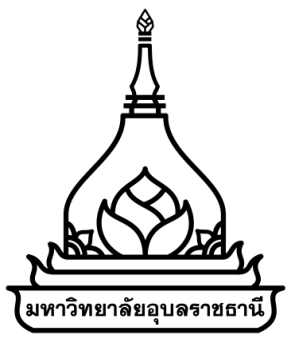 มคอ. 2 รายละเอียดของหลักสูตร(Program Specification)หลักสูตรปรัชญาดุษฎีบัณฑิต สาขาวิชาเกษตรศาสตร์ (Doctor of Philosophy Program in Agriculture)  หลักสูตรปรับปรุง  พ.ศ.  2560หลักสูตรนี้ได้รับการอนุมัติจากสภามหาวิทยาลัยอุบลราชธานีในการประชุมครั้งที่ 4/2560 วันที่ 27 พฤษภาคม พ.ศ. 2560(ศาสตราจารย์พิเศษจอมจิน  จันทรสกุล)นายกสภามหาวิทยาลัยอุบลราชธานีสารบัญหมวดที่  1	ข้อมูลทั่วไป							1หมวดที่  2	ข้อมูลเฉพาะของหลักสูตร						5หมวดที่  3	ระบบการจัดการศึกษา การดำเนินการ และโครงสร้างของหลักสูตร	9หมวดที่  4	ผลการเรียนรู้ กลยุทธ์การสอนและประเมินผล			46หมวดที่  5	หลักเกณฑ์ในการประเมินผลนักศึกษา				53หมวดที่  6	การพัฒนาคณาจารย์						54หมวดที่  7	การประกันคุณภาพหลักสูตร					55หมวดที่  8 	การประเมินและปรับปรุงการดำเนินการของหลักสูตร		59ภาคผนวกที่  1	ประวัติและผลงานของอาจารย์ประจำหลักสูตร			62	 และอาจารย์ผู้รับผิดชอบหลักสูตรภาคผนวกที่  2	คำสั่งแต่งตั้งคณะกรรมการพัฒนาหลักสูตร/อาจารย์			113	 ประจำหลักสูตร/อาจารย์ผู้รับผิดชอบหลักสูตร ภาคผนวกที่  3	ข้อบังคับมหาวิทยาลัยอุบลราชธานี					120ว่าด้วย การศึกษาระดับบัณฑิต พ.ศ. 2550				ภาคผนวกที่  4  แบบสมอ.08 การปรับปรุงแก้ไขหลักสูตร				138รายละเอียดของหลักสูตรหลักสูตรปรัชญาดุษฎีบัณฑิตสาขาวิชาเกษตรศาสตร์หลักสูตรปรับปรุง พ.ศ. 2560ชื่อสถาบันอุดมศึกษา   :  มหาวิทยาลัยอุบลราชธานีคณะ/ภาควิชา 	 :  เกษตรศาสตร์หมวดที่ 1 ข้อมูลทั่วไป1. รหัสและชื่อหลักสูตร	รหัสหลักสูตร		:  25540181104498 	ภาษาไทย		:  หลักสูตรปรัชญาดุษฎีบัณฑิต   สาขาวิชาเกษตรศาสตร์ 	ภาษาอังกฤษ		:  Doctor of Philosophy Program in Agriculture2. ชื่อปริญญาและสาขาวิชา	ภาษาไทย	ชื่อเต็ม	:  ปรัชญาดุษฎีบัณฑิต (เกษตรศาสตร์)			ชื่อย่อ	:  ปร.ด. (เกษตรศาสตร์)	ภาษาอังกฤษ	ชื่อเต็ม	:  Doctor of Philosophy (Agriculture)			ชื่อย่อ	:  Ph.D. (Agriculture)3. วิชาเอก 		   3.1 พืชไร่ 3.2 พืชสวน3.3 สัตวศาสตร์3.4 วิทยาศาสตร์การประมง4. จำนวนหน่วยกิตที่เรียนตลอดหลักสูตร4.1 แผนการศึกษา แบบ 1.1 จำนวนไม่น้อยกว่า 48 หน่วยกิต4.2 แผนการศึกษา แบบ 2.1 จำนวนไม่น้อยกว่า 48 หน่วยกิต5. รูปแบบของหลักสูตร	5.1 รูปแบบ	:  หลักสูตรระดับคุณวุฒิปริญญาเอกตามกรอบมาตรฐานหลักสูตรระดับอุดมศึกษา พ.ศ. 2552 และเกณฑ์มาตรฐานหลักสูตรระดับบัณฑิตศึกษา พ.ศ. 2558	5.2 ภาษาที่ใช้ในการจัดการเรียนการสอน : จัดการเรียนการสอนเป็นภาษาไทยและภาษาอังกฤษ	5.3 การรับเข้าศึกษาในหลักสูตร : รับทั้งนักศึกษาไทยและนักศึกษาต่างประเทศที่สามารถสื่อสารภาษาไทยได้ 	5.4 ความร่วมมือกับสถาบันอื่น : ไม่มี	5.5 การให้ปริญญาแก่ผู้สำเร็จการศึกษา ให้ปริญญาเพียงสาขาวิชาเดียว  6. สถานภาพของหลักสูตรและการพิจารณาอนุมัติ/เห็นชอบหลักสูตร : 6.1  เป็นหลักสูตรปรับปรุง  พ.ศ. 25606.2  เวลาที่เริ่มใช้หลักสูตรนี้  :  ภาคการศึกษาต้น  ปีการศึกษา 2560 6.3  การพิจารณาหลักสูตรจากคณะกรรมการของมหาวิทยาลัย1) คณะกรรมการประจำคณะ 
 		 ครั้งที่ 12/2558 เมื่อวันที่ 28 เดือนธันวาคม พ.ศ. 2558		 ครั้งที่ 4/2559   เมื่อวันที่ 27 เดือนเมษายน พ.ศ. 25592) คณะกรรมการบริหารงานวิชาการของมหาวิทยาลัย 
 	ครั้งที่ 1/2559 เมื่อวันที่  19 เดือน มกราคม พ.ศ. 2559
 	ครั้งที่ 5/2559 เมื่อวันที่  17 เดือน พฤษภาคม พ.ศ. 25593) คณะกรรมการพิจารณากลั่นกรองหลักสูตรของสภามหาวิทยาลัย                   	ครั้งที่ 4/2559 เมื่อวันที่ 22 เดือนกรกฎาคม พ.ศ. 2559		ครั้งที่ 3/2560 เมื่อวันที่ 10 เดือนมีนาคม พ.ศ. 2560	4) คณะกรรมการสภามหาวิทยาลัยอนุมัติหลักสูตร
  		 ครั้งที่  4/2560 เมื่อวันที่ 27 เดือนพฤษภาคม พ.ศ. 25606.4  องค์กรวิชาชีพ : ไม่มี 7. ความพร้อมในการเผยแพร่หลักสูตรที่มีคุณภาพและมาตรฐาน :  พ.ศ. 2562  8. อาชีพที่สามารถประกอบอาชีพได้หลังสำเร็จการศึกษา :   8.1 อาจารย์8.2 นักวิทยาศาสตร์8.3 นักวิจัย8.4 นักวิชาการเกษตร8.5 ผู้ประกอบการธุรกิจส่วนตัวด้านการเกษตร9.  ชื่อ นามสกุล ตำแหน่ง และคุณวุฒิของอาจารย์ผู้รับผิดชอบหลักสูตร 10. สถานที่จัดการเรียนการสอนในที่ตั้งหลัก คณะเกษตรศาสตร์ มหาวิทยาลัยอุบลราชธานี อำเภอวารินชำราบ จังหวัดอุบลราชธานี11. สถานการณ์ภายนอกหรือการพัฒนาที่จำเป็นต้องนำมาพิจารณาในการวางแผนหลักสูตรจากการที่ประเทศต่าง ๆ ในอาเซียน ได้มีความร่วมมือภายใต้การทำงานของ ASEAN Community   โดยมีจุดมุ่งหมายที่จะให้ภูมิภาคเอเชียตะวันออกเฉียงใต้มีความมั่นคงและสามารถแข่งขันกับภูมิภาคอื่นๆ ได้ ทั้งนี้ภายใต้กรอบความร่วมมือดังกล่าวได้มีการเร่งรัดการรวมกลุ่มสินค้าและบริการสำคัญจำนวน 11 สาขา ให้เป็นสาขานำร่อง (ได้แก่ สินค้าเกษตร สินค้าประมง ผลิตภัณฑ์ไม้ ผลิตภัณฑ์ยาง สิ่งทอ ยานยนต์ อิเล็กทรอนิกส์ เทคโนโลยีสารสนเทศ การบริการด้านสุขภาพ การท่องเที่ยว และ การขนส่งทางอากาศ) โดยที่แนวทางการดำเนินงานเพื่อนำไปสู่การเป็นประชาคมอาเซียนดังกล่าว  มีพันธกรณีสำคัญที่เกี่ยวข้องกับการผลิตบัณฑิตของหลักสูตร คือ     การเคลื่อนย้ายแรงงานฝีมืออย่างเสรี สามารถทำงานในประเทศกลุ่มอาเซียนได้อย่างอิสระและอำนวยความสะดวกให้แก่แรงงานฝีมือที่มีคุณสมบัติตามมาตรฐานที่กำหนดให้สามารถเคลื่อนย้ายไปทำงาน ในกลุ่มประเทศสมาชิกได้ง่ายขึ้น ดังนั้นจึงมีความจำเป็นต้องจัดการเรียนการสอนหลักสูตรให้สอดคล้อง กับคุณสมบัติของบัณฑิตที่ตลาดแรงงานต้องการ มีความสามารถทางวิชาการที่สูง เพื่อเป็นการสร้างโอกาสในการทำงานของบัณฑิตที่จบการศึกษา ในด้านทิศทางการพัฒนาของประเทศตามแผนพัฒนาเศรษฐกิจและสังคมแห่งชาติ ฉบับที่ 12 (พ.ศ. 2560 - 2564) พบว่าประเทศไทยจะยังคงอยู่ภายใต้เงื่อนไขการเปลี่ยนแปลงต่างๆ ที่อาจก่อให้เกิดความเสี่ยงทั้งจากภายในและภายนอกประเทศ ซึ่งมีหลายประเด็นเกี่ยวข้องกับทางด้านวิทยาศาสตร์เกษตร ไม่ว่าจะเป็น ความท้าทายในการนำเทคโนโลยีและนวัตกรรมใหม่ ๆ มาช่วยในการเพิ่มผลผลิตทางการเกษตร อย่างไรก็ตาม โดยจากการจัดอันดับของ International Institute for Management Development (IMD) ในปี 2557 แสดงให้เห็นว่าความพร้อมด้านโครงสร้างพื้นฐานทางวิทยาศาสตร์ของประเทศไทยอยู่อันดับที่ 47 และด้านเทคโนโลยีอยู่อันดับที่ 44 จาก 61 ประเทศที่จัดอันดับ และมีบุคลากรด้านการวิจัยและพัฒนามีจำนวน 11 คนต่อประชากร 10,000 คน เปรียบเทียบกับประเทศที่พัฒนาแล้วที่อยู่ในระดับ 20-30 คนต่อประชากร 10,000 คน แสดงให้เห็นถึงความจำเป็นของหลักสูตรในการผลิตบัณฑิตทางด้านวิทยาศาสตร์และเทคโนโลยีทางด้านการเกษตร และยังสอดคล้องกับทิศทางการพัฒนาประเทศไทยไปเป็นประเทศไทย 4.0 ที่จะต้องผลิตแรงงานที่มีความรู้และนำเอาวิทยาศาสตร์ เทคโนโลยี นวัตกรรม และความคิดสร้างสรรค์เพื่อนำไปสู่การเกษตรสมัยใหม่ และปรับเปลี่ยนอุตสาหกรรมกลุ่มอาหาร เกษตร และเทคโนโลยีชีวภาพ โดยมหาวิทยาลัยจะต้องเป็นหน่วยงานที่สำคัญของการสร้างเทคโนโลยีและนวัตกรรมนอกจากนี้การเกิดภัยธรรมชาติที่รุนแรงอย่างบ่อยครั้งในปัจจุบัน ทำให้เกิดผลกระทบต่อผลผลิตทางการเกษตรและความอุดมสมบูรณ์ของทรัพยากรธรรมชาติและสิ่งแวดล้อมของประเทศ ซึ่งจำเป็นที่จะต้องอาศัยองค์ความรู้ทางด้านวิทยาศาสตร์ธรรมชาติและวิทยาศาสตร์เกษตรมาช่วยแก้และบรรเทาปัญญาดังกล่าว รวมทั้งการอาศัยองค์ความรู้ดังกล่าวมาแก้ปัญหาความเสื่อมโทรมและปัญหาความขัดแย้งในการใช้ประโยชน์ทรัพยากรธรรมชาติ ไม่ว่าจะเป็นในประเด็น พื้นที่ป่าไม้ลดลง ทรัพยากรดินเสื่อมโทรม การคุกคามทางความหลากหลายทางชีวภาพ และระบบนิเวศน์ที่สำคัญต่าง ๆ (อาทิเช่นป่ายชายเลน และ พื้นที่ป่าตันน้ำ) ถูกทำลาย และการใช้ทรัพยากรธรรมชาติอย่างเกินควร เป็นต้น ซึ่งหลายๆ ประเด็นมีการพัฒนาไปสู่ข้อตกลงระหว่างประเทศในการดูแลทรัพยากรและสิ่งแวดล้อม ซึ่งหลาย ๆ ครั้งนำไปสู่การเป็นเครื่องมือในการกีดกันทางการค้า12. ผลกระทบจากข้อ 11 ต่อการพัฒนาหลักสูตรและความเกี่ยวข้องกับพันธกิจของสถาบันการพัฒนาหลักสูตรเพื่อให้ได้บัณฑิตที่มีคุณสมบัติซึ่งเหมาะสมและสอดคล้องกับบัณฑิตที่พึงประสงค์  ตามความต้องการของตลาดแรงงานในอนาคตที่ไม่ได้จำกัดแค่ในประเทศ รวมทั้งมีความสามารถในการประยุกต์ใช้และสร้างองค์ความรู้ เทคโนโลยี และนวัตกรรมทางด้านวิทยาศาสตร์เกษตรเพื่อตอบสนองทิศทางการพัฒนาของประเทศไปเป็นประเทศไทย 4.0 รวมทั้งเพิ่มความสามารถในการแข่งขันของประเทศ ดังนั้นแนวทางในการพัฒนาหลักสูตร   จึงมุ่งเน้นให้บัณฑิตมีความรู้ความสามารถทัดเทียมมาตรฐานสากล และสร้างองค์ความรู้และนวัตกรรมในระดับนานาชาติ นอกจากนี้ยังต้องส่งเสริมให้บัณฑิตสามารถคิดวิเคราะห์ สามารถปรับตัว และพัฒนาตนเองสู่ความเป็นสากล และส่งเสริมในเรื่องความรู้ด้านภาษา วัฒนธรรม และการฝึกปฏิบัติ ในสาขาวิชาที่จำเป็น การพัฒนาทางเศรษฐกิจ สังคมและวัฒนธรรมมีผลกระทบต่อพันธกิจของมหาวิทยาลัยที่มุ่งสู่ความเป็นเลิศในเทคโนโลยีและการวิจัยและมุ่งธำรงปณิธานในการสร้างบัณฑิตที่เก่งและดี นอกจากนั้นเทคโนโลยีการสื่อสารที่ก้าวหน้า เกิดเป็นช่องทางในการถ่ายทอดวัฒนธรรมจากต่างประเทศ ซึ่งอาจส่งผลให้พฤติกรรมและค่านิยมของนักศึกษาเปลี่ยนไป การพัฒนาหลักสูตรจึงต้องเน้นและส่งเสริมการใช้เทคโนโลยีที่คำนึงถึงคุณธรรม จริยธรรมทางวิชาชีพโดยใส่ใจถึงผลกระทบต่อผู้รับข้อมูลข่าวสารและสังคมภายใต้วัฒนธรรมไทยโดยยังคงการใช้เทคโนโลยีที่ทันสมัยและก้าวทันการเปลี่ยนแปลงทางเทคโนโลยี		การพัฒนาหลักสูตรจึงต้องสอดคล้องกับวิสัยทัศน์ของสถาบันที่เน้นการศึกษาวิจัยเพื่อเป็นแหล่งสะสมและสร้างองค์ความรู้ด้านการเกษตรที่บูรณาการภูมิปัญญาท้องถิ่นเข้ากับความรู้และเทคโนโลยีการเกษตรที่ทันสมัย เพื่อเป็นแนวทางนำความคิดและตอบสนองความต้องการวิชาการแก่สังคม เพื่อสร้างบุคลากรทางการเกษตรที่มีความรู้ความสามารถทัดเทียมนานาชาติสำหรับพัฒนาสังคม และท้องถิ่นให้เข้มแข็ง13. ความสัมพันธ์กับหลักสูตรอื่นที่เปิดสอนในคณะ/ภาควิชาอื่นของมหาวิทยาลัย (เช่น รายวิชาที่เปิดสอนเพื่อให้บริการคณะ/ภาควิชาอื่น หรือต้องเรียนจากคณะ/ภาควิชาอื่น) 	13.1 รายวิชาในหลักสูตรอื่นที่นำมาบรรจุในหลักสูตรนี้ : ไม่มี	13.2 รายวิชาในหลักสูตรนี้ที่หลักสูตรอื่นนำไปใช้ : ไม่มี	13.3 การบริหารจัดการ : ไม่มี		นักศึกษาในหลักสูตรสามารถลงเรียนรายวิชาภาษาอังกฤษสำหรับระดับบัณฑิตศึกษาที่เปิดสอนต่างคณะเพื่อเป็นเงื่อนไขการจบหลักสูตรตามประกาศของมหาวิทยาลัย เรื่อง เกณฑ์ทดสอบความรู้ภาษาอังกฤษ สำหรับนักศึกษาระดับบัณฑิตศึกษาหมวดที่ 2 ข้อมูลเฉพาะของหลักสูตร1. ความสำคัญ ปรัชญา และวัตถุประสงค์ของหลักสูตร	1.1 ความสำคัญของหลักสูตร มุ่งสร้างบัณฑิตที่มีศักยภาพทางวิชาการขั้นสูงในการสร้างองค์ความรู้และนวัตกรรมด้านการเกษตร  สามารถบูรณาการ เชื่อมโยงความรู้ขั้นสูงด้านเกษตรศาสตร์ นำไปสู่การประยุกต์ใช้ให้เกิดงานวิจัยและการพัฒนาวิทยาการที่ทันสมัยเป็นที่ยอมรับในระดับสากล อีกทั้งมุ่งเน้นพัฒนาความเชี่ยวชาญด้านการวิจัยและความรู้สู่ความเป็นเลิศในสาขาวิชาที่มีความสำคัญต่อการดำรงชีวิตของผู้คน สังคม และเศรษฐกิจของประเทศไทย รวมทั้งอนุภูมิภาคลุ่มน้ำโขงและอาเซียน 1.2 ปรัชญาของหลักสูตร มุ่งสร้างดุษฎีบัณฑิตที่มีความรู้และเชี่ยวชาญในการวิจัยเพื่อนำไปสู่การสร้างนวัตกรรมและองค์ความรู้ ในสาขาพืชไร่ พืชสวน สัตวศาสตร์หรือประมง มีความเป็นผู้นำสามารถปฏิบัติงานร่วมกับผู้อื่นได้ เพื่อพัฒนาภาคการเกษตรของประเทศโดยเฉพาะท้องถิ่นอีสานใต้และภูมิภาคลุ่มน้ำโขง1.3 วัตถุประสงค์ของหลักสูตร เมื่อสำเร็จการศึกษาจากหลักสูตรนี้แล้ว ดุษฎีบัณฑิตจะมีคุณสมบัติ ดังนี้ 	1.3.1 มีความเข้าใจอย่างถ่องแท้ในทฤษฎี ผลการวิจัยและพัฒนาการล่าสุดในระดับแนวหน้าทางวิชาการหรือการปฏิบัติในวิชาชีพด้านการเกษตร 	1.3.2  มีความรอบรู้และเจตคติที่ดี มีความคิดสร้างสรรค์ในการวิจัยและคิดค้นนวัตกรรมด้านการเกษตร	1.3.3  มีความสามารถในการสังเคราะห์ และประยุกต์ใช้ผลการวิจัย นวัตกรรมและพัฒนาการใหม่ๆ ในการส่งเสริม ปรับปรุง แก้ไขปัญหาด้านการเกษตร	1.3.4 มีความสามารถในการสื่อผลการศึกษาค้นคว้าและการวิจัยต่อชุมชน ต่อกลุ่มนักวิชาการ     นักวิชาชีพ และบุคคลอื่น ๆ	1.3.5 มีเจตคติในการทำงานอย่างมีความสุข เป็นผู้นำทางวิชาการ มีความรับผิดชอบทั้งต่อวิชาชีพและสังคม มีความมุ่งมั่น อดทน มีวินัย สามารถทำงานร่วมกับผู้อื่นไดดี	1.3.6 ตระหนักความสำคัญของประเทศไทย ด้านประเทศเกษตรกรรม และการค้นคิดนวัตกรรมต่างๆ เพื่อเพิ่มคุณภาพ มาตรฐานความปลอดภัยและปริมาณผลผลิต อันมีความจำเป็นสำหรับประชากรโลกต่อไปในอนาคต	1.4 คุณสมบัติที่พึงประสงค์ระดับปริญญาเอก ตามกรอบมาตรฐานคุณวุฒิการศึกษาระดับอุดมศึกษาแห่งชาติ	1.4.1 ด้านคุณธรรม จริยธรรม (Ethics and Moral) 		มีคุณธรรมจริยธรรม มีจรรยาบรรณทั้งด้านวิชาการและวิชาชีพ	1.4.2 ด้านความรู้ (Knowledge)		    มีความรู้และความเข้าใจอย่างถ่องแท้ในเนื้อหาสาระหลักของสาขาวิชา ตลอดจนหลักการและทฤษฎีที่สำคัญและนำมาประยุกต์ในการศึกษาค้นคว้าทางวิชาการหรือการปฏิบัติในวิชาชีพ 	1.4.3 ด้านทักษะทางปัญญา (Cognitive Skills)                         ใช้ความรู้ภาคทฤษฎีและการปฏิบัติในการจัดการบริบทใหม่และพัฒนาแนวคิดริเริ่มและสร้างสรรค์นวัตกรรมเพื่อตอบสนองประเด็นหรือปัญหา สามารถสังเคราะห์และใช้ผลงานวิจัยสิ่งพิมพ์ทางวิชาการ หรือรายงานทางวิชาชีพและพัฒนานวัตกรรม โดยการบูรณาการให้เข้ากับองค์ความรู้เดิม หรือเสนอเป็นความรู้ใหม่ สามารถใช้เทคนิคทั่วไป หรือ เฉพาะทางในการวิเคราะห์  ประเด็นหรือปัญหาที่ซับซ้อนได้อย่างสร้างสรรค์ รวมถึงพัฒนาข้อสรุปและเสนอแนะที่เกี่ยวข้องในสาขาวิชาการหรือวิชาชีพ 	1.4.4 ด้านทักษะความสัมพันธ์ระหว่างบุคคลและความรับผิดชอบ                  		    (Interpersonal Skills and Responsibility)	สามารถตัดสินใจในการดำเนินงานด้วยตนเองและสามารถประเมินตนเองได้ รวมทั้งวางแผนในการปรับปรุงตนเองให้มีประสิทธิภาพในการปฏิบัติงานในระดับสูงได้ มีความรับผิดชอบในการดำเนินงานของตนเอง และร่วมมือกับผู้อื่นอย่างเต็มที่ในการจัดการข้อโต้แย้งและปัญหาต่าง ๆ  แสดงออกทักษะการเป็นผู้นำได้อย่างเหมาะสมตามโอกาสและสถานการณ์เพื่อเพิ่มพูนประสิทธิภาพในการทำงานของกลุ่ม 1.4.5 ด้านทักษะการวิเคราะห์เชิงตัวเลข การสื่อสาร  และการใช้เทคโนโลยีสารสนเทศ   	   (Numerical Analysis, Communication  and Information Technology Skills)	    สามารถค้นคว้าข้อมูลโดยใช้เทคโนโลยีสารสนเทศอย่างมีประสิทธิภาพ สามารถคัดกรองข้อมูลทางคณิตศาสตร์ และสถิติเพื่อนำมาใช้ในการศึกษาค้นคว้าปัญหา สรุปปัญหาและเสนอแนะแก้ไขปัญหา    ในด้านต่าง ๆ  สามารถสื่อสารอย่างมีประสิทธิภาพได้อย่างเหมาะสมกับบุคคลต่างๆ ทั้งในวงการวิชาการและวิชาชีพ รวมถึงชุมชนทั่วไป  สามารถนำเสนอรายงานทั้งในรูปแบบที่เป็นทางการและไม่เป็นทางการผ่านสิ่งพิมพ์ทางวิชาการและวิชาชีพ รวมทั้งวิทยานิพนธ์หรือโครงการค้นคว้าที่สำคัญ 1.5 คุณลักษณะบัณฑิตที่พึงประสงค์ของหลักสูตร	ดุษฎีบัณฑิตของหลักสูตรจะเป็นผู้ที่มีความสามารถในการทำวิจัย รวมทั้งเป็นผู้ที่มีความรู้ความชำนาญในด้านเกษตร การใช้เทคโนโลยีและนวัตกรรมบูรณาการกับภูมิปัญญาท้องถิ่น เพื่อแก้ปัญหาด้านการเกษตรท้องถิ่น ภูมิภาคลุ่มน้ำโขง2. แผนพัฒนาปรับปรุง :  ระยะเวลาตั้งแต่ พ.ศ. 2560 - พ.ศ. 2564หมวดที่ 3 ระบบการจัดการศึกษา การดำเนินการ และโครงสร้างของหลักสูตร1. ระบบการจัดการศึกษา	1.1 ระบบการจัดการศึกษาในหลักสูตรที่ใช้ในการเรียนการสอน : 		ระบบทวิภาค  1 ปี แบ่งเป็น 2 ภาคการศึกษาปกติ มีระยะเวลาศึกษาไม่น้อยกว่า 15 สัปดาห์  	1.2 การจัดการศึกษาภาคฤดูร้อน : ไม่มี 	1.3 การเทียบเคียงหน่วยกิตในระบบทวิภาค : ไม่มีการเทียบเคียงหน่วยกิตในระบบทวิภาค	2. การดำเนินการหลักสูตร	2.1 วัน-เวลาในการดำเนินการเรียนการสอน :  		  วัน-เวลาราชการ  ภาคต้น 	ระหว่างเดือนสิงหาคม - ธันวาคม  				   ภาคปลาย	ระหว่างเดือนมกราคม - พฤษภาคม	2.2 คุณสมบัติของผู้เข้าศึกษา : เป็นไปตามเกณฑ์มาตรฐานหลักสูตรระดับบัณฑิตศึกษา พ.ศ. 2558 และข้อบังคับมหาวิทยาลัยอุบลราชธานี ว่าด้วยการศึกษาระดับบัณฑิตศึกษา พ.ศ. 2550 ดังนี้		ผู้เข้าศึกษาในหลักสูตร แบบ 1.1เป็นผู้สำเร็จการศึกษาระดับปริญญาโทหรือเทียบเท่า ในสาขาวิชาทางเกษตรศาสตร์หรือสาขาวิชาที่เกี่ยวข้อง จากสถาบันอุดมศึกษาที่กระทรวงศึกษาธิการ หรือสำนักงานคณะกรรมการข้าราชการพลเรือนให้การรับรองต้องผ่านการประเมินศักยภาพในการทำวิจัย โดยคณะกรรมการบริหารหลักสูตร มีผลการสอบภาษาอังกฤษได้ตามเกณฑ์ที่มหาวิทยาลัยกำหนดมีคุณสมบัติอื่นเป็นไปตามมหาวิทยาลัยอุบลราชธานีกำหนด		ผู้เข้าศึกษาในหลักสูตร แบบ 2.1เป็นผู้สำเร็จการศึกษาระดับปริญญาโทหรือเทียบเท่า สาขาวิชาเกษตรศาสตร์หรือสาขาวิชาที่เกี่ยวข้องจากสถาบันอุดมศึกษาที่กระทรวงศึกษาธิการ หรือสำนักงานคณะกรรมการข้าราชการ    พลเรือนให้การรับรอง มีผลการสอบภาษาอังกฤษได้ตามเกณฑ์ที่มหาวิทยาลัยกำหนดมีคุณสมบัติอื่นให้เป็นไปตามมหาวิทยาลัยอุบลราชธานีกำหนด	2.5 แผนการรับนักศึกษาและผู้สำเร็จการศึกษาในระยะ 5 ปี : ภาคปกติ ปีละ 8 คน2.6 งบประมาณตามแผน  	งบประมาณ : ใช้งบประมาณจากค่าธรรมเนียมและค่าหน่วยกิตที่นักศึกษาลงทะเบียนและงบประมาณในคณะเกษตรศาสตร์ มหาวิทยาลัยอุบลราชธานี (ไม่นำค่าสิ่งก่อสร้างมาคำนวณ)      2.6.1  งบประมาณรายรับ (หน่วย : บาท) *อัตราเหมาจ่าย 30,000 บาท/คน/ภาคการศึกษา		2.6.2  งบประมาณรายจ่ายในหลักสูตร (หน่วย : บาท)* หมายเหตุ  ค่าใช้จ่ายต่อหัวนักศึกษาต่อปี 54,800 บาทคำชี้แจงการจัดทำงบประมาณค่าใช้จ่ายในหลักสูตรมีสองส่วน คือ ตามข้อ 1) จากวิธีการจัดทำงบประมาณ(ค่าตอบแทน ใช้สอย วัสดุ)  และ จากข้อ 2) ประมาณการค่าใช้จ่ายต่อคนต่อปีในการผลิตบัณฑิต (ค่าธรรมเนียมการศึกษาต่อคนต่อปีตลอดหลักสูตร)   และนำข้อมูล  ซึ่งเป็นต้นทุนการผลิตบัณฑิต มาเปรียบเทียบกับค่าใช้จ่ายต่อหัวของนักศึกษาว่า คุ้มทุนการผลิตหรือไม่ หากไม่คุ้ม จะได้วางแผนบริหารจัดการงบประมาณ หาแหล่งเงินสนับสนุน และปรับปรุงต่อไป     	 2.6.3 ความคุ้มทุนของหลักสูตร       	 เมื่อพิจารณาความคุ้มทุนของหลักสูตรจะพบว่า หากมีจำนวนนักศึกษาเข้าศึกษาตามแผนการรับ หลักสูตรนี้ถือว่ามีความคุ้มทุน โดยมีรายรับค่าธรรมเนียมการศึกษาเหมาจ่าย 60,000 บาท/นักศึกษา 1 คน/ปี ในขณะที่มีรายจ่ายในการดำเนินการหลักสูตร 54,800 บาท/นักศึกษา 1 คน/ปี ในแง่ของความคุ้มค่า หลักสูตรนี้มีความสำคัญต่อการพัฒนาด้านเศรษฐกิจและสังคมของประเทศโดยเฉพาะทางด้านการเกษตร เนื่องจากหลักสูตรฯ มุ่งเน้นพัฒนาบุคลากรที่มีคุณภาพที่สามารถพัฒนาองค์ความรู้และนวัตกรรมทางด้านวิทยาศาสตร์และเทคโนโลยีด้านการเกษตร เพื่อออกไปรับใช้สังคมและพัฒนาประเทศชาติต่อไป 2.7 ระบบการศึกษา แบบชั้นเรียน2.8 การเทียบโอนหน่วยกิต รายวิชา และการลงทะเบียนข้ามมหาวิทยาลัย  : 1) ตามข้อบังคับมหาวิทยาลัยอุบลราชธานี ว่าด้วย การศึกษาระดับบัณฑิตศึกษา พ.ศ. 2550 2) ประกาศหลักเกณฑ์การเทียบโอนผลการเรียนรู้ของสำนักงานคณะกรรมการการอุดมศึกษา        พ.ศ. 25453) ประกาศมหาวิทยาลัยอุบลราชธานี เรื่องการเทียบโอนรายวิชาและค่าคะแนนของรายวิชา        ระดับบัณฑิตศึกษา พ.ศ. 25534) มหาวิทยาลัยอาจยกเว้นหรือเทียบโอนหน่วยกิตรายวิชาหรือวิทยานิพนธ์จากหลักสูตรระดับบัณฑิตศึกษา ให้กับนักศึกษาที่มีความรู้ความสามารถที่สามารถวัดมาตรฐานได้ ทั้งนี้ นักศึกษาต้องศึกษาให้ครบตามจำนวนหน่วยกิตที่กำหนดไว้ในเกณฑ์มาตรฐานหลักสูตร และเป็นไปตามหลักเกณฑ์การเทียบโอนผลการเรียน และแนวปฏิบัติที่ดีเกี่ยวกับการเทียบโอนของสำนักงานคณะกรรมการการอุดมศึกษา 3.  หลักสูตรและอาจารย์ผู้สอน		หลักสูตรปรัชญาดุษฎีบัณฑิต สาขาวิชาเกษตรศาสตร์ เป็นหลักสูตรเต็มเวลา ใช้ระยะเวลาในการสำเร็จการศึกษาในแต่ละแบบที่สัมพันธ์กับการเลือกเรียนของนักศึกษาปกติ 3 ปี แต่ไม่เกิน 6 ปี สำหรับแบบ 1.1 และแบบ 2.1 3.1 หลักสูตร	3.1.1 จำนวนหน่วยกิตรวมตลอดหลักสูตร ดังนี้ 1) แบบ 1- แบบ 1.1  จำนวน  ไม่น้อยกว่า 48  หน่วยกิต2) แบบ 2- แบบ 2.1  จำนวน  ไม่น้อยกว่า 48  หน่วยกิต	3.1.2  โครงสร้างหลักสูตร  ดังนี้  *ไม่นับหน่วยกิต	3.1.3  รายวิชาในหลักสูตร 	รายวิชาในหลักสูตรกำหนดรหัสและจำนวนชั่วโมงของรายวิชาตามประกาศของมหาวิทยาลัย           เรื่อง กำหนดรหัสรายวิชา หน่วยกิต และจำนวนชั่วโมง พ.ศ. 2553 ดังนี้รหัสรายวิชา  ประกอบด้วยตัวเลข 7 ตัว  ตัวที่หนึ่งและสอง 	หมายถึง     	คณะ/หลักสูตรตัวที่สามและสี่    	หมายถึง     	ภาควิชา/ภาคงานสอน/กลุ่มวิชา/สาขา/สาขาวิชา ตัวที่ห้า	      	หมายถึง	 	ระดับของวิชาตัวที่หก 	      	หมายถึง		หมวดวิชา หรือกลุ่ม หรือลำดับที่ของรายวิชาตัวที่เจ็ด	      	หมายถึง		ลำดับที่ของวิชา  2) ความหมายของตัวเลข ดังนี้ตัวที่หนึ่งและสอง 	หมายถึง 	คณะ หลักสูตร		12	       	หมายถึง		คณะเกษตรศาสตร์ตัวที่สามและสี่ 	หมายถึง 	ภาควิชา ภาคงานที่สอน 		01       		หมายถึง		สาขาวิชาพืชไร่02       		หมายถึง		สาขาวิชาพืชสวน03      		หมายถึง		สาขาวิชาสัตวศาสตร์04      	 หมายถึง	สาขาวิชาวิทยาศาสตร์การประมง12                  หมายถึง		การศึกษาร่วม (บูรณาการ) โดยคณะเกษตรศาสตร์ตัวที่ห้า		หมายถึง	 	ระดับของวิชาหรือระดับชั้นปี		 9		หมายถึง		ระดับปรัชญาดุษฎีบัณฑิตตัวที่หก		หมายถึง	 	หมวดวิชาหรือกลุ่มเลข 1 		หมายถึง 	หมวดวิชาสรีรวิทยา		เลข 2 		หมายถึง 	หมวดวิชาปรับปรุงพันธุ์		เลข 3 		หมายถึง 	หมวดวิชาการผลิต		เลข 4 		หมายถึง 	หมวดวิชาปฐพี ธาตุอาหาร โภชนศาสตร์		เลข 5 		หมายถึง 	หมวดวิชาการจัดการทรัพยากร การตลาด		เลข 6 		หมายถึง 	หมวดวิชาบังคับ 		เลข 7 		หมายถึง 	หมวดวิชาการจัดการศัตรูพืช 		เลข 8 		หมายถึง 	หมวดวิชาสัมมนา  หัวข้อพิเศษ		เลข 9		หมายถึง 	หมวดวิชาวิทยานิพนธ์ตัวที่เจ็ด		หมายถึง	 	ลำดับที่ของวิชาในแต่ละหมวด		0-9		หมายถึง		ลำดับที่ของวิชาในแต่ละหมวด		3.1.4 รายวิชาตามโครงสร้างหลักสูตร 		หลักสูตรปรัชญาดุษฎีบัณฑิต สาขาวิชาเกษตรศาสตร์ มีรายวิชาตามโครงสร้างหลักสูตร ดังนี้	แบบ 1.1	ไม่น้อยกว่า	48 	หน่วยกิต			ก. หมวดวิชาเฉพาะ	กลุ่มวิชาพื้นฐาน  (ทุกสาขาวิชาเอก)				2 	หน่วยกิต	1212 980  สัมมนา 1 (Seminar I)	1 (1-0-3)	1212 981  สัมมนา 2 (Seminar II)	1 (1-0-3)หมายเหตุ แบบ 1.1 กำหนดให้ศึกษารายวิชาสัมมนาของวิชาเอก จำนวน 2 หน่วยกิต โดยไม่นับหน่วยกิต                    ข. หมวดวิชาวิทยานิพนธ์ (ทุกสาขาวิชาเอก)	1212 993  วิทยานิพนธ์ (Thesis) (แบบ 1.1)	ไม่น้อยกว่า	48	หน่วยกิต	แบบ 2.1	ไม่น้อยกว่า	48 	หน่วยกิต                   ก. หมวดวิชาเฉพาะ				     กลุ่มวิชาพื้นฐาน (ทุกสาขาวิชาเอก)				2 	หน่วยกิต	1212 980  สัมมนา 1 (Seminar I)	1 (1-0-3)	1212 981  สัมมนา 2 (Seminar II)	1 (1-0-3)	ข. หมวดวิชาเลือก	ไม่น้อยกว่า	10	หน่วยกิตหมายเหตุ รายวิชาเลือกนักศึกษาในแต่ละวิชาเอกสามารถเลือกลงทะเบียนเรียนในหมวดวิชาเลือกเฉพาะวิชาเอกที่ตนศึกษาเท่านั้น ทั้งนี้ให้อยู่ในดุลพินิจของอาจารย์ที่ปรึกษา		วิชาเอกพืชไร่						ไม่น้อยกว่า	10 หน่วยกิตวิชาเอกพืชสวน						ไม่น้อยกว่า	10 หน่วยกิตวิชาเอกสัตวศาสตร์					ไม่น้อยกว่า	  10 หน่วยกิตวิชาเอกวิทยาศาสตร์การประมง				ไม่น้อยกว่า	  10 หน่วยกิต3.1.5 แผนการศึกษาหลักสูตรปรัชญาดุษฎีบัณฑิต แบบ 1.1วิชาเอกพืชไร่ พืชสวน สัตวศาสตร์ และวิทยาศาสตร์การประมงชั้นปีที่  1  (First Year)ภาคการศึกษาต้น  (First Semester)*ไม่นำจำนวนหน่วยกิตมาคิดคำนวณเกรดเฉลี่ยภาคการศึกษาปลาย  (Second Semester)*ไม่นำจำนวนหน่วยกิตมาคิดคำนวณเกรดเฉลี่ยปีที่  2  (Second Year)ภาคการศึกษาต้น  (First Semester)ภาคการศึกษาปลาย  (Second Semester)ปีที่  3  (Third Year)ภาคการศึกษาต้น  (First Semester)ภาคการศึกษาปลาย  (Second Semester)หลักสูตรปรัชญาดุษฎีบัณฑิต แบบ 2.1วิชาเอกพืชไร่ พืชสวน สัตวศาสตร์ และวิทยาศาสตร์การประมงชั้นปีที่  1  (First Year)ภาคการศึกษาต้น  (First Semester)ภาคการศึกษาปลาย  (Second Semester)ปีที่  2  (Second Year)ภาคการศึกษาต้น  (First Semester)ภาคการศึกษาปลาย  (Second Semester)ปีที่  3  (Third Year)ภาคการศึกษาต้น  (First Semester)ภาคการศึกษาปลาย  (Second Semester)  3.1.6 คำอธิบายรายวิชา  ก. หมวดวิชาเฉพาะ1) กลุ่มวิชาพื้นฐาน1212 980 สัมมนา 1 (Seminar I)	1(1-0-3)  รายวิชาที่ต้องเรียนมาก่อน   	:  ไม่มี	  รายวิชาที่ต้องเรียนควบคู่กัน 	:  ไม่มี	    การวิเคราะห์ข้อมูลและเรียบเรียง วิธีการเขียนรายงานสัมมนาวิชาการ การนำเสนอผลงานวิชาการด้านพืชไร่ พืชสวน สัตวศาสตร์หรือวิทยาศาสตร์การประมงด้วยวาจา การซักถามและแสดงความคิดเห็น     Data analysis and organization;  seminar academic writing;  oral presentation in agronomy;  horticulture;  animal science or fisheries science;  questions and comments1212 981 สัมมนา 2 (Seminar II) 	1(1-0-3)  รายวิชาที่ต้องเรียนมาก่อน   	:  ไม่มี	  รายวิชาที่ต้องเรียนควบคู่กัน 	:  ไม่มี	    การเลือกองค์ความรู้ การแสวงหาและการรวบรวมความรู้ที่ทันสมัยในแง่มุมต่าง ๆ ภายในขอบเขตการศึกษาด้านพืชไร่ พืชสวน สัตวศาสตร์ หรือวิทยาศาสตร์การประมง  เพื่อนำมาวิเคราะห์ สังเคราะห์ สรุป พร้อมข้อเสนอแนะ การจัดทำรายงานฉบับสมบูรณ์     Selection of knowledge;  search and collection of knowledge in modern aspects of agronomy, horticulture, animal science or fisheries science on a topic of interest;  analysis and synthesis of knowledge with conclusion and recommendations from peers, full final repost to be published ข. หมวดวิชาเลือก	1212 912 การตอบสนองทางสรีรวิทยาของพืชต่อสภาพแวดล้อม	3(3-0-9)   (Physiological Response of Crop to Environment)	           รายวิชาที่ต้องเรียนมาก่อน   	:  ไม่มี	 รายวิชาที่ต้องเรียนควบคู่กัน 	:  ไม่มี	 กระบวนการลำเลียงน้ำ  ธาตุอาหารและสารประกอบอินทรีย์ในพืช  กระบวนการทางชีวเคมีและ       เมแทบอลิซึมในพืช กระบวนการเจริญเติบโต พัฒนาการและผลผลิตพืช ความสัมพันธ์ระหว่างแหล่งรับกับแหล่งผลิตในพืช ความเครียดทางกายภาพและชีวภาพต่อการเจริญเติบโตและผลผลิตพืช  Processes of water, nutrients and organic compounds transports;  biochemical and metabolism on growth;  development and yield of plants;  source and sink relationships in plant;  abiotic and biotic stresses on growth and yield of plants1212 914 การเจริญเติบโตและพัฒนาการขั้นสูงของพืช	3(3-0-9)  (Advanced Plant Growth and Development)	  รายวิชาที่ต้องเรียนมาก่อน   	:  ไม่มี  รายวิชาที่ต้องเรียนควบคู่กัน 	:  ไม่มี	    วัฏจักรชีวิตของพืชดอกขั้นสูง โครงสร้างภายในพืชขั้นสูง ปัจจัยที่ควบคุมการเจริญของพืชขั้นสูง    การควบคุมการเจริญขั้นสูงโดยพันธุกรรม ฮอร์โมนและสิ่งแวดล้อมในระดับโมเลกุล ระดับเซลล์และระดับอวัยวะ   อิทธิพลของแสงในกระบวนการเจริญด้านลำต้นและด้านการสืบพันธุ์ขั้นสูง การแบ่งเซลล์แบบไมโทซิสและ    การเติบโตขั้นสูง การสร้างเอ็มบริโอและแบบแผนการสร้างเนื้อเยื่อและอวัยวะขั้นสูง การเปลี่ยนระยะการเติบโต ขั้นสูง การออกดอกและการผสมเกสรขั้นสูง การติดผลและการพัฒนาของเมล็ดขั้นสูง การพักตัวของเมล็ดขั้นสูง   การเสื่อมขั้นสูง 	   Advances in life cycle of flowering plants;  advances in plant structure;  factor effecting plant growth in advance;  advanced growth controlling by genetic, plant hormones, and environments at molecular, cellular and organismal levels;  influences of light on vegetative and reproductive growth in advance;  mitosis and plant development in advance;  advanced formation of embryo, tissue and organ;  advanced phase transition;  flowering, pollination and fertilization in advance;  advances in fruit and seed development;  advanced seed dormancy and senescence in advance1212 925 การปรับปรุงพันธุ์พืชระดับโมเลกุลขั้นสูง	3(3-0-9)              (Advanced Molecular Plant Breeding)	              รายวิชาที่ต้องเรียนมาก่อน  :   ไม่มี              รายวิชาที่ต้องเรียนควบคู่กัน :  ไม่มี	    การปรับปรุงพันธุ์พืชในระดับโมเลกุล จีโนมพืช ภาพรวมของเทคนิคการปรับปรุงพันธุ์พืช  ระดับโมเลกุล การคัดเลือกจีโนมและการใช้เครื่องหมายโมเลกุลช่วยคัดเลือก การศึกษารูปแบบความเชื่อมโยง  ในจีโนมของลักษณะสำคัญทางเศรษฐกิจ ชีวสารสนเทศในการปรับปรุงพันธุ์พืช การคุ้มครองทรัพย์สินทางปัญญาและการคุ้มครองพันธุ์พืช บทความวิจัยด้านการปรับปรุงพันธุ์พืชในระดับโมเลกุล    Molecular plant breeding;  plant genome;  overview of molecular plant breeding techniques and tools; genomic selection and marker assisted selection;  genome wide association study for agronomically important traits;  bioinformatics in plant breeding;  intellectual property right and plant variety protection;  research articles in plant molecular breeding1201 931 การจัดการผลิตพืชไร่อย่างยั่งยืน	3(3-0-9)            (Sustainable Field Crop Production Management) 		            รายวิชาที่ต้องเรียนมาก่อน	:  ไม่มี	  รายวิชาที่ต้องเรียนควบคู่กัน	:  ไม่มี	              เศรษฐกิจที่เกี่ยวข้องการผลิตพืชไร่ การจัดการการผลิตพืชไร่ในระบบนิเวศเกษตร การควบคุมคุณภาพ การใช้ประโยชน์และการตลาดเพื่อความยั่งยืนในการผลิตพืชไร่            Economic concerns in field crop production;  field crop production management in agro-ecosystem;  quality control, utilization and marketing for sustainability in field crop production1201 941 ธาตุอาหารพืชและเมแทบอลิซึม (Plant Mineral Nutrition and Metabolism)	3(3-0-9)  รายวิชาที่ต้องเรียนมาก่อน	:  ไม่มี	  รายวิชาที่ต้องเรียนควบคู่กัน	:  ไม่มี	  บทบาทและหน้าที่ของธาตุอาหารต่อกระบวนการสรีรวิทยาและเมแทบอลิซึมในพืช การลำเลียงและสะสมธาตุอาหารที่ส่งผลต่อการเจริญเติบโตและผลผลิตพืช  Role and functions of essential elements and protective elements on physiology and metabolism in plants;  translocation and accumulation of nutrients and their effects in growth and yield of crops1201 944 การวางแผนการใช้ที่ดินเพื่อการพัฒนาแบบยั่งยืน  	3(3-0-9)(Land Use Planning for Sustainable Development)        รายวิชาที่ต้องเรียนมาก่อน   	:  ไม่มี	    รายวิชาที่ต้องเรียนควบคู่กัน 	:  ไม่มี	                ความขัดแย้งและปัญหาการใช้ที่ดิน เทคนิคการวางแผนการใช้ที่ดินเพื่อการพัฒนาอย่างยั่งยืน           ระบบสารสนเทศทางภูมิศาสตร์กับการจัดการการใช้ที่ดิน                Conflicts and problems in land use;  land use planning techniques for sustainable development;  geographical information system for land use management1201 984 หัวข้อพิเศษด้านพืชไร่ (Special Topics Agronomy)	(3-0-9)    รายวิชาที่ต้องเรียนมาก่อน   	:  ไม่มี	    รายวิชาที่ต้องเรียนควบคู่กัน 	:  ไม่มี	      การทบทวนวรรณกรรมและอภิปรายงานวิจัยขั้นสูงที่ทันสมัยและลึกซึ้งที่เกี่ยวข้องกับพืชไร่       Review and discussion in topics emphasizing the recent advanced and complicated research works in agronomy1202 931 เทคโนโลยีขั้นสูงในการผลิตพืชสวน 	3(3-0-9)  (Advanced Horticultural Crop Production Technology)	   รายวิชาที่ต้องเรียนมาก่อน   	:  ไม่มี	  รายวิชาที่ต้องเรียนควบคู่กัน 	:  ไม่มี		    เทคโนโลยีขั้นสูงในการผลิตเมล็ดพันธุ์พืชสวน การปรับปรุงพันธุ์พืชสวนขั้นสูง เทคโนโลยีชีวภาพของ      พืชสวนขั้นสูง เทคโนโลยีการผลิตพืชสวนขั้นสูง สรีรวิทยาและการเขตกรรมของพืชสวน เทคโนโลยีการอารักขาพืช การเก็บเกี่ยวและเก็บรักษา การตลาดและการกระจายสินค้า  	    Advanced technology of horticultural seed production;  advanced horticultural breeding;  advanced horticultural biotechnology;  advanced horticultural production technology;  physiology and cultural practices of horticultural crops;  plant protection technology;  harvest and storage of horticultural products;  marketing and logistics of horticultural products1202 932 เทคโนโลยีขั้นสูงในการผลิตผักในโรงเรือน 	3(3-0-9)    (Advanced Greenhouse Vegetable Crop Production) 	  รายวิชาที่ต้องเรียนมาก่อน   	:  ไม่มี	  รายวิชาที่ต้องเรียนควบคู่กัน 	:  ไม่มี		    ภาพรวมอุตสาหกรรมการผลิตผักในโรงเรือนของโลกและประเทศไทย การออกแบบและโครงสร้างโรงเรือน ระบบควบคุมสภาพแวดล้อม เกษตรในร่ม เกษตรแนวตั้ง ฟาร์มหุ่นยนต์ การจัดการศัตรูพืชในสภาพแวดล้อมควบคุม การตลาด        	Overview of vegetable greenhouse industry in the world and in Thailand;  greenhouse design and construction;  environmental control systems;  indoor farming;  vertical farm;  robot farm;  pest management in controlled environments;  marketing1202 971 การจัดการโรคพืช (Plant Disease Management)	3(3-0-9)  รายวิชาที่ต้องเรียนมาก่อน   	:  ไม่มี	  รายวิชาที่ต้องเรียนควบคู่กัน 	:  ไม่มี	  การระบาดของโรคพืช กลไกการป้องกันตัวเองของพืชต่อเชื้อโรค การประเมินความเสียหายของโรคพืช การพยากรณ์โรค การกำจัดเชื้อที่ติดมากับเมล็ดพันธุ์ การป้องกันและกำจัดโรคพืชโดยวิธีเขตกรรม         ด้วยสารเคมีและชีววิธี การป้องกันโดยการกักกันพืช  Plant disease epidemiology;  defence mechanisms in plant against pathogens;  crop losses assessment;  forecasting plant diseases;  seed treatment;  cultural, chemical and biological plant pathogen control;  plant guarantine1202 973 การควบคุมโรคและแมลงศัตรูพืชโดยชีววิธีขั้นสูง	3(3-0-9)   (Advanced Biological Control of Plant Diseases and Insect Pests)	   รายวิชาที่ต้องเรียนมาก่อน   	:  ไม่มี	   รายวิชาที่ต้องเรียนควบคู่กัน 	:  ไม่มี	     ศัตรูพืช รูปแบบของการควบคุมโดยชีววิธี กลไกการควบคุมโดยชีววิธี ศัตรูธรรมชาติ การเพาะเลี้ยง  ศัตรูธรรมชาติ การประเมินผลการควบคุมศัตรูพืชด้วยศัตรูธรรมชาติ การควบคุมแมลงและไรศัตรูพืชโดยชีววิธี   ขั้นสูง การควบคุมโรคพืชโดยชีววิธีขั้นสูง การควบคุมวัชพืชโดยชีววิธีขั้นสูง      Pest, types of biological control;  mechanisms of biological control;  natural enemies; mass rearing of natural enemies;  evaluation of natural enemies of pests;  advances in biological control of insect and mite pests,  advances in biological control of plant diseases,  advances in biological control of weeds1202 984 หัวข้อพิเศษด้านพืชสวน (Special Topics in Horticulture)	3(3-0-9)    รายวิชาที่ต้องเรียนมาก่อน   	:  ไม่มี	    รายวิชาที่ต้องเรียนควบคู่กัน 	:  ไม่มี	    การทบทวนวรรณกรรมและอภิปรายงานวิจัยขั้นสูงที่ทันสมัยและลึกซึ้งที่เกี่ยวข้องกับพืชสวน       Literature review and discussion in topics emphasizing the recent advanced and complicated research works in horticultural science1203 910 สรีรวิทยาความเครียดและการปรับตัวของปศุสัตว์	3(3-0-9)    (Stress Physiology and Adaptation in Livestock)	    รายวิชาที่ต้องเรียนมาก่อน   	:  ไม่มี	    รายวิชาที่ต้องเรียนควบคู่กัน 	:  ไม่มี	    ปัจจัยที่ทำให้เกิดความเครียดในสัตว์ ฮอร์โมน การตอบสนองทางสรีรวิทยาและการปรับตัวของ    ปศุสัตว์ต่อสภาวะความเครียด เทคนิคและเทคโนโลยีการป้องกันและลดความเครียดในปศุสัตว์  Stress factors in animals;  hormones;  physiology responses and adaptation of livestock to stressors and stressful conditions;  management techniques and technologies to prevent and reduce stress in livestock1203 912 สรีรวิทยาและการจัดการการให้น้ำนมในปศุสัตว์ขั้นสูง	3(3-0-9)(Advanced Physiology and Manipulation of Lactation in Farm Animal)  รายวิชาที่ต้องเรียนมาก่อน   	:  ไม่มี	  รายวิชาที่ต้องเรียนควบคู่กัน 	:  ไม่มี	 กายวิภาคและสรีรวิทยาของต่อมน้ำนม กลไกการสังเคราะห์และองค์ประกอบทางเคมีของน้ำนม ปัจจัยที่มีผลกระทบต่อการสังเคราะห์และปลดปล่อยองค์ประกอบทางเคมีของน้ำนม ปัจจัยที่มีผลกระทบต่อคุณภาพของน้ำนม ความสัมพันธ์ระหว่างการให้นมและระบบสืบพันธุ์ หัวข้อปัจจุบันเกี่ยวกับเทคโนโลยีเพื่อเพิ่มปริมาณผลผลิตและคุณภาพน้ำนม การใช้เทคโนโลยีชีวภาพเพื่อปรับปรุงประสิทธิภาพการให้น้ำนม Anatomy and physiology of mammary glands;  mechanism of synthesis and secretion of milk’s chemical components;  factors affecting the synthesis and release of milk constituents;  factors affecting the milk quality;  relationship between lactation and reproduction;  recent technology to enhance milk yield and quality;  biotechnology to improve the efficiency of lactation in livestock1203 920 เทคโนโลยีขั้นสูงทางวิทยาการสืบพันธุ์ในปศุสัตว์	3(3-0-9)(Advanced Technology in Livestock Production)           รายวิชาที่ต้องเรียนมาก่อน   	:  ไม่มี	  รายวิชาที่ต้องเรียนควบคู่กัน 	:  ไม่มี	    บทบาทของระบบต่อมไร้ท่อและระบบประสาทต่อระบบสืบพันธุ์ เทคนิคในการขยายพันธุ์สัตว์     เทคโนโลยีการปรับปรุงประสิทธิภาพระบบสืบพันธุ์ขั้นสูงในปัจจุบัน การประยุกต์ใช้ ปัญหาจริยธรรมในการใช้เทคโนโลยีชีวภาพและเทคนิคทางโมเลกุลเพื่อเพิ่มประสิทธิภาพการสืบพันธุ์ของสัตว์     Role of endocrine and nervous systems in animal reproductive system;  livestock reproduction techniques;  recent advanced in reproduction improvement technology;  applications;  ethics problems in selection of biotechnology and molecular techniques for improving reproductive efficiency of livestock1203 923 พันธุศาสตร์เชิงปริมาณในการปรับปรุงพันธุ์สัตว์			                 3(3-0-9)(Quantitative Genetics for Animal Breeding)        รายวิชาที่ต้องเรียนมาก่อน   	:  ไม่มี	  รายวิชาที่ต้องเรียนควบคู่กัน 	:  ไม่มี	    พื้นฐานทางพันธุกรรมของประชากรสัตว์ พันธุศาสตร์เชิงปริมาณในการปรับปรุงพันธุ์สัตว์             ค่าการผสมพันธุ์ องค์ประกอบของความแปรปรวนและพารามิเตอร์ทางพันธุกรรมในประชากรสัตว์           การประเมินค่าทางพันธุกรรมของสัตว์ วิธีการคัดเลือกพันธุ์สัตว์ การตอบสนองต่อการคัดเลือกและผสมพันธุ์แบบต่าง ๆ ในการปรับปรุงพันธุ์สัตว์   Genetic structure of animal populations;  quantitative genetics in animal breeding;  breeding value;  variance components and genetic parameters in animal population;  genetics merit evaluation for livestock;  selection methods and response of various selection in animal breeding1203 924 พันธุศาสตร์โมเลกุลในการปรับปรุงพันธุ์สัตว์	   			               3(3-0-9)    (Molecular Genetics in Animal Breeding)	    รายวิชาที่ต้องเรียนมาก่อน   	:  ไม่มี	    รายวิชาที่ต้องเรียนควบคู่กัน 	:  ไม่มี	      องค์ประกอบของจีโนม โครงสร้างของดีเอ็นเอและการแสดงออกของยีน เทคนิคชีวภาพในทาง  จีโนมิค การทำแผนที่ตำแหน่งพันธุกรรมของลักษณะปริมาณ เครื่องหมายพันธุกรรมที่ช่วยในการคัดเลือกพันธุ์สัตว์ การคัดเลือกโดยใช้จีโนม           Genome organization;  DNA structure and gene expression;  biological technique in genomics;  quantitative traits loci mapping;  animal marker assisted selection;  genomic selection 1203 940 โภชนศาสตร์ขั้นสูงของสัตว์เคี้ยวเอื้อง (Advanced Ruminant Nutrition)            3(3-0-9)  รายวิชาที่ต้องเรียนมาก่อน   	:  ไม่มี	  รายวิชาที่ต้องเรียนควบคู่กัน 	:  ไม่มี	โภชนศาสตร์ขั้นสูงในสัตว์เคี้ยวเอื้อง กระบวนการย่อยอาหารในระบบทางเดินอาหาร การใช้พลังงานของจุลชีพในกระบวนการหมักในกระเพาะหมัก พลวัตของอนุภาคอาหาร จลนศาสตร์ของไนโตรเจน พลังงานและกรดไขมันที่ระเหยได้ง่าย กระบวนการเมแทบอลิซึมของสารอาหารในระดับอินเตอร์มีเดีย การไหลเวียนของสารอาหารกับหน้าที่ของโภชนะของสัตว์เคี้ยวเอื้อง ความผิดปกติจากเมแทบอลิซึมของอาหารในสัตว์เคี้ยวเอื้อง เทคโนโลยีชีวภาพในอาหารสัตว์เคี้ยวเอื้องAdvanced ruminant nutrition;  digestion processes of digestive tract;  energy utilization of microbial fermentation in the rumen;  dynamics of food particles;  kinetics of nitrogen, energy, volatile fatty acids;  intermediate metabolism processes;  flow of nutrients and their function in ruminants;  metabolic disorders of ruminants;  biotechnology in ruminant feeds1203 941 โภชนศาสตร์ขั้นสูงของสัตว์ไม่เคี้ยวเอื้อง (Advanced Non-Ruminant Nutrition)    3(3-0-9)  รายวิชาที่ต้องเรียนมาก่อน   	:  ไม่มี	  รายวิชาที่ต้องเรียนควบคู่กัน 	:  ไม่มี	    แนวโน้มปัจจุบันในด้านการใช้ประโยชน์และความต้องการสารอาหารของสัตว์ไม่เคี้ยวเอื้อง แบบจำลองในการประเมินความต้องการของสารอาหาร ผลกระทบของสารอาหารในอาหารต่อสิ่งแวดล้อม ภูมิต้านทานและคุณภาพของผลผลิตของสัตว์ไม่เคี้ยวเอื้อง    Current trends in nutrient utilization and requirements in non-ruminants;  models used in estimating nutrient requirements;  impacts of feed nutrients on environment;  immunity and product quality of non-ruminants1203 942 การประเมินคุณค่าทางโภชนาการของอาหารสัตว์โดยใช้เทคนิคขั้นสูง 		     3(3-0-9)(Advanced Techniques in Nutritive Value Evaluation of Animal Feeds)  รายวิชาที่ต้องเรียนมาก่อน   	:  ไม่มี	  รายวิชาที่ต้องเรียนควบคู่กัน 	:  ไม่มี	    เทคนิคขั้นสูงในการประเมินคุณค่าทางโภชนะของอาหารสัตว์ การปรับปรุงคุณค่าทางอาหารของวัตถุดิบอาหารสัตว์คุณภาพต่ำ การประยุกต์เทคโนโลยีชีวภาพในการปรับปรุงคุณภาพอาหารสัตว์ หัวข้อปัจจุบันเกี่ยวกับการใช้เทคนิคขั้นสูงในการประเมินคุณค่าทางโภชนะของอาหารสัตว์    Advanced technique in nutritive value evaluation of animal feed;  improvement of nutritive values of low quality feedstuffs;  applications of biotechnology in animal feeds improvement;  recent topics in feed evaluation by using advanced techniques1203 984 หัวข้อพิเศษด้านสัตวศาสตร์ (Special Topics in Animal Science)	             3(3-0-9)    รายวิชาที่ต้องเรียนมาก่อน   	: ไม่มี	    รายวิชาที่ต้องเรียนควบคู่กัน 	: ไม่มี	      การทบทวนวรรณกรรมและอภิปรายงานวิจัยขั้นสูงที่ทันสมัยและลึกซึ้งที่เกี่ยวข้องกับสัตวศาสตร์       Literature review and discussion in topics emphasizing the recent advanced and complicated research works in animal science1204 910 พิษวิทยาขั้นสูงในแหล่งน้ำ (Advanced Toxicology in Water Resources)     3(3-0-9)   รายวิชาที่ต้องเรียนมาก่อน   	:  ไม่มี	   รายวิชาที่ต้องเรียนควบคู่กัน 	:  ไม่มี	   ผลกระทบของสารพิษต่าง ๆ ต่อสัตว์น้ำ ความเป็นพิษต่อสัตว์น้ำ การประเมินความเป็นพิษของสารพิษ สาเหตุและอันตรายอันอาจเกิดจากน้ำเสียและผลกระทบต่อสิ่งแวดล้อม การจัดการปัญหาเกี่ยวกับมลพิษ      การบังคับใช้กฎหมายในการควบคุมมลพิษในสภาวะแวดล้อม   Effects of toxic substances on aquatic animals;  lethal concentration of toxic substances to aquatic animals;  causes and dangers of polluted water and impacts to ecosystem;  management of toxic waste problems;  law enforcement on controlling toxic waste in environment 1204 920 ชีวสารสนเทศและการประยุกต์ใช้ด้านประมง 				            3(3-0-9)   (Bioinformatics and Application in Fisheries)    รายวิชาที่ต้องเรียนมาก่อน   	:  ไม่มี	   รายวิชาที่ต้องเรียนควบคู่กัน 	:  ไม่มี	   การวิเคราะห์ลำดับเบสบนสายดีเอ็นเอ การวิเคราะห์รหัสโปรตีน การใช้บริการค้นหาและวิเคราะห์ข้อมูลด้านชีววิทยาโมเลกุลบนเครือข่ายอินเทอร์เน็ต การศึกษาจีโนมในสัตว์น้ำ   Analysis of sequence of bases in DNA;  analysis of protein code;  search and analysis of molecular biology on internet;  investigation genomes of aquatic animals1204 930 เทคนิคขั้นสูงทางโมเลกุลในวิทยาศาสตร์การประมง			             3(3-0-9)(Advanced in Molecular Techniques in Fisheries Science)  รายวิชาที่ต้องเรียนมาก่อน   	:  ไม่มี	  รายวิชาที่ต้องเรียนควบคู่กัน 	:  ไม่มี	    การวิเคราะห์และประยุกต์ใช้เทคนิคทางโมเลกุลขั้นสูงในงานเพาะเลี้ยงสัตว์น้ำสำหรับงานทางด้านคุณภาพน้ำ อาหารปลาและการจัดการพ่อแม่พันธุ์ ข้อดีและข้อจำกัดในการเลือกใช้เทคนิคทางโมเลกุลกับงานทางด้านเพาะเลี้ยงสัตว์น้ำ  การนำเทคนิคขั้นสูงทางโมเลกุลไปใช้ในการจัดการการเพาะเลี้ยงสัตว์น้ำ    Analysis and applying of molecular techniques in aquaculture for water quality;  fish feed and broodstock management;  advanced molecular technique advantages and limitations  in aquaculture;  applications of advanced molecular techniques in aquaculture 1204 934 นิเวศวิทยาในระบบฟาร์มเลี้ยงสัตว์น้ำ						      3(3-0-9)(Ecology in Aquacultural Farm System)รายวิชาที่ต้องเรียนมาก่อน   	:  ไม่มี	รายวิชาที่ต้องเรียนควบคู่กัน 	:  ไม่มี	    สิ่งมีชีวิตและสิ่งไม่มีชีวิตในบ่อเลี้ยงสัตว์น้ำ ความสัมพันธ์ระหว่างสิ่งมีชีวิตและสิ่งไม่มีชีวิตในบ่อเลี้ยงสัตว์น้ำ การเปลี่ยนแปลงของระบบนิเวศในบ่อเลี้ยงสัตว์น้ำ การควบคุมและการรักษาสมดุลย์ของระบบนิเวศในบ่อเลี้ยงสัตว์น้ำ    Biotic and abiotic factors in pond;  relationship between biotic and abiotic factors in pond;  changes in pond ecology;   regulation and balance of ecology components in pond1204 950 การประเมินกลุ่มประชากรสัตว์น้ำ	          				3(3-0-9)(Quantitative Fish Stock Assessment)รายวิชาที่ต้องเรียนมาก่อน   	:  ไม่มี	รายวิชาที่ต้องเรียนควบคู่กัน 	:  ไม่มี	    คุณภาพและปริมาณของข้อมูลต่อการประเมินกลุ่มประชากรสัตว์น้ำ พลวัตของการประมงและ     กองเรือประมง กลุ่มประชากรและการทดแทนที่ พลวัตของมวลชีวภาพ รุ่นสัตว์น้ำและประชากรเสมือน         การประมาณขนาดของประชากรและการเพิ่มขนาดเพื่อชดเชย การวิเคราะห์พหุชนิด การประเมินกลุ่มประชากรสัตว์น้ำและการจัดการประมง     Data quality and quantity on fisheries stock assessment;  dynamics of fisheries and fishing fleets;  population and replacement;  biomass dynamics model;  cohort and virtual populations;  estimation of population size and turnovers;  multispecies analysis;  stock assessment and fisheries management 1204 951 นิเวศวิทยาของลำธาร (Stream Ecology)	      			          3(3-0-9)             รายวิชาที่ต้องเรียนมาก่อน   	:  ไม่มี	             รายวิชาที่ต้องเรียนควบคู่กัน 	:  ไม่มี		    ปัจจัยด้านกายภาพ เคมีและชีวภาพที่มีอิทธิพลต่อโครงสร้างประชาคมของสิ่งมีชีวิตในลำธาร กระบวนการทางนิเวศของลำธาร  การบริหารจัดการและประเมินผลกระทบของแหล่งอาศัยแบบน้ำไหล         การพัฒนาแบบจำลองถิ่นอาศัย การวิเคราะห์และแปลผลข้อมูลภาคสนามกับพลวัตลำธาร	     Chemical, physical and biotic factors that affect stream community;  ecological processes in stream;  stream habitat management and impact assessment;  development of habitat modeling;  analysis and interpretation of hydrological data on stream dynamics1204 952 มาตรฐานและการควบคุมคุณภาพผลผลิตสัตว์น้ำ 			          3(3-0-9) (Standards and Quality Control of Aquatic Animal Products)	       รายวิชาที่ต้องเรียนมาก่อน   	:  ไม่มี	 รายวิชาที่ต้องเรียนควบคู่กัน 	:  ไม่มี		     มาตรฐานการผลิตสัตว์น้ำ การควบคุมคุณภาพการผลิตสัตว์น้ำ ข้อกำหนดและกฎหมายการส่งออกผลผลิตสัตว์น้ำ การวางแผนการผลิตสัตว์น้ำเพื่อให้ได้คุณภาพ การประเมินและตรวจสอบคุณภาพผลผลิตสัตว์น้ำ    Standards of aquatic animal production;  quality control in aquatic animal production;  regulations and laws for export of aquatic animal products;  production design and best practice for quality aquatic animal products;  evaluation and investigation of aquatic animal products quality1204 953 แนวคิดวิจารณ์ทางการจัดการประมง 					         3(3-0-9) (Critical Thinking in Fisheries Management)	   รายวิชาที่ต้องเรียนมาก่อน   	:  ไม่มี	 รายวิชาที่ต้องเรียนควบคู่กัน 	:  ไม่มี	     ทฤษฎีและกระบวนการในการจัดการประมงผ่านเครื่องมือต่างๆ ผลกระทบของการพัฒนาต่อการจัดการประมง การจัดการประมงพื้นบ้าน ความจำเพาะของรูปแบบการจัดการประมงเขตร้อน การควบรวมวิทยาศาสตร์และสังคมศาสตร์เพื่อการจัดการประมง    Theories and processes through fisheries management tools;  impacts of development to fisheries management;  small-scale fisheries management;  specifications in tropical fisheries management;  dialogue between science and social science to fisheries management 1204 984 หัวข้อพิเศษด้านวิทยาศาสตร์การประมง  					3(3-0-9)    (Special topics in Fisheries Science)       รายวิชาที่ต้องเรียนมาก่อน   	:  ไม่มี	  รายวิชาที่ต้องเรียนควบคู่กัน 	:  ไม่มี	    ศึกษา วิเคราะห์ สังเคราะห์และอภิปราย หัวข้อที่มีสนใจในวิทยาศาสตร์การประมงและเรียบเรียงเขียนเป็นรายงาน ออกแบบการทดลอง ทำการทดลองเบื้องต้นถึงการวางแผนศึกษาดังกล่าว    Study, analyze, synthesize and discuss on topics of interest fisheries science and write into report;  design on research experiment;  preliminary testing on the designed experiment with a study planค.  หมวดวิชาวิทยานิพนธ์						1212 993 วิทยานิพนธ์ (Thesis)						          48 หน่วยกิต   รายวิชาที่ต้องเรียนมาก่อน   	:  ไม่มี	   รายวิชาที่ต้องเรียนควบคู่กัน 	:  ไม่มี	   เงื่อนไขพิเศษ       		:  สำหรับแผน 1 แบบ 1.1	   การศึกษาค้นคว้าเพื่อสร้างองค์ความรู้ใหม่ นวัตกรรมหรือการพัฒนาวิชาการและวิชาชีพที่เกี่ยวข้อง ด้านพืชไร่ พืชสวน สัตวศาสตร์ วิทยาศาสตร์การประมง อย่างเป็นระบบและมีแบบแผน   Research to build a new of knowledge, innovations or for academic and professional progress in agronomy, horticulture, animal science, fisheries science;  systematic and planned compilation1212 994 วิทยานิพนธ์ (Thesis)						          36 หน่วยกิต   รายวิชาที่ต้องเรียนมาก่อน   	:  ไม่มี	   รายวิชาที่ต้องเรียนควบคู่กัน 	:  ไม่มี	   เงื่อนไขพิเศษ       		:  สำหรับแผน 2 แบบ 2.1   การศึกษาวิจัยเพื่อสร้างองค์ความรู้ใหม่ นวัตกรรมหรือการพัฒนาวิชาการและวิชาชีพที่เกี่ยวข้อง  ด้านพืชไร่ พืชสวน สัตวศาสตร์ หรือวิทยาศาสตร์การประมง การวางแผนการวิจัย การสร้างและตรวจสอบเครื่องมือวิจัย การวิเคราะห์ข้อมูลและอภิปรายผลการวิจัย  	         Research to build a new body of knowledge, innovations or for academic and professional progress in agronomy, horticulture, animal science or fisheries science;  research plan, development and validation of research tools, data analysis and result discussion of research findings3.2 ชื่อ สกุล ตำแหน่ง และคุณวุฒิของอาจารย์3.2.4 อาจารย์พิเศษ : ไม่มี4.  องค์ประกอบเกี่ยวกับการฝึกประสบการณ์ภาคสนาม (การฝึกงานหรือสหกิจศึกษา)- ไม่มี5.  ข้อกำหนดเกี่ยวกับการทำงานวิจัย/วิทยานิพนธ์ 	5.1  คำอธิบายโดยย่อ : การทำวิทยานิพนธ์ คือ การทำงานวิจัยเพื่อความก้าวหน้าทางวิชาการในวิชาเอกต่างๆ ของสาขาเกษตรศาสตร์ ภายใต้การดูแลของคณะกรรมการที่ปรึกษาวิทยานิพนธ์ ซึ่งมีหน้าที่ให้คำปรึกษาและควบคุมการทำวิทยานิพนธ์ของนักศึกษาแต่ละคนจนแล้วเสร็จ พร้อมเรียบเรียงเขียนเป็นวิทยานิพนธ์ และตีพิมพ์หรือเผยแพร่ผ่านสื่อทางวิชาการ	5.2  มาตรฐานผลการเรียนรู้  :  นักศึกษามีศักยภาพในการเรียนรู้ด้วยตนเอง สามารถคิดและวิเคราะห์ปัญหาอย่างเป็นระบบและมีหลักการ สามารถประยุกต์ใช้ศาสตร์ทั้งทางภาคทฤษฎีและภาคปฏิบัติด้านเกษตรศาสตร์ในวิชาเอกต่าง ๆ และผลการเรียนรู้ทั้ง 5 ด้าน คือ5.2.1  ด้านคุณธรรมจริยธรรม                   1) ตระหนักในคุณค่าและคุณธรรม จริยธรรม มีจรรยาบรรณทางวิชาการไม่คัดลอกผลงานผู้อื่น                    2) สามารถจัดการปัญหาทางคุณธรรม จริยธรรมเชิงวิชาการหรือวิชาชีพ                   3) ริเริ่มในการยกปัญหาทางจรรยาบรรณที่มีอยู่เพื่อการทบทวนและแก้ไข                    4) สนับสนุนอย่างจริงจังให้ผู้อื่นใช้การวินิจฉัยด้านคุณธรรมจริยธรรมในการจัดการกับข้อโต้แย้ง		  และปัญหาที่มีผลกระทบต่อตนเอง และผู้อื่น         5) แสดงออกซึ่งภาวะผู้นำในการส่งเสริมให้มีการประพฤติปฏิบัติตามหลักคุณธรรม จริยธรรม ในสภาพแวดล้อมของการทำงานและในชุมชนที่กว้างขวาง		5.2.2  ด้านความรู้	         1) สามารถพัฒนานวัตกรรมหรือสร้างองค์ความรู้ใหม่ มีความเข้าใจอย่างถ่องแท้และลึกซึ้งในองค์		  ความรู้ที่เป็นแก่นในสาขาวิชาการหรือวิชาชีพ         2) นำความรู้มาประยุกต์ในการศึกษาค้นคว้าทางวิชาการหรือการปฏิบัติในวิชาชีพ         3) มีความเข้าใจในวิธีการพัฒนาความรู้ใหม่ ๆ และการประยุกต์ ตลอดถึงผลกระทบของผลงานวิจัยในปัจจุบันที่ มีต่อองค์ความรู้ในสาขาวิชาและต่อการปฏิบัติในวิชาชีพ	               4) ตระหนักในระเบียบข้อบังคับที่ใช้อยู่ทั้งระดับชาติและนานาชาติที่อาจมีผลกระทบต่อสาขา			  วิชาชีพ รวมทั้งเหตุผลและการเปลี่ยนแปลงที่อาจเกิดขึ้นในอนาคต		5.2.3  ด้านทักษะทางปัญญา                   1) ใช้ความรู้ภาคทฤษฎีและการปฏิบัติในการจัดการบริบทใหม่ที่ไม่คาดคิดทางวิชาการและวิชาชีพ                   2) สามารถใช้ดุลยพินิจในการตัดสินใจในสถานการณ์ต่าง ๆ  อย่างถูกต้อง          3) สามารถสังเคราะห์และใช้ผลงานวิจัย สิ่งพิมพ์ทางวิชาการ หรือรายงานทางวิชาชีพและพัฒนา                       ความคิดใหม่ ๆ ทั้งจากภายในและภายนอกสาขาวิชาที่ศึกษาในขั้นสูง                   4) สามารถวางแผนและดำเนินการโครงการสำคัญหรือโครงการวิจัยในเรื่องที่ซับซ้อนได้ด้วยตนเอง		  ตนเอง5.2.4  ด้านทักษะความสัมพันธ์ระหว่างบุคคลและความรับผิดชอบ	        1) มีความสามารถสูงในการแสดงความเห็นทางวิชาการได้อย่างเหมาะสม                  2) สามารถประเมินตนเองได้ รวมทั้งวางแผนในการปรับปรุงตนเองให้มีประสิทธิภาพใน       การปฏิบัติงานในระดับสูงขึ้นร่วมกับผู้อื่นได้       3) มีความรับผิดชอบในการดำเนินงานของตนเอง และร่วมมือกับผู้อื่นอย่างเต็มที่ในการจัดการ          ข้อโต้แย้งและปัญหาต่าง ๆ 	       4) สร้างปฏิสัมพันธ์ในกิจกรรมกลุ่มอย่างสร้างสรรค์และแสดงออกถึงความโดดเด่นในการเป็นผู้นำ           ในทางวิชาการหรือวิชาชีพ		5.2.5  ด้านทักษะการวิเคราะห์เชิงตัวเลข การสื่อสารและการใช้เทคโนโลยี	1) สามารถค้นคว้าข้อมูลโดยใช้เทคโนโลยีสารสนเทศอย่างมีประสิทธิภาพ                  2) สามารถคัดกรองข้อมูลทางคณิตศาสตร์และสถิติเพื่อนำมาใช้ในการศึกษาค้นคว้า ปัญหา สรุป		 ปัญหา และเสนอแนะแก้ไขปัญหาในด้านต่าง ๆ                   3) สามารถสื่อสารอย่างมีประสิทธิภาพด้วยเทคโนโลยีที่เหมาะสมกับกลุ่มบุคคลต่าง ๆ ได้อย่าง                      เหมาะสม ทั้งในวงการวิชาการและวิชาชีพ รวมถึงชุมชนทั่วไป                   4) สามารถนำเสนอรายงานทั้งในรูปแบบที่เป็นทางการและไม่เป็นทางการผ่านสิ่งพิมพ์          			 ทางวิชาการและวิชาชีพ รวมทั้งวิทยานิพนธ์หรือโครงการค้นคว้าที่สำคัญ	5.3  ช่วงเวลา : ภาคการศึกษาต้น ชั้นปีที่ 1 เริ่มทำวิจัยของหลักสูตรแบบ 1.1 ภาคการศึกษาต้น ชั้นปีที่ 2 เริ่มทำวิจัยของหลักสูตรแบบ 2.1	5.4  จำนวนหน่วยกิต : หลักสูตรแบบ 1.1 วิทยานิพนธ์ 48 หน่วยกิตหลักสูตรแบบ 2.1 วิทยานิพนธ์ 36 หน่วยกิต	5.5  การเตรียมการ :  การให้คำแนะนำช่วยเหลือทางวิชาการแก่นักศึกษา เช่น		5.5.1 อาจารย์ที่ปรึกษาให้คำแนะนำนักศึกษา โดยให้นักศึกษาเป็นผู้เลือกอาจารย์ที่ปรึกษาและหัวข้อที่นักศึกษาสนใจ		5.5.2 อาจารย์ที่ปรึกษาจัดตารางเวลาการให้คำปรึกษาและการติดตามการทำงานของนักศึกษา		5.5.3 แนะนำวัสดุอุปกรณ์สิ่งอำนวยความสะดวกในการทำงานโครงงานวิจัย เช่น คอมพิวเตอร์ เครื่องมือ อุปกรณ์ สารเคมี 	5.6  กระบวนการประเมินผล :  กระบวนการประเมินผล กลไกการทวนสอบมาตรฐาน เช่น	5.6.1  ประเมินคุณภาพโครงงานโดยอาจารย์ประจำวิชาและอาจารย์ที่ปรึกษา	5.6.2  ประเมินความก้าวหน้าในระหว่างการทำวิจัยโดยอาจารย์ที่ปรึกษา อาจารย์ประจำวิชา อาจารย์อื่น อย่างน้อย 3 คน จากการสังเกต  จากการรายงานด้วยวาจาและเอกสาร 		5.6.3  ประเมินผลการทำงานของนักศึกษาในภาพรวมจากการติดตามการทำงาน ผลงานที่เกิดในแต่ละขั้นตอน และรายงานโดยอาจารย์ที่ปรึกษาหมวดที่ 4 ผลการเรียนรู้ กลยุทธ์การสอนและการประเมินผล1. การพัฒนาคุณลักษณะพิเศษของนักศึกษา  2. การพัฒนาผลการเรียนรู้ในแต่ละด้าน3.  แผนที่แสดงการกระจายความรับผิดชอบมาตรฐานผลการเรียนรู้จากหลักสูตรสู่รายวิชา (Curriculum Mapping)     หมายถึง  ความรับผิดชอบหลัก      หมายถึง  ความรับผิดชอบรอง   -  หมายถึง ไม่กำหนดมาตรฐานการเรียนรู้หมวดที่  5 หลักเกณฑ์ในการประเมินผลนักศึกษา1. กฎระเบียบหรือหลักเกณฑ์ในการให้ระดับคะแนน (เกรด)      หลักเกณฑ์การให้คะแนนหลักสูตรนี้ให้เป็นไปตามข้อบังคับมหาวิทยาลัยอุบลราชธานี ว่าด้วย การศึกษาระดับบัณฑิตศึกษา พ.ศ. 2550    2. กระบวนการทวนสอบมาตรฐานผลสัมฤทธิ์ของนักศึกษา           หลักสูตรมีการดำเนินงานตามระเบียบของมหาวิทยาลัยอุบลราชธานี เรื่อง ระบบและกลไกการบริหารหลักสูตรและการจัดทำรายละเอียดของหลักสูตร พ.ศ. 2558 ดังนี้	1) ให้คณะแต่งตั้งคณะกรรมการทวนสอบผลสัมฤทธิ์ทางการเรียนของนักศึกษาทั้งในระดับรายวิชาและระดับหลักสูตร เพื่อประเมินการเรียนรู้ของนักศึกษาตามมาตรฐานผลการเรียนรู้ที่กำหนดไว้ในรายวิชาหรือหลักสูตร	2) การทวนสอบผลสัมฤทธิ์ในระดับรายวิชาต้องทวนสอบอย่างน้อยหนึ่งครั้งในแต่ละปีการศึกษา และมีจำนวนรายวิชาที่ทวนสอบไม่น้อยกว่าร้อยละ 25 ของรายวิชาที่เปิดสอนในแต่ละปีการศึกษา	3) การทวนสอบผลสัมฤทธิ์ของนักศึกษาในระดับหลักสูตร ให้ประเมินผลสัมฤทธิ์การเรียนรู้ทุกปีการศึกษา ให้ครอบคลุมผลการเรียนรู้ทุกด้านตามที่หลักสูตรกำหนดเพื่อประเมินความสำเร็จของการผลิตบัณฑิตที่มีคุณภาพ2.1 การทวนสอบมาตรฐานผลสัมฤทธิ์ของนักศึกษาระดับรายวิชา1) กำหนดให้มีคณะกรรมการทวนสอบรายวิชาประจำปีการศึกษา (ประกอบด้วยอาจารย์ผู้รับผิดชอบหลักสูตรและอาจารย์ประจำหลักสูตร) เพื่อกำหนดแผน ปฏิทิน วิธีการและขั้นตอนการทวนสอบ 2) จัดทำแผน ปฏิทิน ขั้นตอนวิธีการทวนสอบให้ครบตามมาตรฐานการเรียนรู้ที่กำหนด เช่น ตรวจสอบคะแนน/ผลงานว่าเป็นจริงตามความสามารถของนักศึกษา การสัมภาษณ์ การสังเกตพฤติกรรม    การปฏิบัติของนักศึกษา วิธีการสอน วิธีการวัดประเมินข้อสอบ/ผลงาน แผนการสอนรายสัปดาห์ การกำหนดลักษณะความผิดปกติของการประเมิน กำหนดรายวิชาไม่น้อยกว่าร้อยละ 50 3) ดำเนินการทวนสอบ และรายงานผลการดำเนินงานของรายวิชา (มคอ.5)4) รายงานผลการทวนสอบต่อคณะกรรมการประจำคณะและมหาวิทยาลัย5) นำผลไปพัฒนาปรับปรุงรายวิชาต่อไป2.2 การทวนสอบมาตรฐานผลสัมฤทธิ์ของนักศึกษาระดับหลักสูตร1) มีการแต่งตั้งคณะกรรมการทวนสอบหลักสูตร (ประกอบด้วยอาจารย์ผู้รับผิดชอบหลักสูตรและอาจารย์ประจำหลักสูตร) เพื่อกำหนดแผน ปฏิทิน วิธีการและขั้นตอนดำเนินงาน2) จัดทำแผน ปฏิทิน ขั้นตอน วิธีการทวนสอบให้ครอบคลุมผลการเรียนรู้ทุกด้านตามที่หลักสูตรกำหนด เช่น แบบสำรวจ แบบประเมิน การสัมภาษณ์ การได้งานทำ ความพึงพอใจต่อบัณฑิต 3) ดำเนินการทวนสอบตามแผน และรายงานผลการทวนสอบใน มคอ. 7 ทุกปีการศึกษา4) รายงานผลการทวนสอบมาตรฐานผลสัมฤทธิ์ต่อคณะกรรมการประจำคณะและมหาวิทยาลัย      5) นำผลไปพัฒนาปรับปรุงหลักสูตร3. เกณฑ์การสำเร็จการศึกษาตามหลักสูตร 	ตามเกณฑ์มาตรฐานหลักสูตรระดับบัณฑิตศึกษา พ.ศ. 2558 และข้อบังคับมหาวิทยาลัยอุบลราชธานี ว่าด้วยการศึกษาระดับบัณฑิตศึกษา พ.ศ. 2550 และตามประกาศมหาวิทยาลัยอุบลราชธานี เรื่อง เกณฑ์ทดสอบความรู้ภาษาอังกฤษ สำหรับนักศึกษาระดับบัณฑิตศึกษาดังนี้ 	3.1 แผนการศึกษา แบบ 1 สอบผ่านการสอบวัดคุณสมบัติ (Qualifying Examination) เพื่อเป็นผู้มีสิทธิขอทำวิทยานิพนธ์ เสนอวิทยานิพนธ์และสอบผ่านการสอบปากเปล่าขั้นสุดท้ายโดยคณะกรรมการ ที่มหาวิทยาลัยอุบลราชธานีแต่งตั้ง ซึ่งจะต้องประกอบด้วยผู้ทรงคุณวุฒิจากภายในและภายนอกสถาบัน และต้องเป็นระบบเปิดให้ผู้สนใจเข้ารับฟังได้ และสอบผ่านความรู้ภาษาอังกฤษ ตามประกาศมหาวิทยาลัยอุบลราชธานี เรื่อง เกณฑ์ทดสอบความรู้ภาษาอังกฤษ สำหรับนักศึกษาระดับบัณฑิตศึกษา 	  สำหรับผลงานวิทยานิพนธ์หรือส่วนหนึ่งของวิทยานิพนธ์ต้องได้รับการตีพิมพ์ หรืออย่างน้อยได้รับการยอมรับให้ตีพิมพ์ในวารสารระดับชาติหรือนานาชาติที่มีคุณภาพตามประกาศคณะกรรมการการอุดมศึกษา เรื่อง หลักเกณฑ์การพิจารณาวารสารทางวิชาการสำหรับการเผยแพร่ผลงานทางวิชาการ และตามประกาศมหาวิทยาลัยอุบลราชธานี เรื่อง หลักเกณฑ์การเผยแพร่วิทยานิพนธ์ เพื่อขอสำเร็จการศึกษาระดับบัณฑิตศึกษา พ.ศ. 2556 อย่างน้อย 2 เรื่อง  	3.2 แผนการศึกษา แบบ 2 ศึกษารายวิชาครบถ้วนตามที่กำหนดในหลักสูตร โดยจะต้องได้ระดับคะแนนเฉลี่ยไม่ต่ำกว่า 3.00 จากระบบ 4 ระดับคะแนนหรือเทียบเท่า สอบผ่านการสอบวัดคุณสมบัติ (Qualifying Examination) เพื่อเป็นผู้มีสิทธิขอทำวิทยานิพนธ์ เสนอวิทยานิพนธ์และสอบผ่านการสอบปากเปล่าขั้นสุดท้ายโดยมหาวิทยาลัยอุบลราชธานีแต่งตั้ง ซึ่งจะต้องประกอบด้วยผู้ทรงคุณวุฒิจากภายในและภายนอกสถาบันและต้องเป็นระบบเปิดให้ผู้สนใจเข้ารับฟังได้ และสอบผ่านความรู้ภาษาอังกฤษ ตามประกาศมหาวิทยาลัยอุบลราชธานี เรื่อง เกณฑ์ทดสอบความรู้ภาษาอังกฤษ สำหรับนักศึกษาระดับบัณฑิตศึกษา 	   สำหรับผลงานวิทยานิพนธ์หรือส่วนหนึ่งของวิทยานิพนธ์ต้องได้รับการตีพิมพ์ หรืออย่างน้อยได้รับการยอมรับให้ตีพิมพ์ในวารสารระดับชาติหรือนานาชาติที่มีคุณภาพตามประกาศคณะกรรมการการอุดมศึกษา เรื่อง หลักเกณฑ์การพิจารณาวารสารทางวิชาการสำหรับการเผยแพร่ผลงานทางวิชาการ และตามประกาศมหาวิทยาลัยอุบลราชธานี เรื่อง หลักเกณฑ์การเผยแพร่วิทยานิพนธ์ เพื่อขอสำเร็จการศึกษาระดับบัณฑิตศึกษา พ.ศ. 2556 อย่างน้อย 1 เรื่อง หมวดที่ 6 การพัฒนาคณาจารย์1. การเตรียมการสำหรับอาจารย์ใหม่หรือการรับอาจารย์ผู้รับผิดชอบหลักสูตรใหม่ ปฐมนิเทศอาจารย์ใหม่เรื่องบทบาท ความรับผิดชอบต่อผลการเรียนรู้ของนักศึกษาในรายวิชา ชี้แจงปรัชญา วัตถุประสงค์ และเป้าหมายของหลักสูตร มอบเอกสารที่เกี่ยวข้อง เช่น รายละเอียดหลักสูตร คู่มือการศึกษาและหลักสูตร คู่มืออาจารย์ และกฎระเบียบต่าง ๆอบรมเทคนิควิธีการสอน การใช้สื่อ การวัดประเมินผล การวิเคราะห์ผู้เรียน การวิจัยเพื่อพัฒนา    การสอน การจัดทำรายละเอียดรายวิชา (มคอ.3) รายงานผลการดำเนินการของรายวิชา (มคอ.5) รายงานผลการดำเนินการของหลักสูตร (มคอ.7) และแผนการสอน กำหนดอาจารย์พี่เลี้ยงเพื่อช่วยเหลือและให้คำแนะนำปรึกษาในการทำหน้าที่ผู้รับผิดชอบหลักสูตรและการควบคุมวิทยานิพนธ์ทดลองสอนและประเมินการสอนตามหลักเกณฑ์และวิธีการที่มหาวิทยาลัยอุบลราชธานีกำหนด2. การพัฒนาความรู้และทักษะให้แก่อาจารย์ : 2.1 การพัฒนาทักษะการจัดการเรียนการสอน การวัดผลและการประเมินผล  2.1.1 จัดอบรมพัฒนาทักษะการจัดการเรียนการสอน การวัดและประเมินผล  	2.1.2 จัดเวทีให้อาจารย์นำเสนอวิธีการสอนอย่างน้อยภาคละ 1 ครั้ง เพื่อแลกเปลี่ยนเรียนรู้และ   	     พัฒนาการสอน	2.1.3 การศึกษาดูงาน การไปประชุม อบรม สัมมนา เพื่อพัฒนาวิชาชีพอาจารย์ การร่วม	เครือข่าย	       พัฒนาวิชาชีพอาจารย์2.1.4 จัดทำเว็บไซต์ หรือเอกสารเผยแพร่เกี่ยวกับการพัฒนาความรู้2.2  การพัฒนาวิชาการและวิชาชีพด้านอื่น ๆ  2.2.1 ส่งเสริมการมีส่วนร่วมในกิจกรรมบริการวิชาการแก่ชุมชน2.2.2 มีการกระตุ้นคณาจารย์ทำผลงานทางวิชาการสายตรงในสาขาวิชาเกษตรศาสตร์และสาขาที่	   เกี่ยวข้องเพื่อขอกำหนดตำแหน่งทางวิชาการให้สูงขึ้น2.2.3 จัดสรรงบประมาณสำหรับการทำวิจัยและส่งเสริมการทำวิจัยสร้างองค์ความรู้ใหม่สำหรับ         คณาจารย์ เพื่อพัฒนาการเรียนการสอนและมีความเชี่ยวชาญทั้งในสาขาวิชาหลักและสาขาอื่นๆ  	หมวดที่  7  การประกันคุณภาพหลักสูตร1. การกำกับมาตรฐานบริหารหลักสูตรด้วยอาจารย์ผู้รับผิดชอบหลักสูตรอย่างน้อย 3 คน ที่ได้รับการแต่งตั้งโดยมหาวิทยาลัยเพื่อปฏิบัติหน้าที่ในการบริหารหลักสูตรและการจัดการเรียนการสอน การพิจารณาเรื่องอื่น ๆ      ที่เกี่ยวข้องกับหลักสูตรซึ่งอาจารย์ผู้รับผิดชอบหลักสูตรมีคุณสมบัติเป็นไปตามเกณฑ์มาตรฐานหลักสูตรระดับบัณฑิตศึกษา พ.ศ. 2558 ที่กำหนดโดยสำนักงานคณะกรรมการการอุดมศึกษา โดยมีอาจารย์ผู้ผิดรับชอบหลักสูตรทำหน้าที่บริหารหลักสูตรตลอดระยะเวลาการดำเนินการหลักสูตร และกำกับการดำเนินการหลักสูตรให้อยู่ในระดับดีเป็นอย่างน้อยตามตัวบ่งชี้การดำเนินการหลักสูตร ใน มคอ.22. บัณฑิต          คณะกรรมการบริหารหลักสูตรมีการกำกับติดตามและสนับสนุนให้บัณฑิตตีพิมพ์เผยแพร่ผลงานวิจัย ตามหลักเกณฑ์ที่มหาวิทยาลัยกำหนด มีการรวบรวมผลประเมินความพึงพอใจของผู้ใช้บัณฑิตอย่างน้อยร้อยละ 20 เพื่อเป็นข้อมูลในการปรับปรุงสาระรายวิชา การจัดการเรียนการสอน และการบริหารหลักสูตร             ให้ตอบสนองต่อความต้องการของตลาดแรงงาน สังคมและหรือความพึงพอใจของผู้ใช้บัณฑิต3. นักศึกษาคณะกรรมการบริหารหลักสูตรมีระบบและกลไกในการรับและการเตรียมความพร้อมนักศึกษาก่อนเข้าศึกษา มีการทบทวนแผนการรับ คุณสมบัติของนักศึกษาแรกเข้า ประเมินกระบวนการ นำมาปรับปรุงพัฒนากระบวนการ เพื่อให้สามารถรับนักศึกษาได้ตามแผนและเตรียมความพร้อมให้นักศึกษาสามารถเรียน  ในหลักสูตรได้ มีการนำผลการดำเนินงานต่าง ๆ มาใช้ในการประชาสัมพันธ์หลักสูตร หลักสูตรมีระบบและกลไก ในการส่งเสริมและพัฒนานักศึกษา โดยใช้ระบบอาจารย์ที่ปรึกษาเพื่อให้คำปรึกษาด้านวิชาการ การใช้ชีวิตและการวิจัย ตลอดระยะเวลาที่ศึกษาในหลักสูตร นักศึกษาจะได้รับการพัฒนาศักยภาพและทักษะการเรียนรู้ในศตวรรษที่ 21 ที่สอดแทรกอยู่ในการจัดการเรียนการสอน และกิจกรรมส่งเสริมและพัฒนาที่หลักสูตร/ภาควิชา/คณะ/มหาวิทยาลัยจัด และมีการทบทวนและประเมินผลการดำเนินงานเพื่อปรับปรุงการบริหารจัดการเพื่อให้ อัตราการคงอยู่และการสำเร็จการศึกษาสูง รวมถึงการสำรวจความพึงพอใจและผลการจัดการข้อร้องเรียนของนักศึกษา4. อาจารย์            คณะกรรมการบริหารหลักสูตรมีระบบและกลไกในการรับและแต่งตั้งอาจารย์ประจำหลักสูตรและ  มีการทบทวนอัตรากำลังเพื่อให้คุณสมบัติของอาจารย์ผู้รับผิดชอบหลักสูตร อาจารย์ประจำหลักสูตรเป็นไปตามเกณฑ์มาตรฐานหลักสูตรระดับบัณฑิตศึกษา พ.ศ. 2558 ที่กำหนดโดยสำนักงานคณะกรรมการ          การอุดมศึกษา หลักสูตรมีการจัดการเพื่อยกระดับคุณภาพอาจารย์ผู้รับผิดชอบหลักสูตรและอาจารย์ประจำหลักสูตรโดยมีการสำรวจแผนการพัฒนาตนเองของอาจารย์ประจำหลักสูตรเพื่อให้ทุกคนได้พัฒนาตนเอง   ด้านวิชาชีพ และเข้าสู่ตำแหน่งทางวิชาการหรือตำแหน่งที่สูงขึ้น หลักสูตรมีการประเมินผลการดำเนินงาน  โดยการสำรวจความพึงพอใจของอาจารย์ผู้รับผิดชอบหลักสูตรทุกปีการศึกษา เพื่อจะนำมาปรับปรุงกระบวนการในการส่งเสริมและพัฒนาอาจารย์5. หลักสูตร การเรียนการสอน การประเมินผู้เรียน            คณะกรรมการบริหารหลักสูตรประชุมเพื่อทบทวนสาระของรายวิชาในหลักสูตร เพื่อให้รายวิชาที่มีเนื้อหาที่ทันสมัย ก้าวทันความก้าวหน้าทางวิทยาการที่เปลี่ยนแปลง ทบทวนการกำหนดผู้สอน ให้เป็นไปตามความเชี่ยวชาญ ประสบการณ์ และมีคุณสมบัติเหมาะสมในการพัฒนานักศึกษาให้เต็มศักยภาพ รวมถึง      การปรับวิธีการสอนและจัดกิจกรรมการเรียนการสอน ที่เน้นนักศึกษาเป็นสำคัญ เพื่อส่งเสริมทักษะการเรียนรู้ในศตวรรษที่ 21 และประเมินผู้เรียน เพื่อให้สอดคล้องกับกรอบมาตรฐานคุณวุฒิตามที่สำนักงานคณะกรรมการการอุดมศึกษากำหนด6. สิ่งสนับสนุนการเรียนรู้           คณะกรรมการบริหารหลักสูตรประชุมเพื่อพิจารณาและทบทวนความพร้อมของสิ่งสนับสนุนการเรียนการสอนและเข้าไปมีส่วนร่วมในการจัดหา ซ่อมแซมและบำรุงรักษาที่ส่งเสริมสนับสนุนให้นักศึกษาสามารถเรียนรู้ได้อย่างมีประสิทธิภาพและประสิทธิผล มีการสำรวจความต้องการสิ่งสนับสนุนการเรียนรู้จากนักศึกษา และสำรวจความพึงพอใจของนักศึกษาต่อหลักสูตรและสิ่งสนับสนุนการเรียนรู้       ทรัพยากรการเรียนรู้ที่มีอยู่เดิม   (ข้อมูล ณ เดือนธันวาคม 2559)7. ตัวบ่งชี้ผลการดำเนินงาน (Key Performance Indicators)เกณฑ์การประเมิน  :  หลักสูตรได้มาตรฐานตามกรอบมาตรฐานคุณวุฒิฯ ต้องผ่านเกณฑ์ประเมินดังนี้              มีผลดำเนินการบรรลุตามเป้าหมายตัวบ่งชี้ทั้งหมด อยู่ในเกณฑ์ดีต่อเนื่อง 2 ปีการศึกษา มีการดำเนินงานตามข้อ 1.1-1.5 และอย่างน้อยร้อยละ 80 ของตัวบ่งชี้ผลการดำเนินงานที่ระบุไว้ในแต่ละปีหมวดที่ 8 การประเมินและปรับปรุงการดำเนินการของหลักสูตร1.  การประเมินประสิทธิผลของการสอน1.1  การประเมินกลยุทธ์การสอน : หลักสูตรมีการประเมินกลยุทธ์การสอน ได้แก่	1.1.1 การวิเคราะห์การประเมินผลการสอนจากนักศึกษาผ่านระบบงานทะเบียนและประมวลผล         (REG ของมหาวิทยาลัย)	1.1.2 การประเมินความเห็นหรือข้อเสนอแนะภายหลังการเข้ารับการอบรมการนำกลยุทธ์การสอนไป        ใช้  1.1.3 การปรึกษาหารือกับผู้เชี่ยวชาญด้านหลักสูตรหรือวิธีสอน1.1.4 ผลการประเมินการฝึกอบรมด้านทฤษฎีการเรียนรู้และวิธีการสอนที่เกี่ยวข้อง	1.1.5 การวิเคราะห์ผลจากการประเมินผลการสอนจากคณาจารย์/ผู้เชี่ยวชาญเพื่อการแลกเปลี่ยน       เรียนรู้และขอคำแนะนำ	1.1.6 รายงานผลการดำเนินงานของรายวิชา (มคอ.5)/แบบประเมินตนเองในการจัดการเรียนการ        สอน โดยได้นำผลการประเมินมาพัฒนาปรับปรุงกลยุทธ์การสอน	1.2 การประเมินทักษะของอาจารย์ในการใช้แผนกลยุทธ์การสอน : หลักสูตรมีการประเมินทักษะของอาจารย์ ได้แก่ 1.2.1 การประเมินการสอนรายวิชาต่าง ๆ ในหลักสูตรแต่ละภาคการศึกษาโดยนักศึกษา1.2.2 การสังเกตการณ์จากอาจารย์ผู้รับผิดชอบหลักสูตร หรือหัวหน้าภาค ประธานหลักสูตรหรือ       เพื่อนร่วมงาน1.2.3 รายงานผลการดำเนินงานของรายวิชา (มคอ.5)1.2.4 การทดสอบผลการเรียนรู้ของนักศึกษาโดยเทียบเคียงกับนักศึกษาของสถาบันอื่นในหลักสูตร        เดียวกัน1.2.5 การจัดอันดับเกี่ยวกับกระบวนการในการพัฒนาความรู้และทักษะที่มีประสิทธิภาพมากที่สุด            ที่นักศึกษาต้องการ 1.2.6 อื่น ๆ ให้นักศึกษาได้มีการประเมินผลการสอนของอาจารย์ในทุกด้าน ทั้งด้านทักษะกลยุทธ์การ        สอน การตรงต่อเวลา การชี้แจงเป้าหมาย วัตถุประสงค์รายวิชา ชี้แจงเกณฑ์การประเมินผล        รายวิชาและการใช้สื่อการสอนในทุกรายวิชา2. การประเมินหลักสูตรในภาพรวม 
 	2.1 มีการประเมินหลักสูตรในภาพรวมโดยนักศึกษาชั้นปีสุดท้าย บัณฑิตและอาจารย์ ดำเนินการประเมิน   จากนักศึกษาโดยติดตามจากผลการทำวิทยานิพนธ์ ซึ่งอาจารย์สามารถประเมินผลการทำงานได้ตั้งแต่เริ่มต้นกระบวนการจนถึงขั้นตอนการนำเสนอเป็นรายบุคคลและสำหรับศิษย์เก่านั้นจะประเมินโดยใช้แบบสอบถามหรืออาจจะจัดประชุมศิษย์เก่าตามโอกาสที่เหมาะสม	2.2 มีการประเมินหลักสูตรโดยที่ปรึกษาหรือผู้ทรงคุณวุฒิหรือผู้ประเมินจากภายนอก ดำเนินการโดยเชิญผู้ทรงคุณวุฒิมาให้ความเห็นหรือจากข้อมูลในรายงานผลการดำเนินงานหลักสูตรหรือจากรายงานของ            การประเมินผลการประกันคุณภาพภายใน	2.3 มีการประเมินโดยผู้ใช้บัณฑิตหรือผู้มีส่วนเกี่ยวข้องอื่น ๆ ดำเนินการโดยการสัมภาษณ์จากสถานประกอบการหรือใช้วิธีการส่งแบบสอบถามไปยังผู้ใช้มหาบัณฑิต	2.4 แบบรายงานผลการดำเนินงานหลักสูตร (มคอ.7) 3. การประเมินผลการดำเนินงานตามรายละเอียดของหลักสูตร 
    3.1 มีคณาจารย์ผู้รับผิดชอบหลักสูตร ดำเนินงานตามตัวบ่งชี้และตามระยะเวลาตามประกาศมหาวิทยาลัย เรื่อง แนวปฏิบัติการดำเนินงานหลักสูตรตามกรอบมาตรฐานที่มหาวิทยาลัยกำหนด	3.2 มีคณะกรรมการผู้ทรงคุณวุฒิในสาขาวิชาอย่างน้อย 1 คน ประเมินคุณภาพภายใน3.3 แบบรายงานผลการดำเนินงานหลักสูตร (มคอ.7)3.4 อื่น ๆ ประเมินตามตัวบ่งชี้ผลการดำเนินงานที่ระบุในหมวดที่ 7 ทั้ง 6 ด้าน โดยคณะกรรมการประเมิน     อย่างน้อย  3 คน ประกอบด้วยผู้ทรงคุณวุฒิในสาขา/สาขาวิชาเดียวกันอย่างน้อย 1 คน 4. การทบทวนผลการประเมินและวางแผนปรับปรุง 
    4.1 มีการนำผลจากรายงานผลการดำเนินการของรายวิชา (มคอ.5) และรายงานผลการดำเนินงานหลักสูตร (มคอ.7) มาทบทวนผลการประเมินและการวางแผนเพื่อพัฒนาปรับปรุงหลักสูตร มาวิเคราะห์ในภาพรวม4.2 มีการนำข้อมูลจากอาจารย์ นักศึกษา บัณฑิต ผู้ทรงคุณวุฒิและหรือผู้ประเมินภายนอก ผู้ใช้บัณฑิตและหรือผู้มีส่วนได้ส่วนเสียอื่น ๆ มาทบทวนผลการประเมินและการวางแผนเพื่อพัฒนาปรับปรุงหลักสูตร4.3 ประชุมอาจารย์ผู้รับผิดชอบหลักสูตรและอาจารย์ประจำหลักสูตรเพื่อพิจารณาทบทวนผลการดำเนินการหลักสูตร4.4 อาจารย์ผู้รับผิดชอบหลักสูตรสรุปผลการดำเนินการประจำปีเสนอคณะกรรมการบริหารคณะฯ4.5 อื่น ๆ จากการรวบรวมข้อมูลการประเมินทั้งหมด จะทำให้ทราบปัญหาของการบริหารหลักสูตรทั้งในภาพรวมและในแต่ละรายวิชา กรณีที่พบปัญหาของรายวิชาก็สามารถที่จะดำเนินการปรับปรุงรายวิชานั้น ๆ ได้ทันที ซึ่งก็จะเป็นการปรับปรุงย่อยจาก มคอ.7 ของปีการศึกษานั้น ๆ ในการปรับปรุงย่อยนั้นจะทำตลอดเวลาที่พบปัญหา สำหรับการปรับปรุงหลักสูตรทั้งฉบับนั้น จะกระทำทุก 5 ปี ทั้งนี้ เพื่อให้หลักสูตรมีความทันสมัยและสอดคล้องกับความต้องการของผู้ใช้มหาบัณฑิตและสังคมอยู่เสมอ                                                 รับรองความถูกต้องของข้อมูล			   (รองศาสตราจารย์ ธีระพล บันสิทธิ์)                                                         คณบดีคณะเกษตรศาสตร์		                  วันที่       			 (รองศาสตราจารย์ ดร.อริยาภรณ์ พงษ์รัตน์)
                                              รองอธิการบดีฝ่ายวิชาการ
                              ปฏิบัติราชการแทน อธิการบดีมหาวิทยาลัยอุบลราชธานี			      วันที่ ภาคผนวกที่  1ประวัติและผลงานของอาจารย์ผู้รับผิดชอบหลักสูตรและอาจารย์ประจำหลักสูตรประวัติและผลงานอาจารย์ประจำหลักสูตร/ อาจารย์ผู้รับผิดชอบหลักสูตร1. ชื่อ - นามสกุล  นาย ทวนทอง จุฑาเกตุ2. เลขประจำตัวประชาชน  3 3099 01296 63 53. ตำแหน่งทางวิชาการ ศาสตราจารย์ 4. เลขที่ประจำตำแหน่ง 389 สังกัดคณะเกษตรศาสตร์ บรรจุเมื่อวันที่ 9 เมษายน 2540 5. เริ่มปฏิบัติงานครั้งแรก ตั้งแต่วันที่ 9 เมษายน 2540 รวมระยะเวลาปฏิบัติงานจนถึงปัจจุบัน 20 ปี 6. คุณวุฒิ 7. จำนวนผลงานทางวิชาการ 8. รายละเอียดผลงานทางวิชาการ	8.1 วิจัยโครงการ Scenario-based assessment of the potential effects of alternative dam construction schemes on freshwater fish diversity in the lower Mekong Basin สนับสนุนโดย The Mitsui Environmental Foundation และ โครงการปริญญาเอกกาญจนาภิเษก สำนักงานกองทุนสนับสนุนการวิจัย (พ.ศ. 2553 - 2555)โครงการ Dam development and environmental conservation in the Mekong River basin – Ecosystem services by dam reservoirs สนับสนุนโดย National Institute for Environmental Studies ประเทศญี่ปุ่น (พ.ศ. 2555 – 2558) โครงการ Informing the design of fish passes to mitigate the impact of dams on fish migrations in the Lower Mekong basin สนับสนุนโดย The McArthur Foundation และ WorldFish Centre (พ.ศ. 2556 – 2557)โครงการ Release strategies the giant freshwater prawn Macrobrachium rosenbergii for culture-based fishery สนับสนุนโดย  สำนักงานกองทุนสนับสนุนการวิจัย (ทุนพัฒนานักวิจัยรุ่นกลางในมหาวิทยาลัย) (พ.ศ. 2556 – 2560)   โครงการ Stock identification and fishery biology of the Indo-Pacific mackerel Rastrelliger brachysoma (Bleeker, 1851) in the Gulf of Thailand สนับสนุนโดย  สำนักคณะกรรมาธิการอุดมศึกษา และ โครงการปริญญาเอกกาญจนาภิเษก สำนักงานกองทุนสนับสนุนการวิจัย (พ.ศ. 2556 – 2560)   8.2 ตำรา/หนังสือทวนทอง จุฑาเกตุ. นิเวศวิทยาประชาคมในแหล่งน้ำ: ข้อมูลและการวิเคราะห์ข้อมูล. สุรินทร์รุ่งธนเกียรติออฟเซ็ทการพิมพ์; 2556.Jutagate T, Kwangkhang W. Culture-based ﬁshery of giant freshwater prawn: experiences from Thailand. In: De Silva SS, Ingram BA Wilkinson S, editors. Perspectives on culture-based ﬁsheries developments in Asia. Bangkok: NACA; 2015. p. 91-98. Jutagate T, Grudpan C, Suvarnanraksha A. Freshwater fish diversity in Thailand and the challenges on its prosperity due to river damming. In: Nakano S, editor. Aquatic biodiversity conservation and ecosystem services, ecological research monographs. Berlin: Springer; 2016. p. 31-39.	8.3 บทความวิจัยตีพิมพ์ในวารสารวิชาการระดับชาติและนานาชาติ (2555 – 2559)Avakul P, Jutagate T. Spatio-temporal Variations in Water Quality of the Chao Phraya River, Thailand, between 1991 and 2008. J. Wat. Res. Protect. 2012; 4: 725-732. Avakul P, Jutagate T. Effects of water temperature on embryonic development, hatching rate and survival of larvae of Siamese mud crap (Henicorhynchus siamensis). Asian Fish. Sci. 2015; 28: 143-153. Fukushima M, Jutagate T, Grudpan C, Phomikong P, Nohara S. Potential effects of hydroelectric dam development in the Mekong River basin on the migration of Siamese mud carp (Henicorhynchus siamensis and H. lobatus) elucidated by otolith microchemistry. PLOS ONE  2014 (URL: http://dx.plos.org/10.1371/journal.pone.0103722) Gunawardena NDP, Jutagate T, Amarasinghe US. Patterns of species composition of beach seine fisheries off south-western coast of Sri Lanka, fishermen’s perceptions and implications for co-management. Mar. Pol. 2016; 72: 131–138. Jutagate T, Rattanachai A, Udduang S, Lek-Ang S, Lek S.  Fish larvae in a reservoir of the lower Mekong basin: their abundances, relationships to environmental variables and assemblage patterns. Indian J. Fish. 2016; 63(3): 11-23. Jutagate T, Srichareondham B, Lek S, Amaraasinghe US, De Silva SS. Variations, trends and patterns in fish yields of large reservoirs in Thailand. Lakes & Reservoirs: Res. & Manag. 2012; 17(1): 35-53. Koolkalya S., Matchakuea U., Jutagate T. Comparison of catch sizes and reproductive biology of mud crabs Scylla spp., coexisting populations in the Eastern Gulf of Thailand. J. Agri. Tech. 2016; 12(7.1): 1647-1657.Koolkalya S, Sawusdee A, Jutagate T. Chronicle of Thai marine fisheries in the Gulf of Thailand (1984-2009): variations, trends and patterns. Indian J. Geo-Mar. Sci. 2015; 44(9): 1302-1309. Panchan R, Jutagate T, Wigraiboon S. Fish species composition caught by gillnets: Case study from Chi River, Mahasarakham province, Thailand. Maejo Int. J. Sci. Tech. 2013; 7: 43-51.Phomikong P, Fukushima M, Sricharoendham B, Nohara S, Jutagate T. Diversity and community structure of fishes in the regulated vs. unregulated tributaries of the Mekong River.  Riv. Res. Appl. 2015; 31(10): 1262-1275. Sichum S, Tantichodok P, Jutagate T. Diversity and assemblage patterns of juvenile and small sized fishes in the nearshore habitats of the Gulf of Thailand. The Raffles Bull. Zool. 2013; 61(2): 795-809. Suvarnaraksha A, Lek S, Lek-Ang S, Jutagate T. Fish diversity and assemblage patterns along the longitudinal gradient of tropical river in the Indo-Burma hotspot region (the Ping-Wang River Basin, Thailand). Hydrobiol. 2012; 694: 153-169. 	8.4 บทความวิจัยที่นำเสนอในการประชุมวิชาการ  (Conference/Abstract/Proceedings)ทวนทอง จุฑาเกตุ, อมรศักดิ์ สวัสดี, สรายุทธ์ นาครอด. การเปรียบเทียบผลสัมฤทธิ์ในการเรียนด้วยวิธีจัดตารางสอนแบบปรกติและแบบต่อเนื่อง กรณีศึกษา รายวิชาชีววิทยาประมง มหาวิทยาลัยอุบลราชธานีและมหาวิทยาลัยวลัยลักษณ์. เรื่องเต็มการประชุมวิชาการของมหาวิทยาลัยเกษตรศาสตร์ เล่มที่ 6: สาขาศึกษาศาสตร์, เศรษฐศาสตร์และบริหารธุรกิจ, มนุษยศาสตร์และสังคมศาสตร์. กรุงเทพฯ, มหาวิทยาลัยเกษตรศาสตร์. 2556, น. 164-170.Baran E, Jutagate T, Ketelsen T, Phonekhampheng P, Phousavanh P, Samadee S, Ward P, Williams J. Using a waterfall system as a natural laboratory to inform the design of fish passes in the Mekong. Fish passage 2015: International conference on river connectivity: best practices and innovations, 2015 June 22-24, Groningen. 2015.Fukushima M, Hiroki M, Tomioka N, Murata T, Jutagate T.  Foodweb structure of reservoir ecosystems in the Mekong River Basin. The 62nd Ecological Society of Japan Annual Meeting, 2015 March 18-22, Kagoshima. 2015.Fukushima M, Hiroki M., Jutagate T. Is a reservoir a lake? Validation from foodweb analysis on fish assemblages. The 61st Annual Meeting of the Ecological Society of Japan, 2014 Mar 14-18, International Conference Center Hiroshima, Hiroshima. 2014.Fukushima M, Nohara S, Jutagate T, Ggrudpan C. Elucidation of Siamese mud carp migration in the Mekong River. The 44th annual meeting of the Ichthyological Society of Japan; 2012 Sep 21 – 24, Shimonoseki, Yamaguchi. 2012.Hiroki M, Murata T, Tomioka N, Fukushima M, Jutagate T, Imai A, Komatsu K. Phosphorous mineralization function of sediment in the dam reservoirs in the Mekong basin. The 61st Annual Meeting of the Ecological Society of Japan, 2014 Mar 14-18, International Conference Center Hiroshima, Hiroshima. 2014.Hiroki M, Tomioka N, Fukushima M, Murata T, Jutagate T, Imai A, Komatsu K. Primary production at lake and reservoirs in the Mekong Basin. The 60th Annual Meeting of the Ecological Society of Japan, 2013 Mar 7-11, Shizuoka. 2013.Hiroki M, Tomioka N, Fukushima M, Murata T, Jutagate T, Imai A, Komatsu K. Biological productivity and its responsible factors in reservoirs in the Mekong River Basin. The 62nd Ecological Society of Japan Annual Meeting, 2015 18-22 March 2015, Kagoshima,. 2015.Jutagate T,  Kwangkhang W, Saowakoon S, Ngamsanae P. The stocking strategies of giant freshwater prawn Macrobrachium rosenbergii for culture-based fisheries. The 11th Asian Fisheries and Aquaculture Forum, 2016 August 4-7, Bangkok. 2016.Jutagate T, Fukushima M, Phomikong P, Kwangkhang W.  Lessons from damming in the Mekong tributaries: effects on riverine fish community and biology. The 145th Annual Meeting of the American Fisheries Society, 2015 August 16-20, Portland. 2015.Jutagate T, Phomikong P, Avakul P, Saowakoon S. Age and growth determinations of chevron snakehead Channa striata by otolith reading. Proceeding of the 51st Kasetsart University Annual Conference, Vol. 2: Veterinary Medicine & Fisheries. Bangkok: Kasetsart University;  2013., p. 137-146.Jutagate T. Disclosing the Mekong fish ecology by using ear bones. The RGJ-Ph.D. Congress XV, 2014 May 28-30, Pattaya (Invited keynote-lecture) 2014.Jutagate T. Otolith microchemistry can inform strategic hydropower placement to mitigate fish impacts. The Lower Mekong Fish Passage Conference: Applying Innovation to Secure Fisheries Productivity, 2016 Nov 14 – 17, Vientiane. 2016.Jutagate T. Scientific information for supporting the sustainable inland fisheries: Experiences from a laboratory in Thailand. The Workshop to Review Activities and Methodologies for Promotion on Inland Fishery, 2016 August 8-10, SEAFDEC IFRDMD, Palembang, Indonesia. 2016.Koolkalya S, Jutagate T. Effect of a quasi-periodic climate pattern on fish landing in the gulf of Thailand. The 5th International Fisheries Conference, Climate Change: Impact on Aquatic Resources and Fisheries; 2012 Dec 6 – 7, Maejo University, Chaingmai, 2012.Koolkalya S, Trueman C, Jutagate T. Stock identification of short mackerel in the Gulf of Thailand: an otolith microchemistry approach. The 11th Asian Fisheries and Aquaculture Forum, 2016 August 4-7, Bangkok. 2016.Murata T, Hiroki M, Tomioka N, Fukushima M, Jutagate T, Imai A, Komatsu K. Sedimentation processes of phosphorus in the catena in dam reservoirs in the Mekong River Basin. The 20th World Congress of Soil Science (WCSS), 2014. June 8-13, Jeju. 2014.Murata T, Hiroki M, Tomioka N, Nohara S, Yoshida K, Fukushima M, Imai A, Jutagate T. Phosphorus accumulations in sediments on the shores and bottoms in dam reservoirs of the Mekong River Basin. Annual Meeting of Japanese Society of Pedology, 2014 Mar 21, Matsue. 2014.Phomikong P, Fukushima M, Jutagate T. Investigation of impact of river damming to the migrations of Mekong fishes by “before–after control–impact” quasi-experimental sampling in the tributaries. Proceeding of the 51st Kasetsart University Annual Conference, Vol. 2: Veterinary Medicine & Fisheries. Bangkok: Kasetsart University;  2013., p. 164-173.	8.5 ผลงานอื่น ๆ เช่น นวัตกรรม สิ่งประดิษฐ์ 	- ไม่มี - ประวัติและผลงานอาจารย์ประจำหลักสูตร/ อาจารย์ผู้รับผิดชอบหลักสูตร1.  ชื่อ – นามสกุล นาย บุญส่ง เอกพงษ์2.  เลขประจำตัวประชาชน 34099003574943.  ตำแหน่งทางวิชาการ ผู้ช่วยศาสตราจารย์ 4.  เลขที่ประจำตำแหน่ง  101  สังกัดคณะเกษตรศาสตร์ บรรจุเมื่อวันที่ 15 พฤษภาคม 25395.  เริ่มปฏิบัติงานครั้งแรก ตั้งแต่วันที่ 15 พฤษภาคม 2539 รวมระยะเวลาปฏิบัติงานจนถึงปัจจุบัน     20 ปี 5 เดือน6.  คุณวุฒิ    7. จำนวนผลงานทางวิชาการ 8. รายละเอียดผลงานทางวิชาการ 	8.1 วิจัยหัวหน้าโครงการวิจัย การขอจดทะเบียนคุ้มครองพันธุ์พืชใหม่มะเขือเทศสีดา UBU ปีงบประมาณ 2559หัวหน้าโครงการวิจัย การประเมินสายพันธ์มะเขือเทศสีดา UBU เพื่อขอจดทะเบียนคุ้มครองพันธุ์พืชใหม่ (ระยะที่ 2) ปี 2558หัวหน้าโครงการวิจัย การปรับปรุงพันธุ์มะเขือเทศให้ต้านทานโรคเหี่ยวเขียวและโรครากปมเพื่อใช้เป็นต้นตอในการผลิตเมล็ดพันธุ์มะเขือเทศลูกผสม ระยะที่ 2 ประจำปี 2557-58หัวหน้าโครงการวิจัย การปรับปรุงพันธุ์มะเขือเทศให้ต้านทานโรคเหี่ยวเขียวและโรครากปมเพื่อใช้เป็นต้นตอในการผลิตเมล็ดพันธุ์มะเขือเทศลูกผสม ประจำปี 2556	8.2 ตำรา/หนังสือบุญส่ง เอกพงษ์. เทคนิคการผลิตเมล็ดพันธุ์ผักลูกผสม: ภาควิชาพืชสวน คณะเกษตรศาสตร์ มหาวิทยาลัยอุบลราชธานี. โรงพิมพ์มหาวิทยาลัยอุบลราชธานี. อ.วารินชำราบ จ.อุบลราชธานี; 2558. 	8.3 บทความวิจัยตีพิมพ์ในวารสารวิชาการระดับชาติและนานาชาติบุญส่ง เอกพงษ์, กรุง สีตะธนี. การประเมินพันธุ์มะเขือเทศต้านทานโรคใบหงิกเหลืองมะเขือเทศในสภาพแปลงปลูกในจังหวัดอุบลราชธานี. แก่นเกษตร 2557: 42 (ฉบับพิเศษ 3): 718-724.บุญส่ง เอกพงษ์. มะเขือเทศอุตสาหกรรมลูกผสมเปิดพันธุ์ใหม่ UBU406. วารสารวิทยาศาสตร์และ	เทคโนโลยี 2557; 16(1): 76-81. 	8.4 บทความวิจัยที่นำเสนอในการประชุมวิชาการ  (Conference/Abstract/Proceedings)บุญส่ง เอกพงษ์, ยุวดี ชูประภาวรรณ, จำนง จันทาสี, รักเกียรติแสนประเสริฐ.   การคัดเลือกสายพันธุ์มะเขือเทศต้านทานโรครากปมในสภาพโรงเรือน. การประชุมวิชาการระดับชาติ มอบ. วิจัย ครั้งที่ 10 7-8 กรกฎาคม 2559. ณ อาคารเทพรัตนสิริปภา มหาวิทยาลัยอุบลราชธานี จังหวัดอุบลราชธาน; 2559. หน้า 102-110บุญส่ง เอกพงษ์, รักเกียรติ แสนประเสริฐ, จำนง จันทาสี.   การประเมินผลผลิตมะเขือเทศสีดา UB. การประชุมวิชาการระดับชาติ มอบ. วิจัย ครั้งที่ 9 2-3 กรกฎาคม 2559. ณ อาคารเทพรัตนสิริปภา มหาวิทยาลัยอุบลราชธานี จังหวัดอุบลราชธาน; 2558. หน้า 10-18. บุญส่ง เอกพงษ์ และรักเกียรติ แสนประเสริฐ.  การทดสอบสายพันธุ์มะเขือเทศสีดาต้านทานโรคใบหงิกเหลืองมะเขือเทศในประชากรชั่วที่ ๕. ใน เรื่องเต็มการประชุมวิชาการ มอบ. วิจัยครั้งที่ 7. มหาวิทยาลัยอุบลราชธานี; 2556 หน้า 163-170.บุญส่ง เอกพงษ์.  การประเมินสายพันธุ์มะเขือเทศที่ประกอบด้วย Ty-gene ในลักษณะทนทานต่อโรคใบหงิกเหลืองมะเขือเทศ. ใน เรื่องเต็มการประชุมวิชาการ มอบ.วิจัยครั้งที่ 6. หน้า มหาวิทยาลัยอุบลราชธานี; 2555 หน้า 82-89. 	8.5 ผลงานอื่น ๆ เช่น นวัตกรรม สิ่งประดิษฐ์ 	-ประวัติและผลงานอาจารย์ประจำหลักสูตร/ อาจารย์ผู้รับผิดชอบหลักสูตร1. ชื่อ - นามสกุล  นาง อุบล ชินวัง2. เลขประจำตัวประชาชน  31104014309813. ตำแหน่งทางวิชาการ ผู้ช่วยศาสตราจารย์ 4. เลขที่ประจำตำแหน่ง 381  สังกัดคณะเกษตรศาสตร์  5. เริ่มปฏิบัติงานครั้งแรก ตั้งแต่วันที่  15 กันยายน 2540 รวมระยะเวลาปฏิบัติงานจนถึงปัจจุบัน  19 ปี  6. คุณวุฒิ 7. จำนวนผลงานทางวิชาการ 8. รายละเอียดผลงานทางวิชาการ 	8.1 วิจัยหัวหน้าโครงการวิจัย การเปลี่ยนแปลงคุณภาพระหว่างการเก็บรักษาของมะม่วงตัดแต่งพันธุ์แก้วขมิ้น ปีงบประมาณ 2559	 หัวหน้าโครงการวิจัย ลักษณะคุณภาพ กายวิภาค และระยะเวลาการสุกของผลมะม่วงพันธุ์น้ำดอกไม้ทะวายเบอร์สี่และพันธุ์น้ำดอกไม้สีทอง  ปีงบประมาณ 2558หัวหน้าโครงการวิจัย การเพิ่มคุณภาพผลและการจัดการเพื่อการส่งออกผลมะม่วงพันธุ์มหาชนก.  ปีงบประมาณ 2556-57. หัวหน้าโครงการวิจัย อิทธิพลของอายุการเก็บเกี่ยวต่อคุณภาพของผลส้มเขียวหวานพันธุ์สายน้ำผึ้งในจังหวัดอุบลราชธานี. คณะเกษตรศาสตร์ มหาวิทยาลัยอุบลราชธานี. ปีงบประมาณ 2555.	8.2 ตำรา/หนังสือ	- 	8.3 บทความวิจัยตีพิมพ์ในวารสารวิชาการระดับชาติและนานาชาตินงลักษณ์ พยัคฆศิรินาวิน, อุบล ชินวัง. อิทธิพลของสภาพแวดล้อมและตำแหน่งของผลบนต้นที่มีต่อคุณภาพของมะม่วงพันธุ์มหาชนก. วารสารวิทยาศาสตร์เกษตร 2559;  47(3) พิเศษ:  115-18.วีรเวทย์ อุทโท,  เรวัติ ชัยราช,  อุบล ชินวัง, วรงศ์ นัยวินิจ, Cheath Chea, วัชรพงษ์ วัฒนกุล, อดุลย์ อภินันทร์. การเพิ่มมูลค่าผักสดของเกษตรกรรายย่อยชาวกัมพูชาด้วยเทคโนโลยีหลังการเก็บเกี่ยวและการบรรจุ. วารสารวิทยาศาสตร์เกษตร 2559;  47(3) พิเศษ:  385-88อุบล ชินวัง,  ทินน์ พรหมโชติ,  สาธิต พสุวิทยกุล, วนัสสันต์ นันทะบรรณ์. 2558. ปริมาณผลผลิตและคุณภาพของมะม่วงพันธุ์มหาชนกในการผลิตนอกฤดู. วารสารเกษตรพระจอมเกล้า. 2558; 33(1): 72-83.นงลักษณ์ พยัคฆศิรินาวิน,  อุบล ชินวัง, สุวัฒน์ ธีระพงษ์ธนากร. การประยุกต์ใช้เทคนิคคลอโรฟิลล์ฟลูออเรสเซ็นท์กับพืชสวน. วารสารการเกษตรราชภัฏ. 2557; 13(2): 37-46.อุบล  ชินวัง. อิทธิพลของอายุผลต่อคุณภาพผลส้มพันธุ์สายน้ำผึ้งในระยะเก็บเกี่ยว. ว. การเกษตรราชภัฏ. 12(2) (2556): 61-73. 	8.4 บทความวิจัยที่นำเสนอในการประชุมวิชาการ  (Conference/Abstract/Proceedings)อุบล  ชินวัง, ทินน์ พรหมโชติ, สาธิต พสุวิทยกุล.  คุณภาพของผลมะม่วงมะม่วงพันธุ์แก้วขมิ้นระยะผลแก่ดิบจากสองแหล่งปลูก. การประชุมวิชาการพืชสวนแห่งชาติครั้งที่ 15; วันที่ 9-12 พฤศจิกายน 2559;  โรงแรมลี การ์เดนส์ พลาซ่า สงขลา; 2559. อุบล  ชินวัง, ทินน์ พรหมโชติ, สาธิต พสุวิทยกุล.  คุณภาพของผลมะม่วงพันธุ์น้ำดอกไม้เบอร์สี่และน้ำดอกไม้สีทองระยะเก็บเกี่ยว.  การประชุมวิชาการวิทยาการหลังการเก็บเกี่ยวแห่งชาติครั้งที่ 14; วันที่ 2-3 มิถุนายน 2558; โรงแรมเวียงอินน์ เชียงราย; 2558.  อุบล  ชินวัง, ทินน์ พรหมโชติ, สาธิต พสุวิทยกุล.  ลักษณะคุณภาพและระยะเวลาการสุกของผลมะม่วงมะม่วงพันธุ์มหาชนกจำนวน 3 ชั้นคุณภาพ. การประชุมวิชาการวิทยาการหลังการเก็บเกี่ยวแห่งชาติครั้งที่ 12; วันที่ 16-18 กรกฎาคม 2557; โรงแรมดิเอ็มเพรส เชียงใหม่; 2557.  อุบล  ชินวัง, สาธิต พสุวิทยกุล, รภัสสา จันทาศรี, สุนทร โชคสวัสดิ์ธนะกิจ, สุทินน์ พรหมโชติ. อิทธิพลของการฉีดพ่นสารเมทิลจัสโมเนทและเอทิฟอนในระยะก่อนการเก็บเกี่ยวต่อคุณภาพผลมะม่วงพันธุ์มหาชนกที่อยู่ภายในทรงพุ่ม. การประชุมวิชาการพืชสวนแห่งชาติครั้งที่ 11; วันที่ 1-3 กุมภาพันธ์ 2555;  โรงแรมดิเอ็มเพรส เชียงใหม่; 2555.  	8.5 ผลงานอื่น ๆ เช่น นวัตกรรม สิ่งประดิษฐ์ 	-ประวัติและผลงานอาจารย์ประจำหลักสูตร/ อาจารย์ผู้รับผิดชอบหลักสูตร1.  ชื่อ - นามสกุล  นาย มานัส  ลอศิริกุล2.  เลขประจำตัวประชาชน  3 3101 00403 04 43.  ตำแหน่งทางวิชาการ  ผู้ช่วยศาสตราจารย์4.  เลขที่ประจำตำแหน่ง 90  สังกัดคณะเกษตรศาสตร์   บรรจุเมื่อ วันที่ 4 พฤษภาคม พ.ศ. 25325.  เริ่มปฏิบัติงานครั้งแรก ตั้งแต่วันที่ 4 พฤษภาคม พ.ศ. 2532 รวมระยะเวลาปฏิบัติงานจนถึงปัจจุบัน       26  ปี  5  เดือน6.  คุณวุฒิ  7. จำนวนผลงานทางวิชาการ (ย้อนหลัง 5 ปี)8. รายละเอียดผลงานทางวิชาการ8.1  บทความวิจัยตีพิมพ์ในวารสารวิชาการระดับชาติและนานาชาติมานัส ลอศิริกุล,นันทิยา หุตานุวัตร, นพมาศ นามแดง, สุกัญญา คลังสินศิริกุล และ ประสิทธิ์ กาญจนา.  	ผลผลิตและคุณภาพเมล็ดของข้าวพื้นเมือง 20 พันธุ์ในพื้นที่นาทามน้ำท่วมฤดูนาปรัง.วารสารแก่น	เกษตร 2559; (ทางบรรณาธิการวารสารตอบรับจะตีพิมพ์แล้ว)มานัส ลอศิริกุล,นันทิยา หุตานุวัตร, นพมาศ นามแดง, สุกัญญา คลังสินศิริกุล และ ประสิทธิ์ กาญจนา.  ศักยภาพการให้ผลผลิตของข้าวเหนียวพื้นเมืองโดยใช้ปุ๋ยชีวภาพและน้ำหมักชีวภาพในพื้นที่นาดินทรายปนร่วนของเกษตรกรฤดูนาปรังปี 2555.วารสารแก่นเกษตร 2558; 43(1) : 39-52.มานัส ลอศิริกุล,นันทิยา หุตานุวัตร, นพมาศ นามแดง, สุกัญญา คลังสินศิริกุล และ บุญรัตน์ จงดี.  ศักยภาพ	การให้ผลผลิตของข้าวเหนียวพื้นเมืองพันธุ์อีเตี้ยและหอมสามกอเปรียบเทียบกับพันธุ์ กข.10 ในพื้นที่	นาทามน้ำท่วมของฤดูนาปรัง 2554.วารสารมหาวิทยาลัยนเรศวร 2555; 20(3) : 74-86.     8.2 ตำรา/หนังสือ-ประวัติและผลงานอาจารย์ประจำหลักสูตร/ อาจารย์ผู้รับผิดชอบหลักสูตร1. ชื่อ - นามสกุล  นางอริยาภรณ์ พงษ์รัตน์2. เลขประจำตัวประชาชน  31506000275663. ตำแหน่งทางวิชาการ รองศาสตราจารย์4. เลขที่ประจำตำแหน่ง 88 สังกัดคณะเกษตรศาสตร์  มหาวิทยาลัยอุบลราชธานี  บรรจุตำแหน่งอาจารย์เมื่อ     วันที่ 1 มิถุนายน พ.ศ. 2533 5. เริ่มปฏิบัติงานครั้งแรก ตั้งแต่วันที่ วันที่  3  ธันวาคม พ.ศ. 2527 รวมระยะเวลาปฏิบัติงานจนถึงปัจจุบัน       31 ปี  5 เดือน6. คุณวุฒิ 7.  จำนวนผลงานทางวิชาการ (ย้อนหลัง 5 ปี)8. รายละเอียดผลงานทางวิชาการ8.1  บทความวิจัยตีพิมพ์ในวารสารวิชาการระดับชาติและนานาชาติจักรกฤษณ์ ศรไชย และอริยาภรณ์ พงษ์รัตน์. ความแปรปรวนทางพันธุกรรมและอัตราพันธุกรรมในลักษณะผลผลิตและองค์ประกอบผลผลิตของงา (Sesamum indicum .L).  วารสารการเกษตรราชภัฎ 2558. 14: ฉบับที่ 1 (มกราคม-มิถุนายน). เข็มพร สุดตะพันธ์ และ อริยาภรณ์ พงษ์รัตน์. การทำงานของยีนที่ควบคุมลักษณะผลผลิตและองค์ประกอบผลผลิตงา (Sesamum indicum L.) วารสารการเกษตรราชภัฎ 2559. 15: ฉบับที่ 2 (กรกฎาคม-ธันวาคม).อริยาภรณ์ พงษ์รัตน์ และธีระพงษ์ บุญปรก. การคัดเลือกพันธุ์สบู่ดำเพื่อเพิ่มผลผลิตโดยการชักนำให้เกิดการกลายพันธุ์ด้วยสาร Ethyl Methane Sulfonate. วารสารแก่นเกษตร 2554. 39 (ฉบับพิเศษ): 334-338 ธีระพงษ์ บุญปรก อริยาภรณ์ พงษ์รัตน์ อรวรรณ รักสงฆ์ และ ธีรพันธ์ บัญญัติรัชต. ผลของสาร oryzalin ต่อสบู่ดำ. วารสารแก่นเกษตร 2556. 41(ฉบับพิเศษ): 624-628.  	8.2 บทความวิจัยที่นำเสนอในการประชุมวิชาการ  (Conference/Abstract/Proceedings) อริยาภรณ์ พงษ์รัตน์ และ ธีระพงษ์ บุญปรก.  Induced mutation in Physic Nut (Jatropha curcas L.) by Gamma irradiation. ประชุมวิชาการ งา ทานตะวัน ละหุ่ง คำฝอย และสบู่ดำแห่งชาติ ครั้งที่ 6ในวันที่ 5-6 สิงหาคม 2556 ณ เขื่อนสิรินธร อำเภอสิรินธร จังหวัดอุบลราชธานี. หน้า 5-14. 2556.อริยาภรณ์ พงษ์รัตน์, อรวรรณ รักสงฆ์, ธีรพันธ์ บัญญัติรัชต, ธีระพงษ์ บุญปรก และ อิทธิพล ขึมภูเขียว.  ความสัมพันธ์ระหว่างองค์ประกอบผลผลิตกับผลผลิตของสบู่ดำ  (Jatropha curcas L.). ประชุมวิชาการ งา ทานตะวัน ละหุ่ง คำฝอย และสบู่ดำแห่งชาติ ครั้งที่ 6ในวันที่ 5-6 สิงหาคม 2556 ณ เขื่อนสิรินธร อำเภอสิรินธร จังหวัดอุบลราชธานี. หน้า 31-38. 2556.อริยาภรณ์ พงษ์รัตน์ และอิทธิพล ขึมภูเขียว. ความดีเด่นของลูกผสมชั่วที่ ๑ ขององค์ประกอบผลผลิต และผลผลิตของงา (Sesamum indicum L.). ประชุมวิชาการ งา ทานตะวัน ละหุ่ง คำฝอย และสบู่ดำแห่งชาติ ครั้งที่ ครั้งที่ 6ในวันที่ 5-6 สิงหาคม 2556 ณ เขื่อนสิรินธร อำเภอสิรินธร จังหวัดอุบลราชธานี. หน้า 130-136. 2556.อริยาภรณ์ พงษ์รัตน์ และอิทธิพล ขึมภูเขียว. ความสัมพันธ์ระหว่างองค์ประกอบผลผลิตกับผลผลิตของงา (Sesamum indicum L.). ประชุมวิชาการ งา ทานตะวัน ละหุ่ง คำฝอย และสบู่ดำแห่งชาติ ครั้งที่ ครั้งที่ 6ในวันที่ 5-6 สิงหาคม 2556 ณ เขื่อนสิรินธร อำเภอสิรินธร จังหวัดอุบลราชธานี. หน้า 137-144. 2556.8.3 ตำรา/หนังสือ อริยาภรณ์ พงษ์รัตน์. งา: การผลิต การปรับปรุงพันธุ์ และการแปรรูป. โรงพิมพ์มหาวิทยาลัยอุบลราชธานี. 96 หน้า. 2556.8.4 ผลงานอื่นๆ : ไม่มีประวัติและผลงานอาจารย์ประจำหลักสูตร/อาจารย์ผู้รับผิดชอบหลักสูตรชื่อ – นามสกุล  นาย สุวัฒน์ ธีระพงษ์ธนากรเลขบัตรประจำตัวประชาชน  3409900350457ตำแหน่งทางวิชาการ รองศาสตราจารย์ เลขที่ประจำตำแหน่ง 92 สังกัดคณะเกษตรศาสตร์ มหาวิทยาลัยอุบลราชธานี บรรจุตำแหน่งอาจารย์เมื่อวันที่ 15 เมษายน 2534เริ่มปฏิบัติงานครั้งแรก ตั้งแต่วันที่ 15 เมษายน 2534 รวมระยะเวลาปฏิบัติงานจนถึงปัจจุบัน 25 ปี 9 เดือนคุณวุฒิจำนวนผลงานทางวิชาการ  (ย้อนหลัง 5 ปี ตั้งแต่ 2559- 2555)8. รายละเอียดผลงานทางวิชาการวิจัยสุรลภย์ ภูภักดิ์ ทศพร สาธรวิศิษฐ์ และสุวัฒน์ ธีระพงษ์ธนากร. การประเมินพื้นที่เสี่ยงภัยแล้งระดับจังหวัดและ       ผลกระทบต่อพื้นที่การเกษตร: กรณีศึกษาจังหวัดอุบลราชธานี รายงานวิจัยฉบับสมบูรณ์ (สกวและ       มหาวิทยาลัยอุบลราชธานี) คณะเกษตรศาสตร์ มหาวิทยาลัยอุบลราชธานี; 2558. 83 หน้า         8.2 บทความวิจัยตีพิมพ์ในวารสารวิชาการระดับชาติและนานาชาติSuphaphan Phengpet Michael Hare Suwat Terapongtanakorn and Kitti Wongpichet. Efect of         Water logging on morphological changes and growth of six forage grasses. Khon Kaen          Agriculture Journal 2016: 363-372.Wanlop Jandaboa Suwat Terapongtanakorn and Pumisak Intanon. Sufficiency Economy as 	Practiced in the Boon Niyom Way of the Din Nong Dan Nua Community. Kasetsart           Journal (Social Sci.) 2014: 579-591.นงลักษณ์ พยัคฆศิรินาวิน อุบล ชินวัง และสุวัฒน์ ธีระพงษ์ธนากร. การประยุกต์ใช้เทคนิคคลอโรฟิลล์ฟลูออ        เรสเซ็นท์กับพืชสวน การเกษตรราชภัฏ 2557 ปีที่ 13: ฉบับที่ 2 (กรกฎาคม – ธันวาคม 2557)วัลลภ จันดาเบ้า สุวัฒน์ ธีระพงษ์ธนากร และภูมิศักดิ์ อินทนนท์. การจัดการวนเกษตรตามแนวเศรษฐกิจ        พอเพียงของเกษตรกรในจังหวัดอุบลราชธานี วารสารมนุษยศาสตร์และสังคมศาสตร์ มหาวิทยาลัย         อุบลราชธานี 2556ปีที่ 4: ฉบับที่ 2 (กรกฎาคม-ธันวาคม)  อินแปง ดวงวงสา มานัส ลอศิริกุล และสุวัฒน์ ธีระพงษ์ธนากร ผลของการใช้ปุ๋ยเคมีต่อการเจริญเติบโตและ	ผลผลิตข้าวพันธุ์โพนงามห้า ในสภาพดินนาทางภาคใต้ของประเทศลาว วารสารวิทยาศาสตร์และ           เทคโนโลยี มหาวิทยาลัยอุบลราชธานี 2555 ปีที่ 14: ฉบับที่ 3 (กรกฎาคม - กันยายน)บทความวิจัยที่นำเสนอในการประชุมวิชาการ (Conference/Abstract/Proceeding)ศักดินันท์ จันทคณานุรักษ์ เรวัติ ชัยราช และสุวัฒน์ ธีระพงษ์ธนากร ผลของอัตราการให้ปุ๋ยทางดินต่อการ          เจริญเติบโตของวานิลา การประชุมวิชาการเกษตรครั้งที่ 18 ประจำปี 2560 วันที่ 23 - 24 มกราคม           2560 ณ	คณะเกษตรศาสตร์ มหาวิทยาลัยขอนแก่น จังหวัดขอนแก่นสุภาพรรณ เพ็งเพชร กิตติ วงส์พิเชษฐ, ไมเคิล แฮร์ และสุวัฒน์ ธีระพงษ์ธนากร. การเจริญเติบโตในสภาพน้ำ          ท่วมขังและการฟื้นตัวหลังน้ำท่วมขังของหญ้าอาหารสัตว์หกสายพันธุ์. การประชุมวิชาการระดับชาติ           มอบ.วิจัย ครั้งที่ 8 วันที่ 17-18 กรกฎาคม 2557 หน้า 223-233. 2557.สุรจิต ภูภักดิ์ ทศพร สาธรวิศิษฐ์ และ สุวัฒน์ ธีระพงษ์ธนากร. 2557. การประเมินพื้นที่เสี่ยงภัยแล้งระดับจังหวัด         และผลกระทบต่อพื้นที่การเกษตร: กรณีศึกษาจังหวัดอุบลราชธานี. การสัมมนาวิชาการระดับชาติเรื่อง         เทคโนโลยีสารสนเทศเพื่อการพัฒนาองค์กรท้องถิ่นและการวิจัยพื้นที่ประจำปี 2557 วันที่ 26 กันยายน          2557 หน้า 122-126. 2557.บุญสวน พรหมวงสา สุวัฒน์ ธีระพงษ์ธนากร และมานัส ลอศิริกุล  ผลของจำนวนต้นกล้าต่อหลุมที่ปักดำต่อผลผลิตและองค์ประกอบผลผลิตข้าวพันธุ์โพนงาม3 การประชุมและนำเสนอผลงานวิจัยภาคบรรยาย ในงานประชุมวิชาการ ม.อบ.วิจัย ครั้งที่6 วันที่ 25-27 กรกฎาคม 2555 หน้า 56-61. 2555.ตำรา/หนังสือสุวัฒน์ ธีระพงษ์ธนากร  สรีรวิทยาการผลิตพืชไร่ คณะเกษตรศาสตร์ มหาวิทยาลัยอุบลราชธานี,            อุบลราชธานี. 157 หน้า 2556.สุวัฒน์ ธีระพงษ์ธนากร บทปฏิบัติการสรีรวิทยาการผลิตพืชไร่ คณะเกษตรศาสตร์ มหาวิทยาลัยอุบลราชธานี,             อุบลราชธานี. 80 หน้า 2556.           8.5 ผลงานอื่นๆ : ไม่มีประวัติและผลงานอาจารย์ประจำหลักสูตร/ อาจารย์ผู้รับผิดชอบหลักสูตร1.  ชื่อ – นามสกุล นางสาว สุรีพร เกตุงาม2.  เลขประจำตัวประชาชน 51006000209753.  ตำแหน่งทางวิชาการ รองศาสตราจารย์ 4.  เลขที่ประจำตำแหน่ง   569   สังกัดคณะเกษตรศาสตร์  โอนย้ายเมื่อวันที่ 1 มีนาคม 2537 5.  เริ่มปฏิบัติงานครั้งแรกตั้งแต่วันที่ 1 มีนาคม 2537 รวมระยะเวลาปฏิบัติงานจนถึงปัจจุบัน  22 ปี 11 เดือน6.  คุณวุฒิ  7. จำนวนผลงานทางวิชาการ  (ย้อนหลัง 5 ปี ตั้งแต่ 2559- 2555)8. รายละเอียดผลงานทางวิชาการ	8.1) วิจัยสุรีพร เกตุงาม;จิรพงศ์ ใจรินทร์;อุไรวรรณคชสถิตย์;สุกัญญา คลังสินศิริกุล;วชิราพรรณ บุญญาพุทธิพงศ์.  การพัฒนาสายพันธุ์ข้าว Jasmine IR57514 ให้ต้านทานโรคไหม้และเพลี้ยกระโดดสีน้ำตาลโดยใช้เครื่องหมายโมเลกุลช่วยในการคัดเลือก. รายงานวิจัยฉบับสมบูรณ์ (วช.มุ่งเป้า 2557 และ สวก.)คณะเกษตรศาสตร์ มหาวิทยาลัยอุบลราชธานี;2559. 68 หน้าสุรีพร เกตุงาม;จิรพงศ์ ใจรินทร์;อุไรวรรณคชสถิตย์;สุกัญญา คลังสินศิริกุล;วชิราพรรณ บุญญาพุทธิพงศ์.  การพัฒนาสายพันธุ์ข้าว Jasmine IR57514 ให้ต้านทานโรคไหม้และเพลี้ยกระโดดสีน้ำตาลโดยใช้เครื่องหมายโมเลกุลช่วยในการคัดเลือก. รายงานวิจัยฉบับสมบูรณ์ (วช.มุ่งเป้า 2556 และ สวก.)คณะเกษตรศาสตร์ มหาวิทยาลัยอุบลราชธานี;2558. 68 หน้าสุรีพร เกตุงาม, ชัชวาล จันทราสุริยารัตน์. การพัฒนาเครื่องหมาย EST-SSR จากฐานข้อมูล Expressed sequence tags เพื่อการปรับปรุงพันธุ์สบู่ดำ.รายงานวิจัยฉบับสมบูรณ์ (วช.)คณะเกษตรศาสตร์ มหาวิทยาลัยอุบลราชธานีโรงพิมพ์มหาวิทยาลัยอุบลราชธานี; 2557. 98 หน้าสุรีพร เกตุงาม;ทินน์ พรหมโชติ;ชัชวาล จันทราสุริยารัตน์. การพัฒนาเครื่องหมายไมโครแซทเทลไลท์จากฐานข้อมูล EST และการประเมินความหลากหลายทางพันธุกรรมของกล้วยไม้สกุลม้าวิ่ง. รายงานวิจัยฉบับสมบูรณ์ (วช.)คณะเกษตรศาสตร์ มหาวิทยาลัยอุบลราชธานีโรงพิมพ์มหาวิทยาลัยอุบลราชธานี;2557. 80 หน้าสุรีพร เกตุงาม, ชัชวาล จันทราสุริยารัตน์. การตรวจค้นจีโนมข้าวพันธุ์พื้นเมืองไทยเพื่อหายีนต้านทานโรคเชื้อราใบไหม้ และปฏิกิริยาการตอบสนองของข้าวที่มียีนต้านทานต่อเชื้อราใบไหม้. รายงานวิจัยฉบับสมบูรณ์ (วช.)คณะเกษตรศาสตร์ มหาวิทยาลัยอุบลราชธานีโรงพิมพ์มหาวิทยาลัยอุบลราชธานี;2555. 164 หน้าบทความวิจัยตีพิมพ์ในวารสารวิชาการระดับชาติและนานาชาติไวพจน์ กันจู, ศิริพร กออินทร์ศักดิ์,สุรีพร เกตุงาม, ธีรยุทธ ตู้จินดา. การทดสอบผลผลิตและการยอมรับของเกษตรกรต่อข้าวนาน้ำฝนสายพันธุ์ปรับปรุงใหม่ในพื้นที่ภาคเหนือตอนบน. วารสารวิชาการเกษตร 2558; 33 (3): 275-292.กมลวรรณ เรียบร้อย, ศรีสวัสดิ์ ขันทอง, ธีรยุทธ ตู้จินดา,สุรีพร เกตุงาม. ยีนความหอมและลักษณะพื้นฐานทางอณูพันธุศาสตร์ของข้าวหอม. Thai J Genet 2556; 6(2): 93-114.พัชรี ลาโคตร, ชัชวาล จันทราสุริยารัตน์,สุรีพร เกตุงาม. เครื่องหมายไมโครแซทเทลไลท์ของสบู่ดำที่สามารถนำไปใช้ในพืชชนิดอื่นที่มีความสัมพันธ์ภายในสกุลและต่างสกุล. แก่นเกษตร 2556; 41 (ฉบับพิเศษ): 636-642.ศรีสวัสดิ์ ขันทอง,ธีระยุทธ ตู้จินดา,สุรีพร เกตุงาม. การใช้เครื่องหมายดีเอ็นเอช่วยในการรวมยีนต้านทานโรคเข้าสู่ข้าวสายพันธุ์ปรับปรุง IR57514: การประเมินลักษณะทนน้ำท่วมของประชากร F3. แก่นเกษตร 2555;40 (ฉบับพิเศษ): 417-423.Kasetsomboon T, Kate-ngam S, Sriwongchai T, Zhou B, Jantasuriyarat C. Sequence variation of avirulence gene AVR-Pita1 in rice blast fungus, Magnaportheoryzae. Mycol Progress 2013; 12 (4): 617-628.Jantasuriyarat, C, Ritchuay S, Pattarawat P, SrifahHuehne, Kate-ngam S. Development and transferability of EST-SSR and transferability of genomic SSR markers for genetic diversity assessment of Doritis. Biochem Sys Eco 2012; 45: 57–65.	8.2) บทความวิจัยที่นำเสนอในการประชุมวิชาการ  (Conference/Abstract/Proceedings)ลดารัตน์  ทันที, ธีรยุทธ ตู้จินดา อุไรวรรณคชสถิตย์และ สุรีพร เกตุงาม.การประเมินการคงอยู่ของยีน Sub1ควบคุมลักษณะทนน้ำท่วมฉับพลันในข้าวสายพันธุ์ดีเด่นBC2F3 ต้านทานโรคไหม้. ใน การประชุมวิชาการข้าวแห่งชาติครั้งที่ 4 งานวิจัยข้าวเพื่อรับการเปลี่ยนแปลงของโลก” วันที่ 1-3 กันยายน 2559  ณโรงแรมเซ็นทราศูนย์ราชการและคอนเวนชันเซ็นเตอร์แจ้งวัฒนะกรุงเทพฯ, 2559. หน้า 9-14.ธนาธิป ทาปลัดศรีสวัสดิ์ ขันทอง ธีรยุทธ ตู้จินดา และ สุรีพร เกตุงาม.. ผลของอายุข้าวต่อการคัดเลือกสายพันธุ์ข้าวต้านทานเพลี้ยกระโดดสีน้ำตาลที่มียีน Bph3บนโครโมโซม 6. ใน การประชุมวิชาการข้าวแห่งชาติครั้งที่ 4 งานวิจัยข้าวเพื่อรับการเปลี่ยนแปลงของโลก” วันที่ 1-3 กันยายน 2559  ณโรงแรมเซ็นทราศูนย์ราชการและคอนเวนชันเซ็นเตอร์แจ้งวัฒนะกรุงเทพฯ, 2559.หน้า 199-203.ศักดา คงสีลา, จิรพงศ์  ใจรินทร์และ สุรีพร เกตุงาม. 2559. การประเมินความต้านทานเพลี้ยกระโดดสีน้ำตาลในสายพันธุ์พ่อแม่เพื่อการพัฒนาสายพันธุ์ข้าวเจ้าหอมวารินให้ต้านทานเพลี้ยกระโดดสีน้ำตาลใน การประชุมวิชาการข้าวแห่งชาติครั้งที่ 4 งานวิจัยข้าวเพื่อรับการเปลี่ยนแปลงของโลก” วันที่ 1-3 กันยายน2559  ณโรงแรมเซ็นทราศูนย์ราชการและคอนเวนชันเซ็นเตอร์แจ้งวัฒนะกรุงเทพฯ, 2559. หน้า 248-252.ธนาธิป ทาปลัด, ศิริภา กออินทร์ศักดิ์, ธีระยุทธ ตู้จินดา,สุรีพร เกตุงาม. การค้นหา QTL ควบคุมลักษณะต้านทานโรคไหม้ในข้าวสายพันธุ์ IR57514. ใน การประชุมวิชาการข้าวแห่งชาติ ครั้งที่ 3 ข้าวไทยสู่สากล วันที่ 11-12 กันยายน 2557, โรงแรมมิราเคิลแกรนด์ คอนเวนชั่น, กรุงเทพฯ, 2557. หน้า 27-31.ศรีสวัสดิ์ ขันทอง, กมลวรรณ เรียบร้อย,ธีระยุทธ ตู้จินดา,สุรีพร เกตุงาม.การประเมินลักษณะต้านทานโรคไหม้ในข้าวเหนียวหอมสายพันธุ์ปรับปรุงที่มี QTLs ต้านทานโรคไหม้บนโครโมโซม 1 และ 11. ใน การประชุมวิชาการข้าวแห่งชาติ ครั้งที่ 3 ข้าวไทยสู่สากล. วันที่ 11-12 กันยายน 2557, โรงแรมมิราเคิลแกรนด์ คอนเวนชั่น, กรุงเทพฯ, 2557. หน้า135-139.ธีระพงค์ เกษตรสมบูรณ์ ชัชวาล จันทราสุริยารัตน์ ธานี ศรีวงษ์ชัย,สุรีพร เกตุงาม. ความหลากหลายของลำดับนิวคลีโอไทด์ของยีนก่อโรคในเชื้อราสาเหตุโรคไหม้ในข้าว. ใน การประชุมวิชาการอารักขาพืชแห่งชาติ ครั้งที่ 10. วันที่23-24 กุมภาพันธ์ 2555, เชียงใหม่. 2555.ศรีสวัสดิ์ ขันทอง,กมลวรรณ เรียบร้อย, ธีรยุทธ ตู้จินดา,สุรีพร เกตุงาม. การพัฒนาสายพันธุ์ข้าวเหนียวหอมสำหรับพื้นที่ราบลุ่มอาศัยน้ำฝนบริเวณลุ่มแม่น้ำโขงเพื่อรับมือกับสภาวะอากาศที่เปลี่ยนแปลง. ใน การประชุมวิชาการข้าวแห่งชาติ ครั้งที่ 2 วันที่ 21-23 ธันวาคม 2555, โรงแรม Swissotel Le Concorde, กรุงเทพฯ, 2555.หน้า 263-267.กมลวรรณ เรียบร้อย, ธีรยุทธ ตู้จินดา, อุไรวรรณคชสถิตย์,สุรีพร เกตุงาม.การพัฒนาพันธุ์ข้าว IR 57514 ให้มีคุณภาพการหุงต้มคล้ายข้าวหอมมะลิ โดยใช้เครื่องหมายดีเอ็นเอช่วยในการคัดเลือก: การประเมินผลผลิตและองค์ประกอบผลผลิต. ใน การประชุมวิชาการข้าวแห่งชาติ ครั้งที่ 2 วันที่ 21-23 ธันวาคม 2555, โรงแรม Swissotel Le Concorde, กรุงเทพฯ, 2555. หน้า 268-272.Kate-ngam, S., U. Kotchasatit, J.Jairin, S. Kongsila, L. Tuntee and P. Lakote.Molecular breeding for the development of blast and brown planthopper resistance in Jasmine IR57514 rice line.In The 4ThInternation Rice Congress. 27 October-1 November, 2014. Bangkok. Thailand, 2014.Kate-ngam, S., S. Khanthong, K. Riabroy, T. Toojinda.Marker-assisted backcross breeding of aromatic glutinous rice variety for adaptation to climate change in Mekong region.In The 4ThInternation Rice Congress. 27 October-1 November, 2014. Bangkok. Thailand, 2014.Jantasuriyarat, C., T. Kasetsomboon, S. Kate-Ngam, T. Sriwongchai, and Bo Zhou.Sequence variation of rice blast fungus, Magnaportheoryzae, avirulence genes in Thailand.In 10th International Symposium on Rice Functional Genomics.November 26-29, 2012 Chiang Mai, Thailand, 2012, PD01.Khanthong, S., K. Riabroy, T. Toojinda, and S. Kate-ngam. 2012. Breeding multi stress tolerance aromatic glutinous rice variety for rainfed lowland rice production in Mekong region coping with climate change. In 10th International Symposium on Rice Functional Genomics.November 26-29, 2012, Chiang Mai, Thailand, 2012, PG12.Riabroy, K., T. Toojinda, and S. Kate-ngam. 2012. Marker assisted introgression of three major genes determining cooking quality from Thai jasmine rice into high yielding rice variety IR57514. In 10th International Symposium on Rice Functional Genomics.November 26-29, 2012 Chiang Mai, Thailand, 2012, PG14.	8.3) ตำรา/หนังสือสุรีพร เกตุงาม. การปรับปรุงพันธุ์พืชระดับโมเลกุล. โรงพิมพ์มหาวิทยาลัยอุบลราชธานี; 2557.สุรีพร เกตุงาม. ชีวโมเลกุลในการปรับปรุงพันธุ์พืชเบื้องต้น(ฉบับปรับปรุง). โรงพิมพ์มหาวิทยาลัยอุบลราชธานี, 2558.	8.4) ผลงานอื่นๆ เช่น นวัตกรรม สิ่งประดิษฐ์		-ประวัติและผลงานอาจารย์ประจำหลักสูตร/ อาจารย์ผู้รับผิดชอบหลักสูตร1.  ชื่อ – นามสกุล   นาง สุภาวดี  แก้วระหัน2.  เลขประจำตัวประชาชน  34099006413203.  ตำแหน่งทางวิชาการ ผู้ช่วยศาสตราจารย์  4.  เลขที่ประจำตำแหน่ง 387 สังกัดคณะเกษตรศาสตร์ บรรจุเมื่อวันที่ 1 กรกฎาคม 25375.  เริ่มปฏิบัติงานครั้งแรก ตั้งแต่วันที่ 1 กรกฎาคม 2537 รวมระยะเวลาปฏิบัติงานจนถึงปัจจุบัน       21 ปี  6 เดือน6.  คุณวุฒิ     7. จำนวนผลงานทางวิชาการ 8. รายละเอียดผลงานทางวิชาการ 	8.1 บทความวิจัยตีพิมพ์ในวารสารวิชาการระดับชาติและนานาชาติ - 	8.2 บทความวิจัยที่นำเสนอในการประชุมวิชาการ  (Conference/Abstract/Proceedings)ยุวดี ชูประภาวรรณ  สุภาวดี แก้วระหัน และ อรุณรัตน์ อนันตทัศน์. 2555. ความสัมพันธ์ระหว่างกิจกรรมเอนไซม์เชื้อรา Pochonia chlamydosporia และประสิทธิภาพการทำลายไข่ไส้เดือนฝอยรากปม  Meloidogyne  incognita. ใน: การประชุมวิชาการอารักขาพืชแห่งชาติ ครั้งที่ 10. 22-24 ก.พ. 2555 ณ โรงแรมคุ้มภูคำเรสซิเด้นส์. เชียงใหม่; 2555.ยุวดี ชูประภาวรรณ และ  สุภาวดี แก้วระหัน. การประเมินชีวภัณฑ์เชื้อรา Pochonia chlamydosporia YT008 ในการควบคุมไส้เดือนฝอยรากปม. ใน: การประชุมวิชาการพืชสวนแห่งชาติ ครั้งที่ 13.  วันที่ 29-31 กรกฎาคม 2557 ณ โรงแรมเซนทาราคอนเวนชั่นเซ็นเตอร์ จังหวัดขอนแก่น; 2557.ยุวดี ชูประภาวรรณ  และ สุภาวดี แก้วระหัน . ประสิทธิภาพเชื้อแบคทีเรียปฏิปักษ์ในการควบคุมไส้เดือนฝอยรากปม. ใน: ประชุมวิชาการ ม.อบ วิจัย ครั้งที่ 9   วันที่  2-3 กรกฎาคม 2558 ณ มหาวิทยาลัยอุบลราชธานี; 2558.สุภาวดี  แก้วระหัน สุรลภย์  ภูภักดิ์ นพพร ตันติศิรินทร์ ยุวดี  ชูประภาวรรณ บุญส่ง เอกพงษ์ สมเจตน์ ทองดำ นิตยา จิตบันเทิง มินตรา สาระรักษ์ สุมาลี  เงยวิจิตร กาญจนา มหาพล และ Kham Phene LATTANAMOSAY. การสำรวจการปลูกกะหล่ำปลีในแขวงจำปาสัก. ใน: ประชุมวิชาการ ม.อบ วิจัย ครั้งที่ 9   วันที่  2-3 กรกฎาคม 2558 ณ มหาวิทยาลัยอุบลราชธานี; 2558. 	8.3 ตำรา/หนังสือสุภาวดี  แก้วระหัน. ตุ้มโฮมบุญคูณลาน ตำนานคนปลูกข้าว. พิมพ์ครั้งที่ 1. อุบลราชธานี: วิทยาการพิมพ์;             2555.      8.4 ผลงานอื่น ๆ : ไม่มีประวัติและผลงานอาจารย์ประจำหลักสูตร/ อาจารย์ผู้รับผิดชอบหลักสูตร1. ชื่อ - นามสกุล  นางสาว กาญจนา รุ่งรัชกานนท์  2. เลขประจำตัวประชาชน  31018005456183. ตำแหน่งทางวิชาการ รองศาสตราจารย์  4. เลขที่ประจำตำแหน่ง 384  สังกัดคณะเกษตรศาสตร์ บรรจุเมื่อวันที่ 7 กรกฎาคม 25405. เริ่มปฏิบัติงานครั้งแรก ตั้งแต่วันที่  6 มีนาคม 2540 รวมระยะเวลาปฏิบัติงานจนถึงปัจจุบัน       19  ปี  11 เดือน6. คุณวุฒิ 7. จำนวนผลงานทางวิชาการ 8. รายละเอียดผลงานทางวิชาการ 	8.1 วิจัยผู้ร่วมวิจัย การประเมินสารพฤกษเคมีและกิจกรรมการเป็นสารต้านอนุมูลอิสระในผลไม้พื้นเมืองบางชนิดของไทย ปีงบประมาณ 2557หัวหน้าโครงการวิจัย การชักนำการเพิ่มจำนวนชุดโครโมโซมกล้วยไม้ม้าวิ่งในสภาพปลอดเชื้อ ปีงบประมาณ 2556หัวหน้าโครงการวิจัย การชักนำต้นอ่อนจากตาบนก้านช่อดอกกล้วยไม้แดงอุบลในสภาพโรงเรือน ปีงบประมาณ 2555หัวหน้าโครงการวิจัย การพัฒนาสายพันธุ์กล้วยไม้สกุลม้าวิ่งเพื่อเพิ่มศักยภาพในเชิงพาณิชย์ ปีงบประมาณ 2555หัวหน้าโครงการวิจัย การปรับปรุงพันธุ์กล้วยไม้สกุลม้าวิ่งเพื่อเป็นไม้ประดับกระถาง ปีงบประมาณ 2555	8.2 ตำรา/หนังสือกาญจนา  รุ่งรัชกานนท์.  กล้วยไม้: เทคโนโลยีและการประยุกต์ใช้งาน.   อุบลราชธานี: โรงพิมพ์มหาวิทยาลัยอุบลราชธานี; 2555. 	8.3 บทความวิจัยตีพิมพ์ในวารสารวิชาการระดับชาติและนานาชาติศักดินันท์ จันทคณานุรักษ์, กาญจนา รุ่งรัชกานนท์.  วานิลลา: ศักยภาพการขยายพันธุ์โดยการเพาะเลี้ยงเนื้อเยื่อ.  วารสารวิทยาศาสตร์และเทคโนโลยี มหาวิทยาลัยอุบลราชธานี 2559; 18(2) : 74-84.กาญจนา รุ่งรัชกานนท์, รัชนีกร ดีดวงพันธ์.  การเพาะเลี้ยงเนื้อเยื่อตาจากก้านช่อดอกกล้วยไม้ฟาแลนอปซิส.  วารสารเกษตรพระจอมเกล้า 2558; 33(1)พิเศษ: 253-59.ศรีประไพ ธรรมแสง, กาญจนา รุ่งรัชกานนท์.  การศึกษาสัณฐานวิทยาของกล้วยไม้สกุลม้าวิ่งในเขตภาคตะวันออกเฉียงเหนือตอนล่าง.  วารสารเกษตรพระจอมเกล้า 2558; 33(1)พิเศษ: 849-57.กาญจนา รุ่งรัชกานนท์, ธัญญรัตน์  วงษ์นู.    การขยายพันธุ์และการออกดอกม่วงเทพรัตน์ในสภาพปลอดเชื้อ.  ว. วิทยาศาสตร์เกษตร 2557; 45(3) พิเศษ: 609-15.กาญจนา รุ่งรัชกานนท์,  แสงเดือน พลเยี่ยม, ถาวร สุภาพรม.   ความสัมพันธ์ทางสัณฐานวิทยาและแคริโอไทป์ในกล้วยไม้สกุลม้าวิ่งและสายพันธุ์ลูกผสม.   วารสารวิทยาศาสตร์ มข  2556; 41(2): 383-94.             Rungruchkanont K, Apisitwanich S.    Colchicine treatment : a method for genetic diversity induction of Doritis pulcherrima Lindl. orchid of Thailand.   Acta Horticulturae 2015; number1078: 175-80. Rungruchkanont K.  The effects of storage temperature on the quality of exported Dendrobium cut-flowers.  Acta Horticulturae  2013; number 970: 191-6. 	8.4 บทความวิจัยที่นำเสนอในการประชุมวิชาการ  (Conference/Abstract/Proceedings)เยาวลักษณ์ ฉัตรสุวรรณ์, กาญจนา รุ่งรัชกานนท์.   การขยายพันธุ์และการออกดอกกุหลาบหนูในสภาพปลอดเชื้อ.  ประชุมวิชาการ มอบ วิจัย ครั้งที่ 8; วันที่ 17-18 กรกฎาคม 2557; มหาวิทยาลัยอุบลราชธานี; 2557. หน้า 33-40.ปรเมศวร์ บุญตาเพศ, กาญจนา รุ่งรัชกานนท์.   ผลของแพคโคลบิวทราโซลต่อการเจริญเติบโตของ Phalaenopsis amabilis ในสภาพปลอดเชื้อ.   ประชุมวิชาการ มอบ วิจัย ครั้งที่ 8; วันที่ 17-18 กรกฎาคม 2557; มหาวิทยาลัยอุบลราชธานี; 2557.  หน้า 41-47.	8.5 ผลงานอื่นๆ เช่น นวัตกรรม สิ่งประดิษฐ์การจดทะเบียนกล้วยไม้ลูกผสมพันธุ์ใหม่  Asconopsis Purple Ubon โดย Royal Horticultural Society (Ref: P 21973) เมื่อวันที่ 11 April 2012.การจดทะเบียนกล้วยไม้ลูกผสมพันธุ์ใหม่  Phalaenopsis Warin Bride โดย Royal Horticultural Society (Ref: P 22810) เมื่อวันที่ 22 January 2013.ประวัติและผลงานอาจารย์ประจำหลักสูตร/ อาจารย์ผู้รับผิดชอบหลักสูตร1.  ชื่อ – นามสกุล นาง ยุวดี ชูประภาวรรณ2.  เลขประจำตัวประชาชน  34099003575413.  ตำแหน่งทางวิชาการ ผู้ช่วยศาสตราจารย์4.  เลขที่ประจำตำแหน่ง98 สังกัดคณะเกษตรศาสตร์ บรรจุเมื่อ วันที่ 15 สิงหาคม 25385.  เริ่มปฏิบัติงานครั้งแรก ตั้งแต่วันที่ 15 สิงหาคม 2538 รวมระยะเวลาปฏิบัติงานจนถึงปัจจุบัน 20 ปี  2 เดือน6.  คุณวุฒิ 7. จำนวนผลงานทางวิชาการ 8. รายละเอียดผลงานทางวิชาการ 	8.1 วิจัยหัวหน้าโครงการวิจัย การศึกษาการใช้ประโยชน์จากศัตรูธรรมชาติเพื่อการควบคุมแมลงศัตรูผักโดยชีววิธี   ปีงบประมาณ 2555, วช.หัวหน้าโครงการวิจัย  การประเมินประสิทธิภาพสูตรสำเร็จเชื้อรา Pochonia chlamydosporia เพื่อ ควบคุมประชากรไส้เดือนฝอยรากปม (Meloidogyne spp.)  ปีงบประมาณ 2555หัวหน้าโครงการวิจัย การประเมินประสิทธิภาพแบคทีเรียบริเวณรากพืชต่อการควบคุมไส้เดือนฝอยรากปม (Meloidogyne spp.)  ปีงบประมาณ 2555 , วช.ผู้ร่วมโครงการ การประเมินพันธุกรรมและการพัฒนาสายพันธุ์พริกขี้หนูผลใหญ่ที่มีความคงตัวทางพันธุกรรมของลักษณะตัวผู้เป็นหมัน  ปีงบประมาณ 2555-2556, สวทช.ผู้ร่วมโครงการ  การปรับปรุงพันธุ์มะเขือเทศให้ต้านทานโรคเหี่ยวเขียวและโรครากปมเพื่อใช้เป็นต้นตอในการผลิตเมล็ดพันธุ์มะเขือเทศลูกผสมพันธุ์ UBU101, ปีงบประมาณ 2556  สวก.ผู้ร่วมโครงการ การพัฒนาการผลิตกะหล่ำปลีให้ได้มาตรฐานที่ดี ในเขตพื้นที่ตอนใต้ของสาธารณรัฐประชาธิปไตยประชาชนลาว, ปีงบประมาณ 2557,   สกว.หัวหน้าโครงการวิจัย การวิจัยและส่งเสริมการควบคุมโรคและแมลงศัตรูผักโดยชีววิธีเพื่อผลิตพืชผักปลอดภัยในพื้นที่ภาคตะวันออกเฉียงเหนือตอนล่าง, ปีงบประมาณ 2557, วช.ผู้ร่วมโครงการ การพัฒนาสายพันธุ์พริกที่มีความคงตัวทางพันธุกรรมของลักษณะตัวผู้เป็นหมัน, ปีงบประมาณ 2557, สวทช.ผู้ร่วมโครงการ การปรับปรุงพันธุ์มะเขือเทศให้ต้านทานโรคเหี่ยวเขียวและโรครากปมเพื่อใช้เป็นต้นตอในการผลิตเมล็ดพันธุ์มะเขือเทศ, ปีงบประมาณ 2557, สวก.หัวหน้าโครงการวิจัย การใช้ประโยชน์จุลินทรีย์ปฏิปักษ์เพื่อการวิจัยและส่งเสริมการควบคุมศัตรูพริกโดยชีววิธีในพื้นที่ภาคตะวันออกเฉียงเหนือตอนล่าง, ปีงบประมาณ 2558, วช.หัวหน้าโครงการวิจัย การถ่ายทอดเทคโนโลยีการควบคุมโรครากปมพริกโดยชีววิธีในภาคตะวันออกเฉียงเหนือตอนล่าง, ปีงบประมาณ 2559,  วช.	8.2 ตำรา/หนังสือ	- 	8.3 บทความวิจัยตีพิมพ์ในวารสารวิชาการระดับชาติและนานาชาติ	- 	8.4 บทความวิจัยที่นำเสนอในการประชุมวิชาการ  (Conference/Abstract/Proceedings)ยุวดี ชูประภาวรรณ  สุภาวดี แก้วระหัน และ อรุณรัตน์ อนันตทัศน์.ความสัมพันธ์ระหว่างกิจกรรมเอนไซม์เชื้อรา Pochoniachlamydosporiaและประสิทธิภาพการทำลายไข่ไส้เดือนฝอยรากปม  Meloidogyne  incognita. การประชุมวิชาการอารักขาพืชแห่งชาติ ครั้งที่ 10. 22-24 ก.พ. 2555 ณ โรงแรมคุ้มภูคำเรสซิเด้นส์. เชียงใหม่. 2555.ยุวดี ชูประภาวรรณ สุภาวดี แก้วระหัน และ อรุณรัตน์ อนันตทัศน์.ความสัมพันธ์ระหว่างกิจกรรมเอนไซม์เชื้อรา Pochoniachlamydosporiaและประสิทธิภาพการทำลายไข่ไส้เดือนฝอยรากปม  Meloidogyne  incognita. การประชุมวิชาการอารักขาพืชแห่งชาติ ครั้งที่ 10 วันที่ 22-24 ก.พ 2555 ณ โรงแรมคุ้มภูคำเรสซิเด้นส์. เชียงใหม่. 2555.ยุวดี ชูประภาวรรณ และ  สุภาวดี แก้วระหัน.การประเมินชีวภัณฑ์เชื้อรา Pochoniachlamydosporia YT008 ในการควบคุมไส้เดือนฝอยรากปม.การประชุมวิชาการพืชสวนแห่งชาติ ครั้งที่ 13.  วันที่ 29-31 กรกฎาคม 2557ณ โรงแรมเซนทาราคอนเวนชั่นเซ็นเตอร์ จังหวัดขอนแก่น. 2557. ยุวดี ชูประภาวรรณ และ สุภาวดี แก้วระหัน. ประสิทธิภาพเชื้อแบคทีเรียปฏิปักษ์ในการควบคุมไส้เดือนฝอยรากปม. ประชุมวิชาการ ม.อบ วิจัย ครั้งที่ 9   วันที่ 2-3 กรกฎาคม 2558 ณ มหาวิทยาลัยอุบลราชธานี. 2558ผลงานอื่นๆ เช่น นวัตกรรม สิ่งประดิษฐ์ 	               -ประวัติและผลงานอาจารย์ประจำหลักสูตร/ อาจารย์ผู้รับผิดชอบหลักสูตรชื่อ-นามสกุล	นาย วรงศ์ นัยวินิจเลขประจำตัวบัตรประชาชน  3 7199 00040 87 1ตำแหน่งทางวิชาการ -เลขที่ประจำตำแหน่ง - หรือ สัญญาจ้างเลขที่ -เริ่มปฏิบัติงานวันแรก ตั้งแต่วันที่ 2 ตุลาคม 2540 รวมระยะเวลาปฏิบัติงานถึงปัจจุบัน 17 ปี 3 เดือน คุณวุฒิ 7. จำนวนผลงานทางวิชาการ 8. รายละเอียดผลงานทางวิชาการ 	8.1 วิจัยหัวหน้าโครงการวิจัย การออกแบบผังแม่บทพื้นที่อุทยานศิลปวัฒนธรรมอีสานและลุ่มน้ำโขง มหาวิทยาลัยอุบลราชธานี. 2559หัวหน้าโครงการวิจัย การวิเคราะห์ความเสี่ยงด้วยกระบวนการสร้างแบบจำลองร่วมกันของผู้มีส่วนได้ส่วนเสีย: กรณีความสัมพันธ์ระหว่างการจัดการทรัพยากรธรรมชาติป่าบุ่งป่าทามกับความมั่นคงทางอาหาร. อุบลราชธานี: คณะเกษตรศาสตร์ มหาวิทยาลัยอุบลราชธานี. 2557 หัวหน้าโครงการวิจัย โครงการการพัฒนาระบบการบริหารจัดการกลุ่มให้เกิดประสิทธิภาพของกลุ่มเกษตรชลประทานระบบท่อ ตำบลบุ่งมะแลง อำเภอสว่างวีระวงศ์ จังหวัดอุบลราชธานี. อุบลราชธานี: คณะเกษตรศาสตร์ มหาวิทยาลัยอุบลราชธานี 2557.	8.2 ตำรา/หนังสือ	- 	8.3 บทความวิจัยตีพิมพ์ในวารสารวิชาการระดับชาติและนานาชาติวรงศ์ นัยวินิจ, วันเพ็ญ สุวรรณา, สถิตย์  เสนา, ดวงมณี นารีนุช. กระบวนการเรียนรู้ร่วมกันเพื่อพัฒนากลุ่มผู้ใช้น้ำให้สามารถบริหารจัดการน้ำชลประทานระบบท่อได้อย่างมีประสิทธิภาพ น้ำชลประทานระบบท่อได้อย่างมีประสิทธิภาพ ตำบลบุ่งมะแลง อำเภอสว่างวีระวงศ์ จังหวัดอุบลราชธานี. วารสารวิจัยเพื่อการพัฒนาเชิงพื้นที่. 2558;7(1):4-18.วรงศ์ นัยวินิจ, ภาคภูมิ สืบนุการณ์, รักเกียรติ แสนประเสริฐ, ทวีศักดิ์ วิยะชัย. การประยุกต์ใช้รูปแบบสวนยุคอาณานิคมเพื่อสร้างสวนสาธารณะแบบร่วมสมัย ในการออกแบบภูมิสถาปัตยกรรมพื้นที่รอบโบราณสถานของชาติโรงเรียนเบ็ญจะมะมหาราชหลังที่ 2 ในการออกแบบภูมิสถาปัตยกรรมพื้นที่รอบโบราณสถานของชาติโรงเรียนเบ็ญจะมะมหาราชหลังที่ 2. เกษตรพระจอมเกล้า. 2558(ฉบับพิเศษ 1):1002. 	8.4 บทความวิจัยที่นำเสนอในการประชุมวิชาการ  (Conference/Abstract/Proceedings)Naivinit W, Suebnukarn P, Sanprasert R, Wiyachai T, editors. Enhance environment of a historic site, Ancient Benhama Maharat Building, for future public use 2nd International Symposium on Agricultural Technology; 2015; Pattaya, Thailand.8.5 ผลงานอื่นๆ เช่น นวัตกรรม สิ่งประดิษฐ์ วรงศ์ นัยวินิจ, กล่องห่อป้องกันแมลงสำหรับมะม่วงน้ำดอกไม้ส่งออก สิทธิบัตร/อนุสิทธิบัตร เลขที่ อยู่	ระหว่างกระบวนการจดอนุสิทธิบัตร เลขคำขอ 1603000013 วันที่ 8 มกราคม 2559  ประวัติและผลงานอาจารย์ประจำหลักสูตร/ อาจารย์ผู้รับผิดชอบหลักสูตร1. ชื่อ - นามสกุล  นางสาว สุกัญญา คลังสินศิริกุล2. เลขประจำตัวประชาชน  35212000229123. ตำแหน่งทางวิชาการ -4. เลขที่ประจำตำแหน่ง 28   สังกัดคณะเกษตรศาสตร์ บรรจุเมื่อวันที่ 1 เมษายน พ.ศ.  2545 5. เริ่มปฏิบัติงานครั้งแรก ตั้งแต่วันที่ 1 เมษายน พ.ศ. 2545  รวมระยะเวลาปฏิบัติงานจนถึงปัจจุบัน    14 ปี 1 เดือน6. คุณวุฒิ 7. จำนวนผลงานทางวิชาการ 8. รายละเอียดผลงานทางวิชาการ 	8.1 วิจัยผู้ร่วมโครงการ การวิจัยและส่งเสริมการควบคุมโรคและแมลงศัตรูผักโดยชีววิธีเพื่อผลิตพืชผักปลอดภัยในพื้นที่ภาคตะวันออกเฉียงเหนือตอนล่าง: ปีงบประมาณ 2558ผู้ร่วมโครงการ การวิจัยและส่งเสริมการควบคุมโรคและแมลงศัตรูผักโดยชีววิธีเพื่อผลิตพืชผักปลอดภัยในพื้นที่ภาคตะวันออกเฉียงเหนือตอนล่าง: ปีงบประมาณ 2557หัวหน้าโครงการ การศึกษาการใช้ประโยชน์จากแมลงศัตรูธรรมชาติในการควบคุมศัตรูผักโดยชีววิธี: ปีงบประมาณ 2556ผู้ร่วมโครงการ การทดสอบกระบวนการผลิตที่พัฒนาโดยเกษตกร เพื่อความยั่งยืนและการพึงตนเองในอาชีพทำนาอินทรีย์:ปีงบประมาณ 2555	8.2 ตำรา/หนังสือ 	- 	8.3 บทความวิจัยตีพิมพ์ในวารสารวิชาการระดับชาติและนานาชาติมานัส ลอศิริกุล,นันทิยา หุตานุวัตร, นพมาศ นามแดง, สุกัญญา คลังสินศิริกุล และ ประสิทธิ์ กาญจนา.  	ผลผลิตและคุณภาพเมล็ดของข้าวพื้นเมือง 20 พันธุ์ในพื้นที่นาทามน้ำท่วมฤดูนาปรัง.วารสารแก่น	เกษตร 2559; 44(3): 409-419 มานัส ลอศิริกุล,นันทิยา หุตานุวัตร, นพมาศ นามแดง, สุกัญญา คลังสินศิริกุล และ ประสิทธิ์ กาญจนา. ศักยภาพการให้ผลผลิตของข้าวเหนียวพื้นเมืองโดยใช้ปุ๋ยชีวภาพและน้ำหมักชีวภาพในพื้นที่นาดินทรายปนร่วนของเกษตรกรฤดูนาปรังปี 2555.วารสารแก่นเกษตร 2558; 43(1) : 39-52.มานัส ลอศิริกุล,นันทิยา หุตานุวัตร, นพมาศ นามแดง, สุกัญญา คลังสินศิริกุล และ บุญรัตน์ จงดี.  ศักยภาพ	การให้ผลผลิตของข้าวเหนียวพื้นเมืองพันธุ์อีเตี้ยและหอมสามกอเปรียบเทียบกับพันธุ์ กข.10 ในพื้นที่	นาทามน้ำท่วมของฤดูนาปรัง 2554.วารสารมหาวิทยาลัยนเรศวร 2555; 20(3) : 74-868.4 บทความวิจัยที่นำเสนอในการประชุมวิชาการ  (Conference/Abstract/Proceedings)สุกัญญา คลังสินศิริกุล ยุวดีชูประภาวรรณ และ เบญจวรรณ ลาเลิศ.  การศึกษาการใช้ประโยชน์จากศัตรูธรรมชาติเพื่อการควบคุมแมลงศัตรูผักโดยชีววิธี. การประชุมวิชาการ มอบ. วิจัย ครั้งที่ 7.การพัฒนาท้องถิ่นสู่ภูมิภาคอาเซียน : การวิจัยเพื่อพัฒนคุณภาพชีวิต ระหว่างวันที่ 25-26 กรกฎาคม 2556 ณ อาคารเฉลิมพระเกียรติ 7 รอบ พระชนมพรรษา มหาวิทยาลัยอุบลราชธานี. 2556.  	8.5 ผลงานอื่นๆ เช่น นวัตกรรม สิ่งประดิษฐ์	- ประวัติและผลงานอาจารย์ประจำหลักสูตร/ อาจารย์ผู้รับผิดชอบหลักสูตร1. ชื่อ - นามสกุล  นาย เรวัติ ชัยราช2. เลขประจำตัวประชาชน  34715001113183. ตำแหน่งทางวิชาการ ไม่มี 4. เลขที่ประจำตำแหน่ง 57  สังกัดคณะเกษตรศาสตร์  บรรจุเมื่อ วันที่ 17 เมษายน พ.ศ. 2546     สัญญาจ้างเลขที่ 5. เริ่มปฏิบัติงานครั้งแรก ตั้งแต่วันที่ 17 เมษายน 2546 รวมระยะเวลาปฏิบัติงานจนถึงปัจจุบัน 12 ปี  6 เดือน6. คุณวุฒิ 7. จำนวนผลงานทางวิชาการ 8. รายละเอียดผลงานทางวิชาการ วิจัยหัวหน้าโครงการวิจัย โครงการสิ่งประดิษฐ์ถุงเก็บเกี่ยวทุเรียนแบบมีเคียวเกี่ยวขั้วผลและด้ามจับ. อุบลราชธานี, คณะเกษตรศาสตร์, มหาวิทยาลัยอุบลราชธานี; 2559-60.หัวหน้าโครงการวิจัย โครงการสิ่งประดิษฐ์ตู้บ่มสุกผลไม้แบบประยุกต์. อุบลราชธานี, คณะเกษตรศาสตร์, มหาวิทยาลัยอุบลราชธานี; 2558-59.หัวหน้าโครงการวิจัย โครงการสิ่งประดิษฐ์เครื่องมือเก็บเกี่ยวมะม่วงแบบมีใบมีดตัดและถุงพัก. อุบลราชธานี, คณะเกษตรศาสตร์, มหาวิทยาลัยอุบลราชธานี; 2557-58.	8.2 ตำรา/หนังสือ	- 	8.3 บทความวิจัยตีพิมพ์ในวารสารวิชาการระดับชาติและนานาชาติวีรเวทย์ อุทโธ เรวัติ ชัยราช อุบล ชินวัง วรงค์ นัยวินิจ Cheath Chea วัชรพงษ์ วัฒนกุล อดุลย์ อภินันทร์. การเพิ่มมูลค่าผักสดของเกษตรกรรายย่อยชาวกัมพูชาด้วยเทคโนโลยีหลังการเก็บเกี่ยวและการบรรจุ. วารสารวิทยาศาสตร์เกษตร 2559; 47 พิเศษ 3: 385-388.สายพร ดวงสา เรวัติ ชัยราช. การประเมินการสูญเสียคุณภาพของผักกาดขาวระหว่างการเก็บรักษาโดยใช้ค่า	คลอโรฟิลล์ฟลูออเรสเซ็นซ์. วารสารวิทยาศาสตร์เกษตร 2558; 46 พิเศษ 3/1: 219-22.วีรเวทย์ อุทโธ, เรวัติ ชัยราช, อุไรวรรณ แสงหัวช้าง. การพัฒนาต้นแบบฉลากแบบฉลาดเพื่อบอกถึง ระดับความแข็งแรงของเมล็ดพันธุ์ข้าวที่เก็บรักษาภายใต้สภาวะการเจริญของแมลง. วารสารวิทยาศาสตร์เกษตร 2556; 44 พิเศษ 3: 526-9.วีรเวทย์ อุทโธ, เอกสิทธิ์ อ่อนสอาด, เรวัติ ชัยราช. การพัฒนาต้นแบบซองควบคุมการปล่อยไอระเหยเอทานอลสำหรับมะละกอสุกตัดสด. วารสารเกษตรพระจอมเกล้า 2555; 44: 39-49.Mekwatanakarn, W, Chairat, R.  Antioxidant capacity of mango pulp and peel stored at two temperatures. Acta Hort. (ISHS) 2013; 989:139-142. 	8.4 บทความวิจัยที่นำเสนอในการประชุมวิชาการ  (Conference/Abstract/Proceedings)	-	8.5 ผลงานอื่นๆ เช่น นวัตกรรม สิ่งประดิษฐ์ เรวัติ ชัยราช. เครื่องมือเก็บเกี่ยวมะม่วงแบบมีใบมีดตัดและถุงพัก. อนุสิทธิบัตรเลขที่ 11791. กรมทรัพย์สินทาง	ปัญญา 2559.ประวัติและผลงานอาจารย์ประจำหลักสูตร/ อาจารย์ผู้รับผิดชอบหลักสูตร1. ชื่อ - นามสกุล  นาย ทินน์ พรหมโชติ2. เลขประจำตัวประชาชน  32599000285573. ตำแหน่งทางวิชาการ - 4. เลขที่ประจำตำแหน่ง 231 สังกัดคณะเกษตรศาสตร์ บรรจุเมื่อวันที่ 20 มีนาคม 2551 หรือ      สัญญาจ้างเลขที่ 543/2556 ลงวันที่ 1 ตุลาคม 2556  สังกัดคณะเกษตรศาสตร์5. เริ่มปฏิบัติงานครั้งแรก ตั้งแต่วันที่  20 มีนาคม 2551 รวมระยะเวลาปฏิบัติงานจนถึงปัจจุบัน       8 ปี  10 เดือน6. คุณวุฒิ 7. จำนวนผลงานทางวิชาการ 8. รายละเอียดผลงานทางวิชาการ 	8.1 วิจัยหัวหน้าโครงการวิจัย การประเมินสารพฤกษเคมีและกิจกรรมการเป็นสารต้านอนุมูลอิสระในผลไม้พื้นเมืองบางชนิดของไทย ปีงบประมาณ 2557ผู้ร่วมโครงการ การเพิ่มคุณภาพผลและการจัดการเพื่อการส่งออกผลมะม่วงพันธุ์มหาชนก.  ปีงบประมาณ 2556ผู้ร่วมโครงการ การพัฒนาสายพันธุ์กล้วยไม้สกุลม้าวิ่งเพื่อเพิ่มศักยภาพในเชิงพาณิชย์ ปีงบประมาณ 2555ผู้ร่วมโครงการการปรับปรุงพันธุ์กล้วยไม้สกุลม้าวิ่งเพื่อเป็นไม้ประดับกระถาง ปีงบประมาณ 2555ผู้ร่วมโครงการ การศึกษาสารออกฤทธิ์ทางชีวภาพและฤทธิ์ต้านอนุมูลอิสระของสารเหล่านั้นในขนุนไทย. ปีงบประมาณ 25558.2 ตำรา/หนังสือ-  	8.3 บทความวิจัยตีพิมพ์ในวารสารวิชาการระดับชาติและนานาชาติอุบล ชินวัง, ทินน์ พรหมโชติ, สาธิต พสุวิทยกุล, วนัสสันต์ นันทะบรรณ์. ปริมาณผลผลิตและคุณภาพของมะม่วงพันธุ์มหาชนกในการผลิตนอกฤดู. วารสารเกษตรพระจอมเกล้า 2558; 32: 72-83. 	8.4 บทความวิจัยที่นำเสนอในการประชุมวิชาการ  (Conference/Abstract/Proceedings)สุนีรัตน์ อุดมภูมิ, รักเกียรติ แสนประเสริฐ, ทินน์ พรหมโชติ.  สหสัมพันธ์ระหว่างลักษณะทางกายภาพและสารพฤกษเคมีของผลหนามแดง. วารสารเกษตรพระจอมเกล้า 2558; 33 (ฉบับพิเศษ 1): 837-842.จักรี แก้วจันดี, รักเกียรติ แสนประเสริฐ, ทินน์ พรหมโชติ. อิทธิพลของอายุเก็บเกี่ยวต่อคุณภาพผลของหนามแดง (Carissa carandas L.). ใน:  การประชุม มอบ.วิจัย ครั้งที่ 7; 25-26 กรกฎาคม 2556;อาคารเฉลิมพระเกียรติ 7 รอบ พระชนมพรรษา มหาวิทยาลัยอุบลราชธานี.  อุบลราชธานี: โรงพิมมหาวิทยาลัยอุบลราชธานี; 2556. หน้า 62-68.ปิยะวัฒน์ สุวะจันทร์, สุทิน พรหมโชติ.  สหสัมพันธ์คุณภาพของผลขนุนไทย.  ว.วิทย์.กษ. 2555; 43: 119-122.	8.5 ผลงานอื่นๆ เช่น นวัตกรรม สิ่งประดิษฐ์ 	-ประวัติและผลงานอาจารย์ประจำหลักสูตร/ อาจารย์ผู้รับผิดชอบหลักสูตร1.  ชื่อ - นามสกุล  นาย เรืองยศ พิลาจันทร์2.  เลขประจำตัวประชาชน 34704003491503.  ตำแหน่งทางวิชาการ ผู้ช่วยศาสตราจารย์ 4.  เลขที่ประจำตำแหน่ง 259 สังกัดคณะเกษตรศาสตร์ บรรจุเมื่อวันที่ 17 ตุลาคม 2554 5.  เริ่มปฏิบัติงานครั้งแรก ตั้งแต่วันที่ 17 ตุลาคม 2554   รวมระยะเวลาปฏิบัติงานจนถึงปัจจุบัน 4 ปี 6 เดือน6.  คุณวุฒิ 7. จำนวนผลงานทางวิชาการ 8. รายละเอียดผลงานทางวิชาการ8.1 งานวิจัย สมรรถนะการผลิตและผลตอบแทนทางเศรษฐกิจของโคพื้นเมืองพันธุ์แท้เปรียบเทียบกับโคลูกผสมพื้นเมืองxโลว์ไลน์แองกัสที่เลี้ยงแบบปล่อยแปลงและเสริมด้วยกากแป้งมันสำปะหลังหมัก ทุนวิจัยสำนักงานคณะกรรมการวิจัยแห่งชาติ (ตุลาคม 2559 – กันยายน 2560)การปรับปรุงคุณค่าทางโภชนะของทางใบปาล์มน้ำมันอัดเม็ดคุณภาพสูงเพื่อใช้เป็นอาหารโคนม ทุนวิจัยมุ่งเป้า สำนักงานพัฒนาการวิจัยการเกษตร (มิถุนายน 2559 – พฤษภาคม 2560)การใช้กากปาล์มรวมอัดเม็ดเป็นวัตถุดิบอาหารแหล่งโปรตีนสำหรับโคนม ทุนวิจัยมุ่งเป้า สำนักงานพัฒนาการวิจัยการเกษตร (มิถุนายน 2558 – พฤษภาคม 2559)ความสัมพันธ์ระหว่างระดับสายเลือดกับลักษณะซากของโคลูกผสมโลน์ไลน์แองกัสที่ขุนด้วยกากแป้งมันสำปะหลังหมัก ทุนอุดหนุนจากเงินรายได้คณะเกษตรศาสตร์ มหาวิทยาลัยอุบลราชธานี (ตุลาคม 2557 - กันยายน 2558)การศึกษาชนิดพืชอาหารสัตว์และสายพันธุ์ข้าวโพดที่เหมาะสำหรับปลูกเพื่อเลี้ยงโคนมในเขตภาคอีสานตอนใต้ ทุนวิจัยร่วมระหว่างบริษัท ดัชมิลล์ จำกัด และอุทยานวิทยาศาสตร์ มหาวิทยาลัยอุบลราชธานี (ตุลาคม 2557 - ตุลาคม 2558)การนำใช้กากแป้งมันสำปะหลังหมักเป็นอาหารสำหรับโคเนื้อลูกผสมพื้นเมืองxโลว์ไลน์แองกัสขุน ทุนนักวิจัยรุ่นใหม่ สำนักงานกองทุนสนับสนุนการวิจัย สำนักงานคณะกรรมการการอุดมศึกษา มหาวิทยาลัยอุบลราชธานี (มิถุนายน 2556 - ธันวาคม 2558)การใช้ประโยชน์ได้ของไนโตรเจนในโคพื้นเมืองและโคลูกผสมพื้นเมืองxโลว์ไลน์แองกัสเมื่อได้รับหญ้าสด ทุนอุดหนุนจากเงินรายได้คณะเกษตรศาสตร์ มหาวิทยาลัยอุบลราชธานี เพื่อการพัฒนาและสนับสนุนงานวิจัย (กันยายน 2555 – สิงหาคม 2556)การเปรียบเทียบความสามารถในการย่อยได้ของโภชนะของโคพื้นเมืองพันธุ์แท้และลูกผสมพันธุ์พื้นเมืองเมื่อได้รับอาหารหยาบชนิดต่างๆ ทุนสนับสนุนนักวิจัยรุ่นใหม่ มหาวิทยาลัยอุบลราชธานี (มิถุนายน 2555 - พฤษภาคม 2556)8.2 ตำรา/หนังสือไม่มี8.3 บทความวิจัยตีพิมพ์ในวารสารวิชาการระดับชาติและนานาชาติเกศรินทร์ เวียงพล, ชุดาภรณ์ กุหลาบ, รุจิรา สวัสดี และเรืองยศ พิลาจันทร์. องค์ประกอบทางเคมี จลนพลศาสตร์การผลิตแก๊ส และการย่อยได้ในหลอดทดลองของชานอ้อยหมัก. แก่นเกษตร. 2559; 44 (ฉบับพิเศษ 2): S499-506.เรืองยศ พิลาจันทร์ และวันชัย อินทิแสง. สมรรถภาพการผลิตของโคลูกผสมพื้นเมือง×โลน์ไลน์แองกัสระดับสายเลือดต่างๆ เมื่อได้รับฟางข้าวและกากแป้งมันสำปะหลังหมัก. แก่นเกษตร. 2559; 44 (ฉบับพิเศษ 1): 425-431.เรืองยศ พิลาจันทร์, ชิดกมล ทัดสี, สุเมธ แก้วแฉล้ม และอมรเทพ ศรีลาเคน. สมรรถนะของโคพื้นเมืองเปรียบเทียบกับโคลูกผสมพื้นเมืองxโลว์ไลน์แองกัสเมื่อได้รับหญ้าสดแบบเต็มที่. วารสารสัตวศาสตร์แห่งประเทศไทย. 2557; 1(ฉบับพิเศษ 1): 237-240.Pilajun, R., & Wanapat M. Chemical composition and in vitro gas production of fermented cassava pulp with different types of supplements. Journal of Applied Animal Research. 2016; Accepted: DOI: 10.1080/09712119.2016.1261029Ruangyote, P., & Wanapat, M. Growth performance and carcass characteristics of feedlot Thai native × Lowline Angus crossbred steer fed with fermented cassava starch residue. Tropical Animal Health and Production. 2016; 48(4): 719-726Ruangyote, P., Wanapat, M., & Kungwan, T. Nutrient digestibility and rumen fermentation of Thai native purebred compared with Thai native x Lowline Angus crossbred beef cattle. Journal of Applied Animal Research. 2016; 44(1): 355-358.Tomkins, N.W., Denman, S.E., Pilajun, R., Wanapat, M., McSweeney, C.S., & Elliott, R. Manipulating rumen fermentation and methanogenesis using an essential oil and monensin in beef cattle fed a tropical grass hay. Animal Feed Science and Technology. 2015; 200(February): 25-34.Pilajun, R., & Wanapat, M. Effect of roughage to concentrate ratio and plant oil supplementation on in vitro fermentation end-products. Pakistan Journal of Nutrition. 2014; 13(9): 492-499Wanapat, M., Kang, S., Khejornsart, P., Pilajun, R., & Wanapat, S. Performance of tropical dairy cows fed whole crop rice silage with varying levels of concentrate. Tropical Animal Health and Production. 2013; 46(1): 185-189.Wanapat, M., Kang, S., Khejornsart, P., & Pilajun, R. Improvement of whole crop rice silage nutritive value and rumen degradability by molasses and urea supplementation. Tropical Animal Health and Production. 2012; 45(8): 1777-1781.Wanapat, M., Anantasook, N., Rowlinson, P., Pilajun, R., & Gunun, P. Effect of carbohydrate sources and levels of cotton seed meal in concentrate on feed intake, nutrient digestibility, rumen fermentation and microbial protein synthesis in young dairy bulls. Asian-Australasian Journal of Animal Science. 2012; 26(4): 529-536.Wanapat, M., Foiklang, S., Rowlinson, P., & Pilajun, R. Effect of carbohydrate sources and cotton seed meal in the concentrate: II. Feed intake, nutrient digestibility, rumen fermentation and microbial protein synthesis in beef cattle. Trop. Anim. Health. Prod. 2012; 44(1): 35–42.8.4 บทความวิจัยที่นำเสนอในการประชุมวิชาการ (Conference/Abstract/Proceedings)Pilajun, R., & Wanapat, M. Voluntary feed intake, rumen fermentation and microbial protein synthesis of beef cattle fed fermented cassava starch residue. Proceeding of the 17th Asian-Australasian Association of Animal Production Societies Animal Science Congress. 22-25 August 2016, Fukuoka, Japan: pp 724-733.    8.5 ผลงานอื่นๆ เช่น นวัตกรรม สิ่งประดิษฐ์ 	-ประวัติและผลงานอาจารย์ประจำหลักสูตร/ อาจารย์ผู้รับผิดชอบหลักสูตรชื่อ – สกุล	นาย กังวาน ธรรมแสงเลขประจำตัวประชาชาชน 4 3020 00008 38 1ตำแหน่งทางวิชาการ ผู้ช่วยศาสตราจารย์เลขที่ประจำตำแหน่ง	108 สังกัดคณะเกษตรศาสตร์ บรรจุเมื่อวันที่ 11 ธันวาคม 2532เริ่มปฏิบัติงานครั้งแรก ตั้งแต่วันที่ 11 ธันวาคม 2532 รวมระยะเวลาปฏิบัติงานจนถึงปัจจุบัน 27 ปี 2 เดือนคุณวุฒิจำนวนผลงานทางวิชาการรายละเอียดผลงานทางวิชาการ8.1 งานวิจัยศึกษาชนิดพืชและฤดูกาลเก็บเกี่ยวในรูปแบบพืชสดและมูลวัวเพื่อใช้ในการผลิตก๊าซมีเทน ทุนวิจัยร่วมระหว่างบริษัท ที วาย ที เอส และอุทยานวิทยาศาสตร์ มหาวิทยาลัยอุบลราชธานี (ตุลาคม 2559 – กันยายน 2560)การพัฒนาผลิตภัณฑ์อาหารสัตว์จากใบมันสำปะหลัง ทุนวิจัยร่วมระหว่างบริษัท อุบลไบโอเพาเวอร์ และอุทยานวิทยาศาสตร์ มหาวิทยาลัยอุบลราชธานี (ตุลาคม 2558 – กันยายน 2559)การศึกษาชนิดพืชอาหารสัตว์และสายพันธุ์ข้าวโพดที่เหมาะสมสำหรับปลูกเพื่อเลี้ยงโคนมในเขตอีสานใต้ ทุนวิจัยร่วมระหว่างบริษัท ดัชมิลล์ จำกัด และอุทยานวิทยาศาสตร์ มหาวิทยาลัยอุบลราชธานี (ตุลาคม 2557 – กันยายน 2558)การใช้กากมันสำปะหลังจากการผลิตเอทานอลเป็นอาหารสัตว์ ทุนวิจัยสภาวิจัยแห่งชาติ (ตุลาคม 2557 – กันยายน 2558)ศึกษาความเป็นไปได้ในการพัฒนาตลาดแพะเนื้อในเขตอีสานใต้ ทุนสนับสนุนนักวิจัยรุ่นใหม่ มหาวิทยาลัยอุบลราชธานี (มิถุนายน 2555 - พฤษภาคม 2556)การใช้ประโยชน์ได้ของไนโตรเจนในโคพื้นเมืองและโคลูกผสมพื้นเมืองxโลว์ไลน์แองกัสเมื่อได้รับหญ้าสด ทุนอุดหนุนจากเงินรายได้คณะเกษตรศาสตร์ มหาวิทยาลัยอุบลราชธานี เพื่อการพัฒนาและสนับสนุนงานวิจัย (กันยายน 2555 – สิงหาคม 2556)8.2 ตำรา / หนังสือ	การจัดการอาหารโคนมภายใต้สภาวะความเครียดเนื่องจากความร้อน8.3 บทความวิจัยตีพิมพ์ในวารสารวิชาการระดับชาติและนานาชาติเทอดศักดิ์ ปุระมงคล และกังวาน ธรรมแสง 2559. การใช้ผลพลอยได้จากการผลิตเอทานอลด้วยแป้งมันสำปะหลังต่อปริมาณการกินได้ การย่อยได้ สมรรถนการเจริญเติบโต และคุณภาพซากของโคเนื้อ. วารสารเกษตรราชภัฏ มหาวิทยาลัยราชภัฏอุบลราชธานี ปีที่ 15 ฉบับที่ 2 เดือนกรกฎาคม – ธันวาคม 2559เทอดศักดิ์ ปุระมงคล และกังวาน ธรรมแสง 2559. คุณค่าทางโภชนะและจลนพลศาสตร์การย่อยสลายของกากมันสำปะหลังจากการผลิตเอทานอลโดยใช้เทคนิคผลผลิตแก๊ส วารสารพระวรุณ มหาวิทยาลัยราชภัฏมหาสารคาม ปีที่ 13 ฉบับที่ 2 เดือนกรกฎาคม – ธันวาคม 2559Ruangyote, P., Wanapat, M., & Kungwan, T. Nutrient digestibility and rumen fermentation of Thai native purebred compared with Thai native x Lowline Angus crossbred beef cattle. Journal of Applied Animal Research. 2016; 44(1): 355-358.8.4 บทความวิจัยที่นำเสนอในการประชุมวิชาการ (Conference/Abstract/Proceeding)		ไม่มี8.5 ผลงานอื่นๆ เช่น นวัตกรรม สิ่งประดิษฐ์ 		      ไม่มีประวัติและผลงานอาจารย์ประจำหลักสูตร/ อาจารย์ผู้รับผิดชอบหลักสูตร1. ชื่อ – นามสกุล  นางสาว กาญจนา พยุหะ2. เลขประจำตัวประชาชน 34407004757033. ตำแหน่งทางวิชาการ ผู้ช่วยศาสตราจารย์4. เลขที่ประจำตำแหน่ง 111  สังกัดคณะเกษตรศาสตร์ บรรจุเมื่อวันที่ 18 มกราคม 25365. เริ่มปฏิบัติงานครั้งแรก ตั้งแต่วันที่ 18 มกราคม 2536 รวมระยะเวลาปฏิบัติงานจนถึงปัจจุบัน       24 ปี 6. คุณวุฒิ     7. จำนวนผลงานทางวิชาการ 8. รายละเอียดผลงานทางวิชาการ 8.1 วิจัยกาญจนา พยุหะ ธนาทิพย์ แหลมคม ปราณีต งามเสน่ห์ ชำนาญ แก้วมณี Sangmanee Vonhajak Vanny Sangkapkaew Sangsawad Thanvilaisouk Pachit Norasaeng 2559. การศึกษาเพื่อพัฒนาการเพาะเลี้ยงปลาพอนในแขวงจำปาสัก. รายงานวิจัยฉบับสมบูรณ์ สำนักงานกองทุนสนับสนุนการวิจัย (สกว). 150 หน้า8.2 ตำรา/หนังสือ-8.3 บทความวิจัยตีพิมพ์ในวารสารวิชาการระดับชาติและนานาชาติJ. Pongpet · S. Ponchunchoovong · K. Payooha .2016. Partial replacement of fishmeal by brewer's yeast (Saccharomyces cerevisiae) in the diets of Thai Panga (Pangasianodon hypophthalmus × Pangasius bocourti). Aquaculture Nutrition 22(3).8.4 บทความวิจัยที่นำเสนอในการประชุมวิชาการ(Conference/Abstracts/Proceedings)Payooha, K.,Amonrat Rangsiwiwat  and Saifon Kaewdonree.2012. Dietary protein to energy ratio for agrid catfish (Hemibagrus wyckioides) : The optimum P:E ratio for growth and flesh quality. In Abstract of the 2  nd International Fisheries Symposium, 6-8 December  2012,Cantho,VietnamPayooha, K.,Jitra Simawan and Saifon Kaewdonree.2013. The partial replacement of fishmeal with feather meal in diets  for Tilapia (Oreochromis niloticus). In Abstract of the  10th Asian Fisheries & Aquaculture Forum, 29 April-2 May 2013, Yoseu, Korea.Payooha, K., Thanatip Lamkom, Amonrat Rangsiwiwat  and Saifon Kaewdonree. 2013. Feeding regimes of the Mekong algae eater (Crossocheilus atrilmes):The initial project to study for culture as cleaner fish in aquarium. In Abstract of Asian Pacific Aquaculture, 10-13 December 2013,  Ho Chi Minh, Vietnam.Payooha, K. Amonrat Rangsiwiwat, Achara Jutagate and Buakaew Vongamnat. 2014. Impact of the deteriorated environment on the external parasites of cage cultured Tilapia in Ubon Ratchathani province. In Abstract of Symposium of Biodiversity and Health, 17-18 November 2014, Phnom Penh, Cambodia8.5 ผลงานอื่นๆ เช่น นวัตกรรม สิ่งประดิษฐ์  -ประวัติและผลงานอาจารย์ประจำหลักสูตร/ อาจารย์ผู้รับผิดชอบหลักสูตร1.  ชื่อ – นามสกุล  นางสาว ธนาทิพย์ แหลมคม2.  เลขประจำตัวประชาชน 3 1020 02159 54 13.  ตำแหน่งทางวิชาการ ผู้ช่วยศาสตราจารย์4.  เลขที่ประจำตำแหน่ง  410 สังกัดคณะเกษตรศาสตร์ บรรจุเมื่อวันที่ 2 พฤศจิกายน 25395.  เริ่มปฏิบัติงานครั้งแรก ตั้งแต่วันที่ 2 พฤศจิกายน 2539 รวมระยะเวลาปฏิบัติงานถึงปัจจุบัน 21 ปี  6.  คุณวุฒิ     7. จำนวนผลงานทางวิชาการ8. รายละเอียดผลงานทางวิชาการ	8.1 วิจัยโครงการวิจัยเรื่อง การศึกษาองค์ประกอบของยีน Fatty acyl desaturase และ elongase ในรูปแบบ cDNA และการแสดงออกของยีนที่ตอบสนองต่อกรดไขมันจากพืช ในการกระตุ้นการสร้างกรดไขมันที่ไม่อิ่มตัวสูงในปลาเทโพ (Pangasius larnaudii) ได้รับการสนับสนุนงบประมาณจากสำนักงานคณะกรรมการการอุดมศึกษาแห่งชาติ (ปี พ.ศ.2555)โครงการวิจัยเรื่อง การเพิ่มกรดไขมันที่ไม่อิ่มตัวสูงในปลาสวายโมง ได้รับการสนับสนุนงบประมาณจากมหาวิทยาลัยอุบลราชธานี (ปี พ.ศ.2556)โครงการวิจัยเรื่อง การศึกษาชีววิทยาการสืบพันธุ์ การกินอาหาร และการประเมินอายุของปลาเสือตอลายเล็กในบริเวณลำน้ำสาขาของแม่น้ำโขง เพื่อเป็นแนวทางการพัฒนาวิธีการเพาะและขยายพันธุ์ ได้รับการสนับสนุนงบประมาณจากสำนักงานพัฒนาการวิจัยการเกษตร (องค์การมหาชน) (ปี พ.ศ.2556)โครงการวิจัยเรื่อง การพัฒนาการผลิตปลาสวายเนื้อขาว (Pangasius hypophthalmus) โดยควบคุมการทำงานของ scavenger receptor class B, type 1 (SCARB1) ด้วยอาหารที่มีชนิดและปริมาณไขมันที่แตกต่างกัน: ระยะที่ 1 การศึกษาองค์ประกอบและการแสดงออกของตัวรับ SCARB1 ได้รับการสนับสนุนงบประมาณจากมหาวิทยาลัยอุบลราชธานี (ปี พ.ศ.2558)โครงการวิจัยเรื่อง การพัฒนาการผลิตปลาสวายเนื้อขาว (Pangasius hypophthalmus) โดยควบคุมการทำงานของ scavenger receptor class B, type 1 (SCARB1) ด้วยอาหารที่มีชนิดและปริมาณไขมันที่แตกต่างกัน ได้รับการสนับสนุนงบประมาณจากมหาวิทยาลัยอุบลราชธานี (ปี พ.ศ.2559)8.2 ตำรา/หนังสือธนาทิพย์ แหลมคม.  2556.  สรีรวิทยาเพื่อการเพาะเลี้ยงสัตว์น้ำ.  มหาวิทยาลัยอุบลราชธานี. 230 หน้า. 8.3 บทความวิจัยตีพิมพ์ในวารสารวิชาการระดับชาติและนานาชาติUppananchai, A., K. Payooha, P. Ngamsnae, R.A. Dunham, and T. Lamkom.  Effects 	of estrogenic exposure on sex reversal and growth of common lowland frog	(Rana rugulosa).  Kasetsart University Fisheries Research Bulletin 2011; 36(1): 16-30.Lamkom, T. and D. Phosri. Breeding performances and embryonic development of Bithynia siamensis goniomphalos, first intermediate host of Opisthorchis viverrini.  Kasetsart University Fisheries Research Bulletin 2015; 39 (1): 1-11.   	8.4 บทความวิจัยที่นำเสนอในการประชุมวิชาการ  Lamkom, T., C. Kaewmanee and A. Rangsiwiwat.  2011.  GnRHa induced spawning of blackline rasbora (Rasbora borapetensis) In Book of abstracts, 10th Asian Fisheries Forum, 21st-25th April.  Shianghai Ocean Univerisity, China.กนกวรรณ สารสมัคร ธนาทิพย์ แหลมคม กาญจนา พยุหะ และ ชำนาญ แก้วมณี.  2556.  ผลของการใช้น้ำมันพืชทดแทนน้ำมันปลาหมึกในอาหารต่อการเจริญเติบโตในปลาดุกอุย (Clarias macrocephalus GÜnther, 1864). ใน เอกสารสืบเนื่องจากการประชุมผลการนำเสนอแบบบรรยาย.  งานประชุมวิชาการ มอบ. วิจัย ครั้งที่ 7 วันที่ 25-26 กรกฎาคม 2556. หน้า 180-187.อมรรัตน์ รังสิวิวัฒน์ ธนาทิพย์ แหลมคม และ สุริยา อุดด้วง.  2556.  พัฒนาการของเซลล์สืบพันธุ์ในรอบปีของปลาข้างลายบริเวณแม่น้ำมูลตอนล่าง จังหวัดอุบลราชธานี. ใน เอกสารสืบเนื่องจากการประชุมผลการนำเสนอแบบบรรยาย.  งานประชุมวิชาการ มอบ. วิจัย ครั้งที่ 7 วันที่ 25-26 กรกฎาคม 2556. หน้า 188-196.8.5 ผลงานอื่นๆ1. รายงานฉบับสมบูรณ์ โครงการการศึกษาองค์ประกอบของยีน Fatty acyl desaturase และ elongase ในรูปแบบ cDNA และการแสดงออกของยีนที่ตอบสนองต่อกรดไขมันจากพืช ในการกระตุ้นการสร้างกรดไขมันที่ไม่อิ่มตัวสูงในปลาเทโพ (Pangasius larnaudii) (2556)2. รายงานฉบับสมบูรณ์ โครงการการเพิ่มกรดไขมันที่ไม่อิ่มตัวสูงในปลาสวายโมง (2557)3. ผู้เชี่ยวชาญและผู้รับผิดชอบโครงการเพาะเลี้ยงปลานิลแดงให้แก่เจ้าหน้าที่กระทรวงประมง สาธารณรัฐโมซัมบิก ของสำนักงานพัฒนาความร่วมมือระหว่างประเทศ กระทรวงการต่างประเทศ (2555-2558)ประวัติและผลงานอาจารย์ประจำหลักสูตร/ อาจารย์ผู้รับผิดชอบหลักสูตร1. ชื่อ – นามสกุล  นาง อัจฉรา จุฑาเกตุ2. เลขประจำตัวประชาชน 3-3014-01309-19-63. ตำแหน่งทางวิชาการ - 4. เลขที่ประจำตำแหน่ง 165 สังกัดคณะเกษตรศาสตร์ บรรจุเมื่อวันที่ 3 สิงหาคม 2547    หรือ สัญญาจ้างเลขที่ 91/2547 ลงวันที่ 16 กันยายน 2547 สังกัดคณะเกษตรศาสตร์5. เริ่มปฏิบัติงานครั้งแรก ตั้งแต่วันที่ 3 สิงหาคม 2547 รวมระยะเวลาปฏิบัติงานจนถึงปัจจุบัน 13 ปี 6. คุณวุฒิ     7. จำนวนผลงานทางวิชาการ 8. รายละเอียดผลงานทางวิชาการ    	8.1 วิจัยปี 2558 โครงการวิจัยเรื่อง การวิเคราะห์หลักการและการสังเคราะห์ความรู้จากปราชญ์ปลานิลเพื่อการพัฒนาการเพาะเลี้ยงปลานิลแบบยั่งยืน ได้รับการสนับสนุนงบประมาณจากสำนักงานกองทุนสนับสนุนการวิจัย (สกว.)ปี 2556 โครงการวิจัยเรื่อง การศึกษาและประเมินผลกระทบของปัจจัยเสี่ยงที่มีบทบาทสำคัญต่ออุตสาหกรรมการเพาะเลี้ยงปลานิลของประเทศไทย  ได้รับการสนับสนุนงบประมาณจากสำนักงานกองทุนสนับสนุนการวิจัย (สกว.)ปี 2556 โครงการวิจัยเรื่อง ความหลากหลายของแบคทีเรียกรดแลคติกในลำไส้ปลาดุกอุย ได้รับการสนับสนุนงบประมาณจากคณะเกษตรศาสตร์ มหาวิทยาลัยอุบลราชธานี			       โครงการวิจัยเรื่อง การศึกษาผลของคองยักกลูโคแมนแนนไฮโดรไลเสทในฐานะพรีไบโอติกส์ต่อการตอบสนองของภูมิคุ้มกัน และความต้านทานโรคในปลาดุกอุย ได้รับการสนับสนุนงบประมาณจากมหาวิทยาลัยอุบลราชธานี8.2 ตำรา/หนังสือ-	8.3 บทความวิจัยที่ตีพิมพ์ในวารสารวิชาการระดับชาติและนานาชาติวอนสมัย ดาลาแสน และ อัจฉรา จุฑาเกตุ. ความสามารถในการยับยั้งแบคทีเรียก่อโรคในปลาของแบคทีเรียกรด   แลคติกที่แยกจากลำไส้ปลาดุกอุย (Clarias macrocephalus). วารสารวิทยาศาสตร์และเทคโนโลยี มหาวิทยาลัยอุบลราชธานี 2559; Accepted.Jutagate T, Rattanachai A, Udduang S, Lek-Ang S, Lek S.  Fish larvae in a reservoir of the lower Mekong basin: their abundances, relationships to environmental variables and assemblage patterns. Indian J. Fish. 2016; 63(3): 11-23. Rattanachai, A., P. Supungul, P. Srisapoome, S. Poompuang and A. Tassanakajon. Sequence information, ontogeny and expression analysis of complement component C3 in walking catfish, Clarias macrocephalus. The Thai Journal of Veterinary of Medicine . 2012; 42(4): 495-507.	8.4 บทความวิจัยที่นำเสนอในการประชุมวิชาการ-	8.5 ผลงานอื่นๆประวัติและผลงานอาจารย์ประจำหลักสูตร/ อาจารย์ผู้รับผิดชอบหลักสูตร1. ชื่อ – นามสกุล  นาง จรุงจิต  กรุดพันธ์2. เลขประจำตัวบัตรประชาชน 3-6097-00365-14-93. ตำแหน่งทางวิชาการ -  4. เลขที่ประจำตำแหน่ง 31 สังกัดคณะเกษตรศาสตร์  บรรจุเมื่อวันที่ 1 พฤษภาคม 25465. เริ่มปฏิบัติงานครั้งแรก ตั้งแต่วันที่ 1 พฤษภาคม 2546 รวมระยะเวลาปฏิบัติงานจนถึงปัจจุบัน 14 ปี 6. คุณวุฒิ     7. จำนวนผลงานทางวิชาการ 8.  รายละเอียดผลงานทางวิชาการ   	8.1 วิจัย1.Conservation of Endangered fishes in the lower Mekong and adjacent basin in ThaiMekong , NAGAO NATURAL ENVIRONMENT FOUNDATION (NEF), 20152.Conservation of Endangered fishes in the lower Mekong and adjacent basin in ThaiMekong , NAGAO NATURAL ENVIRONMENT FOUNDATION (NEF), 20143.Conservation and sustainable use of biodiversity in the MekongChao Phraya region. (20112016), NAGAO NATURAL ENVIRONMENT FOUNDATION (NEF), 20134.Seasonal monitoring for aquaticdiversity and fishing activities along the border between Thailand and Lao PDR at the canyonbottleneck of Mekong mainstream in Ubon Ratchathanni Province, Thailand, NAGAO NATURAL ENVIRONMENT FOUNDATION (NEF), 20125.Basic study on the aquatic fauna and flora, and conservation activities participanted in by local residents, NAGAO NATURAL ENVIRONMENT FOUNDATION (NEF), 2011        8.2 ตำรา/หนังสือ-8.3 บทความวิจัยตีพิมพ์ในวารสารวิชาการระดับชาติและนานาชาติKano, Y., Adnan, M.S., Grudpan, C., Grudpan, G., Magtoon., W., Musikasinthorn, P.,  Natori, Y., 	Ottomanski, S.,  Praxaysonbath, B.,  Phongsa, K., Rangsiruji, A.,  Shibukawa, K.,  Shimatani, 	Y., So, N., Suvarnaraksha, A., Thach, P., Thanh, P.N., Tran, D.D., Utsugi, K., Yamashita T. An online database on freshwater fish diversity and distribution in Mainland Southeast Asia. Ichthyol Res 2013; 60:293–295.Grudpan, C, Grudpan, J. Thryssocypris wongrati, a new anchovy-like cyprinid (Cypriniformes) from the Chao Phraya basin, Thailand. ZOOTAXA 2012; 228-235.	8.4 บทความวิจัยที่นำเสนอในการประชุมวิชาการGrudpan, C and J. Grudpan. Diversity and distribution pattern of the Pangasiid catfishes 	(Pangasiidae) on the mouth of Mun River and adjacent area. (Universiti Sains  	Malaysia,Penang); 2014.Grudpan, J and C. Grudpan. A preliminary ichthyological field survey from the freshwater zone of Kra Buri River, Andaman Coast Southern Thailand. Universiti Sains  Malaysia, Penang); 2014.Grudpan, C. and J. Grudpan. Species diversity and distribution patterns of Cypriniformes from lower part of Mun River and adjacent area. ACSI-international conference, Chiang Mai, Thailand 14 January 2012.	8.5 ผลงานอื่นๆ-ประวัติและผลงานอาจารย์ประจำหลักสูตร/ อาจารย์ผู้รับผิดชอบหลักสูตร1. ชื่อ – นามสกุล  นาย ชัยวุฒิ  กรุดพันธ์2. เลขประจำตัวบัตรประชาชน 3-1018-01016-42-23. ตำแหน่งทางวิชาการ -  4. เลขที่ประจำตำแหน่ง 6 สังกัดคณะเกษตรศาสตร์   บรรจุเมื่อวันที่ 21 พฤษภาคม 2544   สัญญาจ้างเลขที่  84/2555 ลงวันที่ 1 ตุลาคม 2555  5. เริ่มปฏิบัติงานครั้งแรก ตั้งแต่วันที่ 21 พฤษภาคม 2544 รวมระยะเวลาปฏิบัติงานจนถึงปัจจุบัน 16 ปี 6. คุณวุฒิ     7. จำนวนผลงานทางวิชาการ 8.  รายละเอียดผลงานทางวิชาการ   	8.1 วิจัย1.Seasonal monitoring for aquaticdiversity and fishing activities along the border between Thailand and Lao PDR at the canyonbottleneck of Mekong mainstream in Ubon Ratchathanni Province, Thailand, NAGAO NATURAL ENVIRONMENT FOUNDATION (NEF), 20122.Conservation and sustainable use of biodiversity in the MekongChao Phraya region. (20112016), NAGAO NATURAL ENVIRONMENT FOUNDATION (NEF), 20133.Conservation of Endangered fishes in the lower Mekong and adjacent basin in ThaiMekong , NAGAO NATURAL ENVIRONMENT FOUNDATION (NEF), 20144.Conservation of Endangered fishes in the lower Mekong and adjacent basin in ThaiMekong , NAGAO NATURAL ENVIRONMENT FOUNDATION (NEF), 2015	8.2 ตำรา/หนังสือ-	8.3 บทความวิจัยตีพิมพ์ในวารสารวิชาการระดับชาติและนานาชาติFukushima M., Jutagate T., Grudpan C., Phomikong P. and Nohara S. Potential effects of hydroelectric dam development in the Mekong River basin on the migration of Siamese mud carp (Henicorhynchus siamensis and H. lobatus) elucidated by otolith microchemistry. PLOS ONE 2014; (URL: http://dx.plos.org/10.1371/journal.pone.0103722)Kano, Y., Adnan, M.S., Grudpan, C., Grudpan, G., Magtoon., W., Musikasinthorn, P.,  Natori, Y., 	Ottomanski, S.,  Praxaysonbath, B.,  Phongsa, K., Rangsiruji, A.,  Shibukawa, K.,  Shimatani, 	Y., So, N., Suvarnaraksha, A., Thach, P., Thanh, P.N., Tran, D.D., Utsugi, K., Yamashita T. An online database on freshwater fish diversity and distribution in Mainland Southeast Asia. Ichthyol Res 2013; 60:293–295.Saenjundaeng, P. Grudpan, C. and Vidthayanon, C. Validation of Tetraodon barbatus Roberts, 1998, a Freshwater Pufferfish (Family Tetraodontidae) from the Mekong River. Tropical Natural History. 2013; 77-85.Saenjundaeng, P. Vidthayanon, C. and. Grudpan, C. Tetraodon palustris, a new freshwater pufferfish (Tetraodontiformes:Tetraodontidae) from the Mekong Basin of Thailand. ZOOTAXA. 2013; 77-84.Grudpan, C and Grudpan, J. Thryssocypris wongrati, a new anchovy-like cyprinid (Cypriniformes) from the Chao Phraya basin, Thailand. ZOOTAXA. 2012; 228-235.8.4 บทความวิจัยที่นำเสนอในการประชุมวิชาการGrudpan, C and J. Grudpan. Diversity and distribution pattern of the Pangasiid catfishes 	(Pangasiidae) on the mouth of Mun River and adjacent area. (Universiti Sains  	Malaysia,Penang); 2014.Grudpan, J and C. Grudpan. A preliminary ichthyological field survey from the freshwater 	zone of Kra Buri River, Andaman Coast Southern Thailand. Universiti Sains  Malaysia, 	Penang); 2014.Fukushima M., Nohara S.,  Jutagate T. and. Ggrudpan C. Elucidation of Siamese mud carp migration in the Mekong River. Paper presented at the 44th annual meeting of the Ichthyological Society of Japan. 21st – 24th September 2012, Shimonoseki, Yamaguchi, Japan.Grudpan, C. and J. Grudpan.  Species diversity and distribution patterns of Cypriniformes 	from lower part of Mun River and adjacent area. ACSI-international conference, Chiang 	Mai, Thailand 14 January 2012.ประวัติและผลงานอาจารย์ประจำหลักสูตร/ อาจารย์ผู้รับผิดชอบหลักสูตร1.  ชื่อ – นามสกุล     นาย วัชรพงษ์  วัฒนกูล2.  เลขบัตรประจำตัวประชาชน  34099006415243.  ตำแหน่งทางวิชาการ   รองศาสตราจารย์4.  เลขที่ประจำตำแหน่ง  104  สังกัดคณะเกษตรศาสตร์ 5.  เริ่มปฏิบัติงานครั้งแรก ตั้งแต่วันที่ 5 เมษายน 2531 รวมระยะเวลาปฏิบัติงานจนถึงปัจจุบัน 28 ปี  9 เดือน6.  คุณวุฒิ  7. จำนวนผลงานทางวิชาการ 8. รายละเอียดผลงานทางวิชาการ 	8.1 วิจัย	8.2 ตำรา/หนังสือ 	8.3 บทความวิจัยตีพิมพ์ในวารสารวิชาการระดับชาติและนานาชาติ	8.4 บทความวิจัยที่นำเสนอในการประชุมวิชาการ  (Conference/Abstract/Proceedings)สุขสันต์ ไชยวงศ์ วัชรพงษ์ วัฒนกูล และยุวดี ชูประภาวรรณ ผลของกากมันสำปะลังหมักเชื้อรา Rhizopus oryzae ต่อการย่อยได้และสมรรถนะการผลิตสุกรรุ่นลูกผสมเหมยซาน. การประชุมวิชาการระดับชาติ ม.อบวิจัยครั้งที่ 10 การพัฒนาท้องถิ่นสู่ภูมิภาคอาเซียน งานวิจัยกับอนาคตสังคมไทย. วันที่ 7-8 กรกฎาคม พ.ศ. 2559. อาคารเทพรัตนสิริปภา มหาวิทยาลัยอุบลราชธานี จ.อุบลราชธานี. 2559วีรเวทย์ อุทโธ เรวัติ ชัยราช อุบล ชินวัง วรงค์ นัยวินิจ Cheath Chea และวัชรพงษ์ วัฒนกูล.  การเพิ่มมูลค่าผักสดของเกษตรกรรายย่อยชาวกัมพูชาด้วยเทคโนโลยี่หลังการเก็บเกี่ยวและการบบรจุ. การประชุมวิชาการหลังการเก็บเกี่ยวแห่งชาติครั้งที่ 14. 2-3 มิถุนายน พ.ศ. 2559 ณ.โรงแรมเวียงอินทร์ อ.เมือง จ.เชียงราย จัดโดยศูนย์นวัตกรรมเทคโนโลยีหลังการเก็บเกี่ยว มหาวิทยาลัยเชียงใหม่ 2559.Chea Cheath Wasu Amaritsut Narintorn Boonbrahm Watcharapong Wattanakul ระบบสารสนเทศเพื่อการจัดการสหกรณ์การเกษตรในจังหวัดกำปุงธม ประเทศกัมพูชา การประชุมวิชาการระดับชาติ เทคโนโลยีสารสนเทศเพื่อการพัฒนาท้องถิ่นประจำปี 2557  วันที่ 26 กันยายน 2557  มหาวิทยาลัยอุบลราชธานี 2557มรุต นามบุญ และวัชรพงษ์   วัฒนกูล  การพัฒนาโปรแกรมประยุกต์สำหรับทดสอบการงอกของเมล็ดพืชด้วยเทคนิคการประมวลผลภาพการประชุมวิชาการระดับชาติ เทคโนโลยีสารสนเทศเพื่อการพัฒนาท้องถิ่นประจำปี 2557  วันที่ 26 กันยายน 2557  มหาวิทยาลัยอุบลราชธานี 2557วชิรศักดิ์  ปกาสิต  วสุ  อมฤตสุทธิ์ วัชรพงษ์ วัฒนกูลและ ศุทธินี วัฒนกูล   ระบบสารสนเทศการบันทึกข้อมูลสุขภาพวิทยาลัยสาธารณสุขสิรินธร จังหวัดอุบลราชธานี การประชุมวิชาการระดับชาติ เทคโนโลยีสารสนเทศเพื่อการพัฒนาท้องถิ่นประจำปี 2555  วันที่ 20 กันยายน 2555  มหาวิทยาลัยอุบลราชธานี 2555ขนิษฐา พระสุพรรณ์ วีระพงษ์ บัวเขียว และวัชรพงษ์ วัฒนกูล  ระบบสารสนเทศการประเมินผลการปฏิบัติงาน บุคลากรสายวิชาการคณะเกษตรศาสตร์ มหาวิทยาลัยอุบลราชธานี การประชุมวิชาการระดับชาติ เทคโนโลยีสารสนเทศเพื่อการพัฒนาท้องถิ่นประจำปี 2555 วันที่ 20 กันยายน 2555  มหาวิทยาลัยอุบลราชธานี 2555สุวิชา  เดชผลและวัชรพงษ์  วัฒนกูล   ระบบสารสนเทศเพื่อการตรวจคัดกรองโรคกลุ่มเมตาบอลิก การประชุมวิชาการระดับชาติ เทคโนโลยีสารสนเทศเพื่อการพัฒนาท้องถิ่นประจำปี 2555 วันที่ 20 กันยายน 2555  มหาวิทยาลัยอุบลราชธานี 2555กนกวรรณ ปาปานังและวัชรพงษ์ วัฒนกูล  ระบบสารสนเทศการบริหารจัดการหอพักอาคารสัมมนาทางวิชาการและที่ฝึกงานนักศึกษา คณะเกษตรศาสตร์ มหาวิทยาลัยอุบลราชธานี การประชุมวิชาการระดับชาติ เทคโนโลยีสารสนเทศเพื่อการพัฒนาท้องถิ่นประจำปี 2555 วันที่ 20 กันยายน 2555  มหาวิทยาลัยอุบลราชธานี 2555Wattanakul, W. Sustainable Pig Production Workshop II Strengthening the Network between Thailand and UK. 24-27 May 2016. Scotland’s Rural College, Edinburgh, UK. 2016.Wattanakul, W. Sustainable Pig Production Workshop “The Knowledge and Technology Exchange between UK and Thailand. 1-4  March 2016. Central  Library King Mongkut’s Institute of Technology Ladkrabang Bangkok, Thailand. 2016.Wattanakul, W. Sustainable Development of Animal Science Academics and Research Prospects in Thailand. 29  November 2012. National Chung Hsing University, Taiwan. 2012.	8.5 ผลงานอื่นๆ เช่น นวัตกรรม สิ่งประดิษฐ์                                    -ภาคผนวกที่  2คำสั่งแต่งตั้งคณะกรรมการพัฒนาหลักสูตร/อาจารย์ประจำหลักสูตร/ผู้รับผิดชอบหลักสูตร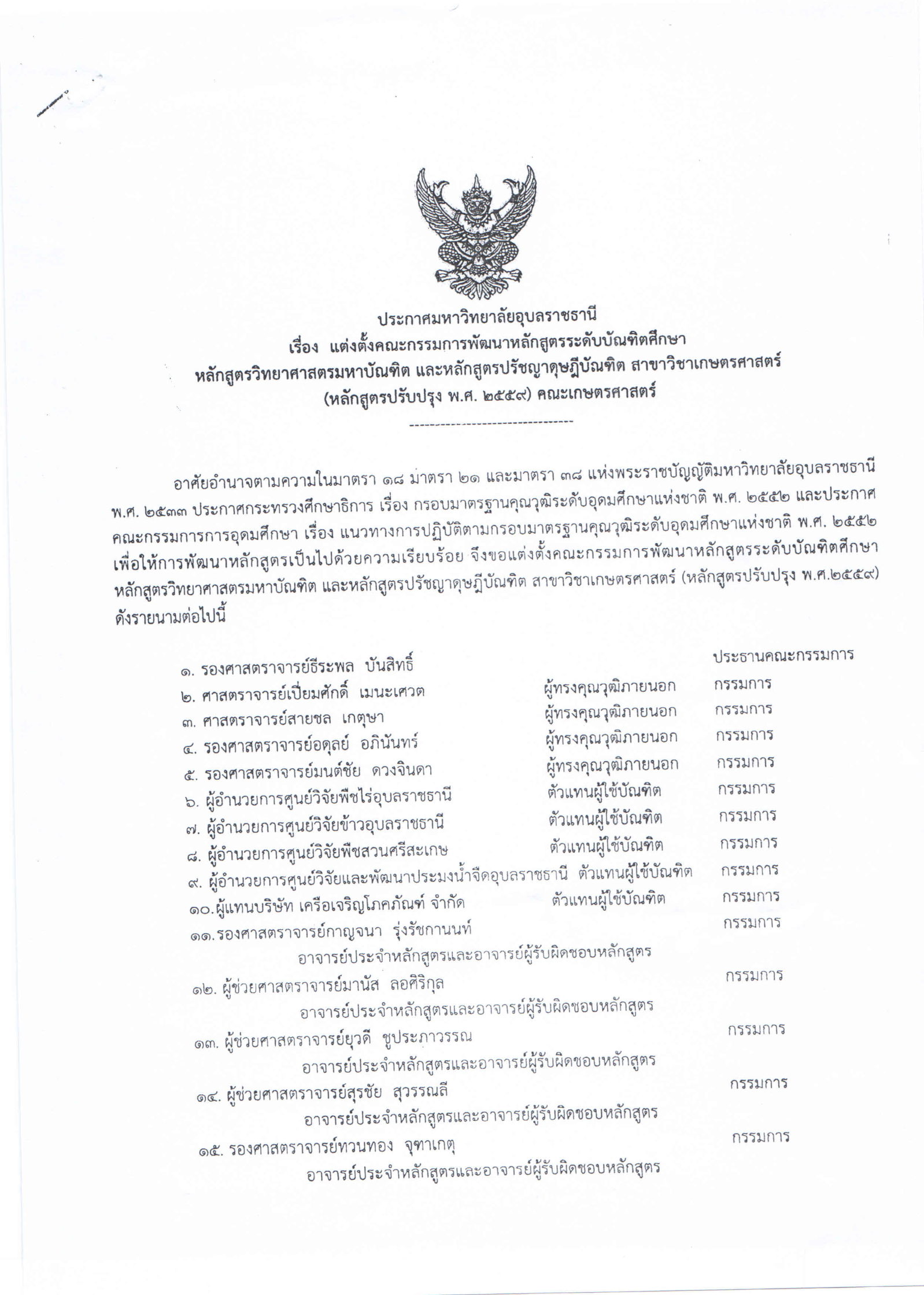 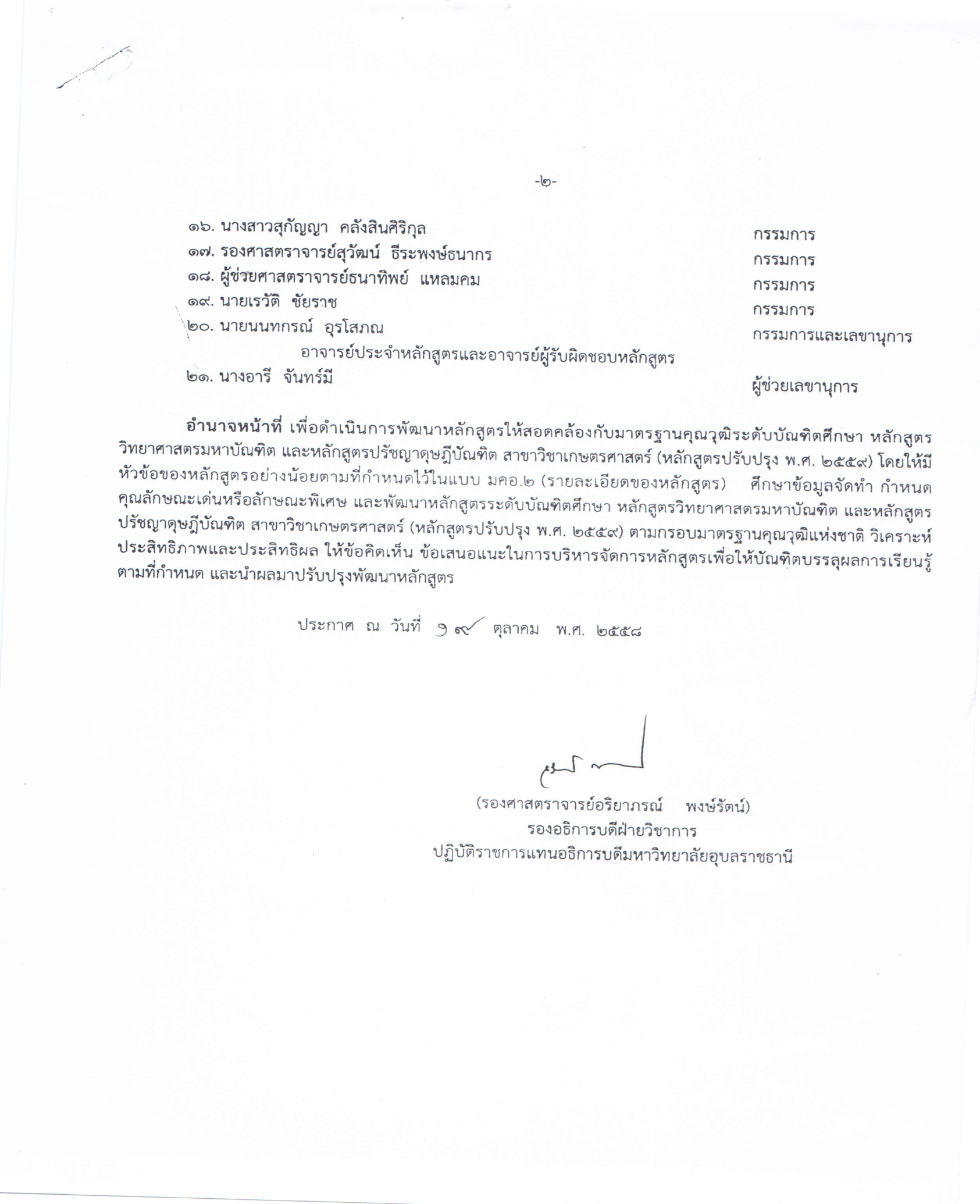 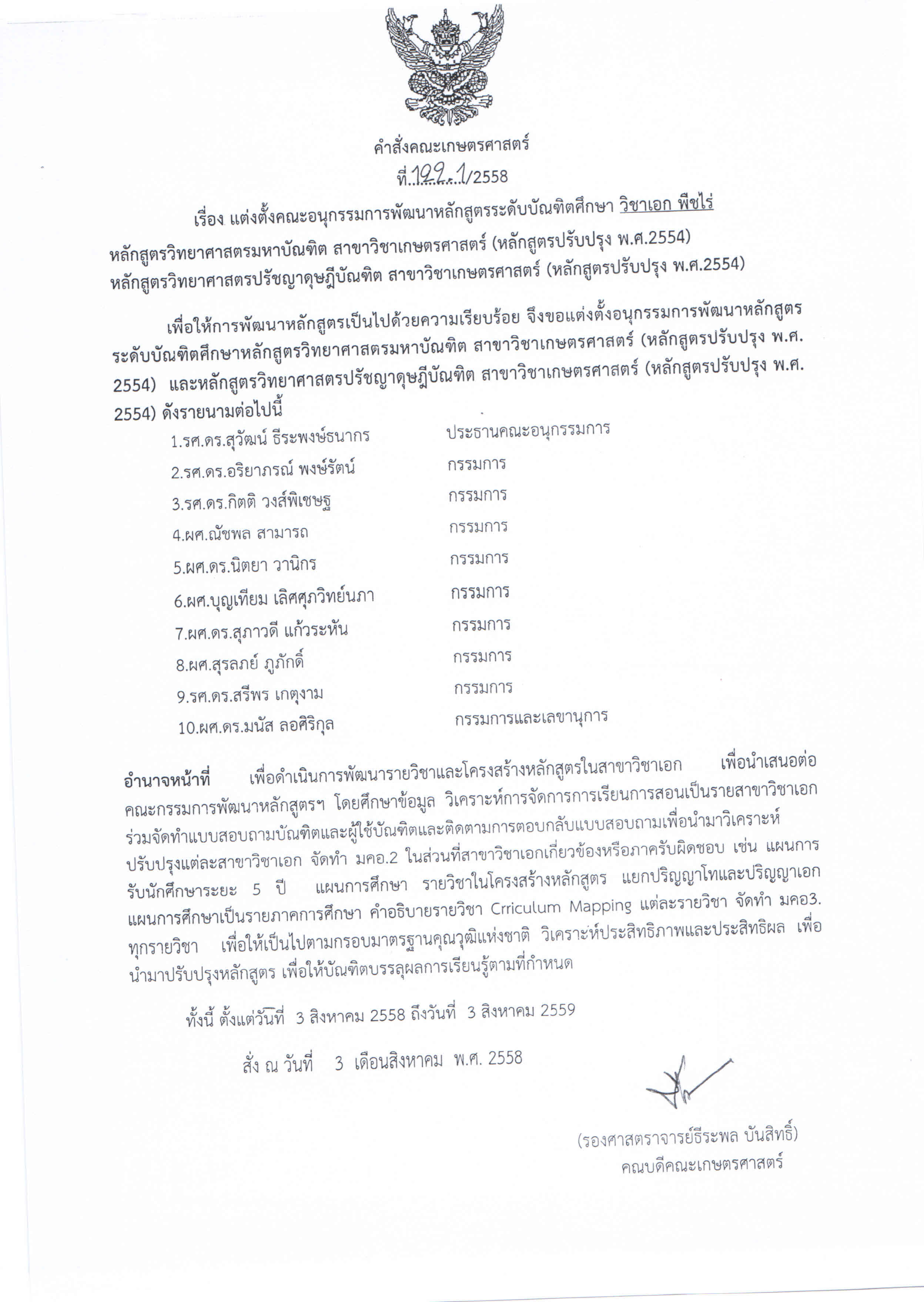 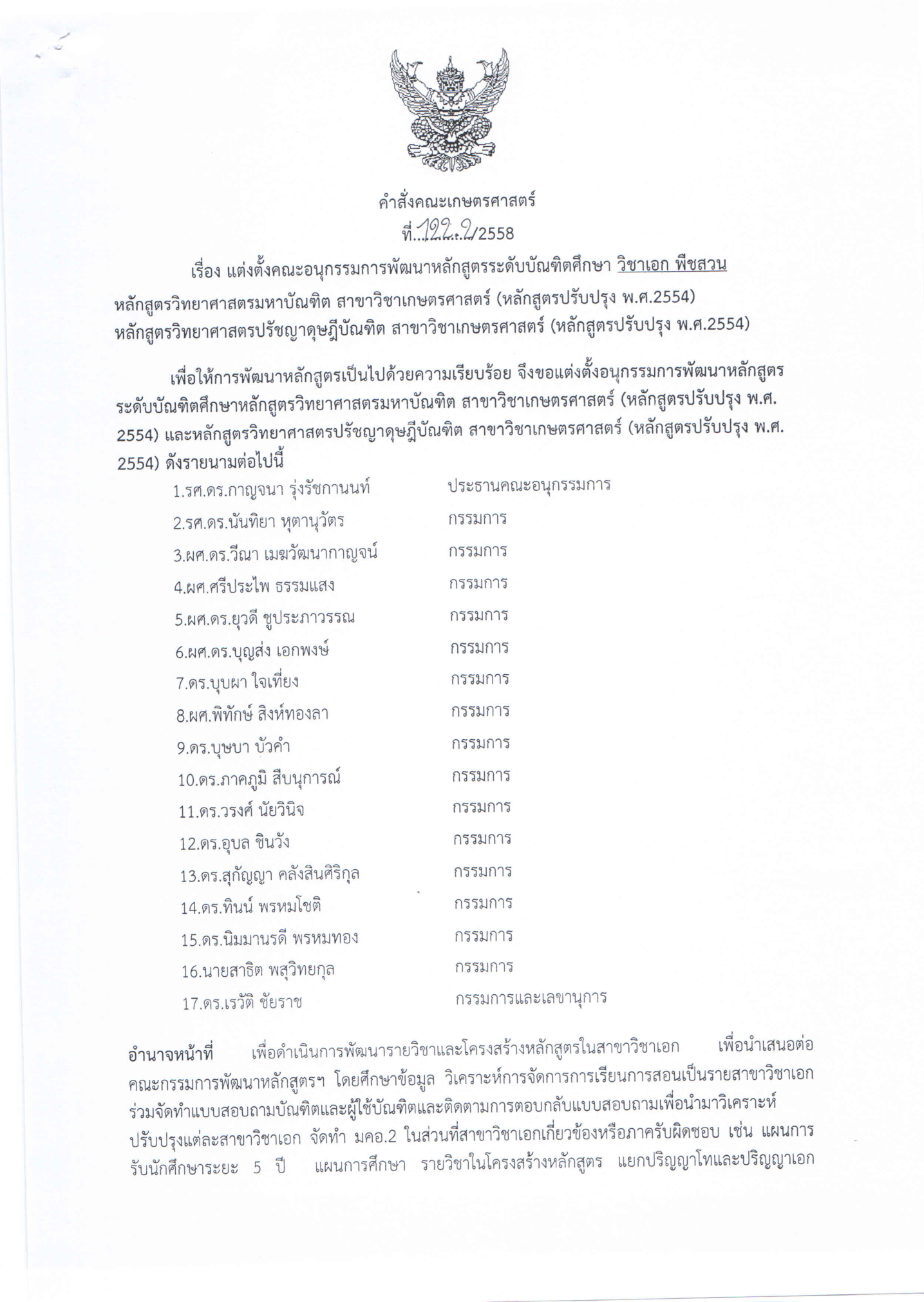 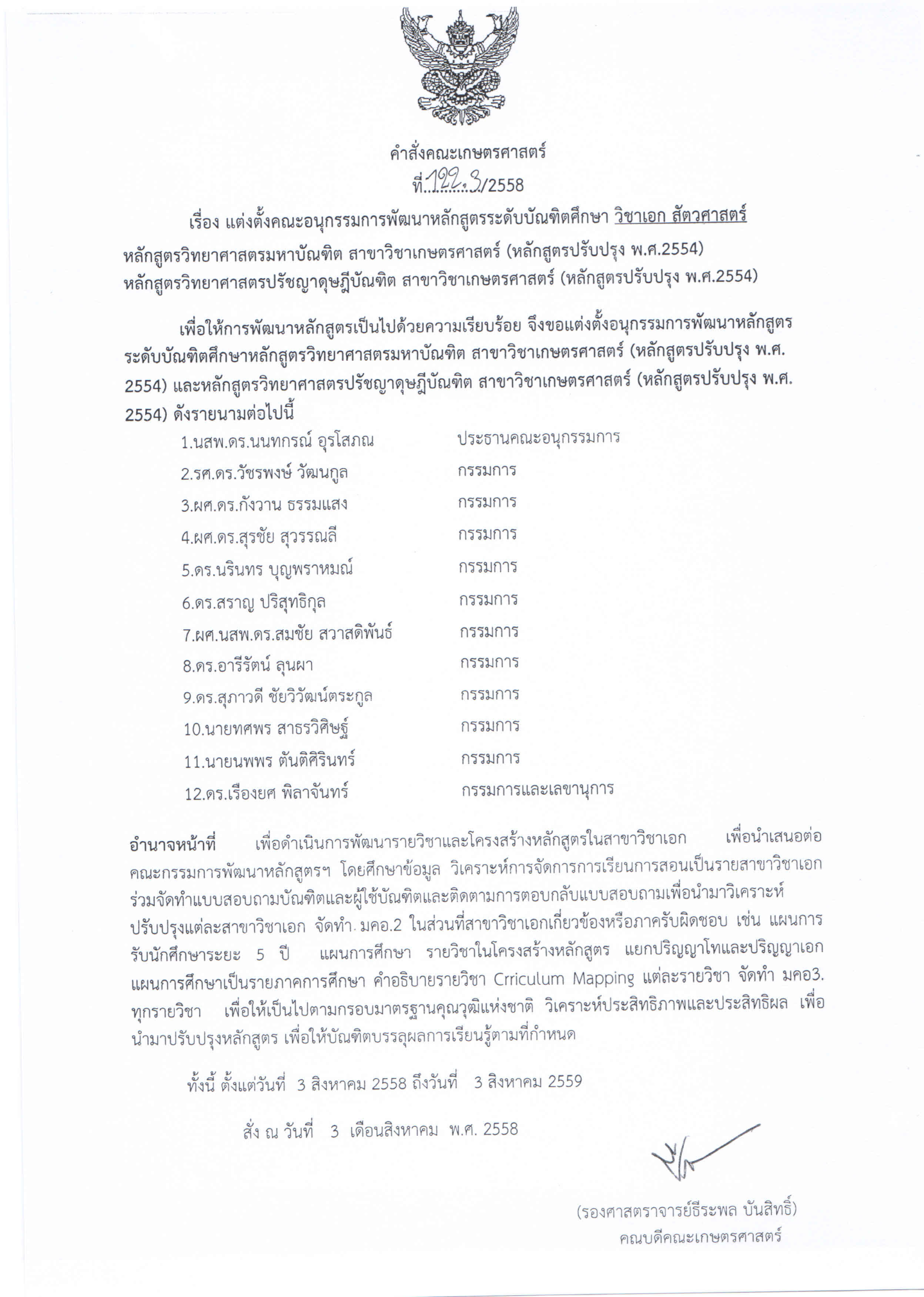 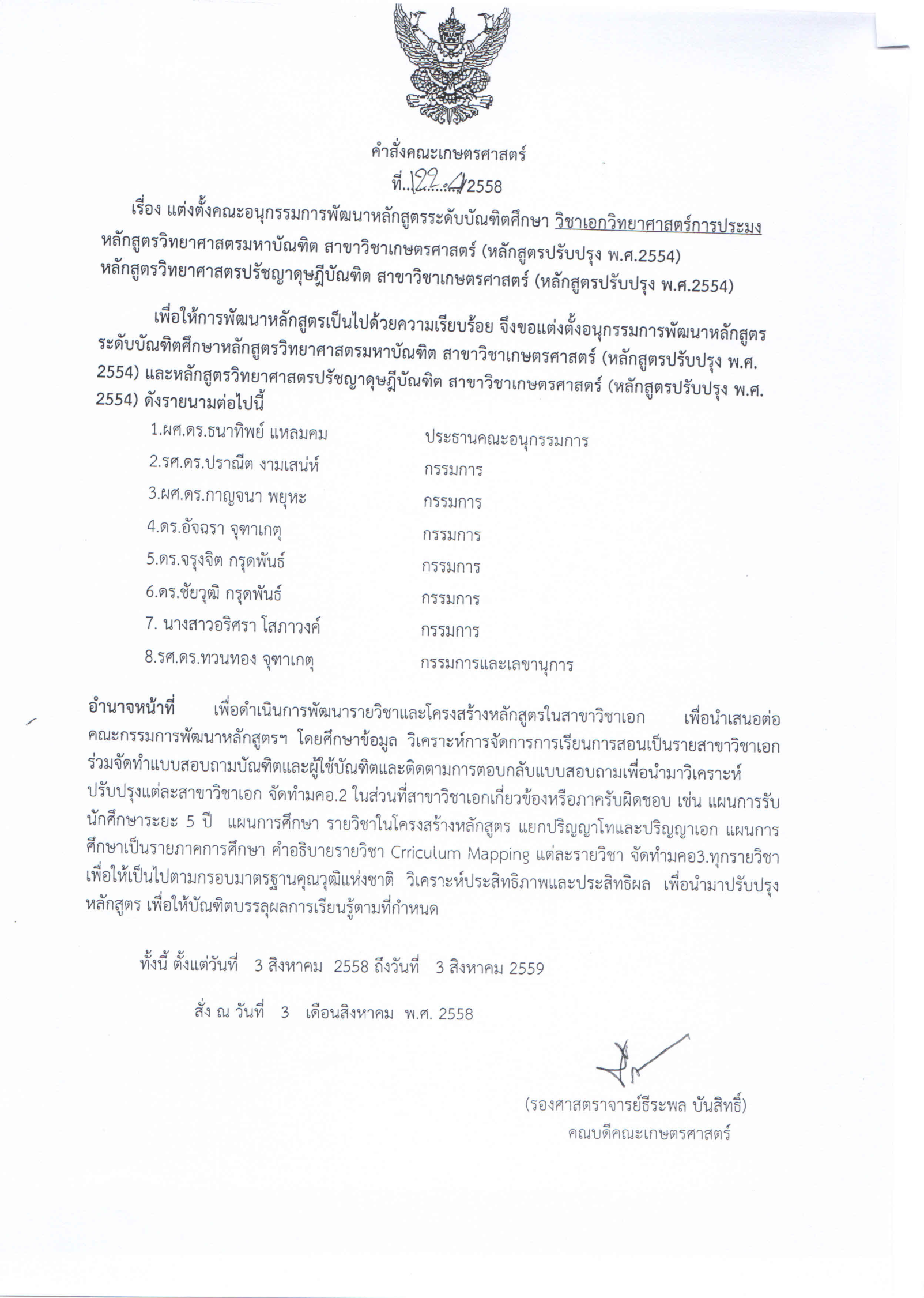 ภาคผนวกที่  3ข้อบังคับมหาวิทยาลัยอุบลราชธานีว่าด้วยการศึกษาระดับบัณฑิตศึกษา พ.ศ. 2550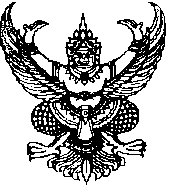 ข้อบังคับมหาวิทยาลัยอุบลราชธานีว่าด้วย การศึกษาระดับบัณฑิตศึกษา  พ.ศ. 2550เพื่อให้การศึกษาในระดับบัณฑิตศึกษาของมหาวิทยาลัยอุบลราชธานี  เป็นไปตามมาตรฐานวิชาการ มีความสอดคล้องกับประกาศกระทรวงศึกษาธิการ เรื่อง เกณฑ์มาตรฐานหลักสูตรระดับบัณฑิตศึกษา พ.ศ. 2548 และ เรื่อง แนวทางการบริหารเกณฑ์มาตรฐานหลักสูตรระดับอุดมศึกษา พ.ศ. 2548  ดังนั้น อาศัยอำนาจตามความในมาตรา  15 (1) (2) (6)   แห่งพระราชบัญญัติมหาวิทยาลัยอุบลราชธานี  พ.ศ. 2533  สภามหาวิทยาลัยอุบลราชธานี  จึงออกข้อบังคับว่าด้วยการศึกษาระดับบัณฑิตศึกษา ดังต่อไปนี้หมวดที่  1บททั่วไปข้อ 1	ข้อบังคับนี้เรียกว่า “ข้อบังคับมหาวิทยาลัยอุบลราชธานี ว่าด้วย การศึกษาระดับบัณฑิตศึกษา พ.ศ. 2550”ข้อ 2	ให้ใช้ข้อบังคับนี้ นับถัดจากวันประกาศเป็นต้นไปข้อ 3	ให้ยกเลิกข้อบังคับมหาวิทยาลัยอุบลราชธานี ว่าด้วยการศึกษาระดับบัณฑิตศึกษา พ.ศ. 2541 รวมถึงระเบียบคำสั่ง ประกาศอื่นใดของมหาวิทยาลัยหรือคณะที่ขัดหรือแย้งกับข้อบังคับนี้ ให้ใช้ข้อบังคับนี้แทนข้อ 4 	ในข้อบังคับนี้  	“มหาวิทยาลัย”	หมายถึง  มหาวิทยาลัยอุบลราชธานี	“อธิการบดี”	หมายถึง  อธิการบดีมหาวิทยาลัยอุบลราชธานี“คณะ”	หมายถึง   คณะ  วิทยาลัย หรือหน่วยงานที่เทียบเท่าคณะของมหาวิทยาลัยอุบลราชธานีที่มีการจัดการเรียนการสอนหลักสูตรระดับบัณฑิตศึกษา “คณบดี”	หมายถึง  คณบดีของคณะ  วิทยาลัย  หรือหัวหน้าหน่วยงานที่เทียบเท่าคณะของมหาวิทยาลัยอุบลราชธานี   ที่จัดการเรียนการสอนหลักสูตรระดับบัณฑิตศึกษา “สาขาวิชา”	หมายถึง  สาขาวิชาของหลักสูตรระดับบัณฑิตศึกษา “คณะกรรมการบริหารหลักสูตร”  หมายถึง คณะกรรมการที่ได้รับการเสนอชื่อจากคณบดีและได้รับการแต่งตั้งจากอธิการบดี โดยองค์ประกอบและบทบาทหน้าที่ให้เป็นไปตามประกาศมหาวิทยาลัย“คณะกรรมการบัณฑิตศึกษาประจำคณะ”   หมายถึง   คณะกรรมการบัณฑิตศึกษาของแต่ละคณะ ซึ่งได้รับการเสนอชื่อจากคณบดีและได้รับการแต่งตั้งจากอธิการบดี  โดยองค์ประกอบและบทบาทหน้าที่ให้เป็นไปตามประกาศของมหาวิทยาลัย“คณะกรรมการบัณฑิตศึกษามหาวิทยาลัย”   หมายถึง  คณะกรรมการบัณฑิตศึกษาของมหาวิทยาลัย  ซึ่งได้รับการแต่งตั้งจากอธิการบดี  โดยองค์ประกอบและบทบาทหน้าที่ให้เป็นไปตามประกาศของมหาวิทยาลัย“อาจารย์ระดับบัณฑิตศึกษา”  หมายถึง  ผู้ทำหน้าที่สอน แนะนำ ให้คำปรึกษา และควบคุมการศึกษาในระดับบัณฑิตศึกษา  “อาจารย์ประจำ”	หมายถึง  ข้าราชการ  พนักงาน  หรือผู้ที่มหาวิทยาลัยทำสัญญาจ้างเพื่อปฏิบัติงานในมหาวิทยาลัย ที่มีหน้าที่หลักทางด้านการสอน การวิจัย และปฏิบัติหน้าที่เต็มเวลาตามภาระงานที่รับผิดชอบในหลักสูตรที่เปิดสอน  (มิใช่เต็มเวลาตามเวลาทำการ)“อาจารย์ประจำหลักสูตร”  หมายถึง  อาจารย์ประจำผู้ทำหน้าที่รับผิดชอบหลักสูตร  อาจารย์ที่ปรึกษาวิทยานิพนธ์และหรือการค้นคว้าอิสระ   อาจารย์ผู้สอบวิทยานิพนธ์และหรือการค้นคว้าอิสระ หรืออาจารย์ผู้สอนตามเกณฑ์ที่กำหนด   ตลอดระยะเวลาที่จัดการศึกษาตามหลักสูตรนั้น   “อาจารย์ผู้รับผิดชอบหลักสูตร”  หมายถึง  อาจารย์ประจำหลักสูตรที่ได้รับมอบหมายให้เป็นผู้รับผิดชอบในการบริหารหลักสูตรและการเรียนการสอน การพัฒนาหลักสูตร การติดตามประเมินผลหลักสูตร และหน้าที่อื่น ๆ ที่เกี่ยวข้อง   “อาจารย์ผู้สอน”	หมายถึง อาจารย์ประจำหรืออาจารย์พิเศษที่ทำหน้าที่สอนในรายวิชาหรือบางหัวข้อในแต่ละรายวิชา“อาจารย์พิเศษ”	หมายถึง  ผู้ทรงคุณวุฒิหรือผู้เชี่ยวชาญเฉพาะจากภายนอกมหาวิทยาลัยที่ทำหน้าที่เกี่ยวกับการเรียนการสอน“อาจารย์ร่วมสอน”  หมายถึง  อาจารย์สังกัดคณะอื่น หรือสถาบันหรือสำนักอื่นในมหาวิทยาลัย ที่ได้รับมอบหมายให้สอนในหลักสูตร“อาจารย์ที่ปรึกษาทั่วไป” หมายถึง  อาจารย์ประจำที่ทำหน้าที่ให้คำปรึกษาด้านการศึกษาและการจัดแผนการเรียนของนักศึกษา“อาจารย์ที่ปรึกษาหลัก”  หมายถึง อาจารย์ประจำที่ทำหน้าที่รับผิดชอบกระบวนการเรียนรู้เพื่อวิทยานิพนธ์หรือการค้นคว้าอิสระของนักศึกษาเฉพาะราย เช่น การพิจารณาเค้าโครง  การให้คำแนะนำ และควบคุมดูแล รวมทั้งการประเมินความก้าวหน้าและการสอบวิทยานิพนธ์หรือการค้นคว้าอิสระของนักศึกษา“อาจารย์ที่ปรึกษาร่วม”  หมายถึง อาจารย์ประจำ หรือ อาจารย์พิเศษหรือผู้ทรงคุณวุฒิหรือผู้เชี่ยวชาญเฉพาะ ที่ทำหน้าที่ร่วมกับอาจารย์ที่ปรึกษาหลักในการพิจารณาเค้าโครง รวมทั้งช่วยเหลือให้คำแนะนำ และควบคุมดูแลการทำวิทยานิพนธ์หรือการค้นคว้าอิสระของนักศึกษา“ผู้ทรงคุณวุฒิ”	หมายถึง  บุคคลภายนอกมหาวิทยาลัย  เป็นผู้ที่มีความรู้ความเชี่ยวชาญและประสบการณ์สูงในสาขาวิชานั้นๆ เป็นที่ยอมรับในระดับหน่วยงานหรือระดับกระทรวงหรือวงการวิชาชีพนั้นๆ เทียบได้ไม่ต่ำกว่าตำแหน่งระดับ  9 ขึ้นไป  ตามหลักเกณฑ์และวิธีการที่สำนักคณะกรรมการข้าราชการพลเรือนและหน่วยงานที่เกี่ยวข้องกำหนด“ผู้เชี่ยวชาญเฉพาะ”   หมายถึง  ผู้ที่มีความรู้ความสามารถในสาขาวิชาที่เปิดสอนเป็นอย่างดี   ซึ่งอาจเป็นผู้ที่ไม่อยู่ในสายวิชาการ หรือผู้ที่ไม่มีคุณวุฒิ หรือตำแหน่งทางวิชาการ  แต่มีความรู้ ความเชี่ยวชาญและประสบการณ์สูงในสาขาวิชานั้นๆ เป็นที่ยอมรับในระดับหน่วยงานหรือกระทรวงหรือวงการวิชาชีพด้านนั้นๆ  	“นักศึกษา”  หมายถึง นักศึกษาระดับบัณฑิตศึกษา มหาวิทยาลัยอุบลราชธานี “นักศึกษาต่างชาติ”  หมายถึง นักศึกษาผู้ซึ่งไม่ถือสัญชาติไทย และเข้าศึกษาระดับบัณฑิตศึกษามหาวิทยาลัยอุบลราชธานีข้อ 5	ให้อธิการบดีรักษาการตามข้อบังคับนี้ ในกรณีที่มีปัญหาเกี่ยวกับการปฏิบัติตามข้อบังคับนี้ให้อธิการบดีมีอำนาจวินิจฉัยสั่งการให้ปฏิบัติตามที่เห็นสมควร และคำสั่งของอธิการบดีถือเป็นที่สิ้นสุดและให้มีอำนาจกำหนดรายละเอียดวิธีปฏิบัติซึ่งไม่ขัดหรือแย้งกับข้อบังคับนี้ หมวดที่  2ระบบการจัดการศึกษาข้อ 6 	ระบบการจัดการศึกษา  ให้ใช้ระบบทวิภาคเป็นมาตรฐานในการจัดการศึกษา (หนึ่งปีการศึกษา แบ่งออกเป็นสองภาคการศึกษาปกติ และหนึ่งภาคการศึกษาปกติให้มีระยะเวลาศึกษาไม่น้อยกว่า 15 สัปดาห์  ส่วนภาคการศึกษาฤดูร้อนอาจจัดได้ตามความจำเป็นของแต่ละหลักสูตร โดยให้กำหนดระยะเวลาและจำนวนหน่วยกิตมีสัดส่วนเทียบเคียงกันได้กับการศึกษาภาคปกติ)ในกรณีที่หลักสูตรใดไม่เหมาะกับการใช้ระบบทวิภาค ให้ใช้ระบบการจัดการศึกษาระบบอื่นได้โดยต้องแสดงรายละเอียดเกี่ยวกับระบบการศึกษานั้น รวมทั้งรายละเอียดเทียบเคียงหน่วยกิตกับระบบทวิภาคไว้ในหลักสูตรให้ชัดเจนด้วยข้อ 7	การคิดหน่วยกิตสำหรับระบบทวิภาค เป็นดังนี้ รายวิชาภาคทฤษฎี ที่ใช้เวลาบรรยายหรืออภิปรายปัญหาไม่น้อยกว่า 15 ชั่วโมงต่อภาคการศึกษาปกติ ให้มีค่าเท่ากับ 1 หน่วยกิตรายวิชาภาคปฏิบัติ ที่ใช้เวลาฝึกหรือทดลองไม่น้อยกว่า 30 ชั่วโมงต่อภาคการศึกษาปกติ ให้มีค่าเท่ากับ 1 หน่วยกิตรายวิชาการฝึกงานหรือการฝึกภาคสนาม ที่ใช้เวลาฝึกไม่น้อยกว่า 45 ชั่วโมงต่อภาคการศึกษาปกติ ให้มีค่าเท่ากับ 1 หน่วยกิตรายวิชาวิทยานิพนธ์หรือการค้นคว้าอิสระที่ใช้เวลาการศึกษาค้นคว้าไม่น้อยกว่า  45  ชั่วโมงต่อภาคการศึกษาปกติ ให้มีค่าเท่ากับ  1 หน่วยกิตหมวดที่ 3หลักสูตรข้อ 8	หลักสูตรระดับบัณฑิตศึกษา มีดังนี้  8.1	หลักสูตรประกาศนียบัตรบัณฑิต  และประกาศนียบัตรบัณฑิตชั้นสูง   เป็นหลักสูตรซึ่งเน้นการพัฒนานักวิชาการและนักวิชาชีพให้มีความชำนาญในสาขาวิชาชีพเฉพาะ  เพื่อให้มีความรู้           ความเชี่ยวชาญสามารถปฏิบัติงานได้ดียิ่งขึ้น  8.2	หลักสูตรปริญญามหาบัณฑิต และปริญญาดุษฎีบัณฑิต    เป็นหลักสูตรซึ่งเน้นการพัฒนานักวิชาการและนักวิชาชีพที่มีความรู้ความสามารถระดับสูงในสาขาวิชาต่าง ๆ  โดยกระบวนการวิจัยเพื่อให้สามารถบุกเบิกแสวงหาความรู้ใหม่ได้อย่างอิสระ  รวมทั้งมีความสามารถในการสร้างสรรค์จรรโลงความก้าวหน้าทางวิชาการ  เชื่อมโยงและบูรณาการศาสตร์ที่ตนเชี่ยวชาญกับศาสตร์อื่นได้อย่างต่อเนื่อง  มีคุณธรรมและจรรยาบรรณทางวิชาการและวิชาชีพ  ข้อ 9	โครงสร้างของหลักสูตรระดับบัณฑิตศึกษา9.1	หลักสูตรประกาศนียบัตรบัณฑิต และประกาศนียบัตรบัณฑิตชั้นสูงให้มีจำนวนหน่วยกิตรวมตลอดหลักสูตรไม่น้อยกว่า  24  หน่วยกิต9.2	หลักสูตรปริญญามหาบัณฑิต  ให้มีจำนวนหน่วยกิตรวมตลอดหลักสูตรไม่น้อยกว่า  36  หน่วยกิต โดยแบ่งการศึกษาเป็น  2  แผนคือแผน ก   เป็นแผนการศึกษาที่เน้นการวิจัยโดยมีการทำวิทยานิพนธ์  ดังนี้แบบ ก 1  ทำวิทยานิพนธ์ไม่น้อยกว่า  36  หน่วยกิต และหลักสูตรอาจกำหนดให้ศึกษารายวิชาเพิ่มเติม หรือทำกิจกรรมวิชาการอื่นเพิ่มขึ้นได้ โดยไม่นับหน่วยกิต  แต่ต้องมีผลสัมฤทธิ์ตามที่หลักสูตรกำหนดแบบ ก 2  ทำวิทยานิพนธ์ไม่น้อยกว่า  12  หน่วยกิต  และศึกษารายวิชาไม่น้อยกว่า           12  หน่วยกิตแผน ข  เป็นแผนการศึกษาที่เน้นการศึกษารายวิชาโดยไม่ต้องทำวิทยานิพนธ์ แต่ต้องมีการค้นคว้าอิสระไม่น้อยกว่า 3 หน่วยกิต แต่ไม่เกิน  6  หน่วยกิต 	ทั้งนี้ สาขาวิชาใดเปิดสอนหลักสูตรแผน ข จะต้องมีหลักสูตร แผน ก ให้นักศึกษาเลือกศึกษาไว้ด้วย9.3	หลักสูตรปริญญาดุษฎีบัณฑิต     ผู้เข้าศึกษาที่สำเร็จปริญญามหาบัณฑิตหรือเทียบเท่าหรือประกาศนียบัตรบัณฑิตชั้นสูง ให้มีจำนวนหน่วยกิตรวม ตลอดหลักสูตร  ไม่น้อยกว่า  48  หน่วยกิต ผู้เข้าศึกษาที่สำเร็จปริญญาบัณฑิตหรือเทียบเท่าหรือประกาศนียบัตรบัณฑิต ให้มีจำนวนหน่วยกิตรวมตลอดหลักสูตร  ไม่น้อยกว่า 72 หน่วยกิต   แบ่งการศึกษาเป็น   2  แบบ คือแบบ 1 เป็นแผนการศึกษาที่เน้นการวิจัยโดยมีการทำวิทยานิพนธ์ที่ก่อให้เกิดองค์ความรู้ใหม่ หลักสูตรอาจกำหนดให้มีการศึกษารายวิชาเพิ่มเติมหรือทำกิจกรรมทางวิชาการอื่นเพิ่มขึ้นได้ โดยไม่นับหน่วยกิต แต่ต้องมีผลสัมฤทธิ์ตามที่หลักสูตรกำหนด ดังนี้แบบ 1.1	ผู้เข้าศึกษาที่สำเร็จปริญญามหาบัณฑิตหรือเทียบเท่า หรือประกาศนียบัตรบัณฑิต ชั้นสูง จะต้องทำวิทยานิพนธ์ไม่น้อยกว่า  48  หน่วยกิตแบบ 1.2	ผู้เข้าศึกษาที่สำเร็จปริญญาบัณฑิตหรือเทียบเท่าหรือประกาศนียบัตรบัณฑิตจะต้องทำวิทยานิพนธ์ไม่น้อยกว่า  72  หน่วยกิตทั้งนี้  วิทยานิพนธ์ตาม แบบ 1.1 และ แบบ 1.2 จะต้องมีคุณภาพและมาตรฐานเดียวกันแบบ 2  เป็นแผนการศึกษาที่เน้นการวิจัย โดยมีการทำวิทยานิพนธ์ที่มีคุณภาพสูงและก่อให้เกิดความก้าวหน้าทางวิชาการและวิชาชีพ และมีการศึกษารายวิชาเพิ่มเติม ดังนี้แบบ 2.1	ผู้เข้าศึกษาที่สำเร็จปริญญามหาบัณฑิตหรือเทียบเท่า หรือประกาศนียบัตรบัณฑิตชั้นสูง  จะต้องทำวิทยานิพนธ์ไม่น้อยกว่า 36  หน่วยกิต  และศึกษารายวิชาอีกไม่น้อยกว่า 12 หน่วยกิตแบบ 2.2	ผู้เข้าศึกษาที่สำเร็จปริญญาบัณฑิตหรือเทียบเท่า หรือประกาศนียบัตรบัณฑิต จะต้องทำวิทยานิพนธ์ไม่น้อยกว่า 48 หน่วยกิต และศึกษารายวิชาอีกไม่น้อยกว่า 24 หน่วยกิตทั้งนี้  วิทยานิพนธ์ตาม แบบ 2.1 และ แบบ 2.2 จะต้องมีคุณภาพและมาตรฐานเดียวกันข้อ 10	ประเภทของหลักสูตร แบ่งออกเป็น 3 ประเภทคือ10.1	หลักสูตรปกติ (Regular Program) หมายถึง หลักสูตรในสาขาวิชาหนึ่งที่ใช้ภาษาไทยในการเรียนการสอนรวมทั้งการทำวิทยานิพนธ์และการค้นคว้าอิสระ และ/หรืออาจมีบางรายวิชาที่ใช้ภาษาต่างประเทศในการเรียนการสอนด้วยก็ได้10.2	หลักสูตรภาษาอังกฤษ (English Program) หมายถึง หลักสูตรในสาขาวิชาหนึ่งที่ใช้ภาษาอังกฤษเป็นสื่อในการจัดเรียนการสอนทั้งหลักสูตร รวมทั้งการทำวิทยานิพนธ์และการค้นคว้าอิสระ10.3	หลักสูตรนานาชาติ (International Program) หมายถึง หลักสูตรในสาขาวิชาหนึ่ง ที่มีนักศึกษาต่างชาติเข้ามาศึกษา และมีความร่วมมือทางวิชาการกับสถาบันการศึกษาต่างประเทศ  หลักสูตรตามข้อ 10.1, 10.2 และ 10.3 อาจเป็นหลักสูตรร่วมสถาบัน ซึ่งเป็นหลักสูตรที่มีความร่วมมือทางวิชาการกับสถาบันอุดมศึกษาหรือสถาบันอื่น ทั้งภายในหรือภายนอกประเทศ  ข้อ 11	ระยะเวลาการศึกษาของแต่ละหลักสูตรที่จัดแผนการศึกษาแบบเต็มเวลา เป็นดังนี้11.1   ประกาศนียบัตรบัณฑิตและประกาศนียบัตรบัณฑิตชั้นสูง ไม่เกิน 3 ปีการศึกษา11.2   ปริญญามหาบัณฑิต ไม่เกิน  5  ปีการศึกษา11.3 	ปริญญาดุษฎีบัณฑิต ผู้ที่สำเร็จปริญญาบัณฑิตไม่เกิน 8 ปีการศึกษา  ส่วนผู้ที่สำเร็จปริญญามหาบัณฑิต   ไม่เกิน  6   ปีการศึกษา11.4	ในกรณีที่มีเหตุสุดวิสัย อธิการบดีสามารถขยายระยะเวลาการศึกษาให้แก่นักศึกษา ได้ครั้งละ 1 ภาคการศึกษาปกติ  โดยผ่านความเห็นชอบจากคณะกรรมการบัณฑิตศึกษามหาวิทยาลัย11.5 	การนับเวลา ให้นับต่อเนื่องกันตั้งแต่ภาคการศึกษาที่ขึ้นทะเบียนเป็นนักศึกษาหมวดที่  4อาจารย์ระดับบัณฑิตศึกษาข้อ 12	การแต่งตั้งอาจารย์ระดับบัณฑิตศึกษาแต่ละประเภทรวมถึงผู้ทรงคุณวุฒิและผู้เชี่ยวชาญ ให้เป็นไปตามประกาศมหาวิทยาลัยข้อ 13	จำนวนและคุณสมบัติอาจารย์ระดับบัณฑิตศึกษาต้องมีอาจารย์ประจำหลักสูตรตลอดระยะเวลาที่จัดการศึกษาตามหลักสูตรนั้น จำนวนไม่น้อยกว่า  5 คน  ประกอบด้วย  อาจารย์ผู้รับผิดชอบหลักสูตรไม่น้อยกว่า  3  คน  และที่เหลือต้องมีคุณวุฒิไม่ต่ำกว่าเกณฑ์คุณสมบัติของอาจารย์ผู้สอนในหลักสูตรนั้น  และเป็นอาจารย์ประจำหลักสูตรเกินกว่า 1 หลักสูตรในเวลาเดียวกันไม่ได้  ยกเว้นเป็นอาจารย์ประจำหลักสูตรปริญญาโทและปริญญาเอกในสาขาวิชาเดียวกัน  และมหาวิทยาลัยอาจแต่งตั้งให้เป็นอาจารย์ประจำหลักสูตรพหุวิทยาการ โดยต้องเป็นหลักสูตรที่ตรงและสัมพันธ์กับหลักสูตรที่ได้ประจำอยู่แล้วได้อีกหนึ่งหลักสูตร อาจารย์ประจำหลักสูตรต้องมีคุณสมบัติดังนี้13.1	หลักสูตรปริญญามหาบัณฑิต    13.1.1	อาจารย์ผู้รับผิดชอบหลักสูตร  ต้องเป็นอาจารย์ประจำหลักสูตรที่มีคุณวุฒิปริญญาเอกหรือเทียบเท่า  หรือเป็นผู้ดำรงตำแหน่งทางวิชาการไม่ต่ำกว่ารองศาสตราจารย์ในสาขาวิชานั้นหรือสาขาวิชาที่สัมพันธ์กัน  อาจารย์ผู้สอน  ต้องเป็นอาจารย์ประจำหรือผู้ทรงคุณวุฒิที่มีคุณวุฒิไม่ต่ำกว่าปริญญาโทหรือเทียบเท่า หรือเป็นผู้ดำรงตำแหน่งทางวิชาการไม่ต่ำกว่าผู้ช่วยศาสตราจารย์ในสาขาวิชานั้นหรือสาขาวิชาที่สัมพันธ์กัน  และต้องมีประสบการณ์ด้านการสอนและการทำวิจัยที่มิใช่ส่วนหนึ่งของการศึกษาเพื่อรับปริญญาอาจารย์ที่ปรึกษาวิทยานิพนธ์และการค้นคว้าอิสระ13.1.3.1	อาจารย์ที่ปรึกษาหลัก  ต้องเป็นอาจารย์ประจำที่มีคุณวุฒิปริญญาเอกหรือเทียบเท่า  หรือเป็นผู้ดำรงตำแหน่งทางวิชาการไม่ต่ำกว่ารองศาสตราจารย์ในสาขาวิชานั้นหรือสาขาวิชาที่สัมพันธ์กัน  และต้องมีประสบการณ์ในการวิจัยที่มิใช่ส่วนของการศึกษาเพื่อรับปริญญา13.1.3.2	อาจารย์ที่ปรึกษาร่วม  ต้องเป็นอาจารย์ประจำหรือผู้ทรงคุณวุฒิที่มีคุณวุฒิปริญญาเอกหรือเทียบเท่า   หรือเทียบได้ไม่ต่ำกว่าระดับ 9 ของหน่วยงานระดับกระทรวงหรือวงการวิชาชีพด้านนั้นๆ    หรือเป็นผู้ดำรงตำแหน่งทางวิชาการไม่ต่ำกว่ารองศาสตราจารย์  ในสาขาวิชานั้นหรือสาขาวิชาที่สัมพันธ์กันและต้องมีประสบการณ์ในการทำวิจัยที่มิใช่ส่วนใดส่วนหนึ่งของการศึกษาเพื่อรับปริญญาในกรณีที่มีความจำเป็นอาจแต่งตั้งผู้เชี่ยวชาญเฉพาะที่เป็นบุคลากรประจำในมหาวิทยาลัยเป็นอาจารย์ที่ปรึกษาหลักได้  ส่วนผู้เชี่ยวชาญเฉพาะที่จะเป็นอาจารย์ที่ปรึกษาร่วมอาจเป็นบุคลากรประจำในมหาวิทยาลัยหรือเป็นบุคคลภายนอก โดยต้องได้รับความเห็นชอบจากคณะกรรมการบัณฑิตศึกษามหาวิทยาลัยอาจารย์ผู้สอบวิทยานิพนธ์   ต้องประกอบด้วยอาจารย์ประจำและผู้ทรงคุณวุฒิที่มีคุณวุฒิปริญญาเอกหรือเทียบเท่า  หรือเป็นผู้ดำรงตำแหน่งทางวิชาการไม่ต่ำกว่ารองศาสตราจารย์ในสาขาวิชานั้นหรือสาขาวิชาที่สัมพันธ์กัน  และต้องมีประสบการณ์ในการทำวิจัยที่มิใช่ส่วนหนึ่งของการศึกษาเพื่อรับปริญญาในกรณีที่มีความจำเป็นอาจแต่งตั้งผู้เชี่ยวชาญเฉพาะเป็นอาจารย์สอบวิทยานิพนธ์แทนผู้ทรงคุณวุฒิได้  โดยต้องได้รับความเห็นชอบจากคณะกรรมการบัณฑิตศึกษามหาวิทยาลัยอาจารย์ผู้สอบการค้นคว้าอิสระ     ต้องเป็นอาจารย์ประจำ หรือผู้ทรงคุณวุฒิที่มีคุณวุฒิปริญญาเอกหรือเทียบเท่า  หรือเป็นผู้ดำรงตำแหน่งทางวิชาการไม่ต่ำกว่ารองศาสตราจารย์ในสาขาวิชานั้นหรือสาขาวิชาที่สัมพันธ์กัน  และต้องมีประสบการณ์ในการทำวิจัยที่มิใช่ส่วนหนึ่งของการศึกษาเพื่อรับปริญญา ในกรณีที่มีความจำเป็น อาจแต่งตั้งผู้เชี่ยวชาญเฉพาะเป็นอาจารย์ผู้สอบการค้นคว้าอิสระได้  โดยต้องได้รับความเห็นชอบจากคณะกรรมการบัณฑิตศึกษามหาวิทยาลัย13.2	หลักสูตรปริญญาดุษฎีบัณฑิต13.2.1	อาจารย์ผู้รับผิดชอบหลักสูตร  ต้องเป็นอาจารย์ประจำหลักสูตรที่มีคุณวุฒิปริญญาเอกหรือเทียบเท่า  หรือเป็นผู้ดำรงตำแหน่งทางวิชาการไม่ต่ำกว่าศาสตราจารย์ในสาขาวิชานั้นหรือสาขาวิชาที่สัมพันธ์กัน  13.2.2	อาจารย์ผู้สอน  ต้องเป็นอาจารย์ประจำ หรือผู้ทรงคุณวุฒิที่มีคุณวุฒิปริญญาเอกหรือเทียบเท่า  หรือเป็นผู้ดำรงตำแหน่งทางวิชาการไม่ต่ำกว่ารองศาสตราจารย์ในสาขาวิชานั้นหรือสาขาวิชาที่สัมพันธ์กัน  และต้องมีประสบการณ์ด้านการสอนและการทำวิจัยที่มิใช่ส่วนหนึ่งของการศึกษาเพื่อรับปริญญา13.2.3	อาจารย์ที่ปรึกษาวิทยานิพนธ์13.2.3.1	อาจารย์ที่ปรึกษาหลัก  ต้องเป็นอาจารย์ประจำที่มีคุณวุฒิปริญญาเอกหรือเทียบเท่า  หรือเป็นผู้ดำรงตำแหน่งทางวิชาการไม่ต่ำกว่ารองศาสตราจารย์ในสาขาวิชานั้นหรือสาขาวิชาที่สัมพันธ์กัน  และต้องมีประสบการณ์ในการวิจัยที่มิใช่ส่วนของการศึกษาเพื่อรับปริญญา13.2.3.2	อาจารย์ที่ปรึกษาร่วม  ต้องเป็นอาจารย์ประจำหรือผู้ทรงคุณวุฒิที่มีคุณวุฒิปริญญาเอกหรือเทียบเท่า หรือเทียบได้ไม่ต่ำกว่าระดับ 9 ของหน่วยงานระดับกระทรวงหรือวงการวิชาชีพด้านนั้นๆ หรือเป็นผู้ดำรงตำแหน่งทางวิชาการ ไม่ต่ำรองศาสตราจารย์ในสาขาวิชานั้นหรือสาขาวิชาที่สัมพันธ์กัน  และต้องมีประสบการณ์ในการทำวิจัยที่มิใช่ส่วนใดส่วนหนึ่งของการศึกษาเพื่อรับปริญญาในกรณีที่มีความจำเป็นอาจแต่งตั้งผู้เชี่ยวชาญเฉพาะที่เป็นบุคลากรประจำในมหาวิทยาลัยเป็นอาจารย์ที่ปรึกษาวิทยานิพนธ์หลักได้   ส่วนผู้เชี่ยวชาญเฉพาะที่จะเป็นอาจารย์ที่ปรึกษาวิทยานิพนธ์ร่วมอาจเป็นบุคลากรประจำในมหาวิทยาลัยหรือเป็นบุคคลภายนอก  โดยคณะพิจารณาเสนอชื่อขอแต่งตั้ง  และต้องผ่านคณะกรรมการบัณฑิตศึกษามหาวิทยาลัย เพื่อขอความเห็นชอบจากสภามหาวิทยาลัย และต้องแจ้งสำนักงานคณะกรรมการการอุดมศึกษาทราบ13.2.4	อาจารย์ผู้สอบวิทยานิพนธ์  ต้องประกอบด้วย อาจารย์ประจำและผู้ทรงคุณวุฒิที่มีคุณวุฒิปริญญาเอกหรือเทียบเท่า  หรือเป็นผู้ดำรงตำแหน่งทางวิชาการไม่ต่ำกว่ารองศาสตราจารย์ในสาขาวิชานั้นหรือสาขาวิชาที่สัมพันธ์กัน  และต้องมีประสบการณ์ด้านการสอนและการทำวิจัยที่มิใช่ส่วนหนึ่งของการศึกษาเพื่อรับปริญญาในกรณีที่มีความจำเป็นอาจแต่งตั้งผู้เชี่ยวชาญเฉพาะเป็นอาจารย์สอบวิทยานิพนธ์แทนผู้ทรงคุณวุฒิได้  โดยคณะพิจารณาเสนอชื่อขอแต่งตั้ง  และต้องผ่านคณะกรรมการบัณฑิตศึกษามหาวิทยาลัย เพื่อขอความเห็นชอบจากสภามหาวิทยาลัย และต้องแจ้งคณะกรรมการการอุดมศึกษาทราบ13.3	หลักสูตรประกาศนียบัตรบัณฑิต และ ประกาศนียบัตรบัณฑิตชั้นสูง  จำนวนและคุณสมบัติของอาจารย์ผู้รับผิดชอบหลักสูตรและอาจารย์ผู้สอนในหลักสูตรประกาศนียบัตรบัณฑิตให้อนุโลมตามหลักสูตรปริญญามหาบัณฑิต และหลักสูตรประกาศนียบัตรบัณฑิตชั้นสูง ให้อนุโลมตามหลักสูตรปริญญาดุษฎีบัณฑิตข้อ 14	ภาระงานอาจารย์ที่ปรึกษาวิทยานิพนธ์และการค้นคว้าอิสระ14.1	อาจารย์ที่ปรึกษาวิทยานิพนธ์  1  คน  ให้เป็นอาจารย์ที่ปรึกษาของนักศึกษาระดับปริญญามหาบัณฑิต และปริญญาดุษฎีบัณฑิตได้ไม่เกิน  5  คน  หากหลักสูตรใดมีอาจารย์ประจำที่มีศักยภาพพร้อมที่จะดูแลนักศึกษาได้มากกว่า  5  คน  ให้อยู่ในดุลยพินิจของอธิการบดี โดยความเห็นชอบของคณะกรรมการบัณฑิตศึกษามหาวิทยาลัย ทั้งนี้ต้องไม่เกิน 10 คน14.2	อาจารย์ที่ปรึกษาการค้นคว้าอิสระ 1 คนให้เป็นอาจารย์ที่ปรึกษาของนักศึกษาระดับปริญญามหาบัณฑิตได้ไม่เกิน 15 คน  หากเป็นอาจารย์ที่ปรึกษาทั้งวิทยานิพนธ์และการค้นคว้าอิสระ ให้คิดสัดส่วนจำนวนนักศึกษาที่ทำวิทยานิพนธ์ 1 คน เทียบได้กับจำนวนนักศึกษาที่ค้นคว้าอิสระ 3 คน   ทั้งนี้ให้นับรวมนักศึกษาที่ยังไม่สำเร็จการศึกษาทั้งหมดในเวลาเดียวหมวดที่  5
การรับเข้าศึกษาข้อ 15	คุณสมบัติของผู้มีสิทธิ์เข้าศึกษา15.1	หลักสูตรประกาศนียบัตรบัณฑิตผู้เข้าศึกษาต้องเป็นผู้สำเร็จปริญญาบัณฑิตหรือเทียบเท่าจากสถาบันอุดมศึกษาที่กระทรวงศึกษาธิการหรือสำนักงานคณะกรรมการข้าราชการพลเรือนให้การรับรอง ตามที่หลักสูตรกำหนดและมีคุณสมบัติอื่นเพิ่มเติมตามที่คณะกรรมการบริหารหลักสูตรกำหนด15.2	หลักสูตรปริญญามหาบัณฑิตผู้เข้าศึกษาต้องเป็นผู้สำเร็จปริญญาบัณฑิตหรือเทียบเท่า หรือประกาศนียบัตรบัณฑิตจากสถาบันอุดมศึกษาที่กระทรวงศึกษาธิการหรือสำนักงานคณะกรรมการข้าราชการ    พลเรือนให้การรับรอง ตามที่หลักสูตรกำหนดและมีคุณสมบัติอื่นเพิ่มเติมตามที่คณะกรรมการบริหารหลักสูตรกำหนด15.3	หลักสูตรประกาศนียบัตรบัณฑิตชั้นสูงผู้เข้าศึกษาจะต้องเป็นผู้สำเร็จการศึกษาระดับปริญญาโทหรือเทียบเท่าจากสถาบันอุดมศึกษาที่กระทรวงศึกษาธิการหรือสำนักงานคณะกรรมการข้าราชการพลเรือนให้การรับรอง  และมีคุณสมบัติอย่างอื่นเพิ่มเติมตามที่คณะกรรมการบริหารหลักสูตรกำหนด15.4	หลักสูตรปริญญาดุษฎีบัณฑิต15.4.1	ผู้เข้าศึกษาต้องเป็นผู้สำเร็จปริญญามหาบัณฑิตหรือเทียบเท่า หรือประกาศนียบัตรบัณฑิตชั้นสูงตามที่หลักสูตรกำหนด และมีคุณสมบัติอื่นเพิ่มเติมตามประกาศของมหาวิทยาลัย  หรือผู้เข้าศึกษาต้องเป็นผู้สำเร็จปริญญาบัณฑิตหรือเทียบเท่า หรือประกาศนียบัตรบัณฑิตในสาขาวิชาเดียวกันหรือสาขาวิชาที่สัมพันธ์กันกับหลักสูตรที่เข้าศึกษา โดยมีผลการเรียนดีมากและมีพื้นความรู้ความสามารถและศักยภาพเพียงพอที่จะทำวิทยานิพนธ์ได้ หรือมีคุณสมบัติอื่นเพิ่มเติมตามประกาศมหาวิทยาลัยโดยความเห็นชอบของคณะกรรมการบริหารหลักสูตร กำหนดข้อ 16	การรับสมัคร	ใบสมัคร  ระยะเวลาสมัคร  หลักฐานและเงื่อนไขอื่น ๆ ให้เป็นไปตามประกาศของมหาวิทยาลัยข้อ 17	วิธีรับเข้าศึกษา17.1	การพิจารณารับเข้าศึกษาอาจกระทำได้โดยการสอบคัดเลือกหรือการคัดเลือก หรือโดยวิธีอื่นใดที่คณะเห็นสมควรและมหาวิทยาลัยให้ความเห็นชอบ 17.2	คณะกรรมการประจำคณะอาจให้ความเห็นชอบในการรับผู้มีพื้นความรู้ไม่ต่ำกว่าปริญญาบัณฑิต และมีคุณสมบัติตามข้อ 15 เข้าศึกษาหรือวิจัย แต่มิใช่การศึกษาเพื่อรับปริญญาจากมหาวิทยาลัยอุบลราชธานี  ทั้งนี้หลักเกณฑ์และวิธีการรับเข้าให้เป็นไปตามประกาศมหาวิทยาลัย17.3	การรับนักศึกษาต่างชาติ ให้เป็นไปตามระเบียบมหาวิทยาลัยอุบลราชธานี  ข้อ 18	การรายงานตัวและขึ้นทะเบียนเป็นนักศึกษาผู้ที่ได้รับการพิจารณาให้เข้าศึกษาตามประกาศของมหาวิทยาลัย  จะต้องไปรายงานตัวเพื่อขึ้นทะเบียนเป็นนักศึกษา  ตามวันและเวลาที่มหาวิทยาลัยกำหนด มิฉะนั้นจะถือว่าสละสิทธิ์ผู้ที่มหาวิทยาลัยจะรับรายงานตัวเพื่อเป็นนักศึกษา  จะต้องมีคุณสมบัติของผู้เข้าศึกษาครบถ้วนตาม ข้อ 15 และให้เป็นไปตามประกาศของมหาวิทยาลัย  ข้อ 19	ประเภทของนักศึกษา แบ่งเป็น 2 ประเภท  คือ19.1	นักศึกษาสามัญ คือ บุคคลที่มหาวิทยาลัยรับเข้าเป็นนักศึกษาโดยสมบูรณ์ในแต่ละสาขาวิชา หรือรับเข้าเป็นนักศึกษาทดลองศึกษาตามเงื่อนไขของแต่ละสาขาวิชา ซึ่งเมื่อผ่านการประเมินผลหรือครบเงื่อนไขของแต่ละสาขาวิชาทั้งนี้จะต้องไม่เกิน 1 ภาคการศึกษาปกติ จึงจะได้รับเข้าเป็นนักศึกษาโดยสมบูรณ์ตามหลักสูตรในสาขาวิชาต่าง ๆ เพื่อรับปริญญา หรือประกาศนียบัตร19.2	นักศึกษาวิสามัญ คือ บุคคลที่มหาวิทยาลัยรับเข้าเป็นนักศึกษา โดยไม่ขอรับปริญญาหรือ        ประกาศนียบัตร การดำเนินการเกี่ยวกับนักศึกษาวิสามัญให้เป็นไปตามที่มหาวิทยาลัยกำหนดหมวดที่  6การลงทะเบียนวิชาเรียนข้อ 20	 การลงทะเบียนวิชาเรียน20.1	การลงทะเบียนวิชาเรียน  การขอเพิ่มและถอนรายวิชาต้องได้รับความเห็นชอบจากอาจารย์ที่ปรึกษา กำหนดเวลาในการลงทะเบียน การขอเพิ่มและถอนรายวิชาและอัตราค่าธรรมเนียมการลงทะเบียนให้เป็นไปตามระเบียบหรือประกาศมหาวิทยาลัย   หากดำเนินการหลังระยะเวลาที่มหาวิทยาลัยกำหนดจะต้องชำระค่าธรรมเนียมและค่าปรับตามประกาศของมหาวิทยาลัย20.2	การลงทะเบียนวิชาเรียน แบ่งออกเป็น  3  ประเภท คือ 20.2.1	การลงทะเบียนเพื่อได้หน่วยกิตและคิดค่าคะแนน (Credit)20.2.2	การลงทะเบียนเพื่อได้หน่วยกิตแต่ไม่คิดค่าคะแนน (Non-Credit)20.2.3	การลงทะเบียนเพื่อร่วมฟัง (Audit)20.3	ภาคการศึกษาปกติ  นักศึกษาต้องลงทะเบียนวิชาเรียนไม่น้อยกว่า  6  หน่วยกิต และไม่เกิน           15 หน่วยกิต  ภาคการศึกษาฤดูร้อนนักศึกษาจะลงทะเบียนวิชาเรียนได้ไม่เกิน 6 หน่วยกิต  การลงทะเบียนวิชาเรียนน้อยกว่าที่กำหนดจะทำได้กรณีที่ได้ผ่านความเห็นชอบจากอาจารย์ที่ปรึกษาและประธานหลักสูตรเป็นผู้อนุมัติ20.4	นักศึกษาไม่สามารถจะลงทะเบียนวิชาเรียนซ้ำเพื่อคิดค่าคะแนน ในวิชาที่เคยลงทะเบียน และได้ผลการเรียนตั้งแต่ระดับคะแนน B  ขึ้นไป20.5	นักศึกษาที่เรียนรายวิชาครบตามหลักสูตรแล้ว แต่ยังไม่สำเร็จการศึกษา หรือนักศึกษาที่ลาพักการศึกษาจะต้องชำระค่าธรรมเนียมในภาคการศึกษานั้นตามระเบียบหรือประกาศมหาวิทยาลัยกำหนด 20.6	นักศึกษาสามารถจะลงทะเบียนวิชาเรียนที่บรรจุอยู่ในแผนการเรียน หรือเทียบเท่าในสถาบันอื่น เพื่อนับเป็นวิชาตามแผนการเรียนได้ โดยได้รับความเห็นชอบจากอาจารย์ที่ปรึกษา และได้รับอนุมัติจากคณะกรรมการบัณฑิตศึกษาประจำคณะข้อ 21	การเปลี่ยนวิชาเอก  สาขาวิชา  และแผนการศึกษา21.1	นักศึกษาสามารถเปลี่ยนวิชาเอกและสาขาวิชาได้  เมื่อศึกษารายวิชาในสาขาวิชาเดิมมาแล้ว          ไม่น้อยกว่า   6  หน่วยกิต   วิชาที่จะโอนได้ต้องได้ระดับคะแนน B ขึ้นไป  หรือ S   จำนวนหน่วยกิตที่โอนจะต้อง ไม่เกิน  1 ใน 3 ของจำนวนหน่วยกิตรวมในหลักสูตรที่รับโอน และหน่วยกิตที่โอนให้นำมาคิดค่าคะแนนสะสมด้วย   ทั้งนี้ต้องได้รับความเห็นชอบจากคณะกรรมการบัณฑิตศึกษาประจำคณะ  คุณสมบัติ  หลักเกณฑ์  และวิธีการให้เป็นไปตามประกาศของมหาวิทยาลัย21.2	การเปลี่ยนสาขาวิชา   จะกระทำได้ต่อเมื่อมีที่ว่างสำหรับเข้าศึกษาในสาขาวิชาที่ขอศึกษานั้น ทั้งนี้จะต้องได้รับความเห็นชอบจากคณะกรรมการบัณฑิตศึกษาประจำคณะที่จะศึกษา คุณสมบัติ หลักเกณฑ์ และวิธีการให้เป็นไปตามประกาศของมหาวิทยาลัย 21.3	การเปลี่ยนแผนการศึกษาจะกระทำได้เมื่อได้รับความเห็นชอบจากคณะกรรมการบริหารหลักสูตรข้อ 22	การเทียบโอนรายวิชาและหน่วยกิต22.1	นักศึกษาสามารถขอเทียบโอนรายวิชาและหน่วยกิตจากมหาวิทยาลัยอุบลราชธานีหรือสถาบันการศึกษาอื่น ซึ่งกระทรวงศึกษาธิการหรือสำนักงานคณะกรรมการข้าราชการพลเรือนได้ให้การรับรองในรายวิชาที่ได้รับระดับคะแนน B ขึ้นไป หรือ S หรือเทียบเท่า ซึ่งได้ศึกษามาแล้วไม่เกิน 5 ปี นับจากภาคการศึกษาที่ลงทะเบียนเรียนและผ่านการอนุมัติจากคณะกรรมการบัณฑิตศึกษาประจำคณะ  22.2	จำนวนหน่วยกิตที่จะขอโอนจะต้องไม่เกิน 1 ใน 3 ของจำนวนหน่วยกิตรวมในหลักสูตรที่รับโอนและต้องใช้เวลาในการศึกษาในหลักสูตรที่รับโอนอย่างน้อย 2 ภาคการศึกษาปกติ 22.3	หน่วยกิตที่โอนจะไม่นำมาคิดค่าคะแนนเฉลี่ยสะสม 22.4	ผู้สำเร็จการศึกษาระดับประกาศนียบัตรบัณฑิต หากเข้าศึกษาต่อระดับปริญญาโทในสาขาวิชาเดียวกัน หรือสาขาวิชาที่สัมพันธ์กันให้เทียบโอนหน่วยกิตได้ไม่เกินร้อยละ 40 ของหลักสูตรที่จะเข้าศึกษาข้อ 23	การเปลี่ยนระดับการศึกษาภายในมหาวิทยาลัยนักศึกษาในหลักสูตรระดับที่ต่ำกว่า อาจได้รับการพิจารณาให้โอนเข้าศึกษาในหลักสูตรระดับที่สูงกว่า หรือในทางกลับกัน นักศึกษาในหลักสูตรระดับที่สูงกว่า อาจได้รับการพิจารณาให้โอนเข้าศึกษาในหลักสูตรระดับที่ต่ำกว่าได้ ทั้งนี้ให้เป็นไปตามประกาศของมหาวิทยาลัยฯหมวดที่ 7การวัดและประเมินผลการศึกษาข้อ 24	ให้คณะกรรมการบัณฑิตศึกษาประจำคณะ จัดให้มีการประเมินผลการศึกษาอย่างน้อยภาคการศึกษาละ 1 ครั้งข้อ 25	การประเมินผลรายวิชาให้กำหนดระดับคะแนนหรือสัญลักษณ์ซึ่งมีความหมาย และค่าคะแนน ดังนี้ 	ลำดับขั้น (Grade)		ค่าคะแนน (Grade Point)		ความหมาย		       		A			4.0			ดีเยี่ยม (Excellent)	 	B+			3.5			ดีมาก (Very Good)				B			3.0			ดี (Good)					C+			2.5			ค่อนข้างดี (Above Average)			C			2.0			พอใช้ (Average)					D+			1.5			อ่อน (Below Average)			D			1.0			อ่อนมาก (Poor)					F	     		  0			ตก (Fail) ข้อ 26	ในบางกรณีหลักสูตรอาจกำหนดไว้เป็นสัญลักษณ์อื่น  ซึ่งอักษรดังกล่าวไม่มีคะแนน และหน่วยกิตที่ลงทะเบียนไม่นำไปคิดคะแนนเฉลี่ย (G.P.A.) 26.1	สัญลักษณ์และความหมายมีดังนี้	สัญลักษณ์					ความหมาย     I	การวัดผลยังไม่สมบูรณ์ (Incomplete)      S			ผลการศึกษาเป็นที่พอใจ (Satisfactory)     U	ผลการศึกษายังไม่เป็นที่พอใจ (Unsatisfactory)    Au	การลงทะเบียนเพื่อร่วมฟัง (Audit)    W	ถอนวิชาเรียนแล้ว  (Withdrawn)   และให้สำหรับรายวิชาที่ได้รับอนุมัติให้เพิกถอน 	    N			ยังไม่ส่งผลการเรียน (Grade  not  reported)  	    EXE			ได้รับการยกเว้นไม่ต้องเรียนรายวิชา (Exempted) 	    T			รับโอน (Transferred)26.2	การใช้สัญลักษณ์I 		ใช้สำหรับรายวิชาที่มีค่าคะแนนในกรณีใดกรณีหนึ่ง ดังนี้(1)  นักศึกษายังปฏิบัติงานไม่ครบเกณฑ์ตามที่ผู้สอนกำหนด  หรือ(2)  นักศึกษา ไม่สามารถเข้าสอบโดยเหตุสุดวิสัย  ทั้งนี้ต้องมีเหตุผลและหลักฐานโดยได้รับความเห็นชอบจากคณะกรรมการบัณฑิตศึกษาประจำคณะ  โดยนักศึกษาต้องดำเนินการแก้  I  ภายใน  60  วัน หากดำเนินการไม่แล้วเสร็จให้อำนาจคณบดีอนุมัติโดยผ่านความเห็นชอบจากคณะกรรมการบริหารหลักสูตร ในการขยายเวลาแก้ I ภายในภาคการศึกษาถัดไป เมื่อพ้นกำหนดแล้วยังแก้  I ไม่แล้วเสร็จให้เปลี่ยน  I  เป็น FS	ใช้สำหรับรายวิชาที่ไม่คิดค่าคะแนน (Non-Credit) รวมทั้งวิชาร่วมฟัง (Audit) ที่นักศึกษาเข้าเรียนครบร้อยละ 80 ของเวลาการศึกษา และใช้ในการประเมินผลความก้าวหน้าในการทำวิทยานิพนธ์หรือการค้นคว้าอิสระซึ่งมีผลเป็นที่พอใจ  U	ใช้สำหรับรายวิชาที่ไม่คิดค่าคะแนน (Non-Credit) รวมทั้งวิชาร่วมฟัง (Audit) ที่นักศึกษาเข้าเรียนไม่ครบร้อยละ 80 ของเวลาการศึกษา     W	ใช้สำหรับรายวิชาที่ได้รับอนุมัติให้เพิกถอน หรือใช้ในกรณีที่นักศึกษาได้รับอนุมัติให้ลาพักการศึกษา หรือใช้ในกรณีที่นักศึกษาถูกสั่งพักการศึกษาในภาคการศึกษานั้น ข้อ 27	การสอบมี  5 ประเภท  คือ การสอบรายวิชา  การสอบประมวลความรู้ (Comprehensive Examination)    การสอบวัดคุณสมบัติ (Qualifying Examination) การสอบวิทยานิพนธ์และการค้นคว้าอิสระ การสอบภาษาต่างประเทศ27.1	การสอบรายวิชาเป็นการสอบของทุกรายวิชาที่ลงทะเบียนเรียน  ซึ่งวิธีการสอบหรือประเมินผลให้เป็นไปตามที่คณะกรรมการบริหารหลักสูตรกำหนด  27.2	การสอบประมวลความรู้ เป็นการสอบข้อเขียนหรือปากเปล่า หรือทั้งสองแบบ (เฉพาะนักศึกษาระดับปริญญามหาบัณฑิต แผน ข)  โดยให้มีคณะกรรมการสอบประมวลความรู้ ซึ่งคณะกรรมการบริหารหลักสูตรเสนอคณบดีเป็นผู้พิจารณาแต่งตั้งให้เป็นผู้ดำเนินการสอบ  การสอบประมวลความรู้จะกระทำได้เมื่อนักศึกษาสอบผ่านรายวิชาตามที่หลักสูตรกำหนด  และคะแนนเฉลี่ยสะสมในรายวิชาที่กำหนดต้องไม่ต่ำกว่า 3.0027.3	การสอบวัดคุณสมบัติ เป็นการสอบข้อเขียน หรือการสอบปากเปล่าหรือทั้งสองแบบในสาขาวิชาเอก       และสาขาวิชาอื่นที่เกี่ยวข้องสำหรับนักศึกษาในหลักสูตรปริญญาดุษฎีบัณฑิต  โดยให้มีคณะกรรมการสอบวัดคุณสมบัติ ซึ่งคณะกรรมการบริหารหลักสูตรเสนอคณบดีเป็นผู้พิจารณาแต่งตั้งให้เป็นผู้ดำเนินการสอบ     ทั้งนี้คุณสมบัติ หลักเกณฑ์ และวิธีการให้เป็นไปตามที่คณะกรรมการบัณฑิตศึกษาประจำ คณะกำหนด27.4	การสอบวิทยานิพนธ์และการสอบการค้นคว้าอิสระ เป็นการสอบปากเปล่า เพื่อทดสอบความรู้ ความเข้าใจ ในการทำวิทยานิพนธ์และการค้นคว้าอิสระของนักศึกษา  ให้คณะกรรมการสอบวิทยานิพนธ์และการค้นคว้าอิสระ เป็นผู้ดำเนินการสอบโดยมหาวิทยาลัยเป็นผู้กำหนดหลักเกณฑ์และวิธีการในการสอบ27.5	การสอบภาษาต่างประเทศ  สำหรับนักศึกษาในหลักสูตรปรัชญาดุษฏีบัณฑิตให้เป็นไปตามคณะกรรมการบัณฑิตศึกษามหาวิทยาลัยกำหนดข้อ 28	การประเมินผลการสอบประมวลความรู้ การสอบวัดคุณสมบัติ การสอบวิทยานิพนธ์ และการสอบการค้นคว้าอิสระ 28.1	การสอบประมวลความรอบรู้และการสอบวัดคุณสมบัติ ประเมินผล โดยใช้คำว่า “สอบผ่าน” หรือ “Pass” เมื่อการวัดผลเป็นที่พอใจ   และใช้คำว่า “สอบไม่ผ่าน”  หรือ  “Fail”  เมื่อการวัดผลไม่เป็นที่พอใจ  การสอบตามนัยนี้จะสอบได้ไม่เกิน  2  ครั้ง28.2	การสอบวิทยานิพนธ์และการค้นคว้าอิสระ  กำหนดการประเมินผลเป็น  4  ระดับดีเยี่ยม (Excellent)		หมายความว่า	ผลการประเมินขั้นดีเยี่ยม ดี (Good)			หมายความว่า	ผลการประเมินขั้นดี สอบผ่าน (Pass)		หมายความว่า	ผลการประเมินขั้นผ่านสอบไม่ผ่าน (Fail)		หมายความว่า	ผลการประเมินขั้นตก การสอบตามนัยนี้จะสอบได้ไม่เกิน  2  ครั้งข้อ 29	นักศึกษาที่ได้ระดับคะแนนต่ำกว่า  B  ในรายวิชาในหมวดบังคับ  หรือวิชาเอก  หรือวิชาเฉพาะที่หลักสูตรกำหนด  ให้ลงทะเบียนเรียนซ้ำ ข้อ 30	วิธีการปฏิบัติในการสอบและการคุมสอบ ให้เป็นไปตามระเบียบมหาวิทยาลัยอุบลราชธานีว่าด้วยการสอบข้อ 31	การนับหน่วยกิตสะสม ให้ปฏิบัติดังนี้ 31.1	การนับจำนวนหน่วยกิตสะสมให้ครบตามหลักสูตรนั้น ให้นับหน่วยกิตของทุกรายวิชา ในหลักสูตรที่ได้ไม่ต่ำกว่า C หรือ S  ยกเว้นรายวิชาเอกหรือวิชาบังคับให้นับหน่วยกิตของวิชาที่ได้ไม่ต่ำกว่า  B31.2	ในกรณีที่นักศึกษาลงทะเบียนวิชาใดวิชาหนึ่งมากกว่า 1 ครั้ง ให้นับจำนวนหน่วยกิตของวิชานั้นสะสมเพียงครั้งเดียวข้อ 32	การคำนวณคะแนนเฉลี่ยสะสม (Cumulative Grade Point Average) ให้คำนวณจากทุกรายวิชาที่มีค่าคะแนน ดังนี้ 32.1	คะแนนเฉลี่ยรายภาค ให้คำนวณจากผลการศึกษาของนักศึกษาในแต่ละภาคการศึกษา โดยเอาผลรวมของผลคูณของหน่วยกิตกับค่าคะแนนของสัญลักษณ์ที่นักศึกษาได้ในแต่ละรายวิชา เป็นตัวตั้งแล้วหารด้วยผลรวมของจำนวนหน่วยกิตในภาคการศึกษานั้น32.2	คะแนนเฉลี่ยสะสม ให้คำนวณจากผลการศึกษาของนักศึกษาตั้งแต่เริ่มเข้าศึกษาจนถึงภาคการศึกษา  ที่มีการคิดคำนวณโดยเอาผลรวมของผลคูณของจำนวนหน่วยกิตกับค่าคะแนนสัญลักษณ์ที่นักศึกษาได้รับในแต่ละรายวิชาเป็นตัวตั้งแล้วหารด้วยผลรวมของจำนวนหน่วยกิตสะสม  ทั้งนี้รายวิชาที่ลงทะเบียนเรียนซ้ำ ตามข้อ 32 ให้นำค่าคะแนนสุดท้ายที่ได้รับในรายวิชานั้น ๆ มาใช้ในการคำนวณและคิดจำนวนหน่วยกิตเพียงครั้งเดียว  การคำนวณคะแนนเฉลี่ยสะสมให้คิดทศนิยมสองตำแหน่ง โดยให้ปัดเศษทศนิยมในตำแหน่งที่สามขึ้นหากมีค่าตั้งแต่ 5 ขึ้นไปหมวดที่  8การทำวิทยานิพนธ์และการค้นคว้าอิสระข้อ 33	การลงทะเบียนวิทยานิพนธ์หรือการค้นคว้าอิสระกระทำได้เมื่อนักศึกษามีคุณสมบัติครบตามที่แต่ละหลักสูตรกำหนด โดยได้รับความเห็นชอบจากอาจารย์ที่ปรึกษาวิทยานิพนธ์หรือการค้นคว้าอิสระ ทั้งนี้หลักเกณฑ์อื่น ๆ ให้เป็นไปตามประกาศของมหาวิทยาลัย  	 ข้อ 34	การควบคุมวิทยานิพนธ์หรือการค้นคว้าอิสระให้มีอาจารย์ที่ปรึกษาหลัก 1 คน และอาจมีอาจารย์ที่ปรึกษาร่วมได้อีกตามความเหมาะสม  ทั้งนี้ให้เป็นไปตามประกาศหรือข้อกำหนดของคณะ โดยเสนอผ่านมหาวิทยาลัยในการแต่งตั้งข้อ 35	การจัดทำและการนำเสนอเค้าโครงวิทยานิพนธ์และการค้นคว้าอิสระ นักศึกษาระดับปริญญามหาบัณฑิตและปริญญาดุษฎีบัณฑิตจะต้องมีคุณสมบัติตามหลักเกณฑ์ที่หลักสูตรกำหนดสำหรับนักศึกษาระดับปริญญาดุษฎีบัณฑิตจะต้องสอบผ่านการสอบวัดคุณสมบัติ จึงจะดำเนินการจัดทำเค้าโครงวิทยานิพนธ์ได้ ข้อ 36	การประเมินผลความก้าวหน้าในการทำวิทยานิพนธ์หรือการค้นคว้าอิสระ36.1	การประเมินผลความก้าวหน้าในการทำวิทยานิพนธ์หรือการค้นคว้าอิสระ ต้องกระทำในทุกภาคการศึกษา36.2	ให้อาจารย์ที่ปรึกษาวิทยานิพนธ์หรือการค้นคว้าอิสระประเมินความก้าวหน้าในการทำวิทยานิพนธ์หรือการค้นคว้าอิสระของนักศึกษา โดยระบุจำนวนหน่วยกิตวิทยานิพนธ์หรือการค้นคว้าอิสระที่ได้รับการประเมินให้ได้สัญลักษณ์ S ของนักศึกษาแต่ละคนในแต่ละภาคการศึกษานั้น  แต่ทั้งนี้ต้องไม่เกินจำนวนหน่วยกิตที่ลงทะเบียน หากผลการประเมินพบว่าไม่มีความก้าวหน้า จำนวนหน่วยกิตที่ได้ในภาคการศึกษานั้นๆ ให้มีค่าเป็น S  เท่ากับ  0 หน่วย (ศูนย์หน่วย)  และให้รายงานผลการประเมินต่อกรรมการบริหารหลักสูตรและคณะ36.3	นักศึกษาที่ลงทะเบียนวิทยานิพนธ์หรือการค้นคว้าอิสระแล้ว ได้รับการประเมินผลความก้าวหน้าเป็น  S เท่ากับ 0  หน่วย (ศูนย์หน่วย) ให้คณะกรรมการบริหารหลักสูตรพิจารณาหาสาเหตุ และแนวทางแก้ไขโดยอาจให้นักศึกษาผู้นั้นได้รับการพิจารณาให้เปลี่ยนหัวข้อเรื่องวิทยานิพนธ์หรือการค้นคว้าอิสระหรือเปลี่ยนอาจารย์ที่ปรึกษาวิทยานิพนธ์หรือการค้นคว้าอิสระ  หรืออื่นๆ แล้วแต่กรณี และประธานหลักสูตรต้องรายงานสาเหตุและผลการพิจารณาต่อคณบดีเพื่อหาข้อยุติข้อ 37	เมื่อได้รับอนุมัติให้เปลี่ยนหัวข้อวิทยานิพนธ์หรือการค้นคว้าอิสระ ซึ่งมีผลต่อการเปลี่ยนแปลงสาระสำคัญของเนื้อหา ให้คณะดำเนินการแต่งตั้งคณะกรรมการสอบเค้าโครงวิทยานิพนธ์หรือการค้นคว้าอิสระใหม่ และให้อาจารย์ที่ปรึกษาประเมินจำนวนหน่วยกิตจากหัวข้อเดิมที่สามารถนำไปใช้กับหัวข้อใหม่ได้ แต่ต้องไม่เกินจำนวนหน่วยกิตที่ผ่านในหัวข้อเดิม ทั้งนี้ให้นับจำนวนหน่วยกิตดังกล่าวเป็นจำนวนหน่วยกิตที่ผ่านได้สัญลักษณ์ S  ซึ่งสามารถนำมานับเพื่อสำเร็จการศึกษาตามหลักสูตรได้ โดยต้องได้รับอนุมัติจากคณบดีโดยความเห็นชอบจากคณะกรรมการบริหารหลักสูตร พร้อมทั้งให้คณะแจ้งหน่วยกิตที่ได้ S มายังมหาวิทยาลัย ภายในภาคการศึกษานั้น  ข้อ 38	การสอบวิทยานิพนธ์หรือการค้นคว้าอิสระ38.1	การสอบวิทยานิพนธ์หรือการค้นคว้าอิสระ ต้องดำเนินการภายในภาคการศึกษาที่ลงทะเบียนเรียนครบหรือภายใน 1 ภาคการศึกษาหลังจากได้สัญลักษณ์ S ครบตามจำนวนหน่วยกิตของรายวิชาวิทยานิพนธ์หรือการค้นคว้าอิสระ ในกรณีที่ไม่สามารถมาทำการสอบได้ภายใน 1 ภาคการศึกษาโดยไม่มีเหตุอันควรและได้รับความเห็นชอบจากคณะกรรมการบัณฑิตศึกษาประจำคณะ ให้ถือว่าการสอบครั้งที่ 1 ไม่ผ่าน38.2	การสอบวิทยานิพนธ์38.2.1	ให้มหาวิทยาลัยแต่งตั้งคณะกรรมการสอบ อย่างน้อย 3 คน ประกอบด้วย ผู้ทรงคุณวุฒิซึ่งไม่ได้เป็นอาจารย์ที่ปรึกษาไม่น้อยกว่า 1 คน  อาจารย์ประจำซึ่งไม่ได้เป็นอาจารย์ที่ปรึกษาไม่น้อยกว่า 1 คน และอาจารย์ที่ปรึกษาหลัก ทั้งนี้อาจแต่งตั้งอาจารย์ที่ปรึกษาร่วม (ถ้ามี) เป็นกรรมการสอบด้วยได้ โดยให้กรรมการคนใดคนหนึ่งซึ่งไม่ใช่อาจารย์ที่ปรึกษาเป็นประธานคณะกรรมการสอบ38.2.2	การสอบวิทยานิพนธ์ ต้องเปิดให้ผู้สนใจเข้ารับฟังการนำเสนอและตอบคำถามของ        ผู้เข้าสอบได้ และคณะวิชาต้องประกาศให้ผู้สนใจทราบก่อนการสอบไม่น้อยกว่า 7  วัน  โดยคณะกรรมการสอบวิทยานิพนธ์มีอำนาจ หน้าที่ในการควบคุมให้ดำเนินการสอบวิทยานิพนธ์เป็นไปด้วยความเรียบร้อย38.2.3	กระบวนการสอบ จะต้องมีคณะกรรมการสอบไม่น้อยกว่า 3 คน ซึ่งประกอบด้วย อาจารย์ประจำซึ่งไม่ได้เป็นอาจารย์ที่ปรึกษา ผู้ทรงคุณวุฒิภายนอกซึ่งไม่ได้เป็นอาจารย์ที่ปรึกษา และอาจารย์ที่ปรึกษาหลัก จึงจะถือว่าการสอบนั้นมีผลสมบูรณ์  ถ้าคณะกรรมการสอบไม่ครบตามจำนวนดังกล่าวข้างต้น ให้เลื่อนการสอบออกไป   ในกรณีที่จำเป็นอาจเปลี่ยนแปลงกรรมการได้  โดยให้มหาวิทยาลัยแต่งตั้งกรรมการแทนหรือเพิ่มและกำหนดวันสอบใหม่ 38.2.4	ผู้ประเมินผลการสอบต้องเป็นกรรมการสอบที่อยู่ร่วมในวันสอบ การประเมินผลให้นับอาจารย์ที่ปรึกษาและอาจารย์ที่ปรึกษาร่วม (ถ้ามี) เป็น 1 เสียง อาจารย์ประจำเป็น    1 เสียง และผู้ทรงคุณวุฒิเป็น 1 เสียง และให้ถือผลการประเมินตามมติกรรมการจำนวนไม่น้อยกว่า 2 ใน 3 เสียงของจำนวนกรรมการทั้งหมด38.3	การสอบการค้นคว้าอิสระ	38.3.1	ให้มหาวิทยาลัยแต่งตั้งคณะกรรมการสอบอย่างน้อย 3 คน ประกอบด้วย อาจารย์ประจำหรือผู้ทรงคุณวุฒิ ซึ่งไม่ได้เป็นอาจารย์ที่ปรึกษาไม่น้อยกว่า 2 คน และอาจารย์ที่ปรึกษาหลัก ทั้งนี้อาจแต่งตั้งอาจารย์ที่ปรึกษาร่วม (ถ้ามี) เป็นกรรมการสอบด้วยได้  โดยให้กรรมการคนใดคนหนึ่งซึ่งไม่ใช่อาจารย์ที่ปรึกษาเป็นประธานคณะกรรมการสอบ38.3.2	กระบวนการสอบ จะต้องมีคณะกรรมการสอบไม่น้อยกว่า 3 คน ซึ่งประกอบด้วย         อาจารย์ประจำหรือผู้ทรงคุณวุฒิซึ่งไม่ได้เป็นอาจารย์ที่ปรึกษาอย่างน้อย  2  คน และอาจารย์  ที่ปรึกษาหลัก  จึงจะถือว่าการสอบนั้นมีผลสมบูรณ์ ถ้าคณะกรรมการสอบไม่ครบตามจำนวนดังกล่าวข้างต้น ให้เลื่อนการสอบออกไป    ในกรณีที่จำเป็นอาจเปลี่ยนแปลงกรรมการได้  โดยให้มหาวิทยาลัยแต่งตั้งกรรมการแทนหรือเพิ่มและกำหนดวันสอบใหม่ ผู้ประเมินผลการสอบต้องเป็นกรรมการสอบที่อยู่ร่วมในวันสอบ การประเมินผลให้นับอาจารย์ที่ปรึกษาและอาจารย์ที่ปรึกษาร่วม (ถ้ามี) เป็น 1 เสียง ผู้ทรงคุณวุฒิหรืออาจารย์ประจำที่ไม่ได้เป็นอาจารย์ที่ปรึกษาให้นับเป็น 2 เสียง และให้ถือผลการประเมินตามมติกรรมการจำนวนไม่น้อยกว่า 2 ใน 3 เสียงของจำนวนกรรมการทั้งหมดข้อ 39	ให้ประธานคณะกรรมการสอบแจ้งผลการสอบป้องกันวิทยานิพนธ์และการค้นคว้าอิสระ เป็นลายลักษณ์อักษรแก่คณบดีภายใน 3 วันทำการถัดจากวันสอบ และแจ้งผลให้มหาวิทยาลัยทราบภายใน       15  วันโดย39.1	ในกรณีสอบผ่านแต่ต้องมีการแก้ไขให้มีบันทึกประเด็นหรือรายการที่ต้องแก้ไข พร้อมทั้งมีการอธิบาย ชี้แจงให้ผู้เข้าสอบรับทราบ ทั้งนี้ผู้เข้าสอบต้องแก้ไขให้แล้วเสร็จ และคณะกรรมการสอบให้ความเห็นชอบภายใน 60 วัน นับจากวันสอบ  หากไม่สามารถดำเนินการได้ทันตามกำหนดดังกล่าวให้ถือว่าผลการสอบครั้งนั้นไม่ผ่าน  และให้คณะกรรมการสอบรายงานผลขั้นสุดท้ายต่อคณบดีและมหาวิทยาลัย39.2	กรณีสอบไม่ผ่าน  คณะกรรมการต้องสรุปสาเหตุหลักของการพิจารณาไม่ให้ผ่าน โดยบันทึกเป็นลายลักษณ์อักษรรายงานต่อคณบดีข้อ 40	หากนักศึกษาขาดสอบวิทยานิพนธ์หรือการค้นคว้าอิสระโดยไม่มีเหตุอันสมควร ให้ถือว่าสอบไม่ผ่านในการสอบครั้งนั้นข้อ 41	ผู้สอบวิทยานิพนธ์หรือการค้นคว้าอิสระครั้งแรกไม่ผ่าน มีสิทธิยื่นขอสอบครั้งที่ 2 ภายในเวลาที่คณะกรรมการบัณฑิตศึกษาประจำคณะกำหนด การขอสอบทั้ง 2 ครั้ง ต้องเสียค่าธรรมเนียมหรือค่าลงทะเบียนสอบตามที่มหาวิทยาลัยกำหนด  	ทั้งนี้ หากไม่ดำเนินการตามกำหนดข้างต้น โดยไม่มีเหตุอันสมควร ให้พ้นสภาพการเป็นนักศึกษาข้อ 42	รูปแบบการพิมพ์ การส่งเล่ม และลิขสิทธิ์ในวิทยานิพนธ์หรือการค้นคว้าอิสระ42.1	รูปแบบการพิมพ์วิทยานิพนธ์หรือการค้นคว้าอิสระ ให้เป็นไปตามที่มหาวิทยาลัยกำหนด42.2	นักศึกษาต้องส่งวิทยานิพนธ์หรือการค้นคว้าอิสระฉบับสมบูรณ์ตามจำนวน ลักษณะ และระยะเวลาที่มหาวิทยาลัยกำหนด 42.3	ลิขสิทธิ์วิทยานิพนธ์และการค้นคว้าอิสระ รวมถึงสิทธิประโยชน์ทรัพย์สินทางปัญญา ผลงานวิจัย สิ่งประดิษฐ์ นวัตกรรม หรือผลประโยชน์อื่นใดที่เกิดจากวิทยานิพนธ์และการค้นคว้าอิสระ ให้เป็นไปตามประกาศของมหาวิทยาลัย หมวดที่  9การสำเร็จการศึกษาข้อ 43	การสำเร็จการศึกษานักศึกษาจะสำเร็จการศึกษาได้ต้องมีคุณสมบัติต่อไปนี้43.1	หลักสูตรประกาศนียบัตรบัณฑิต และประกาศนียบัตรบัณฑิตชั้นสูง43.1.1	สอบได้จำนวนหน่วยกิตครบตามหลักสูตร43.1.2	ได้คะแนนเฉลี่ยสะสมของรายวิชาตามหลักสูตร ไม่ต่ำกว่า 3.0043.1.3	มีคุณสมบัติอื่นๆ ตามที่หลักสูตรกำหนด43.2	หลักสูตรปริญญามหาบัณฑิต43.2.1	แผน ก  แบบ ก 1  เสนอวิทยานิพนธ์ และสอบผ่านการสอบปากเปล่าขั้นสุดท้าย โดยคณะกรรมการสอบวิทยานิพนธ์ และผลงานวิทยานิพนธ์จะต้องได้รับการตีพิมพ์ หรืออย่างน้อยดำเนินการให้ผลงานหรือส่วนหนึ่งของผลงานได้รับการยอมรับให้ตีพิมพ์ในวารสารหรือสิ่งพิมพ์ทางวิชาการ หรือเสนอต่อที่ประชุมวิชาการที่มีรายงานการประชุม (Proceeding) พร้อมส่งรูปเล่มวิทยานิพนธ์ฉบับสมบูรณ์ และมีคุณสมบัติอื่นๆ ตามที่หลักสูตรกำหนด43.2.2	แผน ก แบบ ก 2  ศึกษารายวิชาครบถ้วนตามที่กำหนดในหลักสูตร ได้คะแนนเฉลี่ยสะสมไม่ต่ำกว่า 3.00   พร้อมทั้งเสนอวิทยานิพนธ์ และสอบผ่านการสอบปากเปล่าขั้นสุดท้าย โดยคณะกรรมการสอบวิทยานิพนธ์ และผลงานวิทยานิพนธ์จะต้องได้รับการตีพิมพ์ หรืออย่างน้อยดำเนินการให้ผลงานหรือส่วนหนึ่งของผลงานได้รับการยอมรับให้ตีพิมพ์ในวารสารหรือสิ่งพิมพ์ทางวิชาการ หรือเสนอต่อที่ประชุมวิชาการที่มีรายงานการประชุม (Proceeding) พร้อมส่งรูปเล่มวิทยานิพนธ์ฉบับสมบูรณ์  และมีคุณสมบัติอื่นๆ ตามที่หลักสูตรกำหนด43.2.3	แผน ข ศึกษารายวิชาครบถ้วนตามที่กำหนดในหลักสูตร ได้คะแนนเฉลี่ยสะสมไม่ต่ำกว่า 3.00  สอบผ่านการสอบประมวลความรู้และการค้นคว้าอิสระ พร้อมส่งรูปเล่มการค้นคว้าอิสระฉบับสมบูรณ์  และมีคุณสมบัติอื่นๆ ตามที่หลักสูตรกำหนด43.3	หลักสูตรปริญญาดุษฎีบัณฑิต43.3.1	ผ่านเกณฑ์การประเมินความรู้ความสามารถทางภาษาต่างประเทศ ตามประกาศของมหาวิทยาลัย43.3.2	สอบผ่านการสอบวัดคุณสมบัติ (Qualifying Examination) 43.3.3	แบบ 1 เสนอวิทยานิพนธ์ และสอบผ่านการสอบปากเปล่าขั้นสุดท้าย โดยคณะกรรมการสอบวิทยานิพนธ์ และผลงานวิทยานิพนธ์จะต้องได้รับการตีพิมพ์ หรืออย่างน้อยดำเนินการให้ผลงานหรือส่วนหนึ่งของผลงานได้รับการยอมรับให้ตีพิมพ์ในวารสารหรือสิ่งพิมพ์ทางวิชาการที่มีกรรมการภายนอกร่วมกลั่นกรอง (Peer Review) ก่อนการตีพิมพ์ และเป็นที่ยอมรับในสาขาวิชานั้น พร้อมส่งรูปเล่มวิทยานิพนธ์ฉบับสมบูรณ์และมีคุณสมบัติอื่นๆ ตามที่หลักสูตรกำหนด  43.3.4	แบบ 2 ศึกษารายวิชาครบถ้วนตามที่กำหนดในหลักสูตร ได้คะแนนเฉลี่ยสะสมไม่ต่ำกว่า 3.00 พร้อมทั้งเสนอวิทยานิพนธ์ และสอบผ่านการสอบปากเปล่าขั้นสุดท้าย โดยคณะกรรมการสอบวิทยานิพนธ์ และผลงานวิทยานิพนธ์จะต้องได้รับการตีพิมพ์ หรืออย่างน้อยดำเนินการให้ผลงานหรือส่วนหนึ่งของผลงานได้รับการยอมรับให้ตีพิมพ์ในวารสารหรือสิ่งพิมพ์ทางวิชาการที่มีกรรมการภายนอกร่วมกลั่นกรอง (Peer Review) ก่อนการตีพิมพ์ และเป็นที่ยอมรับในสาขาวิชานั้น พร้อมส่งรูปเล่มวิทยานิพนธ์ฉบับสมบูรณ์และมีคุณสมบัติอื่นๆ ตามที่หลักสูตรกำหนด  การยอมรับให้ตีพิมพ์ผลงานวิทยานิพนธ์ในวารสารหรือสิ่งพิมพ์ทางวิชาการนั้น จะต้องมีหลักฐานการตอบรับที่ระบุชื่อวารสาร ฉบับที่พิมพ์ ช่วงวันเดือนและปีที่พิมพ์ จากบรรณาธิการวารสารตามเกณฑ์มาตรฐานสากล  โดยต้องส่งเอกสารที่ได้รับการตีพิมพ์ให้มหาวิทยาลัยเพื่อเป็นหลักฐาน ภายใน 3 เดือนหลังจากวันตีพิมพ์ ข้อ 44	สำหรับนักศึกษาที่ศึกษาในหลักสูตรซึ่งกำหนดให้การตีพิมพ์ผลงานวิทยานิพนธ์เป็นส่วนหนึ่งของเงื่อนไขในการสำเร็จการศึกษาและนักศึกษาได้ดำเนินการจนผ่านเงื่อนไขการสำเร็จการศึกษาอื่นๆ ครบถ้วนแล้วแต่อยู่ในระหว่างรอการยอมรับให้ตีพิมพ์ในวารสารหรือสิ่งพิมพ์ทางวิชาการที่หลักสูตรกำหนด  นักศึกษาสามารถยื่นคำร้องขอขยายเวลาการศึกษาได้ครั้งละ  1  ภาคการศึกษา  ทั้งนี้ให้เป็นไปตามประกาศมหาวิทยาลัย  หากไม่สามารถดำเนินการได้ด้วยเหตุใดๆ ต้องเสนอสภาพิจารณาข้อ 45	การขออนุมัติปริญญา45.1	นักศึกษาผู้คาดว่าจะสำเร็จการศึกษาในแต่ละภาคการศึกษา ให้ยื่นคำร้องแสดงความจำนงขอสำเร็จการศึกษาต่อมหาวิทยาลัย  ตามกำหนดในประกาศของมหาวิทยาลัย45.2	นักศึกษาที่จะได้รับการพิจารณาเสนอชื่อเพื่อขออนุมัติปริญญาต่อสภามหาวิทยาลัยต้องมีคุณสมบัติ ดังนี้48.2.1	เป็นผู้มีคุณสมบัติตามข้อ 43  และหรือข้อ  4448.2.2	ไม่ค้างชำระค่าธรรมเนียมต่างๆ หรือมีหนี้สินกับมหาวิทยาลัยหรือคณะ48.2.3	เป็นผู้ไม่อยู่ในระหว่างดำเนินการลงโทษทางวินัยนักศึกษา45.3	การเสนอชื่อผู้สำเร็จการศึกษาเพื่อขออนุมัติปริญญาต่อสภามหาวิทยาลัย ให้เป็นไปตามที่มหาวิทยาลัยกำหนด  โดยที่วันที่สำเร็จการศึกษา ให้นับวันที่คณะกรรมการประจำคณะมีมติรับรองการสำเร็จการศึกษา    ข้อ 46	ในกรณีที่มีเหตุผลที่จำเป็นและสมควร มหาวิทยาลัยอาจพิจารณามิให้ผู้สำเร็จการศึกษาผู้หนึ่งผู้ใดเข้ารับพระราชทานปริญญาบัตรก็ได้ ทั้งนี้ให้เป็นไปตามหลักเกณฑ์ที่มหาวิทยาลัยกำหนดข้อ 47	การเพิกถอนปริญญาหรือประกาศนียบัตรสภามหาวิทยาลัยอาจพิจารณาเพิกถอนปริญญาหรือประกาศนียบัตรซึ่งได้อนุมัติแก่ผู้สำเร็จการศึกษาหนึ่งผู้ใดไปแล้วตามกรณีดังต่อไปนี้47.1	ผู้สำเร็จการศึกษาผู้นั้น ไม่มีคุณสมบัติครบถ้วนตามนัยของคุณสมบัติผู้มีสิทธิเข้าศึกษา หรือผู้สำเร็จการศึกษา ของหลักสูตรที่ตนได้สำเร็จการศึกษา ตามข้อ 15 หรือข้อ 43 หรือข้อ 44 แห่งข้อบังคับนี้    การเพิกถอนปริญญาหรือประกาศนียบัตร มีผลตั้งแต่วันที่สภามหาวิทยาลัยได้อนุมัติปริญญาหรือประกาศนียบัตรให้กับบุคคลนั้น47.2	วิทยานิพนธ์หรือการค้นคว้าอิสระ หรือผลงานทางวิชาการอื่นที่เป็นองค์ประกอบสำคัญต่อการสำเร็จการศึกษาตามหลักสูตร ของผู้สำเร็จการศึกษาผู้นั้น ลอกเลียนงานผู้อื่น หรือมิได้กระทำด้วยตนเอง การเพิกถอนปริญญาหรือประกาศนียบัตร ให้มีผลตั้งแต่วันที่สภามหาวิทยาลัยได้อนุมัติปริญญาหรือประกาศนียบัตรให้กับบุคคลนั้น47.3	ผู้สำเร็จการศึกษาผู้นั้นได้กระทำการอันเป็นที่เสื่อมเสียร้ายแรงต่อมหาวิทยาลัย หรือต่อศักดิ์ศรี            แห่งปริญญาหรือประกาศนียบัตรที่ตนได้รับ  การเพิกถอนปริญญาหรือประกาศนียบัตรในกรณีนี้  ให้มีผลตั้งแต่วันที่สภามหาวิทยาลัยมีมติเพิกถอนหมวดที่  10สถานภาพของนักศึกษาข้อ 48	การลาพักการศึกษา และการลาออกของนักศึกษา48.1	นักศึกษาผู้ประสงค์จะลาพักการศึกษาหรือลาออกต้องยื่นคำร้องต่อคณะ โดยผ่านการพิจารณาของอาจารย์ที่ปรึกษา ประธานหลักสูตร และคณบดี แล้วเสนอต่อมหาวิทยาลัยพิจารณาอนุมัติ48.2	การลาพักการศึกษาให้ลาพักได้ตั้งแต่ภาคการศึกษาที่สองเป็นต้นไปและลาพักได้ไม่เกิน 2 ภาคการศึกษาปกติตลอดหลักสูตร  ยกเว้นกรณีสุดวิสัยให้อธิการบดีเป็นผู้มีอำนาจอนุมัติ48.3	นักศึกษาผู้ได้รับอนุมัติให้ลาพักการศึกษา ต้องรักษาสถานภาพการเป็นนักศึกษาตามประกาศของมหาวิทยาลัย  หลังจากที่ได้รับอนุมัติให้ลาพักการศึกษาข้อ 49	การพ้นจากการเป็นนักศึกษา นักศึกษาจะพ้นสภาพการเป็นนักศึกษาในกรณีดังต่อไปนี้49.1	ตาย49.2	ลาออก49.3	สำเร็จการศึกษา49.4	ไม่ส่งเอกสารลงทะเบียนเรียน และ/หรือไม่ชำระค่าธรรมเนียมการศึกษาภายในเวลาที่กำหนด หรือไม่ปฏิบัติตามเงื่อนไขในการลาพักการศึกษา/รักษาสถานภาพนักศึกษา ในทุกภาคการศึกษาตามประกาศมหาวิทยาลัย49.5	เป็นนักศึกษาทดลองและไม่ผ่านการประเมินผลหรือเงื่อนไขของสาขาวิชาภายใน 1 ภาคการศึกษาปกติ 49.6	เรียนได้จำนวนหน่วยกิตไม่เกินกึ่งหนึ่ง จากจำนวนหน่วยกิตรวมของรายวิชาที่มีค่าคะแนนในหลักสูตรและได้คะแนนเฉลี่ยสะสมต่ำกว่า 2.5049.7	เรียนได้จำนวนหน่วยกิตเกินกึ่งหนึ่ง จากจำนวนหน่วยกิตรวมของรายวิชาที่มีค่าคะแนนในหลักสูตรและได้คะแนนเฉลี่ยสะสมต่ำกว่า 2.7549.8	ใช้เวลาการศึกษาครบตามที่หลักสูตรกำหนดแล้ว  ยกเว้นกรณีที่ได้รับอนุมัติให้ขยายเวลาศึกษา     ตามข้อ 11.4 และ 4449.9	สอบประมวลความรู้  สอบวัดคุณสมบัติ  สอบวิทยานิพนธ์  หรือสอบการค้นคว้าอิสระครั้งที่สองไม่ผ่าน 49.10	ถูกลงโทษให้ออกจากการเป็นนักศึกษาอันเนื่องมาจากความประพฤติไม่เหมาะสม 49.11	อื่น ๆ ตามที่มหาวิทยาลัยกำหนดข้อ 50	การขอคืนสถานภาพนักศึกษานักศึกษาที่พ้นสภาพการเป็นนักศึกษาตามข้อ 49.2 และ ข้อ 49.4 เป็นผู้มีสิทธิ์ขอคืนสถานภาพการเป็นนักศึกษาได้ โดยต้องชำระค่าธรรมเนียมตามที่มหาวิทยาลัยกำหนด หลักเกณฑ์และวิธีการในการคืนสถานภาพให้เป็นไปตามประกาศมหาวิทยาลัย   ทั้งนี้เมื่อได้รับการคืนสถานภาพแล้ว ระยะเวลาในการศึกษารวมแล้วต้องไม่เกินระยะเวลาที่กำหนดในหลักสูตรหมวดที่ 11การประกันคุณภาพการศึกษาข้อ 51	การจัดการศึกษาระดับบัณฑิตศึกษา ให้ดำเนินการดังนี้51.1	คณะกรรมการบัณฑิตศึกษามหาวิทยาลัย  เป็นผู้รักษามาตรฐานของหลักสูตรระดับบัณฑิตศึกษาของมหาวิทยาลัย51.2	งานบริหารบัณฑิตศึกษา มีหน้าที่ประสานงานและสนับสนุนการจัดการศึกษาระดับบัณฑิตศึกษา    ส่วนคณะและภาควิชามีหน้าที่จัดการศึกษาในสาขาวิชาที่เกี่ยวข้อง ข้อ 52	ให้มีคณะกรรมการบัณฑิตศึกษาประจำคณะเพื่อทำหน้าที่กำกับดูแลคุณภาพและการบริหารจัดการหลักสูตรระดับบัณฑิตศึกษาทุกหลักสูตรในองค์รวมของคณะนั้นๆ องค์ประกอบและอำนาจหน้าที่ของคณะกรรมการดังกล่าว ให้เป็นไปตามที่มหาวิทยาลัยกำหนดข้อ 53	การประกันคุณภาพหลักสูตรให้ทุกหลักสูตรมีการดำเนินการควบคุมมาตรฐาน คุณภาพ และจัดทำรายงานตามแนวทางการประกันคุณภาพของมหาวิทยาลัย  ทั้งนี้อย่างน้อยแต่ละหลักสูตรต้องจัดทำรายงานการประเมินตนเองปีละหนึ่งครั้ง ตามรูปแบบของมหาวิทยาลัย เสนอต่อคณบดีต้นสังกัดหรือคณะกรรมการบัณฑิตศึกษาประจำคณะ  พร้อมส่งสำเนาให้งานบริหารบัณฑิตศึกษาภายในเวลาที่กำหนด  และทุกหลักสูตรต้องมีการปรับปรุงเมื่อเปิดการเรียนการสอนแล้วทุก  5  ปี   บทเฉพาะกาลข้อ 54   สำหรับนักศึกษาที่เข้าศึกษาในปีการศึกษา 2549 ให้ใช้เกณฑ์การสำเร็จการศึกษา ตามประกาศมหาวิทยาลัยอุบลราชธานี เรื่องเกณฑ์การสำเร็จการศึกษาระดับบัณฑิตศึกษา ลงวันที่ 16 มีนาคม 2550 ส่วนนักศึกษาที่เข้าศึกษาก่อนปีการศึกษา 2549 ให้ใช้เกณฑ์การสำเร็จการศึกษาตามที่กำหนดในหลักสูตร (ให้เป็นไปตามข้อบังคับมหาวิทยาลัยอุบลราชธานีว่าด้วยการศึกษาระดับบัณฑิตศึกษา พ.ศ.2541 หรือตามเกณฑ์มาตรฐานหลักสูตรระดับบัณฑิตศึกษา พ.ศ.2548 ในกรณีที่หลักสูตรกำหนด)ข้อ 55    การใดมิได้กำหนดไว้ในข้อบังคับนี้ ให้นำประกาศกระทรวงศึกษาธิการ เรื่อง เกณฑ์มาตรฐานหลักสูตรระดับบัณฑิตศึกษาและแนวทางการบริหารเกณฑ์มาตรฐานหลักสูตรระดับอุดมศึกษามาบังคับใช้โดยอนุโลม		ประกาศ  ณ   วันที่    28    เดือน พฤษภาคม   พ.ศ. 2551- จอมจิน  จันทรสกุล-(ศาสตราจารย์พิเศษ จอมจิน  จันทรสกุล)นายกสภามหาวิทยาลัยอุบลราชธานีภาคผนวกที่  4แบบ สมอ. 08 การปรับปรุงแก้ไขหลักสูตรการปรับปรุงแก้ไขหลักสูตรปรัชญาดุษฎีบัณฑิตสาขาวิชาเกษตรศาสตร์หลักสูตรปรับปรุง พ.ศ. 2560มหาวิทยาลัยอุบลราชธานีหลักสูตรฉบับดังกล่าวได้รับความเห็นชอบจากสำนักงานคณะกรรมการการอุดมศึกษา เมื่อวันที่ 22 มีนาคม 2556สภามหาวิทยาลัยได้อนุมัติการปรับปรุงแก้ไขครั้งนี้แล้ว ในคราวประชุมครั้งที่ 4/2560 เมื่อวันที่ 27 พฤษภาคม พ.ศ. 2560หลักสูตรนี้ เริ่มใช้กับนักศึกษาที่เข้าศึกษาในปีการศึกษา 2560 โดยเริ่มใช้ตั้งแต่ภาคการศึกษาต้น ปีการศึกษา 2560 เป็นต้นไปเหตุผลในการขอปรับปรุงแก้ไขปรับปรุงหลักสูตรให้สอดคล้องกับเกณฑ์มาตรฐานหลักสูตรระดับบัณฑิตศึกษา พ.ศ. 2558  ปรับปรุงหลักสูตรให้มีความทันสมัยโดยมุ่งเน้นผลิตบัณฑิตที่มีคุณภาพ และมีคุณลักษณะสอดคล้องตามปรัชญามหาวิทยาลัย ปรัชญาของคณะ ซึ่งมุ่งเสริมสร้างทุนปัญญา ตลอดจนให้สอดคล้องกับปรัชญาเศรษฐกิจพอเพียง โดยการพัฒนาองค์ความรู้ด้านการเกษตรอย่างยั่งยืน    อีกทั้งยังได้คุณลักษณะของบัณฑิตที่พึงประสงค์ต่อสังคมสาระในการปรับปรุงแก้ไขหมวดวิชาเฉพาะ กลุ่มวิชาพื้นฐาน ยุบรวมรายวิชาสัมมนาให้เรียนร่วมกันทั้ง 4 สาขาวิชาเอก และเรียนร่วมกันทั้งการเรียน แบบ 1.1 และแบบ 2.1 ดังนี้ หมวดวิชาเฉพาะ กลุ่มวิชาบังคับ ยกเลิกวิชาบังคับ โดยปิดรายวิชาบังคับจำนวน 4 รายวิชา   และปรับปรุง/ย้ายกลุ่มวิชาบังคับ 2 รายวิชา เป็นหมวดวิชาเลือก ดังนี้หมวดวิชาเลือก มีการปิด/เปิดรายวิชา ย้ายหมวดวิชา และปรับปรุงรหัส/ชื่อ/คำอธิบาย/แผนการเรียนรู้ของรายวิชา เพื่อให้สอดคล้องกับวิทยาการและการพัฒนาบัณฑิตในปัจจุบัน และตรงตามเกณฑ์มาตรฐานของสำนักงานคณะกรรมการการอุดมศึกษาแห่งชาติ ดังนี้5.3.1 หมวดวิชาเลือก รายวิชาที่ปิดในแต่ละสาขาวิชาเอก รวม 75 รายวิชา5.3.2 หมวดวิชาเลือก ปรับปรุงรายวิชาในกลุ่มวิชาบังคับและย้ายมาเป็นรายวิชาเลือก 2 รายวิชา5.3.3 หมวดวิชาเลือก รายวิชาที่เปิดใหม่ จำนวน 7 รายวิชา จำแนกตามสาขาวิชาเอก 5.3.4 หมวดวิชาเลือก รายวิชาที่ปรับปรุงจำนวน 24 รายวิชา จำแนกตามสาขาวิชาเอก ดังนี้หมวดวิทยานิพนธ์ ยกเลิกแผนการศึกษา แบบ 1.2 และ 2.2 และปิดรายวิชาวิทยานิพนธ์สำหรับแผนการศึกษาดังกล่าว จำนวน 8 รายวิชา ดังนี้หมวดวิทยานิพนธ์ ยุบรวมรายวิชาหมวดวิทยานิพนธ์ในแผนการศึกษา แบบ 1.1 และ 2.1  เพื่อให้เรียนร่วมกันทั้ง 4 สาขาวิชาเอก ดังนี้ โครงสร้างหลักสูตรภายหลังการปรับปรุงแก้ไข เมื่อเทียบกับโครงสร้างเดิม พ.ศ. 2554 โครงสร้างหลักสูตรปรับปรุง พ.ศ. 2560 และเกณฑ์มาตรฐานหลักสูตรระดับบัณฑิตศึกษา พ.ศ. 2558 * ไม่นับหน่วยกิต7. ตารางเทียบการปรับปรุง        รับรองความถูกต้องของข้อมูล	(ลงชื่อ)…………………………………………………..       (รองศาสตราจารย์ ธีระพล บันสิทธิ์)					        ตำแหน่ง คณบดีคณะเกษตรศาสตร์      วันที่...........เดือน................................ พ.ศ. 2560															        รับรองความถูกต้องของข้อมูล										(ลงชื่อ)…………………………………………………………….      											        (รองศาสตราจารย์ ดร.อริยาภรณ์ พงษ์รัตน์)  ตำแหน่ง รองอธิการบดีฝ่ายวิชาการ   									       ปฏิบัติหน้าที่ราชการแทน อธิการบดีมหาวิทยาลัยอุบลราชธานี										          วันที่............เดือน..................................... พ.ศ. 2560ลำดับที่ตำแหน่งทางวิชาการ  ชื่อ-นามสกุลระดับปริญญาสาขาวิชาปีที่สำเร็จสถาบันที่สำเร็จการศึกษา1ศาสตราจารย์ดร.ทวนทอง จุฑาเกตุDoctor of Philosophy Aquatic Science พ.ศ. 2544Deakin University, Australia1ศาสตราจารย์ดร.ทวนทอง จุฑาเกตุวิทยาศาสตรมหาบัณฑิต วิทยาศาสตร์การประมง พ.ศ. 2540มหาวิทยาลัยเกษตรศาสตร์1ศาสตราจารย์ดร.ทวนทอง จุฑาเกตุวิทยาศาสตรบัณฑิต ประมงพ.ศ. 2537มหาวิทยาลัยเกษตรศาสตร์ 2ผู้ช่วยศาสตราจารย์ดร.บุญส่ง เอกพงษ์ปรัชญาดุษฎีบัณฑิตเกษตรเขตร้อนพ.ศ. 2548มหาวิทยาลัยเกษตรศาสตร์2ผู้ช่วยศาสตราจารย์ดร.บุญส่ง เอกพงษ์วิทยาศาสตรมหาบัณฑิต พืชสวน พ.ศ. 2530มหาวิทยาลัยเกษตรศาสตร์2ผู้ช่วยศาสตราจารย์ดร.บุญส่ง เอกพงษ์วิทยาศาสตรบัณฑิต พืชศาสตร์ พ.ศ. 2527มหาวิทยาลัยขอนแก่น3ผู้ช่วยศาสตราจารย์ดร.อุบล ชินวังปรัชญาดุษฎีบัณฑิต เทคโนโลยีหลังการเก็บเกี่ยวพ.ศ. 2553มหาวิทยาลัยเกษตรศาสตร์3ผู้ช่วยศาสตราจารย์ดร.อุบล ชินวังMaster of Applied ScienceHorticultural Technology พ.ศ. 2539The University of Queensland, Australia 3ผู้ช่วยศาสตราจารย์ดร.อุบล ชินวังวิทยาศาสตรบัณฑิต เกษตรศาสตร์พ.ศ. 2530มหาวิทยาลัยเกษตรศาสตร์2.1 แผนการพัฒนาการเปลี่ยนแปลง2.2 กลยุทธ์2.3 ตัวบ่งชี้/หลักฐาน2.1.1 ด้านการบริหารหลักสูตร     พัฒนาหลักสูตรให้มีความสอดคล้องกับการเปลี่ยนแปลงสถานการณ์ปัจจุบัน และสอดคล้องกับเกณฑ์มาตรฐานหลักสูตรระดับบัณฑิตศึกษาของกระทรวงศึกษาธิการและประกาศของมหาวิทยาลัยอุบลราชธานี1) วางแผน ติดตาม กำกับการดำเนินงานเกี่ยวกับอาจารย์ประจำหลักสูตร และผู้รับผิดชอบหลักสูตร ให้ครบตามเกณฑ์มาตรฐานหลักสูตรตลอดเวลาการเปิดหลักสูตร2) กำกับและติดตามจัดทำรายงานผลการดำเนินงานรายวิชาและหลักสูตร (มคอ.5 และมคอ.7) และนำผลที่ได้มาทำการปรับปรุงและพัฒนารายวิชาและหลักสูตรในปีต่อไป3) ประเมินหลักสูตรภายใน 5 ปี และนำผลการประเมินมาพัฒนาปรับปรุงหลักสูตรตัวบ่งชี้1) มีอาจารย์ผู้รับผิดชอบหลักสูตรและอาจารย์ประจำหลักสูตรไม่น้อยกว่า 3 คน ตลอดระยะเวลาที่เปิดหลักสูตร2) มีผลการประเมินหลักสูตรหลักฐาน 1) คำสั่งแต่งตั้งอาจารย์ประจำหลักสูตร2)  รายงานผลการดำเนินงานรายวิชา (มคอ.5) และผลการดำเนินงานหลักสูตร (มคอ.7)2.1.2 แผนพัฒนาการบริหารทรัพยากรการเรียนการสอน 1) สนับสนุนการจัดหาฐานข้อมูลทางวิชาการที่เกี่ยวข้องกับสาขาวิชา2) สนับสนุนในการจัดหาวารสารที่เกี่ยวข้องกับสาขาวิชา3) จัดหาครุภัณฑ์ด้านห้องปฏิบัติการตัวบ่งชี้1) มีฐานข้อมูลที่เกี่ยวข้องกับสาขาวิชาเพิ่มขึ้น 1 ฐานข้อมูลต่อ    2 ปี2) มีวารสารเกี่ยวกับสาขาวิชาไม่น้อยน้อยกว่า 5 รายการต่อปี3) ผลการประเมินความพึงพอใจต่อสิ่งสนับสนุน การเรียนการสอน      ไม่น้อยกว่า 3.51 จากระดับคะแนน 5 หลักฐาน
1) รายชื่อวารสารหรือฐานข้อมูล2) ผลประเมินความพึงพอใจต่อสิ่งสนับสนุน การเรียนการสอน 2.1.3 แผนพัฒนาคณาจารย์ 1) สนับสนุนให้อาจารย์ได้รับการอบรม ศึกษาดูงาน เพื่อเพิ่มพูนความรู้ให้เป็นปัจจุบัน2) ส่งเสริมให้อาจารย์ผลิตผลงานงานวิจัย ตำรา สื่อ นวัตกรรม3) ส่งเสริมให้อาจารย์เข้าสู่ตำแหน่งทางวิชาการตัวบ่งชี้1) อาจารย์ทุกคนได้รับการอบรมอย่างน้อย 1 ครั้ง/ปี2) อาจารย์ประจำหลักสูตรมีผลงานทางวิชาการเพิ่มขึ้น อย่างน้อย 3 เรื่อง/5 ปี3) อัตราส่วนอาจารย์ที่มีตำแหน่งทางวิชาการสูงขึ้นเพิ่มขึ้นหลักฐาน 
1) รายงานผลการดำเนินงาน
2) จำนวนผลงานทางวิชาการตามมาตรฐานการขอตำแหน่งทางวิชาการ2.1.4 แผนพัฒนาบริหารบุคลากรสนับสนุนสนับสนุนให้บุคลากรสายสนับสนุนได้รับการอบรม ศึกษาดูงาน เพื่อเพิ่มพูนความรู้ให้เป็นปัจจุบันตัวบ่งชี้บุคลากรสายสนับสนุนอย่างน้อยร้อยละ 50 ได้รับการอบรมอย่างน้อย 1 ครั้ง/ปีหลักฐาน
รายงานผลการดำเนินงาน2.1.5 แผนพัฒนาศักยภาพนักศึกษา1) สนับสนุนการจัดอบรมทักษะภาษาอังกฤษในการทำงานให้นักศึกษา2) สนับสนุนการจัดอบรมการเขียนบทความวิจัยเพื่อการตีพิมพ์แก่นักศึกษาตัวบ่งชี้1) ร้อยละ 100 ของนักศึกษาสอบผ่านภาษาอังกฤษตามเกณฑ์ของมหาวิทยาลัย2) นักศึกษาทุกคนตีพิมพ์ผลงานวิจัยในวารสารตามเกณฑ์ของมหาวิทยาลัยหลักฐาน
1) ผลการสอบภาษาอังกฤษของนักศึกษาตามเกณฑ์มหาวิทยาลัย2) ผลงานวิจัยที่ได้รับการตีพิมพ์ของนักศึกษาตามเกณฑ์มหาวิทยาลัย2.1.6 แผนสำรวจความต้องการของตลาดแรงงาน สังคม และหรือ         ความพึงพอใจของผู้ใช้บัณฑิต1) วางแผนสำรวจความต้องการคุณลักษณะบัณฑิตที่พึงประสงค์จากผู้ใช้บัณฑิต2) ประเมินหลักสูตรโดยผู้ใช้บัณฑิตภายใน 5 ปีตัวบ่งชี้1) รายงานผลการสำรวจความพึงพอใจและข้อเสนอแนะจากผู้ใช้บัณฑิตหลักฐาน
1) รายงานผลการดำเนินงาน2.3  ปัญหาของนักศึกษาแรกเข้า2.4  กลยุทธ์ในการดำเนินการแก้ไขปัญหา/
ข้อจำกัดของนักศึกษาขาดทักษะในการวิจัยและการเขียนบทความวิจัยเพื่อการตีพิมพ์จัดอบรมการเขียนข้อเสนอโครงการและการเขียนบทความวิจัยเพื่อการตีพิมพ์ขาดทักษะภาษาอังกฤษจัดอบรมภาษาอังกฤษเพิ่มเติมจากอาจารย์ชาวต่างประเทศระดับชั้นปีจำนวนนักศึกษาในแต่ละปีการศึกษาจำนวนนักศึกษาในแต่ละปีการศึกษาจำนวนนักศึกษาในแต่ละปีการศึกษาจำนวนนักศึกษาในแต่ละปีการศึกษาจำนวนนักศึกษาในแต่ละปีการศึกษาจำนวนนักศึกษาในแต่ละปีการศึกษาจำนวนนักศึกษาในแต่ละปีการศึกษาจำนวนนักศึกษาในแต่ละปีการศึกษาจำนวนนักศึกษาในแต่ละปีการศึกษาจำนวนนักศึกษาในแต่ละปีการศึกษาระดับชั้นปี2560256025612561256225622563256325642564ระดับชั้นปีแบบ 1.1แบบ 2.1แบบ 1.1แบบ 2.1แบบ 1.1แบบ 2.1แบบ 1.1แบบ 2.1แบบ 1.1แบบ 2.1ปีที่ 14444444444ปีที่ 2--44444444ปีที่ 3 444444รวมจำนวนนักศึกษา4488121212121212881616242424242424จำนวนผู้สำเร็จการศึกษาจำนวนผู้สำเร็จการศึกษาจำนวนผู้สำเร็จการศึกษา--444444888888รายละเอียดรายรับปีงบประมาณปีงบประมาณปีงบประมาณปีงบประมาณปีงบประมาณรายละเอียดรายรับ25602561256225632564ค่าธรรมเนียมเหมาจ่าย480,000960,0001,440,0001,440,0001,440,000เงินอุดหนุนจากรัฐบาล-----อื่นๆ-----รวมรายรับ480,000960,0001,440,0001,440,0001,440,000หมวดเงินปีงบประมาณปีงบประมาณปีงบประมาณปีงบประมาณปีงบประมาณหมวดเงิน25602561256225632564งบดำเนินการ (ค่าตอบแทน ใช้สอย วัสดุ)1. ค่าใช้จ่ายบุคลากร (เงินเดือน)381,300404,100428,400454,100481,3002. ค่าใช้จ่ายดำเนินงาน (ค่าตอบแทน ใช้สอย วัสดุ) (ไม่รวม 3)124,700137,200150,900166,000182,5803. ทุนการศึกษา เงินอุดหนุน/ส่งเสริมนักศึกษา-400,000518,000518,000518,0004. ค่าหนังสือ ตำรา ในหลักสูตร32,00032,00032,00032,00032,000รวม 538,000973,3001,129,3001,170,1001,213,800จำนวนนักศึกษา *816242424ค่าใช้จ่ายต่อหัวนักศึกษา67,20060,90047,00048,70050,500หมวดวิชาแบบ 1.1 แบบ 1.1 แบบ 1.1 แบบ 1.1  แบบ 2.1 แบบ 2.1 แบบ 2.1 แบบ 2.1พืชไร่พืชสวนสัตวศาสตร์วิทยาศาสตร์การประมงพืชไร่พืชสวนสัตวศาสตร์วิทยาศาสตร์การประมงหมวดวิชาเฉพาะ----2222กลุ่มวิชาพื้นฐาน2*2*2*2*2222กลุ่มวิชาบังคับ--------หมวดวิชาเลือก----10101010หมวดวิชาวิทยานิพนธ์4848484836363636จำนวนหน่วยกิตรวม48484848484848481212 912  การตอบสนองทางสรีรวิทยาของพืชต่อสภาพแวดล้อม(Physiological Response of Crop to Environment)    3(3-0-9)1212 914  การเจริญเติบโตและพัฒนาการขั้นสูงของพืช (Advanced Plant Growth and Development)1212 914  การเจริญเติบโตและพัฒนาการขั้นสูงของพืช (Advanced Plant Growth and Development)3(3-0-9)1212 925  การปรับปรุงพันธุ์พืชระดับโมเลกุลขั้นสูง (Advanced Molecular Plant Breeding)1212 925  การปรับปรุงพันธุ์พืชระดับโมเลกุลขั้นสูง (Advanced Molecular Plant Breeding)3(3-0-9)1201 931  การจัดการผลิตพืชไร่อย่างยั่งยืน (Sustainable Field Crop Production Management)1201 931  การจัดการผลิตพืชไร่อย่างยั่งยืน (Sustainable Field Crop Production Management)3(3-0-9)1201 941  ธาตุอาหารพืชและเมแทบอลิซึม(Plant Mineral Nutrition and Metabolism) 1201 941  ธาตุอาหารพืชและเมแทบอลิซึม(Plant Mineral Nutrition and Metabolism) 3(3-0-9)1201 944  การวางแผนการใช้ที่ดินเพื่อการพัฒนาแบบยั่งยืน(Land Use Planning for Sustainable Development)1201 944  การวางแผนการใช้ที่ดินเพื่อการพัฒนาแบบยั่งยืน(Land Use Planning for Sustainable Development)3(3-0-9)1201 984  หัวข้อพิเศษด้านพืชไร่ (Special Topics in Agronomy)1201 984  หัวข้อพิเศษด้านพืชไร่ (Special Topics in Agronomy)3(3-0-9)1212 912  การตอบสนองทางสรีรวิทยาของพืชต่อสภาพแวดล้อม(Physiological Response of Crop to Environment)3(3-0-9)1212 914   การเจริญเติบโตและพัฒนาการขั้นสูงของพืช                 (Advanced Plant Growth and Development)  3(3-0-9)1212 925  การปรับปรุงพันธุ์พืชระดับโมเลกุลขั้นสูง               (Advanced Molecular Plant Breeding)  3(3-0-9)1202 931  เทคโนโลยีขั้นสูงในการผลิตพืชสวน               (Advanced Horticultural Crop Production Technology)         3(3-0-9)1202 932  เทคโนโลยีขั้นสูงในการผลิตผักในโรงเรือน(Advanced Greenhouse Vegetable Crop Production)  3(3-0-9)1202 971  การจัดการโรคพืช (Plant Disease Management)3(3-0-9)1202 973  การควบคุมโรคและแมลงศัตรูพืชโดยชีววิธีขั้นสูง (Advanced Biological Control of Plant Diseases and Insect Pests)3(3-0-9)1202 984  หัวข้อพิเศษด้านพืชสวน (Special Topics in Horticulture) 3(3-0-9)1203 910  สรีรวิทยาความเครียดและการปรับตัวของปศุสัตว์(Stress Physiology and Adaptation of Livestock)3(3-0-9)1203 912  สรีรวิทยาและการจัดการการให้น้ำนมในปศุสัตว์ขั้นสูง(Advanced Physiology and Manipulation of Lactation in Farm Animal)3(3-0-9)1203 920  เทคโนโลยีขั้นสูงทางวิทยาการสืบพันธุ์ในปศุสัตว์ (Advanced Technology in Livestock Reproduction) 3(3-0-9)1203 923  พันธุศาสตร์เชิงปริมาณในการปรับปรุงพันธุ์สัตว์(Quantitative Genetics for Animal Breeding)3(3-0-9)1203 924  พันธุศาสตร์โมเลกุลในการปรับปรุงพันธุ์สัตว์(Molecular Genetics in Animal Breeding)3(3-0-9)1203 940  โภชนศาสตร์ขั้นสูงของสัตว์เคี้ยวเอื้อง (Advanced Ruminant Nutrition)3(3-0-9)1203 941  โภชนศาสตร์ขั้นสูงของสัตว์ไม่เคี้ยวเอื้อง (Advanced Non-Ruminant                Nutrition)3(3-0-9)1203 942  การประเมินคุณค่าทางโภชนาการของอาหารสัตว์โดยใช้เทคนิคขั้นสูง (Advanced Technique in Nutritive Value Evaluation of Animal Feeds)3(3-0-9)1203 984  หัวข้อพิเศษด้านสัตวศาสตร์ (Special Topics in Animal Science)3(3-0-9)1204 910  พิษวิทยาขั้นสูงในแหล่งน้ำ(Advanced Toxicology in Water Resources)1204 910  พิษวิทยาขั้นสูงในแหล่งน้ำ(Advanced Toxicology in Water Resources)3(3-0-9)1204 920  ชีวสารสนเทศและการประยุกต์ใช้ด้านประมง(Bioinformatics and Application in Fisheries)1204 920  ชีวสารสนเทศและการประยุกต์ใช้ด้านประมง(Bioinformatics and Application in Fisheries)3(3-0-9)1204 930  เทคนิคขั้นสูงทางโมเลกุลในวิทยาศาสตร์การประมง               (Advanced Molecular Techniques in Fisheries Science)1204 930  เทคนิคขั้นสูงทางโมเลกุลในวิทยาศาสตร์การประมง               (Advanced Molecular Techniques in Fisheries Science)3(3-0-9)1204 934  นิเวศวิทยาในระบบฟาร์มเลี้ยงสัตว์น้ำ (Ecology in Aquacultural Farm System )1204 934  นิเวศวิทยาในระบบฟาร์มเลี้ยงสัตว์น้ำ (Ecology in Aquacultural Farm System )3(3-0-9)1204 950  การประเมินกลุ่มประชากรสัตว์น้ำ (Quantitative Fish Stock Assessment)1204 950  การประเมินกลุ่มประชากรสัตว์น้ำ (Quantitative Fish Stock Assessment)3(3-0-9)1204 951  นิเวศวิทยาของลำธาร (Stream Ecology)1204 951  นิเวศวิทยาของลำธาร (Stream Ecology)3(3-0-9)1204 952  มาตรฐานและการควบคุมคุณภาพผลผลิตสัตว์น้ำ(Standard and Quality Control of Aquatic Animal Products)1204 952  มาตรฐานและการควบคุมคุณภาพผลผลิตสัตว์น้ำ(Standard and Quality Control of Aquatic Animal Products)3(3-0-9)1204 953  แนวคิดวิจารณ์ทางการจัดการประมง (Critical Thinking in Fisheries Management)1204 953  แนวคิดวิจารณ์ทางการจัดการประมง (Critical Thinking in Fisheries Management)3(3-0-9)1204 984  หัวข้อพิเศษด้านวิทยาศาสตร์การประมง(Special Topics in Fisheries Science)1204 984  หัวข้อพิเศษด้านวิทยาศาสตร์การประมง(Special Topics in Fisheries Science)3(3-0-9)ค. หมวดวิชาวิทยานิพนธ์ (ทุกสาขาวิชาเอก)1212 994  วิทยานิพนธ์ (Thesis) (แบบ 2.1)                           ไม่น้อยกว่า1212 994  วิทยานิพนธ์ (Thesis) (แบบ 2.1)                           ไม่น้อยกว่า36 หน่วยกิตหมวดวิชารหัสวิชาและชื่อวิชาหน่วยกิต (ทฤษฎี-ปฏิบัติ-ศึกษาด้วยตนเอง)หมวดวิชาเฉพาะ1212 980 สัมมนา 1* (Seminar I)         1(1-0-3)หมวดวิทยานิพนธ์1212 993 วิทยานิพนธ์ (Thesis) 8รวม (Total)รวม (Total)8หมวดวิชารหัสวิชาและชื่อวิชาหน่วยกิต (ทฤษฎี-ปฏิบัติ-ศึกษาด้วยตนเอง)หมวดวิชาเฉพาะ1212 981 สัมมนา 2* (Seminar II)        1(1-0-3)หมวดวิทยานิพนธ์1212 993 วิทยานิพนธ์ (Thesis) 8รวม (Total)รวม (Total)8หมวดวิชารหัสวิชาและชื่อวิชาหน่วยกิต (ทฤษฎี-ปฏิบัติ-ศึกษาด้วยตนเอง)หมวดวิทยานิพนธ์1212 993 วิทยานิพนธ์ (Thesis) 8รวม (Total)รวม (Total)8หมวดวิชารหัสวิชาและชื่อวิชาหน่วยกิต (ทฤษฎี-ปฏิบัติ-ศึกษาด้วยตนเอง)หมวดวิทยานิพนธ์1212 993 วิทยานิพนธ์ (Thesis) 8รวม (Total)รวม (Total)8หมวดวิชารหัสวิชาและชื่อวิชาหน่วยกิต (ทฤษฎี-ปฏิบัติ-ศึกษาด้วยตนเอง)หมวดวิทยานิพนธ์1212 993 วิทยานิพนธ์ (Thesis) 8รวม (Total)รวม (Total)8หมวดวิชารหัสวิชาและชื่อวิชาหน่วยกิต (ทฤษฎี-ปฏิบัติ-ศึกษาด้วยตนเอง)หมวดวิทยานิพนธ์1212 993 วิทยานิพนธ์ (Thesis) 8รวม (Total)รวม (Total)8หมวดวิชารหัสวิชาและชื่อวิชาหน่วยกิต (ทฤษฎี-ปฏิบัติ-ศึกษาด้วยตนเอง)หมวดวิชาเฉพาะ1212 980 สัมมนา 1 (Seminar I)       1(1-0-3)หมวดวิชาเลือก12xx xxxรายวิชาในกลุ่มวิชาเลือก10รวม (Total)รวม (Total)11หมวดวิชารหัสวิชาและชื่อวิชาหน่วยกิต (ทฤษฎี-ปฏิบัติ-ศึกษาด้วยตนเอง)หมวดวิชาเฉพาะ1212 982 สัมมนา 2 (Seminar II)       1(1-0-3)หมวดวิทยานิพนธ์1212 994 วิทยานิพนธ์ (Thesis) 8รวม (Total)รวม (Total)9หมวดวิชารหัสวิชาและชื่อวิชาหน่วยกิต (ทฤษฎี-ปฏิบัติ-ศึกษาด้วยตนเอง)หมวดวิทยานิพนธ์1212 994 วิทยานิพนธ์ (Thesis) 7รวม (Total)รวม (Total)7หมวดวิชารหัสวิชาและชื่อวิชาหน่วยกิต (ทฤษฎี-ปฏิบัติ-ศึกษาด้วยตนเอง)หมวดวิทยานิพนธ์1212 994 วิทยานิพนธ์ (Thesis) 7รวม (Total)รวม (Total)7หมวดวิชารหัสวิชาและชื่อวิชาหน่วยกิต (ทฤษฎี-ปฏิบัติ-ศึกษาด้วยตนเอง)หมวดวิทยานิพนธ์1212 994 วิทยานิพนธ์ (Thesis) 7รวม (Total)รวม (Total)7หมวดวิชารหัสวิชาและชื่อวิชาหน่วยกิต (ทฤษฎี-ปฏิบัติ-ศึกษาด้วยตนเอง)หมวดวิทยานิพนธ์1212 994 วิทยานิพนธ์ (Thesis) 7รวม (Total)รวม (Total)7ลำดับที่ตำแหน่งทางวิชาการ        ชื่อ-นามสกุลระดับปริญญาสาขาวิชาปีที่สำเร็จสถาบันที่สำเร็จการศึกษาภาระงานสอนเดิมภาระงานสอนในหลักสูตรนี้3.2.1 อาจารย์ผู้รับผิดชอบหลักสูตร อาจารย์ประจำหลักสูตรและอาจารย์ผู้สอน3.2.1 อาจารย์ผู้รับผิดชอบหลักสูตร อาจารย์ประจำหลักสูตรและอาจารย์ผู้สอน3.2.1 อาจารย์ผู้รับผิดชอบหลักสูตร อาจารย์ประจำหลักสูตรและอาจารย์ผู้สอน3.2.1 อาจารย์ผู้รับผิดชอบหลักสูตร อาจารย์ประจำหลักสูตรและอาจารย์ผู้สอน3.2.1 อาจารย์ผู้รับผิดชอบหลักสูตร อาจารย์ประจำหลักสูตรและอาจารย์ผู้สอน3.2.1 อาจารย์ผู้รับผิดชอบหลักสูตร อาจารย์ประจำหลักสูตรและอาจารย์ผู้สอน3.2.1 อาจารย์ผู้รับผิดชอบหลักสูตร อาจารย์ประจำหลักสูตรและอาจารย์ผู้สอน3.2.1 อาจารย์ผู้รับผิดชอบหลักสูตร อาจารย์ประจำหลักสูตรและอาจารย์ผู้สอน1ศาสตราจารย์ ดร. ทวนทอง จุฑาเกตุDoctor of PhilosophyAquatic Scienceพ.ศ. 2544Deakin University,Australia1204 751 : 3 ช.ม./สัปดาห์/45 ช.ม./ภาค1204 752 : 3 ช.ม./สัปดาห์/45 ช.ม./ภาค1204 760 : 9 ช.ม./สัปดาห์/45 ช.ม./ภาค
รวม : 9 ช.ม./สัปดาห์/135 ช.ม./ภาค1204 950 : 3 ช.ม./สัปดาห์/45 ช.ม./ภาค1204 951 : 3 ช.ม./สัปดาห์/45 ช.ม./ภาค1204 953 : 3 ช.ม./สัปดาห์/45 ช.ม./ภาค
รวม : 9 ช.ม./สัปดาห์/
135 ช.ม./ภาค1ศาสตราจารย์ ดร. ทวนทอง จุฑาเกตุวิทยาศาสตรมหาบัณฑิตวิทยาศาสตร์การประมงพ.ศ. 2540มหาวิทยาลัยเกษตรศาสตร์1204 751 : 3 ช.ม./สัปดาห์/45 ช.ม./ภาค1204 752 : 3 ช.ม./สัปดาห์/45 ช.ม./ภาค1204 760 : 9 ช.ม./สัปดาห์/45 ช.ม./ภาค
รวม : 9 ช.ม./สัปดาห์/135 ช.ม./ภาค1204 950 : 3 ช.ม./สัปดาห์/45 ช.ม./ภาค1204 951 : 3 ช.ม./สัปดาห์/45 ช.ม./ภาค1204 953 : 3 ช.ม./สัปดาห์/45 ช.ม./ภาค
รวม : 9 ช.ม./สัปดาห์/
135 ช.ม./ภาค1ศาสตราจารย์ ดร. ทวนทอง จุฑาเกตุวิทยาศาสตรบัณฑิตประมงพ.ศ. 2537มหาวิทยาลัยเกษตรศาสตร์1204 751 : 3 ช.ม./สัปดาห์/45 ช.ม./ภาค1204 752 : 3 ช.ม./สัปดาห์/45 ช.ม./ภาค1204 760 : 9 ช.ม./สัปดาห์/45 ช.ม./ภาค
รวม : 9 ช.ม./สัปดาห์/135 ช.ม./ภาค1204 950 : 3 ช.ม./สัปดาห์/45 ช.ม./ภาค1204 951 : 3 ช.ม./สัปดาห์/45 ช.ม./ภาค1204 953 : 3 ช.ม./สัปดาห์/45 ช.ม./ภาค
รวม : 9 ช.ม./สัปดาห์/
135 ช.ม./ภาค2ผู้ช่วยศาสตราจารย์ ดร. บุญส่ง เอกพงษ์ปรัชญาดุษฎีบัณฑิตเกษตรเขตร้อนพ.ศ. 2548มหาวิทยาลัยเกษตรศาสตร์1212 760 : 3 ช.ม./สัปดาห์/45 ช.ม./ภาค1212 723 : 3 ช.ม./สัปดาห์/45 ช.ม./ภาค1212 724 : 3 ช.ม./สัปดาห์/45 ช.ม./ภาครวม : 9 ช.ม./สัปดาห์/
135 ช.ม./ภาค1202 932 : 3 ช.ม./สัปดาห์/45 ช.ม./ภาค1202 931 : 3 ช.ม./สัปดาห์/45 ช.ม./ภาค1212 993 : 3 ช.ม./สัปดาห์/45 ช.ม./ภาค
รวม : 9 ช.ม./สัปดาห์/
135 ช.ม./ภาค2ผู้ช่วยศาสตราจารย์ ดร. บุญส่ง เอกพงษ์วิทยาศาสตรมหาบัณฑิตพืชสวนพ.ศ. 2530มหาวิทยาลัยเกษตรศาสตร์1212 760 : 3 ช.ม./สัปดาห์/45 ช.ม./ภาค1212 723 : 3 ช.ม./สัปดาห์/45 ช.ม./ภาค1212 724 : 3 ช.ม./สัปดาห์/45 ช.ม./ภาครวม : 9 ช.ม./สัปดาห์/
135 ช.ม./ภาค1202 932 : 3 ช.ม./สัปดาห์/45 ช.ม./ภาค1202 931 : 3 ช.ม./สัปดาห์/45 ช.ม./ภาค1212 993 : 3 ช.ม./สัปดาห์/45 ช.ม./ภาค
รวม : 9 ช.ม./สัปดาห์/
135 ช.ม./ภาค2ผู้ช่วยศาสตราจารย์ ดร. บุญส่ง เอกพงษ์วิทยาศาสตรบัณฑิตพืชศาสตร์พ.ศ. 2527มหาวิทยาลัยขอนแก่น1212 760 : 3 ช.ม./สัปดาห์/45 ช.ม./ภาค1212 723 : 3 ช.ม./สัปดาห์/45 ช.ม./ภาค1212 724 : 3 ช.ม./สัปดาห์/45 ช.ม./ภาครวม : 9 ช.ม./สัปดาห์/
135 ช.ม./ภาค1202 932 : 3 ช.ม./สัปดาห์/45 ช.ม./ภาค1202 931 : 3 ช.ม./สัปดาห์/45 ช.ม./ภาค1212 993 : 3 ช.ม./สัปดาห์/45 ช.ม./ภาค
รวม : 9 ช.ม./สัปดาห์/
135 ช.ม./ภาค3ผู้ช่วยศาสตราจารย์ดร. อุบล ชินวังปรัชญาดุษฎีบัณฑิตเทคโนโลยีหลังการเก็บเกี่ยวพ.ศ. 2553มหาวิทยาลัยเกษตรศาสตร์1201 715 : 3 ช.ม./สัปดาห์/45 ช.ม./ภาค1214 775 : 3 ช.ม./สัปดาห์/45 ช.ม./ภาค1214 750 : 3 ช.ม./สัปดาห์/45 ช.ม./ภาค1202 782 : 1 ช.ม./สัปดาห์/15 ช.ม./ภาค1202 783 : 2 ช.ม./สัปดาห์/30 ช.ม./ภาครวม : 10 ช.ม./สัปดาห์/
150 ช.ม./ภาค1212 980 : 1 ช.ม./สัปดาห์/15 ช.ม./ภาค1212 981 : 1 ช.ม./สัปดาห์/15 ช.ม./ภาค1212 993 : 3 ช.ม./สัปดาห์/45 ช.ม./ภาค
รวม : 5 ช.ม./สัปดาห์/
75 ช.ม./ภาค
3ผู้ช่วยศาสตราจารย์ดร. อุบล ชินวังMaster of Applied ScienceHorticultural Technologyพ.ศ. 2539The University of Queensland, Australia1201 715 : 3 ช.ม./สัปดาห์/45 ช.ม./ภาค1214 775 : 3 ช.ม./สัปดาห์/45 ช.ม./ภาค1214 750 : 3 ช.ม./สัปดาห์/45 ช.ม./ภาค1202 782 : 1 ช.ม./สัปดาห์/15 ช.ม./ภาค1202 783 : 2 ช.ม./สัปดาห์/30 ช.ม./ภาครวม : 10 ช.ม./สัปดาห์/
150 ช.ม./ภาค1212 980 : 1 ช.ม./สัปดาห์/15 ช.ม./ภาค1212 981 : 1 ช.ม./สัปดาห์/15 ช.ม./ภาค1212 993 : 3 ช.ม./สัปดาห์/45 ช.ม./ภาค
รวม : 5 ช.ม./สัปดาห์/
75 ช.ม./ภาค
3ผู้ช่วยศาสตราจารย์ดร. อุบล ชินวังวิทยาศาสตรบัณฑิตเกษตรศาสตร์พ.ศ. 2530มหาวิทยาลัยเกษตรศาสตร์1201 715 : 3 ช.ม./สัปดาห์/45 ช.ม./ภาค1214 775 : 3 ช.ม./สัปดาห์/45 ช.ม./ภาค1214 750 : 3 ช.ม./สัปดาห์/45 ช.ม./ภาค1202 782 : 1 ช.ม./สัปดาห์/15 ช.ม./ภาค1202 783 : 2 ช.ม./สัปดาห์/30 ช.ม./ภาครวม : 10 ช.ม./สัปดาห์/
150 ช.ม./ภาค1212 980 : 1 ช.ม./สัปดาห์/15 ช.ม./ภาค1212 981 : 1 ช.ม./สัปดาห์/15 ช.ม./ภาค1212 993 : 3 ช.ม./สัปดาห์/45 ช.ม./ภาค
รวม : 5 ช.ม./สัปดาห์/
75 ช.ม./ภาค
3.2.2 อาจารย์ประจำหลักสูตรและอาจารย์ผู้สอน3.2.2 อาจารย์ประจำหลักสูตรและอาจารย์ผู้สอน3.2.2 อาจารย์ประจำหลักสูตรและอาจารย์ผู้สอน3.2.2 อาจารย์ประจำหลักสูตรและอาจารย์ผู้สอน3.2.2 อาจารย์ประจำหลักสูตรและอาจารย์ผู้สอน3.2.2 อาจารย์ประจำหลักสูตรและอาจารย์ผู้สอน3.2.2 อาจารย์ประจำหลักสูตรและอาจารย์ผู้สอน3.2.2 อาจารย์ประจำหลักสูตรและอาจารย์ผู้สอนวิชาเอกพืชไร่วิชาเอกพืชไร่วิชาเอกพืชไร่วิชาเอกพืชไร่วิชาเอกพืชไร่วิชาเอกพืชไร่วิชาเอกพืชไร่วิชาเอกพืชไร่1รองศาสตราจารย์ดร. อริยาภรณ์ พงษ์รัตน์Doctor of PhilosophyPlant Breedingพ.ศ. 2539Christian-Albrechts-Universität zu Kiel, Germany1212 760 : 3 ช.ม./สัปดาห์/45 ช.ม./ภาค1212 723 : 3 ช.ม./สัปดาห์/45 ช.ม./ภาค1212 724 : 3 ช.ม./สัปดาห์/45 ช.ม./ภาค
รวม : 9 ช.ม./สัปดาห์/
135 ช.ม./ภาค1201 984 : 3 ช.ม./สัปดาห์/45 ช.ม./ภาค1รองศาสตราจารย์ดร. อริยาภรณ์ พงษ์รัตน์วิทยาศาสตรมหาบัณฑิตการปรับปรุงพันธุ์พืชพ.ศ. 2531มหาวิทยาลัยเกษตรศาสตร์1212 760 : 3 ช.ม./สัปดาห์/45 ช.ม./ภาค1212 723 : 3 ช.ม./สัปดาห์/45 ช.ม./ภาค1212 724 : 3 ช.ม./สัปดาห์/45 ช.ม./ภาค
รวม : 9 ช.ม./สัปดาห์/
135 ช.ม./ภาค1201 984 : 3 ช.ม./สัปดาห์/45 ช.ม./ภาค1รองศาสตราจารย์ดร. อริยาภรณ์ พงษ์รัตน์วิทยาศาสตรบัณฑิตเกษตรศาสตร์พ.ศ. 2525มหาวิทยาลัยเกษตรศาสตร์1212 760 : 3 ช.ม./สัปดาห์/45 ช.ม./ภาค1212 723 : 3 ช.ม./สัปดาห์/45 ช.ม./ภาค1212 724 : 3 ช.ม./สัปดาห์/45 ช.ม./ภาค
รวม : 9 ช.ม./สัปดาห์/
135 ช.ม./ภาค1201 984 : 3 ช.ม./สัปดาห์/45 ช.ม./ภาค2รองศาสตราจารย์ดร. สุวัฒน์ ธีระพงษ์ธนากรวิทยาศาสตรดุษฎีบัณฑิตวิทยาศาสตร์ชีวภาพพ.ศ. 2542จุฬาลงกรณ์มหาวิทยาลัย1212 712 : 3 ช.ม./สัปดาห์/45 ช.ม./ภาค
รวม : 3 ช.ม./สัปดาห์/
45 ช.ม./ภาค1212 912 : 3 ช.ม./สัปดาห์/45 ช.ม./ภาค
รวม : 3 ช.ม./สัปดาห์/
45 ช.ม./ภาค2รองศาสตราจารย์ดร. สุวัฒน์ ธีระพงษ์ธนากรวิทยาศาสตรมหาบัณฑิตพืชศาสตร์พ.ศ. 2532มหาวิทยาลัยขอนแก่น1212 712 : 3 ช.ม./สัปดาห์/45 ช.ม./ภาค
รวม : 3 ช.ม./สัปดาห์/
45 ช.ม./ภาค1212 912 : 3 ช.ม./สัปดาห์/45 ช.ม./ภาค
รวม : 3 ช.ม./สัปดาห์/
45 ช.ม./ภาค2รองศาสตราจารย์ดร. สุวัฒน์ ธีระพงษ์ธนากรวิทยาศาสตรบัณฑิตเกษตรศาสตร์พ.ศ. 2524มหาวิทยาลัยขอนแก่น1212 712 : 3 ช.ม./สัปดาห์/45 ช.ม./ภาค
รวม : 3 ช.ม./สัปดาห์/
45 ช.ม./ภาค1212 912 : 3 ช.ม./สัปดาห์/45 ช.ม./ภาค
รวม : 3 ช.ม./สัปดาห์/
45 ช.ม./ภาค3รองศาสตราจารย์ ดร. สุรีพร เกตุงาม Doctor of PhilosophyCrop Scienceพ.ศ. 2542Oregon State University, USA1212 721 : 3 ช.ม./สัปดาห์/45 ช.ม./ภาค1212 722 : 3 ช.ม./สัปดาห์/45 ช.ม./ภาค1212 723 : 3 ช.ม./สัปดาห์/45 ช.ม./ภาค
รวม : 9 ช.ม./สัปดาห์/
135 ช.ม./ภาค1212 925 : 3 ช.ม./สัปดาห์/45 ช.ม./ภาครวม : 3 ช.ม./สัปดาห์/
45 ช.ม./ภาค3รองศาสตราจารย์ ดร. สุรีพร เกตุงาม วิทยาศาสตรมหาบัณฑิตพืชไร่พ.ศ. 2529มหาวิทยาลัยเกษตรศาสตร์1212 721 : 3 ช.ม./สัปดาห์/45 ช.ม./ภาค1212 722 : 3 ช.ม./สัปดาห์/45 ช.ม./ภาค1212 723 : 3 ช.ม./สัปดาห์/45 ช.ม./ภาค
รวม : 9 ช.ม./สัปดาห์/
135 ช.ม./ภาค1212 925 : 3 ช.ม./สัปดาห์/45 ช.ม./ภาครวม : 3 ช.ม./สัปดาห์/
45 ช.ม./ภาค3รองศาสตราจารย์ ดร. สุรีพร เกตุงาม วิทยาศาสตรบัณฑิตเกษตรศาสตร์พ.ศ. 2526มหาวิทยาลัยเกษตรศาสตร์1212 721 : 3 ช.ม./สัปดาห์/45 ช.ม./ภาค1212 722 : 3 ช.ม./สัปดาห์/45 ช.ม./ภาค1212 723 : 3 ช.ม./สัปดาห์/45 ช.ม./ภาค
รวม : 9 ช.ม./สัปดาห์/
135 ช.ม./ภาค1212 925 : 3 ช.ม./สัปดาห์/45 ช.ม./ภาครวม : 3 ช.ม./สัปดาห์/
45 ช.ม./ภาค4ผู้ช่วยศาสตราจารย์ดร. สุภาวดี แก้วระหันDoctor of PhilosophyGeneral Plant Scienceพ.ศ. 2543Czech University of Agriculture Prague, Czech Republic1212 741 : 3 ช.ม./สัปดาห์/45 ช.ม./ภาค
รวม : 3 ช.ม./สัปดาห์/
45 ช.ม./ภาค1212 941 : 3 ช.ม./สัปดาห์/45 ช.ม./ภาค
รวม : 3 ช.ม./สัปดาห์/
45 ช.ม./ภาค4ผู้ช่วยศาสตราจารย์ดร. สุภาวดี แก้วระหันวิทยาศาสตรมหาบัณฑิตเกษตรศาสตร์(การผลิตพืชไร่)พ.ศ. 2535มหาวิทยาลัยขอนแก่น1212 741 : 3 ช.ม./สัปดาห์/45 ช.ม./ภาค
รวม : 3 ช.ม./สัปดาห์/
45 ช.ม./ภาค1212 941 : 3 ช.ม./สัปดาห์/45 ช.ม./ภาค
รวม : 3 ช.ม./สัปดาห์/
45 ช.ม./ภาค4ผู้ช่วยศาสตราจารย์ดร. สุภาวดี แก้วระหันวิทยาศาสตรบัณฑิตเกษตรศาสตร์(ปฐพีศาสตร์)พ.ศ. 2527มหาวิทยาลัยขอนแก่น1212 741 : 3 ช.ม./สัปดาห์/45 ช.ม./ภาค
รวม : 3 ช.ม./สัปดาห์/
45 ช.ม./ภาค1212 941 : 3 ช.ม./สัปดาห์/45 ช.ม./ภาค
รวม : 3 ช.ม./สัปดาห์/
45 ช.ม./ภาค5ผู้ช่วยศาสตราจารย์ดร. มานัส ลอศิริกุลDoctor of PhilosophySoil Conservationพ.ศ. 2534Okayama University, Japan1212 742 : 3 ช.ม./สัปดาห์/45 ช.ม./ภาค
รวม : 3 ช.ม./สัปดาห์/
45 ช.ม./ภาค1201 944 : 3 ช.ม./สัปดาห์/45 ช.ม./ภาค
รวม : 3 ช.ม./สัปดาห์/
45 ช.ม./ภาค5ผู้ช่วยศาสตราจารย์ดร. มานัส ลอศิริกุลMaster of ScienceSoil Conservationพ.ศ. 2529Okayama University, Japan1212 742 : 3 ช.ม./สัปดาห์/45 ช.ม./ภาค
รวม : 3 ช.ม./สัปดาห์/
45 ช.ม./ภาค1201 944 : 3 ช.ม./สัปดาห์/45 ช.ม./ภาค
รวม : 3 ช.ม./สัปดาห์/
45 ช.ม./ภาควิทยาศาสตรบัณฑิตเกษตรศาสตร์พ.ศ. 2524มหาวิทยาลัยขอนแก่น1212 742 : 3 ช.ม./สัปดาห์/45 ช.ม./ภาค
รวม : 3 ช.ม./สัปดาห์/
45 ช.ม./ภาควิชาเอกพืชสวนวิชาเอกพืชสวนวิชาเอกพืชสวนวิชาเอกพืชสวนวิชาเอกพืชสวนวิชาเอกพืชสวนวิชาเอกพืชสวนวิชาเอกพืชสวน1ผู้ช่วยศาสตราจารย์ดร. ยุวดี ชูประภาวรรณปรัชญาดุษฎีบัณฑิตโรคพืชวิทยาพ.ศ. 2550มหาวิทยาลัยขอนแก่น1212 771 : 3 ช.ม./สัปดาห์/45 ช.ม./ภาค1212 772 : 3 ช.ม./สัปดาห์/45 ช.ม./ภาค  1212 773 : 3 ช.ม./สัปดาห์/45 ช.ม./ภาค   รวม : 9 ช.ม./สัปดาห์/
135 ช.ม./ภาค1202 971 : 3 ช.ม./สัปดาห์/45 ช.ม./ภาค1202 973 : 3 ช.ม./สัปดาห์/45 ช.ม./ภาค   รวม : 6 ช.ม./สัปดาห์/
90 ช.ม./ภาค1ผู้ช่วยศาสตราจารย์ดร. ยุวดี ชูประภาวรรณวิทยาศาสตรมหาบัณฑิตโรคพืชวิทยาพ.ศ. 2536มหาวิทยาลัยขอนแก่น1212 771 : 3 ช.ม./สัปดาห์/45 ช.ม./ภาค1212 772 : 3 ช.ม./สัปดาห์/45 ช.ม./ภาค  1212 773 : 3 ช.ม./สัปดาห์/45 ช.ม./ภาค   รวม : 9 ช.ม./สัปดาห์/
135 ช.ม./ภาค1202 971 : 3 ช.ม./สัปดาห์/45 ช.ม./ภาค1202 973 : 3 ช.ม./สัปดาห์/45 ช.ม./ภาค   รวม : 6 ช.ม./สัปดาห์/
90 ช.ม./ภาค1ผู้ช่วยศาสตราจารย์ดร. ยุวดี ชูประภาวรรณวิทยาศาสตรบัณฑิตเกษตรศาสตร์พ.ศ. 2527มหาวิทยาลัยขอนแก่น1212 771 : 3 ช.ม./สัปดาห์/45 ช.ม./ภาค1212 772 : 3 ช.ม./สัปดาห์/45 ช.ม./ภาค  1212 773 : 3 ช.ม./สัปดาห์/45 ช.ม./ภาค   รวม : 9 ช.ม./สัปดาห์/
135 ช.ม./ภาค1202 971 : 3 ช.ม./สัปดาห์/45 ช.ม./ภาค1202 973 : 3 ช.ม./สัปดาห์/45 ช.ม./ภาค   รวม : 6 ช.ม./สัปดาห์/
90 ช.ม./ภาค2ดร. วรงศ์ นัยวินิจDoctor of PhilosophyAgricultural Technologyพ.ศ. 2552จุฬาลงกรณ์มหาวิทยาลัย1202 766  : 3 ช.ม./สัปดาห์/45 ช.ม./ภาค1202 767 : 3 ช.ม./สัปดาห์/45 ช.ม./ภาค
รวม : 6 ช.ม./สัปดาห์/
90 ช.ม./ภาค-ไม่มี-2ดร. วรงศ์ นัยวินิจDoctor of PhilosophyGéographie humaine, économique et regionalพ.ศ. 2552Université Paris Ouest Nanterre-La Défense, France1202 766  : 3 ช.ม./สัปดาห์/45 ช.ม./ภาค1202 767 : 3 ช.ม./สัปดาห์/45 ช.ม./ภาค
รวม : 6 ช.ม./สัปดาห์/
90 ช.ม./ภาค-ไม่มี-2ดร. วรงศ์ นัยวินิจMaster of Landscape ArchitectureLandscape Architectureพ.ศ. 2540The University of Oklahoma, USA1202 766  : 3 ช.ม./สัปดาห์/45 ช.ม./ภาค1202 767 : 3 ช.ม./สัปดาห์/45 ช.ม./ภาค
รวม : 6 ช.ม./สัปดาห์/
90 ช.ม./ภาค-ไม่มี-2ดร. วรงศ์ นัยวินิจวิทยาศาสตร์บัณฑิตเกษตรศาสตร์(พืชสวน)พ.ศ. 2535มหาวิทยาลัยเกษตรศาสตร์1202 766  : 3 ช.ม./สัปดาห์/45 ช.ม./ภาค1202 767 : 3 ช.ม./สัปดาห์/45 ช.ม./ภาค
รวม : 6 ช.ม./สัปดาห์/
90 ช.ม./ภาค-ไม่มี-3ดร. สุกัญญา คลังสินศิริกุลปรัชญาดุษฎีบัณฑิตกีฏวิทยาและสิ่งแวดล้อมพ.ศ. 2552สถาบันเทคโนโลยีพระจอมเกล้าเจ้าคุณทหารลาดกระบัง1212 771 : 3 ช.ม./สัปดาห์/45 ช.ม./ภาค1212 772  : 3 ช.ม./สัปดาห์/45 ช.ม./ภาค  1212 773 : 2 ช.ม./สัปดาห์/30 ช.ม./ภาค   1212 775 : 1 ช.ม./สัปดาห์/15 ช.ม./ภาค  1212 776 : 1 ช.ม./สัปดาห์/15 ช.ม./ภาครวม : 10 ช.ม./สัปดาห์/
150 ช.ม./ภาค1202 971 : 3 ช.ม./สัปดาห์/45 ช.ม./ภาค1202 973 : 3 ช.ม./สัปดาห์/45 ช.ม./ภาค   รวม : 6 ช.ม./สัปดาห์/
90 ช.ม./ภาค3ดร. สุกัญญา คลังสินศิริกุลวิทยาศาสตรมหาบัณฑิตกีฏวิทยาพ.ศ. 2544มหาวิทยาลัยเชียงใหม่1212 771 : 3 ช.ม./สัปดาห์/45 ช.ม./ภาค1212 772  : 3 ช.ม./สัปดาห์/45 ช.ม./ภาค  1212 773 : 2 ช.ม./สัปดาห์/30 ช.ม./ภาค   1212 775 : 1 ช.ม./สัปดาห์/15 ช.ม./ภาค  1212 776 : 1 ช.ม./สัปดาห์/15 ช.ม./ภาครวม : 10 ช.ม./สัปดาห์/
150 ช.ม./ภาค1202 971 : 3 ช.ม./สัปดาห์/45 ช.ม./ภาค1202 973 : 3 ช.ม./สัปดาห์/45 ช.ม./ภาค   รวม : 6 ช.ม./สัปดาห์/
90 ช.ม./ภาค3ดร. สุกัญญา คลังสินศิริกุลวิทยาศาสตรบัณฑิตเกษตรศาสตร์พ.ศ. 2540มหาวิทยาลัยเชียงใหม่1212 771 : 3 ช.ม./สัปดาห์/45 ช.ม./ภาค1212 772  : 3 ช.ม./สัปดาห์/45 ช.ม./ภาค  1212 773 : 2 ช.ม./สัปดาห์/30 ช.ม./ภาค   1212 775 : 1 ช.ม./สัปดาห์/15 ช.ม./ภาค  1212 776 : 1 ช.ม./สัปดาห์/15 ช.ม./ภาครวม : 10 ช.ม./สัปดาห์/
150 ช.ม./ภาค1202 971 : 3 ช.ม./สัปดาห์/45 ช.ม./ภาค1202 973 : 3 ช.ม./สัปดาห์/45 ช.ม./ภาค   รวม : 6 ช.ม./สัปดาห์/
90 ช.ม./ภาค4ดร. ทินน์ พรหมโชติปรัชญาดุษฎีบัณฑิตพืชสวนพ.ศ. 2551มหาวิทยาลัยเกษตรศาสตร์1212 760 : 3 ช.ม./สัปดาห์/45 ช.ม./ภาค 1212 721 : 3 ช.ม./สัปดาห์/45 ช.ม./ภาค1212 722 : 3 ช.ม./สัปดาห์/45 ช.ม./ภาค1212 723 : 1 ช.ม./สัปดาห์/15 ช.ม./ภาค1202 721 : 1 ช.ม./สัปดาห์/15 ช.ม./ภาครวม : 11 ช.ม./สัปดาห์/
165 ช.ม./ภาค1202 931 : 3 ช.ม./สัปดาห์/45 ช.ม./ภาค รวม : 3 ช.ม./สัปดาห์/
45 ช.ม./ภาค4ดร. ทินน์ พรหมโชติวิทยาศาสตรมหาบัณฑิตเกษตรศาสตร์พ.ศ. 2545มหาวิทยาลัยเกษตรศาสตร์1212 760 : 3 ช.ม./สัปดาห์/45 ช.ม./ภาค 1212 721 : 3 ช.ม./สัปดาห์/45 ช.ม./ภาค1212 722 : 3 ช.ม./สัปดาห์/45 ช.ม./ภาค1212 723 : 1 ช.ม./สัปดาห์/15 ช.ม./ภาค1202 721 : 1 ช.ม./สัปดาห์/15 ช.ม./ภาครวม : 11 ช.ม./สัปดาห์/
165 ช.ม./ภาค1202 931 : 3 ช.ม./สัปดาห์/45 ช.ม./ภาค รวม : 3 ช.ม./สัปดาห์/
45 ช.ม./ภาค4ดร. ทินน์ พรหมโชติวิทยาศาสตรบัณฑิตเกษตรศาสตร์พ.ศ. 2541มหาวิทยาลัยเกษตรศาสตร์1212 760 : 3 ช.ม./สัปดาห์/45 ช.ม./ภาค 1212 721 : 3 ช.ม./สัปดาห์/45 ช.ม./ภาค1212 722 : 3 ช.ม./สัปดาห์/45 ช.ม./ภาค1212 723 : 1 ช.ม./สัปดาห์/15 ช.ม./ภาค1202 721 : 1 ช.ม./สัปดาห์/15 ช.ม./ภาครวม : 11 ช.ม./สัปดาห์/
165 ช.ม./ภาค1202 931 : 3 ช.ม./สัปดาห์/45 ช.ม./ภาค รวม : 3 ช.ม./สัปดาห์/
45 ช.ม./ภาค5ดร. เรวัติ ชัยราชDoctor of PhilosophyPlant Biologyพ.ศ. 2546The University of California, Davis, USA1201 715 : 3 ช.ม./สัปดาห์/45 ช.ม./ภาค1214 775 : 3 ช.ม./สัปดาห์/45 ช.ม./ภาค1214 750 : 3 ช.ม./สัปดาห์/45 ช.ม./ภาครวม : 9 ช.ม./สัปดาห์/
135 ช.ม./ภาค1212 914 : 3 ช.ม./สัปดาห์/45 ช.ม./ภาค1202 931 : 3 ช.ม./สัปดาห์/45 ช.ม./ภาค
รวม : 6 ช.ม./สัปดาห์/
90 ช.ม./ภาค5ดร. เรวัติ ชัยราชMaster of ScienceHorticultureพ.ศ. 2541The University of Illinois, USA1201 715 : 3 ช.ม./สัปดาห์/45 ช.ม./ภาค1214 775 : 3 ช.ม./สัปดาห์/45 ช.ม./ภาค1214 750 : 3 ช.ม./สัปดาห์/45 ช.ม./ภาครวม : 9 ช.ม./สัปดาห์/
135 ช.ม./ภาค1212 914 : 3 ช.ม./สัปดาห์/45 ช.ม./ภาค1202 931 : 3 ช.ม./สัปดาห์/45 ช.ม./ภาค
รวม : 6 ช.ม./สัปดาห์/
90 ช.ม./ภาค5ดร. เรวัติ ชัยราชวิทยาศาสตรบัณฑิตเกษตรศาสตร์พ.ศ. 2538มหาวิทยาลัยขอนแก่น1201 715 : 3 ช.ม./สัปดาห์/45 ช.ม./ภาค1214 775 : 3 ช.ม./สัปดาห์/45 ช.ม./ภาค1214 750 : 3 ช.ม./สัปดาห์/45 ช.ม./ภาครวม : 9 ช.ม./สัปดาห์/
135 ช.ม./ภาค1212 914 : 3 ช.ม./สัปดาห์/45 ช.ม./ภาค1202 931 : 3 ช.ม./สัปดาห์/45 ช.ม./ภาค
รวม : 6 ช.ม./สัปดาห์/
90 ช.ม./ภาค6รองศาสตราจารย์ ดร. กาญจนา รุ่งรัชกานนท์ปรัชญาดุษฎีบัณฑิตเทคโนโลยีหลังการเก็บเกี่ยวพ.ศ. 2550มหาวิทยาลัยเกษตรศาสตร์1212 793 : 3 ช.ม./สัปดาห์/45 ช.ม./ภาค
รวม : 9 ช.ม./สัปดาห์/
45 ช.ม./ภาค1202 931 : 3 ช.ม./สัปดาห์/45 ช.ม./ภาครวม : 3 ช.ม./สัปดาห์/
45 ช.ม./ภาค6รองศาสตราจารย์ ดร. กาญจนา รุ่งรัชกานนท์วิทยาศาสตรมหาบัณฑิตชีววิทยาสภาวะแวดล้อมพ.ศ. 2540มหาวิทยาลัยมหิดล1212 793 : 3 ช.ม./สัปดาห์/45 ช.ม./ภาค
รวม : 9 ช.ม./สัปดาห์/
45 ช.ม./ภาค1202 931 : 3 ช.ม./สัปดาห์/45 ช.ม./ภาครวม : 3 ช.ม./สัปดาห์/
45 ช.ม./ภาค6รองศาสตราจารย์ ดร. กาญจนา รุ่งรัชกานนท์วิทยาศาสตรบัณฑิตเกษตรศาสตร์พ.ศ. 2529มหาวิทยาลัยเกษตรศาสตร์1212 793 : 3 ช.ม./สัปดาห์/45 ช.ม./ภาค
รวม : 9 ช.ม./สัปดาห์/
45 ช.ม./ภาค1202 931 : 3 ช.ม./สัปดาห์/45 ช.ม./ภาครวม : 3 ช.ม./สัปดาห์/
45 ช.ม./ภาค7ผู้ช่วยศาสตราจารย์ ดร. บุญส่ง เอกพงษ์ปรัชญาดุษฎีบัณฑิตเกษตรเขตร้อนพ.ศ. 2548มหาวิทยาลัยเกษตรศาสตร์1212 760 : 3 ช.ม./สัปดาห์/45 ช.ม./ภาค1212 723 : 3 ช.ม./สัปดาห์/45 ช.ม./ภาค1212 724 : 3 ช.ม./สัปดาห์/45 ช.ม./ภาครวม : 9 ช.ม./สัปดาห์/
135 ช.ม./ภาค1202 932 : 3 ช.ม./สัปดาห์/45 ช.ม./ภาค1202 931 : 3 ช.ม./สัปดาห์/45 ช.ม./ภาค1212 993 : 3 ช.ม./สัปดาห์/45 ช.ม./ภาค
รวม : 9 ช.ม./สัปดาห์/
135 ช.ม./ภาค7ผู้ช่วยศาสตราจารย์ ดร. บุญส่ง เอกพงษ์วิทยาศาสตรมหาบัณฑิตพืชสวนพ.ศ. 2530มหาวิทยาลัยเกษตรศาสตร์1212 760 : 3 ช.ม./สัปดาห์/45 ช.ม./ภาค1212 723 : 3 ช.ม./สัปดาห์/45 ช.ม./ภาค1212 724 : 3 ช.ม./สัปดาห์/45 ช.ม./ภาครวม : 9 ช.ม./สัปดาห์/
135 ช.ม./ภาค1202 932 : 3 ช.ม./สัปดาห์/45 ช.ม./ภาค1202 931 : 3 ช.ม./สัปดาห์/45 ช.ม./ภาค1212 993 : 3 ช.ม./สัปดาห์/45 ช.ม./ภาค
รวม : 9 ช.ม./สัปดาห์/
135 ช.ม./ภาค7ผู้ช่วยศาสตราจารย์ ดร. บุญส่ง เอกพงษ์วิทยาศาสตรบัณฑิตพืชศาสตร์พ.ศ. 2527มหาวิทยาลัยขอนแก่น1212 760 : 3 ช.ม./สัปดาห์/45 ช.ม./ภาค1212 723 : 3 ช.ม./สัปดาห์/45 ช.ม./ภาค1212 724 : 3 ช.ม./สัปดาห์/45 ช.ม./ภาครวม : 9 ช.ม./สัปดาห์/
135 ช.ม./ภาค1202 932 : 3 ช.ม./สัปดาห์/45 ช.ม./ภาค1202 931 : 3 ช.ม./สัปดาห์/45 ช.ม./ภาค1212 993 : 3 ช.ม./สัปดาห์/45 ช.ม./ภาค
รวม : 9 ช.ม./สัปดาห์/
135 ช.ม./ภาค8ผู้ช่วยศาสตราจารย์ดร. อุบล ชินวังปรัชญาดุษฎีบัณฑิตเทคโนโลยีหลังการเก็บเกี่ยวพ.ศ. 2553มหาวิทยาลัยเกษตรศาสตร์1201 715 : 3 ช.ม./สัปดาห์/45 ช.ม./ภาค1214 775 : 3 ช.ม./สัปดาห์/45 ช.ม./ภาค1214 750 : 3 ช.ม./สัปดาห์/45 ช.ม./ภาค1202 782 : 1 ช.ม./สัปดาห์/15 ช.ม./ภาครวม : 10 ช.ม./สัปดาห์/
150 ช.ม./ภาค1212 980 : 1 ช.ม./สัปดาห์/15 ช.ม./ภาค1212 981 : 1 ช.ม./สัปดาห์/15 ช.ม./ภาค1212 993 : 3 ช.ม./สัปดาห์/45 ช.ม./ภาค
รวม : 5 ช.ม./สัปดาห์/
75 ช.ม./ภาค
8ผู้ช่วยศาสตราจารย์ดร. อุบล ชินวังMaster of Applied ScienceHorticultural Technologyพ.ศ. 2539The University of Queensland, Australia1201 715 : 3 ช.ม./สัปดาห์/45 ช.ม./ภาค1214 775 : 3 ช.ม./สัปดาห์/45 ช.ม./ภาค1214 750 : 3 ช.ม./สัปดาห์/45 ช.ม./ภาค1202 782 : 1 ช.ม./สัปดาห์/15 ช.ม./ภาครวม : 10 ช.ม./สัปดาห์/
150 ช.ม./ภาค1212 980 : 1 ช.ม./สัปดาห์/15 ช.ม./ภาค1212 981 : 1 ช.ม./สัปดาห์/15 ช.ม./ภาค1212 993 : 3 ช.ม./สัปดาห์/45 ช.ม./ภาค
รวม : 5 ช.ม./สัปดาห์/
75 ช.ม./ภาค
8ผู้ช่วยศาสตราจารย์ดร. อุบล ชินวังวิทยาศาสตรบัณฑิตเกษตรศาสตร์พ.ศ. 2530มหาวิทยาลัยเกษตรศาสตร์1201 715 : 3 ช.ม./สัปดาห์/45 ช.ม./ภาค1214 775 : 3 ช.ม./สัปดาห์/45 ช.ม./ภาค1214 750 : 3 ช.ม./สัปดาห์/45 ช.ม./ภาค1202 782 : 1 ช.ม./สัปดาห์/15 ช.ม./ภาครวม : 10 ช.ม./สัปดาห์/
150 ช.ม./ภาค1212 980 : 1 ช.ม./สัปดาห์/15 ช.ม./ภาค1212 981 : 1 ช.ม./สัปดาห์/15 ช.ม./ภาค1212 993 : 3 ช.ม./สัปดาห์/45 ช.ม./ภาค
รวม : 5 ช.ม./สัปดาห์/
75 ช.ม./ภาค
วิชาเอกวิทยาศาสตร์การประมงวิชาเอกวิทยาศาสตร์การประมงวิชาเอกวิทยาศาสตร์การประมงวิชาเอกวิทยาศาสตร์การประมงวิชาเอกวิทยาศาสตร์การประมงวิชาเอกวิทยาศาสตร์การประมงวิชาเอกวิทยาศาสตร์การประมงวิชาเอกวิทยาศาสตร์การประมง1ผู้ช่วยศาสตราจารย์ ดร. กาญจนา พยุหะDoctor of PhilosophyFish Nutritionพ.ศ. 2545Asian Institute Technology1204 711 : 3 ช.ม./สัปดาห์/45 ช.ม./ภาค1204 731 : 3 ช.ม./สัปดาห์/45 ช.ม./ภาค
รวม : 6 ช.ม./สัปดาห์/90 ช.ม./ภาค1204 984 : 3 ช.ม./สัปดาห์/45 ช.ม./ภาค
รวม : 3 ช.ม./สัปดาห์/
45 ช.ม./ภาค1ผู้ช่วยศาสตราจารย์ ดร. กาญจนา พยุหะวิทยาศาสตรมหาบัณฑิตวิทยาศาสตร์การประมงพ.ศ. 2535มหาวิทยาลัยเกษตรศาสตร์1204 711 : 3 ช.ม./สัปดาห์/45 ช.ม./ภาค1204 731 : 3 ช.ม./สัปดาห์/45 ช.ม./ภาค
รวม : 6 ช.ม./สัปดาห์/90 ช.ม./ภาค1204 984 : 3 ช.ม./สัปดาห์/45 ช.ม./ภาค
รวม : 3 ช.ม./สัปดาห์/
45 ช.ม./ภาค1ผู้ช่วยศาสตราจารย์ ดร. กาญจนา พยุหะวิทยาศาสตรบัณฑิตประมงพ.ศ. 2532มหาวิทยาลัยเกษตรศาสตร์1204 711 : 3 ช.ม./สัปดาห์/45 ช.ม./ภาค1204 731 : 3 ช.ม./สัปดาห์/45 ช.ม./ภาค
รวม : 6 ช.ม./สัปดาห์/90 ช.ม./ภาค1204 984 : 3 ช.ม./สัปดาห์/45 ช.ม./ภาค
รวม : 3 ช.ม./สัปดาห์/
45 ช.ม./ภาค2ศาสตราจารย์ ดร. ทวนทอง จุฑาเกตุDoctor of PhilosophyAquatic Scienceพ.ศ. 2544Deakin University,Australia1204 751 : 3 ช.ม./สัปดาห์/45 ช.ม./ภาค1204 752 : 3 ช.ม./สัปดาห์/45 ช.ม./ภาค1204 760 : 9 ช.ม./สัปดาห์/45 ช.ม./ภาค
รวม : 9 ช.ม./สัปดาห์/135 ช.ม./ภาค1204 950 : 3 ช.ม./สัปดาห์/45 ช.ม./ภาค1204 951 : 3 ช.ม./สัปดาห์/45 ช.ม./ภาค1204 953 : 3 ช.ม./สัปดาห์/45 ช.ม./ภาค
รวม : 9 ช.ม./สัปดาห์/
135 ช.ม./ภาค2ศาสตราจารย์ ดร. ทวนทอง จุฑาเกตุวิทยาศาสตรมหาบัณฑิตวิทยาศาสตร์การประมงพ.ศ. 2540มหาวิทยาลัยเกษตรศาสตร์1204 751 : 3 ช.ม./สัปดาห์/45 ช.ม./ภาค1204 752 : 3 ช.ม./สัปดาห์/45 ช.ม./ภาค1204 760 : 9 ช.ม./สัปดาห์/45 ช.ม./ภาค
รวม : 9 ช.ม./สัปดาห์/135 ช.ม./ภาค1204 950 : 3 ช.ม./สัปดาห์/45 ช.ม./ภาค1204 951 : 3 ช.ม./สัปดาห์/45 ช.ม./ภาค1204 953 : 3 ช.ม./สัปดาห์/45 ช.ม./ภาค
รวม : 9 ช.ม./สัปดาห์/
135 ช.ม./ภาค2ศาสตราจารย์ ดร. ทวนทอง จุฑาเกตุวิทยาศาสตรบัณฑิตประมงพ.ศ. 2537มหาวิทยาลัยเกษตรศาสตร์1204 751 : 3 ช.ม./สัปดาห์/45 ช.ม./ภาค1204 752 : 3 ช.ม./สัปดาห์/45 ช.ม./ภาค1204 760 : 9 ช.ม./สัปดาห์/45 ช.ม./ภาค
รวม : 9 ช.ม./สัปดาห์/135 ช.ม./ภาค1204 950 : 3 ช.ม./สัปดาห์/45 ช.ม./ภาค1204 951 : 3 ช.ม./สัปดาห์/45 ช.ม./ภาค1204 953 : 3 ช.ม./สัปดาห์/45 ช.ม./ภาค
รวม : 9 ช.ม./สัปดาห์/
135 ช.ม./ภาค3ผู้ช่วยศาสตราจารย์ ดร. ธนาทิพย์ แหลมคม ปรัชญาดุษฎีบัณฑิตเพาะเลี้ยงสัตว์น้ำพ.ศ. 2551มหาวิทยาลัยเกษตรศาสตร์1204 742 : 3 ช.ม./สัปดาห์/45 ช.ม./ภาค1204 730 : 3 ช.ม./สัปดาห์/45 ช.ม./ภาค1204 734 : 3 ช.ม./สัปดาห์/45 ช.ม./ภาค
รวม : 9 ช.ม./สัปดาห์/
135 ช.ม./ภาค1204 930 : 3 ช.ม./สัปดาห์/45 ช.ม./ภาค1204 934 : 3 ช.ม./สัปดาห์/45 ช.ม./ภาค1204 952 : 3 ช.ม./สัปดาห์/45 ช.ม./ภาค
รวม : 9 ช.ม./สัปดาห์/
135 ช.ม./ภาค3ผู้ช่วยศาสตราจารย์ ดร. ธนาทิพย์ แหลมคม วิทยาศาสตรมหาบัณฑิตวิทยาศาสตร์การประมงพ.ศ. 2538มหาวิทยาลัยเกษตรศาสตร์1204 742 : 3 ช.ม./สัปดาห์/45 ช.ม./ภาค1204 730 : 3 ช.ม./สัปดาห์/45 ช.ม./ภาค1204 734 : 3 ช.ม./สัปดาห์/45 ช.ม./ภาค
รวม : 9 ช.ม./สัปดาห์/
135 ช.ม./ภาค1204 930 : 3 ช.ม./สัปดาห์/45 ช.ม./ภาค1204 934 : 3 ช.ม./สัปดาห์/45 ช.ม./ภาค1204 952 : 3 ช.ม./สัปดาห์/45 ช.ม./ภาค
รวม : 9 ช.ม./สัปดาห์/
135 ช.ม./ภาค3ผู้ช่วยศาสตราจารย์ ดร. ธนาทิพย์ แหลมคม วิทยาศาสตรบัณฑิตประมงพ.ศ. 2535มหาวิทยาลัยเกษตรศาสตร์1204 742 : 3 ช.ม./สัปดาห์/45 ช.ม./ภาค1204 730 : 3 ช.ม./สัปดาห์/45 ช.ม./ภาค1204 734 : 3 ช.ม./สัปดาห์/45 ช.ม./ภาค
รวม : 9 ช.ม./สัปดาห์/
135 ช.ม./ภาค1204 930 : 3 ช.ม./สัปดาห์/45 ช.ม./ภาค1204 934 : 3 ช.ม./สัปดาห์/45 ช.ม./ภาค1204 952 : 3 ช.ม./สัปดาห์/45 ช.ม./ภาค
รวม : 9 ช.ม./สัปดาห์/
135 ช.ม./ภาค4ดร. อัจฉรา จุฑาเกตุ Doctor of PhilosophyAquatic Bioscienceพ.ศ. 2547Tokyo University of Marine Science and Technology, Japan1204 782 : 1 ช.ม./สัปดาห์/15 ช.ม./ภาค1204 783 : 3 ช.ม./สัปดาห์/45 ช.ม./ภาค
รวม : 4 ช.ม./สัปดาห์/60 ช.ม./ภาค1204 984 : 1 ช.ม./สัปดาห์/15 ช.ม./ภาค1204 920 : 3 ช.ม./สัปดาห์/45 ช.ม./ภาค
รวม : 4 ช.ม./สัปดาห์/
60 ช.ม./ภาค4ดร. อัจฉรา จุฑาเกตุ Master of ScienceAquatic Bioscienceพ.ศ. 2544Tokyo University of Marine Science and Technology, Japan1204 782 : 1 ช.ม./สัปดาห์/15 ช.ม./ภาค1204 783 : 3 ช.ม./สัปดาห์/45 ช.ม./ภาค
รวม : 4 ช.ม./สัปดาห์/60 ช.ม./ภาค1204 984 : 1 ช.ม./สัปดาห์/15 ช.ม./ภาค1204 920 : 3 ช.ม./สัปดาห์/45 ช.ม./ภาค
รวม : 4 ช.ม./สัปดาห์/
60 ช.ม./ภาค4ดร. อัจฉรา จุฑาเกตุ วิทยาศาสตรบัณฑิตประมงพ.ศ. 2539มหาวิทยาลัยเกษตรศาสตร์1204 782 : 1 ช.ม./สัปดาห์/15 ช.ม./ภาค1204 783 : 3 ช.ม./สัปดาห์/45 ช.ม./ภาค
รวม : 4 ช.ม./สัปดาห์/60 ช.ม./ภาค1204 984 : 1 ช.ม./สัปดาห์/15 ช.ม./ภาค1204 920 : 3 ช.ม./สัปดาห์/45 ช.ม./ภาค
รวม : 4 ช.ม./สัปดาห์/
60 ช.ม./ภาค5ดร. จรุงจิต กรุดพันธุ์ปรัชญาดุษฎีบัณฑิตสัตววิทยาพ.ศ. 2558มหาวิทยาลัยเกษตรศาสตร์1204 732 : 3 ช.ม./สัปดาห์/45 ช.ม./ภาค1204 733 : 3 ช.ม./สัปดาห์/45 ช.ม./ภาค1204 735 : 3 ช.ม./สัปดาห์/45 ช.ม./ภาค1204 713 : 3 ช.ม./สัปดาห์/45 ช.ม./ภาค
รวม : 12 ช.ม./สัปดาห์/
180 ช.ม./ภาค1204 984 : 2 ช.ม./สัปดาห์/30 ช.ม./ภาค1204 910 : 3 ช.ม./สัปดาห์/45 ช.ม./ภาค
รวม : 5 ช.ม./สัปดาห์/
95 ช.ม./ภาค5ดร. จรุงจิต กรุดพันธุ์วิทยาศาสตรมหาบัณฑิตวิทยาศาสตร์การประมงพ.ศ. 2544มหาวิทยาลัยเกษตรศาสตร์1204 732 : 3 ช.ม./สัปดาห์/45 ช.ม./ภาค1204 733 : 3 ช.ม./สัปดาห์/45 ช.ม./ภาค1204 735 : 3 ช.ม./สัปดาห์/45 ช.ม./ภาค1204 713 : 3 ช.ม./สัปดาห์/45 ช.ม./ภาค
รวม : 12 ช.ม./สัปดาห์/
180 ช.ม./ภาค1204 984 : 2 ช.ม./สัปดาห์/30 ช.ม./ภาค1204 910 : 3 ช.ม./สัปดาห์/45 ช.ม./ภาค
รวม : 5 ช.ม./สัปดาห์/
95 ช.ม./ภาค5ดร. จรุงจิต กรุดพันธุ์วิทยาศาสตรบัณฑิตชีววิทยาประมงพ.ศ. 2538มหาวิทยาลัยเกษตรศาสตร์1204 732 : 3 ช.ม./สัปดาห์/45 ช.ม./ภาค1204 733 : 3 ช.ม./สัปดาห์/45 ช.ม./ภาค1204 735 : 3 ช.ม./สัปดาห์/45 ช.ม./ภาค1204 713 : 3 ช.ม./สัปดาห์/45 ช.ม./ภาค
รวม : 12 ช.ม./สัปดาห์/
180 ช.ม./ภาค1204 984 : 2 ช.ม./สัปดาห์/30 ช.ม./ภาค1204 910 : 3 ช.ม./สัปดาห์/45 ช.ม./ภาค
รวม : 5 ช.ม./สัปดาห์/
95 ช.ม./ภาค6ดร. ชัยวุฒิ กรุดพันธุ์ปรัชญาดุษฎีบัณฑิตสัตววิทยาพ.ศ. 2558มหาวิทยาลัยเกษตรศาสตร์1204 732 : 3 ช.ม./สัปดาห์/45 ช.ม./ภาค1204 733 : 3 ช.ม./สัปดาห์/45 ช.ม./ภาค1204 735 : 3 ช.ม./สัปดาห์/45 ช.ม./ภาค
รวม : 9 ช.ม./สัปดาห์/135 ช.ม./ภาค1204 953 : 3 ช.ม./สัปดาห์/45 ช.ม./ภาค1204 984 : 3 ช.ม./สัปดาห์/45 ช.ม./ภาค
รวม : 6 ช.ม./สัปดาห์/
90 ช.ม./ภาค6ดร. ชัยวุฒิ กรุดพันธุ์วิทยาศาสตรมหาบัณฑิตวิทยาศาสตร์การประมงพ.ศ. 2544มหาวิทยาลัยเกษตรศาสตร์1204 732 : 3 ช.ม./สัปดาห์/45 ช.ม./ภาค1204 733 : 3 ช.ม./สัปดาห์/45 ช.ม./ภาค1204 735 : 3 ช.ม./สัปดาห์/45 ช.ม./ภาค
รวม : 9 ช.ม./สัปดาห์/135 ช.ม./ภาค1204 953 : 3 ช.ม./สัปดาห์/45 ช.ม./ภาค1204 984 : 3 ช.ม./สัปดาห์/45 ช.ม./ภาค
รวม : 6 ช.ม./สัปดาห์/
90 ช.ม./ภาค6ดร. ชัยวุฒิ กรุดพันธุ์วิทยาศาสตรบัณฑิตประมงพ.ศ. 2536มหาวิทยาลัยเกษตรศาสตร์1204 732 : 3 ช.ม./สัปดาห์/45 ช.ม./ภาค1204 733 : 3 ช.ม./สัปดาห์/45 ช.ม./ภาค1204 735 : 3 ช.ม./สัปดาห์/45 ช.ม./ภาค
รวม : 9 ช.ม./สัปดาห์/135 ช.ม./ภาค1204 953 : 3 ช.ม./สัปดาห์/45 ช.ม./ภาค1204 984 : 3 ช.ม./สัปดาห์/45 ช.ม./ภาค
รวม : 6 ช.ม./สัปดาห์/
90 ช.ม./ภาควิชาเอกสัตวศาสตร์วิชาเอกสัตวศาสตร์วิชาเอกสัตวศาสตร์วิชาเอกสัตวศาสตร์วิชาเอกสัตวศาสตร์วิชาเอกสัตวศาสตร์วิชาเอกสัตวศาสตร์วิชาเอกสัตวศาสตร์1ผู้ช่วยศาสตราจารย์ดร. เรืองยศ พิลาจันทร์ปรัชญาดุษฎีบัณฑิตสัตวศาสตร์พ.ศ. 2554มหาวิทยาลัยขอนแก่น1203 740 : 3 ช.ม./สัปดาห์/45 ช.ม./ภาค1203 742 : 3 ช.ม./สัปดาห์/45 ช.ม./ภาครวม : 6 ช.ม./สัปดาห์/
90 ช.ม./ภาค1203 940 : 3 ช.ม./สัปดาห์/45 ช.ม./ภาค1203 942 : 3 ช.ม./สัปดาห์/45 ช.ม./ภาครวม : 6 ช.ม./สัปดาห์/
90 ช.ม./ภาค1ผู้ช่วยศาสตราจารย์ดร. เรืองยศ พิลาจันทร์วิทยาศาสตรมหาบัณฑิตสัตวศาสตร์พ.ศ. 2550มหาวิทยาลัยขอนแก่น1203 740 : 3 ช.ม./สัปดาห์/45 ช.ม./ภาค1203 742 : 3 ช.ม./สัปดาห์/45 ช.ม./ภาครวม : 6 ช.ม./สัปดาห์/
90 ช.ม./ภาค1203 940 : 3 ช.ม./สัปดาห์/45 ช.ม./ภาค1203 942 : 3 ช.ม./สัปดาห์/45 ช.ม./ภาครวม : 6 ช.ม./สัปดาห์/
90 ช.ม./ภาค1ผู้ช่วยศาสตราจารย์ดร. เรืองยศ พิลาจันทร์วิทยาศาสตรบัณฑิตเทคโนโลยีการผลิตสัตว์พ.ศ. 2547มหาวิทยาลัยมหาสารคาม1203 740 : 3 ช.ม./สัปดาห์/45 ช.ม./ภาค1203 742 : 3 ช.ม./สัปดาห์/45 ช.ม./ภาครวม : 6 ช.ม./สัปดาห์/
90 ช.ม./ภาค1203 940 : 3 ช.ม./สัปดาห์/45 ช.ม./ภาค1203 942 : 3 ช.ม./สัปดาห์/45 ช.ม./ภาครวม : 6 ช.ม./สัปดาห์/
90 ช.ม./ภาค2ผู้ช่วยศาสตราจารย์ ดร. กังวาน  ธรรมแสงวิทยาศาสตรดุษฎีบัณฑิตเทคโนโลยีการผลิตสัตว์พ.ศ. 2545มหาวิทยาลัยเทคโนโลยีสุรนารี1203 740 : 3 ช.ม./สัปดาห์/45 ช.ม./ภาค1203 743 : 3 ช.ม./สัปดาห์/45 ช.ม./ภาค
รวม : 6 ช.ม./สัปดาห์/90 ช.ม./ภาค1203 940 : 3 ช.ม./สัปดาห์/45 ช.ม./ภาค1203 942 : 3 ช.ม./สัปดาห์/45 ช.ม./ภาค
รวม : 6 ช.ม./สัปดาห์/90 ช.ม./ภาควิทยาศาสตรมหาบัณฑิตเกษตรศาสตร์พ.ศ. 2531มหาวิทยาลัยขอนแก่น1203 740 : 3 ช.ม./สัปดาห์/45 ช.ม./ภาค1203 743 : 3 ช.ม./สัปดาห์/45 ช.ม./ภาค
รวม : 6 ช.ม./สัปดาห์/90 ช.ม./ภาค1203 940 : 3 ช.ม./สัปดาห์/45 ช.ม./ภาค1203 942 : 3 ช.ม./สัปดาห์/45 ช.ม./ภาค
รวม : 6 ช.ม./สัปดาห์/90 ช.ม./ภาควิทยาศาสตรบัณฑิตศึกษาศาสตร์พ.ศ. 2523มหาวิทยาลัยเชียงใหม่1203 740 : 3 ช.ม./สัปดาห์/45 ช.ม./ภาค1203 743 : 3 ช.ม./สัปดาห์/45 ช.ม./ภาค
รวม : 6 ช.ม./สัปดาห์/90 ช.ม./ภาค1203 940 : 3 ช.ม./สัปดาห์/45 ช.ม./ภาค1203 942 : 3 ช.ม./สัปดาห์/45 ช.ม./ภาค
รวม : 6 ช.ม./สัปดาห์/90 ช.ม./ภาค3รองศาสตราจารย์ ดร. วัชรพงษ์  วัฒนกูลDoctor of PhilosophySwine Productionพ.ศ. 2540 The University of Aberdeen, UK1212 741 : 3 ช.ม./สัปดาห์/45 ช.ม./ภาค
รวม : 3 ช.ม./สัปดาห์/
45 ช.ม./ภาค1203 941 : 3 ช.ม./สัปดาห์/45 ช.ม./ภาค1203 984 : 3 ช.ม./สัปดาห์/45 ช.ม./ภาค
รวม : 9 ช.ม./สัปดาห์/
135 ช.ม./ภาค3รองศาสตราจารย์ ดร. วัชรพงษ์  วัฒนกูลวิทยาศาสตรมหาบัณฑิตเกษตรศาสตร์(สัตวศาสตร์)พ.ศ. 2531มหาวิทยาลัยขอนแก่น1212 741 : 3 ช.ม./สัปดาห์/45 ช.ม./ภาค
รวม : 3 ช.ม./สัปดาห์/
45 ช.ม./ภาค1203 941 : 3 ช.ม./สัปดาห์/45 ช.ม./ภาค1203 984 : 3 ช.ม./สัปดาห์/45 ช.ม./ภาค
รวม : 9 ช.ม./สัปดาห์/
135 ช.ม./ภาค3รองศาสตราจารย์ ดร. วัชรพงษ์  วัฒนกูลวิทยาศาสตรบัณฑิตเกษตรศาสตร์(สัตวศาสตร์)พ.ศ. 2529มหาวิทยาลัยขอนแก่น1212 741 : 3 ช.ม./สัปดาห์/45 ช.ม./ภาค
รวม : 3 ช.ม./สัปดาห์/
45 ช.ม./ภาค1203 941 : 3 ช.ม./สัปดาห์/45 ช.ม./ภาค1203 984 : 3 ช.ม./สัปดาห์/45 ช.ม./ภาค
รวม : 9 ช.ม./สัปดาห์/
135 ช.ม./ภาค3.2.3 อาจารย์ผู้สอน3.2.3 อาจารย์ผู้สอน3.2.3 อาจารย์ผู้สอน3.2.3 อาจารย์ผู้สอน3.2.3 อาจารย์ผู้สอน3.2.3 อาจารย์ผู้สอน3.2.3 อาจารย์ผู้สอน3.2.3 อาจารย์ผู้สอนวิชาเอกพืชสวนวิชาเอกพืชสวนวิชาเอกพืชสวนวิชาเอกพืชสวนวิชาเอกพืชสวนวิชาเอกพืชสวนวิชาเอกพืชสวนวิชาเอกพืชสวน1ดร. ภาคภูมิ สืบนุการณ์ปรัชญาดุษฎีบัณฑิตHorticultureพ.ศ. 2557มหาวิทยาลัยเกษตรศาสตร์1202 766 : 3 ช.ม./สัปดาห์/45 ช.ม./ภาค1202 767 : 3 ช.ม./สัปดาห์/45 ช.ม./ภาค
รวม : 6 ช.ม./สัปดาห์/90 ช.ม./ภาค-ไม่มี-1ดร. ภาคภูมิ สืบนุการณ์วิทยาศาสตรมหาบัณฑิตพืชสวนเพื่อสภาวะเเวดล้อมพ.ศ. 2540มหาวิทยาลัยเกษตรศาสตร์1202 766 : 3 ช.ม./สัปดาห์/45 ช.ม./ภาค1202 767 : 3 ช.ม./สัปดาห์/45 ช.ม./ภาค
รวม : 6 ช.ม./สัปดาห์/90 ช.ม./ภาค-ไม่มี-1ดร. ภาคภูมิ สืบนุการณ์วิทยาศาสตรบัณฑิตเกษตรศาสตร์พ.ศ. 2536มหาวิทยาลัยเกษตรศาสตร์1202 766 : 3 ช.ม./สัปดาห์/45 ช.ม./ภาค1202 767 : 3 ช.ม./สัปดาห์/45 ช.ม./ภาค
รวม : 6 ช.ม./สัปดาห์/90 ช.ม./ภาค-ไม่มี-1ดร. ภาคภูมิ สืบนุการณ์1202 766 : 3 ช.ม./สัปดาห์/45 ช.ม./ภาค1202 767 : 3 ช.ม./สัปดาห์/45 ช.ม./ภาค
รวม : 6 ช.ม./สัปดาห์/90 ช.ม./ภาค-ไม่มี-2ดร.บุษบา บัวคำปรัชญาดุษฎีบัณฑิตพืชไร่พ.ศ. 2554มหาวิทยาลัยขอนแก่น1214 861 : 3 ช.ม./สัปดาห์/45 ช.ม./ภาครวม : 3 ช.ม./สัปดาห์/
45 ช.ม./ภาค1212 914 : 3 ช.ม./สัปดาห์/45 ช.ม./ภาครวม : 3 ช.ม./สัปดาห์/
45 ช.ม./ภาค2ดร.บุษบา บัวคำ---1214 861 : 3 ช.ม./สัปดาห์/45 ช.ม./ภาครวม : 3 ช.ม./สัปดาห์/
45 ช.ม./ภาค1212 914 : 3 ช.ม./สัปดาห์/45 ช.ม./ภาครวม : 3 ช.ม./สัปดาห์/
45 ช.ม./ภาค2ดร.บุษบา บัวคำวิทยาศาสตรบัณฑิตเกษตรศาสตร์พ.ศ. 2546มหาวิทยาลัยเชียงใหม่1214 861 : 3 ช.ม./สัปดาห์/45 ช.ม./ภาครวม : 3 ช.ม./สัปดาห์/
45 ช.ม./ภาค1212 914 : 3 ช.ม./สัปดาห์/45 ช.ม./ภาครวม : 3 ช.ม./สัปดาห์/
45 ช.ม./ภาค3ผู้ช่วยศาสตราจารย์ดร. บุบผา ใจเที่ยงวิทยาศาสตร       ดุษฎีบัณฑิตเทคโนโลยีการผลิตพ.ศ.2545มหาวิทยาลัยเทคโนโลยี สุรนารี1202 761 : 3 ช.ม./สัปดาห์/45 ช.ม./ภาค 1212 723 : 3 ช.ม./สัปดาห์/45 ช.ม./ภาค1212 724 : 3 ช.ม./สัปดาห์/45 ช.ม./ภาครวม : 9 ช.ม./สัปดาห์/
135 ช.ม./ภาค1202 931 : 3 ช.ม./สัปดาห์/45 ช.ม./ภาค 1202 984 : 3 ช.ม./สัปดาห์/45 ช.ม./ภาครวม : 6 ช.ม./สัปดาห์/
90 ช.ม./ภาค3ผู้ช่วยศาสตราจารย์ดร. บุบผา ใจเที่ยงวิทยาศาสตรมหาบัณฑิตพืชสวนพ.ศ.2537มหาวิทยาลัยขอนแก่น1202 761 : 3 ช.ม./สัปดาห์/45 ช.ม./ภาค 1212 723 : 3 ช.ม./สัปดาห์/45 ช.ม./ภาค1212 724 : 3 ช.ม./สัปดาห์/45 ช.ม./ภาครวม : 9 ช.ม./สัปดาห์/
135 ช.ม./ภาค1202 931 : 3 ช.ม./สัปดาห์/45 ช.ม./ภาค 1202 984 : 3 ช.ม./สัปดาห์/45 ช.ม./ภาครวม : 6 ช.ม./สัปดาห์/
90 ช.ม./ภาค3ผู้ช่วยศาสตราจารย์ดร. บุบผา ใจเที่ยงวิทยาศาสตรบัณฑิตพืชสวนพ.ศ.2529มหาวิทยาลัยขอนแก่น1202 761 : 3 ช.ม./สัปดาห์/45 ช.ม./ภาค 1212 723 : 3 ช.ม./สัปดาห์/45 ช.ม./ภาค1212 724 : 3 ช.ม./สัปดาห์/45 ช.ม./ภาครวม : 9 ช.ม./สัปดาห์/
135 ช.ม./ภาค1202 931 : 3 ช.ม./สัปดาห์/45 ช.ม./ภาค 1202 984 : 3 ช.ม./สัปดาห์/45 ช.ม./ภาครวม : 6 ช.ม./สัปดาห์/
90 ช.ม./ภาควิชาเอกสัตวศาสตร์วิชาเอกสัตวศาสตร์วิชาเอกสัตวศาสตร์วิชาเอกสัตวศาสตร์วิชาเอกสัตวศาสตร์วิชาเอกสัตวศาสตร์วิชาเอกสัตวศาสตร์วิชาเอกสัตวศาสตร์1ผู้ช่วยศาสตราจารย์ดร. สุรชัย สุวรรณลี Dr. nat. techn.Animal Breeding and Geneticsพ.ศ. 2549University of Natural Resources and Applies Life Science, Germany1203 760 : 3 ช.ม./สัปดาห์/45 ช.ม./ภาค1203 721 : 3 ช.ม./สัปดาห์/45 ช.ม./ภาค 1203 722 : 3 ช.ม./สัปดาห์/45 ช.ม./ภาค
รวม :9 ช.ม./สัปดาห์/135 ช.ม./ภาค1203 923 : 3 ช.ม./สัปดาห์/45 ช.ม./ภาค1203 924 : 3 ช.ม./สัปดาห์/45 ช.ม./ภาค รวม : 6 ช.ม./สัปดาห์/
90 ช.ม./ภาค1ผู้ช่วยศาสตราจารย์ดร. สุรชัย สุวรรณลี วิทยาศาสตรมหาบัณฑิตการสืบพันธุ์ของสัตว์เลี้ยงพ.ศ. 2538มหาวิทยาลัยขอนแก่น1203 760 : 3 ช.ม./สัปดาห์/45 ช.ม./ภาค1203 721 : 3 ช.ม./สัปดาห์/45 ช.ม./ภาค 1203 722 : 3 ช.ม./สัปดาห์/45 ช.ม./ภาค
รวม :9 ช.ม./สัปดาห์/135 ช.ม./ภาค1203 923 : 3 ช.ม./สัปดาห์/45 ช.ม./ภาค1203 924 : 3 ช.ม./สัปดาห์/45 ช.ม./ภาค รวม : 6 ช.ม./สัปดาห์/
90 ช.ม./ภาค1ผู้ช่วยศาสตราจารย์ดร. สุรชัย สุวรรณลี วิทยาศาสตรบัณฑิตเกษตรศาสตร์ (สัตวศาสตร์)พ.ศ. 2533มหาวิทยาลัยขอนแก่น1203 760 : 3 ช.ม./สัปดาห์/45 ช.ม./ภาค1203 721 : 3 ช.ม./สัปดาห์/45 ช.ม./ภาค 1203 722 : 3 ช.ม./สัปดาห์/45 ช.ม./ภาค
รวม :9 ช.ม./สัปดาห์/135 ช.ม./ภาค1203 923 : 3 ช.ม./สัปดาห์/45 ช.ม./ภาค1203 924 : 3 ช.ม./สัปดาห์/45 ช.ม./ภาค รวม : 6 ช.ม./สัปดาห์/
90 ช.ม./ภาค2ดร. นรินทร บุญพราหมณ์ Doctor of PhilosophyAnimal Productionพ.ศ. 2545Humboldt-Universität zu Berlin, Germany1203 710 : 3 ช.ม./สัปดาห์/45 ช.ม./ภาค1203 712 : 3 ช.ม./สัปดาห์/45 ช.ม./ภาค
รวม : 6 ช.ม./สัปดาห์/
90 ช.ม./ภาค1203 912 : 3 ช.ม./สัปดาห์/45 ช.ม./ภาค1203 920 : 3 ช.ม./สัปดาห์/45 ช.ม./ภาค
รวม : 6 ช.ม./สัปดาห์/
90 ช.ม./ภาค2ดร. นรินทร บุญพราหมณ์ วิทยาศาสตรมหาบัณฑิตเกษตรศาสตร์ (สัตวศาสตร์)พ.ศ. 2532มหาวิทยาลัยขอนแก่น1203 710 : 3 ช.ม./สัปดาห์/45 ช.ม./ภาค1203 712 : 3 ช.ม./สัปดาห์/45 ช.ม./ภาค
รวม : 6 ช.ม./สัปดาห์/
90 ช.ม./ภาค1203 912 : 3 ช.ม./สัปดาห์/45 ช.ม./ภาค1203 920 : 3 ช.ม./สัปดาห์/45 ช.ม./ภาค
รวม : 6 ช.ม./สัปดาห์/
90 ช.ม./ภาค2ดร. นรินทร บุญพราหมณ์ วิทยาศาสตรบัณฑิตเกษตรศาสตร์พ.ศ. 2529มหาวิทยาลัยขอนแก่น1203 710 : 3 ช.ม./สัปดาห์/45 ช.ม./ภาค1203 712 : 3 ช.ม./สัปดาห์/45 ช.ม./ภาค
รวม : 6 ช.ม./สัปดาห์/
90 ช.ม./ภาค1203 912 : 3 ช.ม./สัปดาห์/45 ช.ม./ภาค1203 920 : 3 ช.ม./สัปดาห์/45 ช.ม./ภาค
รวม : 6 ช.ม./สัปดาห์/
90 ช.ม./ภาค3ผู้ช่วยศาสตราจารย์ นสพ.ดร.สมชัย สวาสดิพันธ์Doctor of PhilosophyAnimal Healthพ.ศ. 2544University of Queensland, Australia1203 810 : 3 ช.ม./สัปดาห์/45 ช.ม./ภาค
1203 811 : 3 ช.ม./สัปดาห์/45 ช.ม./ภาครวม : 6 ช.ม./สัปดาห์/
90 ช.ม./ภาค1203 910 : 3 ช.ม./สัปดาห์/45 ช.ม./ภาค1203 984 : 3 ช.ม./สัปดาห์/45 ช.ม./ภาค
รวม : 6 ช.ม./สัปดาห์/
90 ช.ม./ภาค3ผู้ช่วยศาสตราจารย์ นสพ.ดร.สมชัย สวาสดิพันธ์Postgraduate Diploma in Veterinary Studies Animal Health พ.ศ. 2539University of Queensland, Australia1203 810 : 3 ช.ม./สัปดาห์/45 ช.ม./ภาค
1203 811 : 3 ช.ม./สัปดาห์/45 ช.ม./ภาครวม : 6 ช.ม./สัปดาห์/
90 ช.ม./ภาค1203 910 : 3 ช.ม./สัปดาห์/45 ช.ม./ภาค1203 984 : 3 ช.ม./สัปดาห์/45 ช.ม./ภาค
รวม : 6 ช.ม./สัปดาห์/
90 ช.ม./ภาค3ผู้ช่วยศาสตราจารย์ นสพ.ดร.สมชัย สวาสดิพันธ์สัตวแพทยศาสตรบัณฑิต สุขศาสตร์สัตว์ พ.ศ. 2533มหาวิทยาลัยเกษตรศาสตร์1203 810 : 3 ช.ม./สัปดาห์/45 ช.ม./ภาค
1203 811 : 3 ช.ม./สัปดาห์/45 ช.ม./ภาครวม : 6 ช.ม./สัปดาห์/
90 ช.ม./ภาค1203 910 : 3 ช.ม./สัปดาห์/45 ช.ม./ภาค1203 984 : 3 ช.ม./สัปดาห์/45 ช.ม./ภาค
รวม : 6 ช.ม./สัปดาห์/
90 ช.ม./ภาค4นสพ.ดร.นนทกรณ์  อุรโสภณวิทยาศาสตรดุษฎีบัณฑิตวิทยาศาสตร์ชีวภาพ (ชีววิทยาการสืบพันธุ์)พ.ศ. 2550จุฬาลงกรณ์มหาวิทยาลัย1203 780 : 1 ช.ม./สัปดาห์/15 ช.ม./ภาค
รวม : 1 ช.ม./สัปดาห์/
15 ช.ม./ภาค1203 910 : 1 ช.ม./สัปดาห์/15 ช.ม./ภาค1203 984 : 3 ช.ม./สัปดาห์/45 ช.ม./ภาค1203 920 : 1 ช.ม./สัปดาห์/15 ช.ม./ภาครวม : 5 ช.ม./สัปดาห์/
75 ช.ม./ภาค4นสพ.ดร.นนทกรณ์  อุรโสภณวิทยาศาสตรมหาบัณฑิตวิทยาการสืบพันธุ์สัตว์พ.ศ. 2545จุฬาลงกรณ์มหาวิทยาลัย1203 780 : 1 ช.ม./สัปดาห์/15 ช.ม./ภาค
รวม : 1 ช.ม./สัปดาห์/
15 ช.ม./ภาค1203 910 : 1 ช.ม./สัปดาห์/15 ช.ม./ภาค1203 984 : 3 ช.ม./สัปดาห์/45 ช.ม./ภาค1203 920 : 1 ช.ม./สัปดาห์/15 ช.ม./ภาครวม : 5 ช.ม./สัปดาห์/
75 ช.ม./ภาค4นสพ.ดร.นนทกรณ์  อุรโสภณสัตวแพทยศาสตร์บัณฑิตสัตวแพทย์พ.ศ. 2536จุฬาลงกรณ์มหาวิทยาลัย1203 780 : 1 ช.ม./สัปดาห์/15 ช.ม./ภาค
รวม : 1 ช.ม./สัปดาห์/
15 ช.ม./ภาค1203 910 : 1 ช.ม./สัปดาห์/15 ช.ม./ภาค1203 984 : 3 ช.ม./สัปดาห์/45 ช.ม./ภาค1203 920 : 1 ช.ม./สัปดาห์/15 ช.ม./ภาครวม : 5 ช.ม./สัปดาห์/
75 ช.ม./ภาค5ดร. อารีรัตน์ ลุนผาDoctor of PhilosophyAnimal Science (Minor in Agronomy)พ.ศ. 2557University of the Philippines Los Banos, Philippines1203 740 : 3 ช.ม./สัปดาห์/45 ช.ม./ภาค1203 743 : 3 ช.ม./สัปดาห์/45 ช.ม./ภาค
รวม : 6 ช.ม./สัปดาห์/
90 ช.ม./ภาค1203 940 : 3 ช.ม./สัปดาห์/45 ช.ม./ภาครวม : 3 ช.ม./สัปดาห์/
45 ช.ม./ภาค5ดร. อารีรัตน์ ลุนผาวิทยาศาสตรมหาบัณฑิตเกษตรศาสตร์พ.ศ. 2548มหาวิทยาลัยอุบลราชธานี1203 740 : 3 ช.ม./สัปดาห์/45 ช.ม./ภาค1203 743 : 3 ช.ม./สัปดาห์/45 ช.ม./ภาค
รวม : 6 ช.ม./สัปดาห์/
90 ช.ม./ภาค1203 940 : 3 ช.ม./สัปดาห์/45 ช.ม./ภาครวม : 3 ช.ม./สัปดาห์/
45 ช.ม./ภาค5ดร. อารีรัตน์ ลุนผาวิทยาศาสตรบัณฑิตเกษตรศาสตร์พ.ศ. 2542มหาวิทยาลัยอุบลราชธานี1203 740 : 3 ช.ม./สัปดาห์/45 ช.ม./ภาค1203 743 : 3 ช.ม./สัปดาห์/45 ช.ม./ภาค
รวม : 6 ช.ม./สัปดาห์/
90 ช.ม./ภาค1203 940 : 3 ช.ม./สัปดาห์/45 ช.ม./ภาครวม : 3 ช.ม./สัปดาห์/
45 ช.ม./ภาค1.1 คุณลักษณะพิเศษของนักศึกษา1.2 กลยุทธ์การสอนและกิจกรรมนักศึกษาที่จะใช้ในการพัฒนา1.1.1 สร้างสรรค์  ได้แก่ กระบวนการคิดที่หลากหลายหรือแปลกใหม่ไปจากเดิม เกิดองค์ความรู้ใหม่และนวัตกรรมที่นำไปใช้ให้เกิดประโยชน์ต่อสังคมได้คุณลักษณะที่พึงประสงค์1. เรียนรู้และพัฒนาตนเองให้ทันต่อการเปลี่ยนแปลงอย่างต่อเนื่อง2. มีทักษะในการคิด วิเคราะห์ และแก้ปัญหาในทางบวกอย่างมีหลักการและเหตุผล 3. สร้างสรรค์ผลงานหรือนวัตกรรมได้ 4. รู้เท่าทันและประยุกต์ใช้เทคโนโลยีให้เหมาะสมกับวิถีชีวิตและสังคมการเปลี่ยนแปลงในโลกปัจจุบัน       ด้วยหลักสูตรมีหลายวิชาเอกทั้งพืชไร่ พืชสวน     สัตวศาสตร์ และวิทยาศาสตร์การประมง จึงจัดการเสนองานในรายวิชาสัมมนา 1 และสัมมนา 2 รวมกันเพื่อให้นักศึกษาได้มองเห็นภาพศาสตร์ทางด้านการเกษตรที่หลากหลายเพื่อจะได้นำความรู้มาบูรณาการและสร้างสรรค์ผลงานที่เป็นประโยชน์ต่อสังคม       มีการสอนในเชิงวิเคราะห์ประเด็นทางวิชาการใหม่ ๆ1) ผลการเรียนรู้ตามกรอบมาตรฐาน2) กลยุทธ์การสอนที่ใช้ใน รายวิชาต่าง ๆ ในหลักสูตร3) วิธีการวัดประเมินผลที่จะใช้ในรายวิชาต่าง ๆ ในหลักสูตร1. ด้านคุณธรรม จริยธรรม1. ด้านคุณธรรม จริยธรรม1. ด้านคุณธรรม จริยธรรม1.1 ตระหนักในคุณค่าและคุณธรรมจริยธรรม มีจรรยาบรรณทางวิชาการไม่คัดลอกผลงานผู้อื่น1.2 สามารถจัดการปัญหาทางคุณธรรมจริยธรรมเชิงวิชาการหรือวิชาชีพ 1.3 ริเริ่มในการยกปัญหาทางจรรยาบรรณที่มีอยู่เพื่อการทบทวนและแก้ไข 1.4 สนับสนุนอย่างจริงจังให้ผู้อื่นใช้การวินิจฉัยด้านคุณธรรมจริยธรรมในการจัดการกับข้อโต้แย้งและปัญหาที่มีผลกระทบต่อตนเอง และผู้อื่น1.5 แสดงออกซึ่งภาวะผู้นำในการส่งเสริมให้มีการประพฤติปฏิบัติตามหลักคุณธรรม จริยธรรม ในสภาพแวดล้อมของการทำงานและในชุมชนที่กว้างขวาง1. กำหนดให้นักศึกษาหาตัวอย่างที่เกี่ยวข้องเป็นกรณีศึกษาในชั้นเรียนเรื่องคุณธรรม จริยธรรม2. การเป็นต้นแบบที่ดีของอาจารย์1. ประเมินพฤติกรรมการเข้าเรียน และส่งงานที่ได้รับมอบหมายตามขอบเขต ที่ให้ และตรงเวลา2. มีการอ้างอิงเอกสารที่ได้นำมาทำรายงานอย่างถูกต้องและเหมาะสม3. ประเมินผลการวิเคราะห์กรณีศึกษา2. ด้านความรู้2. ด้านความรู้2. ด้านความรู้2.1 สามารถพัฒนานวัตกรรมหรือสร้างองค์ความรู้ใหม่ มีความเข้าใจอย่างถ่องแท้และลึกซึ้งในองค์ความรู้ที่เป็นแก่นในสาขาวิชาการหรือวิชาชีพ2.2 นำความรู้มาประยุกต์ในการศึกษาค้นคว้าทางวิชาการหรือการปฏิบัติในวิชาชีพ2.3 มีความเข้าใจในวิธีการพัฒนาความรู้ใหม่ ๆ และการประยุกต์ ตลอดถึงผลกระทบของผลงานวิจัยในปัจจุบันที่มีต่อองค์ความรู้ในสาขาวิชาและต่อการปฏิบัติในวิชาชีพ2.4 ตระหนักในระเบียบข้อบังคับ  ที่ใช้อยู่ทั้งระดับชาติและนานาชาติ ที่อาจมีผลกระทบต่อสาขาวิชาชีพ รวมทั้งเหตุผลและการเปลี่ยนแปลงที่อาจเกิดขึ้นในอนาคตเน้นการอภิปราย การวิเคราะห์      การทำงานกลุ่ม  การนำเสนอรายงาน กรณีศึกษา และมอบหมายให้ค้นคว้าหาบทความ ข้อมูลที่เกี่ยวข้อง โดยนำมาสรุปและนำเสนอการศึกษาโดยใช้ปัญหา และโครงงาน Problem base learning และ Student Center   เน้นผู้เรียนเป็นศูนย์กลาง การสอบที่เน้นการวิเคราะห์กรณีศึกษาที่สนับสนุนอย่างมีเหตุผลหลักการและทฤษฎีรองรับ3.ด้านทักษะทางปัญญา3.ด้านทักษะทางปัญญา3.ด้านทักษะทางปัญญา3.1 ใช้ความรู้ภาคทฤษฎีและ    การปฏิบัติในการจัดการบริบทใหม่ ที่ไม่คาดคิดทางวิชาการและวิชาชีพ3.2 สามารถใช้ดุลยพินิจในการตัดสินใจในสถานการณ์ต่าง ๆ  อย่างถูกต้อง 3.3 สามารถสังเคราะห์และใช้ผลงานวิจัย สิ่งพิมพ์ทางวิชาการ หรือรายงานทางวิชาชีพและพัฒนาความคิดใหม่ ๆ ทั้งจากภายในและภายนอกสาขาวิชาที่ศึกษาในขั้นสูง3.4 สามารถวางแผนและดำเนินการโครงการสำคัญหรือโครงการวิจัยในเรื่องที่ซับซ้อนได้ด้วยตนเอง1. อภิปรายกลุ่ม วิเคราะห์กรณีศึกษา และหาแนวทางการแก้ไขปัญหาด้วยหลักการและวิธีการใหม่ๆ2. การมอบหมายงานให้คิดวิเคราะห์3. การจัดกิจกรรมอภิปราย สัมมนา แสดงความคิดเห็น1. ข้อสอบที่มีการวิเคราะห์สถานการณ์ หรือวิเคราะห์แนวคิดในการประยุกต์ใช้หลักวิชาการในการแก้ไขปัญหาที่ซับซ้อน/ประเมินการฝึกปฏิบัติ4.  ด้านทักษะความสัมพันธ์ระหว่างบุคคลและความรับผิดชอบ4.  ด้านทักษะความสัมพันธ์ระหว่างบุคคลและความรับผิดชอบ4.  ด้านทักษะความสัมพันธ์ระหว่างบุคคลและความรับผิดชอบ4.1 มีความสามารถสูงในการแสดงความเห็นทางวิชาการได้อย่างเหมาะสม4.2 สามารถประเมินตนเองได้ รวมทั้งวางแผนในการปรับปรุงตนเองให้มีประสิทธิภาพในการ ปฏิบัติงานในระดับสูงขึ้นร่วมกับผู้อื่นได้4.3 มีความรับผิดชอบในการดำเนินงานของตนเอง และร่วมมือกับผู้อื่นอย่างเต็มที่ในการจัดการข้อโต้แย้งและปัญหาต่าง ๆ 4.4 สร้างปฏิสัมพันธ์ในกิจกรรมกลุ่มอย่างสร้างสรรค์และแสดงออกถึงความโดดเด่นในการเป็นผู้นำทางวิชาการหรือวิชาชีพ1. จัดกิจกรรมกลุ่มในการวิเคราะห์กรณีศึกษา2. มอบหมายงานรายกลุ่ม3. การนำเสนอรายงาน4. การมอบหมายโจทย์ปัญหา5. การวิเคราะห์ตนเองของนักศึกษา6. การแนะนำ/ให้บทเรียนในชั้นปีแรก และเน้นย้ำในชั้นปีที่สูงขึ้น7. จัดกิจกรรมใน/นอกชั้นเรียน เช่น ตอบปัญหา อภิปรายแสดงความคิดเห็น1. ประเมินจากพฤติกรรมและการแสดงออกของนักศึกษาในหลาย ๆ ด้าน ระหว่างกิจกรรม2. ประเมินตนเอง และเพื่อน ด้วยแบบฟอร์มที่กำหนด3. รายงานที่นำเสนอ พฤติกรรมการทำงานเป็นทีม4. รายงานการศึกษาด้วยตนเอง5. สังเกตพฤติกรรม6. สังเกตการอภิปราย แสดงความคิดเห็น ตอบคำถาม7. การสอบข้อเขียน/ปากเปล่า 8. นักศึกษาประเมินตนเอง 9. นักศึกษาประเมินเพื่อนร่วมกลุ่มกิจกรรม5.  ด้านทักษะการวิเคราะห์เชิงตัวเลข  การสื่อสาร และการใช้เทคโนโลยีสารสนเทศ5.  ด้านทักษะการวิเคราะห์เชิงตัวเลข  การสื่อสาร และการใช้เทคโนโลยีสารสนเทศ5.  ด้านทักษะการวิเคราะห์เชิงตัวเลข  การสื่อสาร และการใช้เทคโนโลยีสารสนเทศ5.1 สามารถค้นคว้าข้อมูลโดยใช้เทคโนโลยีสารสนเทศอย่างมี ประสิทธิภาพ5.2 สามารถคัดกรองข้อมูลทางคณิตศาสตร์ และสถิติเพื่อนำมาใช้ในการศึกษาค้นคว้า ปัญหา สรุปปัญหา และเสนอแนะแก้ไขปัญหาในด้านต่าง ๆ 5.3 สามารถสื่อสารอย่างมีประสิทธิภาพด้วยเทคโนโลยีที่เหมาะสมกับกลุ่มบุคคลต่างๆ      ได้อย่างเหมาะสม ทั้งในวงการ     วิชาการและวิชาชีพ รวมถึงชุมชนทั่วไป 5.4 สามารถนำเสนอรายงานทั้งในรูปแบบที่เป็นทางการและไม่เป็นทางการผ่านสิ่งพิมพ์ทางวิชาการและวิชาชีพ รวมทั้งวิทยานิพนธ์ หรือโครงการค้นคว้าที่สำคัญรายวิชาสัมมนาซึ่งนักศึกษาทุกคนต้องลงทะเบียนเรียนให้นักศึกษาได้ฝึกทักษะทั้งด้านการวิเคราะห์ การสื่อสาร และการใช้เทคโนโลยีสารสนเทศ ในการค้นคว้าและนำเสนองานทางวิชาการ และมีกิจกรรมการเรียนการสอนอื่น ๆ ที่มุ่งเน้นให้ผู้เรียนได้ฝึกฝนทักษะต่าง ๆ เหล่านี้ ทั้งด้วยตนเองและร่วมกับผู้อื่น การอภิปราย และการวิเคราะห์ปัญหาจริงในการเรียนรู้และการทำงานวิจัยประเมินผลตามกิจกรรมการเรียนการสอน และการนำเสนองานโดยใช้แบบประเมินทักษะในด้านต่าง ๆ เหล่านี้ การทดสอบความรู้และเทคนิคการวิเคราะห์และแก้ปัญหาในสถานการณ์จำลองเสมือนจริง และการทำงานวิจัย ตั้งแต่เริ่มต้นจนถึงขั้นตอนการเขียนรายงาน และการนำเสนอผลงานหมวดวิชา รหัสและชื่อรายวิชา1. ด้านคุณธรรมจริยธรรม1.1 ตระหนักในคุณค่าและคุณธรรมจริยธรรม มีจรรยาบรรณทางวิชาการไม่คัดลอกผลงานผู้อื่น1.2 สามารถจัดการปัญหาทางคุณธรรมจริยธรรมเชิงวิชาการหรือวิชาชีพ 1.3 ริเริ่มในการยกปัญหาทางจรรยาบรรณที่มีอยู่เพื่อการทบทวนและแก้ไข 1.4 สนับสนุนอย่างจริงจังให้ผู้อื่นใช้การวินิจฉัยด้านคุณธรรมจริยธรรมในการจัดการกับข้อโต้แย้งและปัญหาที่มีผลกระทบต่อตนเอง และผู้อื่น1.5 แสดงออกซึ่งภาวะผู้นำในการส่งเสริมให้มีการประพฤติปฏิบัติตามหลักคุณธรรม จริยธรรม ในสภาพแวดล้อมของการทำงานและในชุมชนที่กว้างขวาง2. ด้านความรู้2.1 สามารถพัฒนานวัตกรรมหรือสร้างองค์ความรู้ใหม่ มีความเข้าใจอย่างถ่องแท้และลึกซึ้งในองค์ความรู้ที่เป็นแก่นในสาขาวิชาการหรือวิชาชีพ2.2 นำความรู้มาประยุกต์ในการศึกษาค้นคว้าทางวิชาการหรือการปฏิบัติในวิชาชีพ2.3 มีความเข้าใจในวิธีการพัฒนาความรู้ใหม่ ๆ และการประยุกต์ ตลอดถึงผลกระทบของผลงานวิจัยในปัจจุบันที่ มีต่อองค์ความรู้ในสาขาวิชาและต่อการปฏิบัติในวิชาชีพ2.4 ตระหนักในระเบียบข้อบังคับที่ใช้อยู่ทั้งระดับชาติและนานาชาติที่อาจมีผลกระทบต่อสาขาวิชาชีพ รวมทั้งเหตุผลและการเปลี่ยนแปลงที่อาจเกิดขึ้นในอนาคต3. ด้านทักษะทางปัญญา3.1 ใช้ความรู้ภาคทฤษฎีและการปฏิบัติในการจัดการบริบทใหม่ที่ไม่คาดคิดทางวิชาการและวิชาชีพ3.2 สามารถใช้ดุลยพินิจในการตัดสินใจในสถานการณ์ต่างๆ  อย่างถูกต้อง 3.3 สามารถสังเคราะห์และใช้ผลงานวิจัย สิ่งพิมพ์ทางวิชาการ หรือรายงานทางวิชาชีพและพัฒนาความคิดใหม่ ๆ ทั้งจากภายในและภายนอกสาขาวิชาที่ศึกษาในขั้นสูง3.4 สามารถวางแผนและดำเนินการโครงการสำคัญหรือโครงการวิจัยในเรื่องที่ซับซ้อนได้ด้วยตนเอง4. ด้านทักษะความสัมพันธ์ระหว่างบุคคลและความรับผิดชอบ4.1 มีความสามารถสูงในการแสดงความเห็นทางวิชาการได้อย่างเหมาะสม4.2 สามารถประเมินตนเองได้ รวมทั้งวางแผนในการปรับปรุงตนเองให้มีประสิทธิภาพในการ ปฏิบัติงานในระดับสูงขึ้นร่วมกับผู้อื่นได้4.3 มีความรับผิดชอบในการดำเนินงานของตนเอง และร่วมมือกับผู้อื่นอย่างเต็มที่ในการจัดการข้อโต้แย้งและปัญหาต่าง ๆ 4.4 สร้างปฏิสัมพันธ์ในกิจกรรมกลุ่มอย่างสร้างสรรค์และแสดงออกถึงความโดดเด่นในการเป็นผู้นำในทางวิชาการหรือวิชาชีพ5. ด้านทักษะการวิเคราะห์   เชิงตัวเลข การสื่อสาร       และการใช้เทคโนโลยี5.1 สามารถค้นคว้าข้อมูลโดยใช้เทคโนโลยีสารสนเทศอย่างมี ประสิทธิภาพ5.2 สามารถคัดกรองข้อมูลทางคณิตศาสตร์ และสถิติเพื่อนำมาใช้ในการศึกษาค้นคว้า ปัญหา สรุปปัญหา และเสนอแนะแก้ไขปัญหาในด้านต่างๆ 5.3 สามารถสื่อสารอย่างมีประสิทธิภาพด้วยเทคโนโลยีที่เหมาะสมกับกลุ่มบุคคลต่าง ๆ ได้อย่างเหมาะสม ทั้งในวงการ     วิชาการและวิชาชีพ รวมถึง  ชุมชนทั่วไป 5.4 สามารถนำเสนอรายงานทั้งในรูปแบบที่เป็นทางการและไม่เป็นทางการผ่านสิ่งพิมพ์ทางวิชาการและวิชาชีพ รวมทั้งวิทยานิพนธ์ หรือโครงการค้นคว้าที่สำคัญ	หมวดวิชา รหัสและชื่อรายวิชา1. ด้านคุณธรรมจริยธรรม1. ด้านคุณธรรมจริยธรรม1. ด้านคุณธรรมจริยธรรม1. ด้านคุณธรรมจริยธรรม1. ด้านคุณธรรมจริยธรรม2. ด้านความรู้2. ด้านความรู้2. ด้านความรู้2. ด้านความรู้3. ด้านทักษะทางปัญญา3. ด้านทักษะทางปัญญา3. ด้านทักษะทางปัญญา3. ด้านทักษะทางปัญญา4. ด้านทักษะความสัมพันธ์ระหว่างบุคคลและความรับผิดชอบ4. ด้านทักษะความสัมพันธ์ระหว่างบุคคลและความรับผิดชอบ4. ด้านทักษะความสัมพันธ์ระหว่างบุคคลและความรับผิดชอบ4. ด้านทักษะความสัมพันธ์ระหว่างบุคคลและความรับผิดชอบ4. ด้านทักษะความสัมพันธ์ระหว่างบุคคลและความรับผิดชอบ5. ด้านทักษะการวิเคราะห์   เชิงตัวเลข การสื่อสารและ  การใช้เทคโนโลยี5. ด้านทักษะการวิเคราะห์   เชิงตัวเลข การสื่อสารและ  การใช้เทคโนโลยี5. ด้านทักษะการวิเคราะห์   เชิงตัวเลข การสื่อสารและ  การใช้เทคโนโลยี5. ด้านทักษะการวิเคราะห์   เชิงตัวเลข การสื่อสารและ  การใช้เทคโนโลยี5. ด้านทักษะการวิเคราะห์   เชิงตัวเลข การสื่อสารและ  การใช้เทคโนโลยี5. ด้านทักษะการวิเคราะห์   เชิงตัวเลข การสื่อสารและ  การใช้เทคโนโลยี5. ด้านทักษะการวิเคราะห์   เชิงตัวเลข การสื่อสารและ  การใช้เทคโนโลยี	หมวดวิชา รหัสและชื่อรายวิชา1.11.21.31.41.52.12.22.32.43.13.23.33.44.14.24.34.44.45.15.15.25.25.35.35.4ก.หมวดวิชาเฉพาะ1212 980 สัมมนา 1 1212 981 สัมมนา 2ข.หมวดวิชาเลือก1212 912 การตอบสนองทางสรีรวิทยาของพืชต่อสภาพแวดล้อม   ------------1212 914 การเจริญเติบโตและพัฒนาการขั้นสูงของพืช-------1212 925 การปรับปรุงพันธุ์พืชระดับโมเลกุลขั้นสูง --------1201 931 การจัดการผลิตพืชไร่อย่างยั่งยืน ----------1201 941 ธาตุอาหารพืชและเมแทบอลิซึม              ------------1201 944 การวางแผนการใช้ที่ดินเพื่อการพัฒนาแบบยั่งยืน	        ---------1201 984  หัวข้อพิเศษด้านพืชไร่----------1202 931 เทคโนโลยีขั้นสูงในการผลิตพืชสวน--------1202 932 เทคโนโลยีขั้นสูงในการผลิตผักในโรงเรือน  -------------1202 971 การจัดการโรคพืช --------------1202 973 การควบคุมโรคและแมลงศัตรูพืชโดยชีววิธีขั้นสูง---------------1202 984 หัวข้อพิเศษด้านพืชสวน---------1203 910 สรีรวิทยาความเครียดและการปรับตัวของปศุสัตว์1203 912 สรีรวิทยาและการจัดการการให้น้ำนมใน    ปศุสัตว์ขั้นสูง--------------1203 920 เทคโนโลยีขั้นสูงทางวิทยาการสืบพันธุ์ใน    ปศุสัตว์-------1203 923 พันธุศาสตร์เชิงปริมาณในการปรับปรุงพันธุ์สัตว์ -------1203 924 พันธุศาสตร์โมเลกุลในการปรับปรุงพันธุ์สัตว์-------1203 940 โภชนศาสตร์ขั้นสูงของสัตว์เคี้ยวเอื้อง1203 941 โภชนศาสตร์ขั้นสูงของสัตว์ไม่เคี้ยวเอื้อง1203 942 การประเมินคุณค่าทางโภชนาการของอาหารสัตว์โดยใช้เทคนิคขั้นสูง 1203 984 หัวข้อพิเศษด้านสัตว์ศาสตร์ 1204 910 พิษวิทยาขั้นสูงในแหล่งน้ำ -------1204 920 ชีวสารสนเทศและการประยุกต์ใช้ด้านประมง-------1204 930 เทคนิคขั้นสูงทางโมเลกุลในวิทยาศาสตร์การประมง------1204 934 นิเวศวิทยาในระบบฟาร์มเลี้ยงสัตว์น้ำ------1204 950 การประเมินกลุ่มประชากรสัตว์น้ำ---1204 951 นิเวศวิทยาของลำธาร -------1204 952 มาตรฐานและการควบคุมคุณภาพผลผลิตสัตว์น้ำ-----1204 953  แนวคิดวิจารณ์ทางการจัดการประมง1204 984 หัวข้อพิเศษด้านวิทยาศาสตร์การประมง         ----ค.หมวดวิชาวิทยานิพนธ์1212 993  วิทยานิพนธ์ (แบบ 1.1)1212 994  วิทยานิพนธ์ (แบบ 2.1)จำนวนรายชื่อหนังสือและเอกสารเฉพาะในสาขาวิชาที่เปิดสอน/และที่เกี่ยวข้องจำนวนรายชื่อหนังสือและเอกสารเฉพาะในสาขาวิชาที่เปิดสอน/และที่เกี่ยวข้องจำนวนรายชื่อหนังสือและเอกสารเฉพาะในสาขาวิชาที่เปิดสอน/และที่เกี่ยวข้องประเภท/รายการสำนักวิทยบริการห้องค้นคว้า (คณะ)หนังสือภาษาไทย6,177 เล่ม3,592 เล่มหนังสือภาษาอังกฤษ2,462 เล่ม675 เล่มวารสารภาษาไทย144 ฉบับวารสารรับบริจาควารสารภาษาอังกฤษ34 ฉบับวารสารรับบริจาคสื่ออิเล็กทรอนิกส์ ฐานข้อมูลสำเร็จรูป ซีดีรอม วิดีโอเพื่อการศึกษา-CD 9 แผ่น-บรรณานุกรมรายงานวิจัยและวิทยานิพนธ์ 2546- การใช้เทคโนโลยีรีโมทเซนซิ่งและระบบสารสนเทศภูมิศาสตร์เพื่อประเมินผลผลิต- การผลิตเชื้อจุลินทรีย์ควบคุมเชื้อสาเหตุโรครากและโคนเน่าของพืชโดยใช้สารเร่ง  - การผลิตยางแผ่นคุณภาพดี - โปรแกรมบริหารเกษตรไฮเทค PRIMA smartFARM - คู่มือการพัฒนาคุณภาพกุ้ง  Fisheries Information in the Lower Mekhong Basin – รายงานฉบับสมบูรณ์ของโครงการพัฒนาผลิตภัณฑ์ควบคู่ระบบอัจฉริยะต้นแบบสอบย้อนกลับ- สินค้าปลาสลิดไทยฯ  และสานสรรค์ความรู้สู่เกษตรยั่งยืนแหล่งข้อมูลอื่น ๆ         ผ่านเครือข่าย Internet9 ฐานข้อมูล1.ABI/INFORM 2.Academic Search Complete3.ACM Digital Library 4.ACS Publication 5.ProQuest Dissertation & Theses Global6.ScienceDirect 7.SpringerLink8.Web of Science, 9.EBSCO Discovery Service (EDS)-	ตัวบ่งชี้และเป้าหมาย  
ปีที่ 1ปีที่ 2ปีที่ 3ปีที่ 4ปีที่ 5หลักฐานผลการดำเนินงาน  1. การกำกับมาตรฐาน   1.1 อาจารย์ผู้รับผิดชอบหลักสูตรไม่น้อยกว่าร้อยละ80       มีส่วนร่วม เพื่อวางแผน กำกับ ติดตาม ทบทวนและรายงานผลการดำเนินงานหลักสูตร XXXXXรายงานการประชุม   1.2 มีรายละเอียดของหลักสูตรตามแบบ มคอ.2 ที่สอดคล้องกับกรอบมาตรฐานคุณวุฒิแห่งชาติ XXXXXรายงานหลักสูตรที่ผ่านความเห็นชอบของสภา และ สกอ.   1.3 มีรายละเอียดของรายวิชา ตามแบบ มคอ.3 อย่างน้อยก่อนการเปิดสอนในแต่ละภาคการศึกษาให้ครบทุกรายวิชาที่เปิดสอนXXXXXรายงาน มคอ.3 ในระบบ   1.4 จัดทำรายงานผลการดำเนินการของรายวิชาตามแบบ  มคอ.5 ภายใน 30 วัน หลังสิ้นสุดภาคการศึกษาให้ครบทุกรายวิชาที่เปิดสอนXXXXXรายงาน มคอ.5 ในระบบ   1.5 จัดทำรายงานผลการดำเนินการของหลักสูตร ตามแบบ 
มคอ.7 ภายใน 60 วัน หลังสิ้นสุดปีการศึกษา XXXXXรายงาน มคอ.7 ในระบบ2. บัณฑิต   2.1 มีผลงานของนักศึกษาปริญญาเอกที่ตีพิมพ์หรือเผยแพร่--XXXผลงานการตีพิมพ์หรือเผยแพร่   2.2 ผลการประเมินความพึงพอใจของผู้ใช้บัณฑิตที่มีต่อบัณฑิตใหม่ เฉลี่ยไม่น้อยกว่า 3.51 จากคะแนนเต็ม 5.0--XXXรายงานผลการประเมินประจำปี3. นักศึกษา   3.1 มีการเตรียมความพร้อมก่อนเข้าศึกษาXXXXXรายงานผลการดำเนินงานประจำปี   3.2 มีการควบคุมการดูแลการให้คำปรึกษาวิทยานิพนธ์ และแนะแนวแก่นักศึกษาในระดับบัณฑิตศึกษาXXXXXรายงานผลการดำเนินงานประจำปี4. อาจารย์   4.1 อาจารย์ใหม่ทุกคน ได้รับการปฐมนิเทศหรือคำแนะนำด้านการจัดการเรียนการสอนบริหารหลักสูตรXXXXXรายงานผลการดำเนินงานประจำปี   4.2 อาจารย์ผู้รับผิดชอบหลักสูตรทุกคนได้รับการพัฒนาทางวิชาการ และ/หรือวิชาชีพอย่างน้อยปีละ 1 ครั้งXXXXXรายงานการพัฒนาอาจารย์5. หลักสูตร การเรียนการสอน การประเมินผู้เรียน    5.1 มีการทวนสอบผลสัมฤทธิ์ของนักศึกษาตามมาตรฐานผล
การเรียนรู้ที่กำหนดใน มคอ. 3 อย่างน้อยร้อยละ 50 ของรายวิชาที่เปิดสอนในแต่ละปีการศึกษาXXXXXรายงานผลการทวนสอบรายวิชาในหลักสูตรประจำปี   5.2 มีการพัฒนา/ปรับปรุงการจัดการเรียนการสอน กลยุทธ์
การสอน หรือการประเมินผลการเรียนรู้จากผลการประเมินการดำเนินงานที่รายงานใน มคอ.7  ปีที่แล้ว-XXXXรายงานผลการดำเนินงานประจำปี   5.3 ผลการประเมินความพึงพอใจของนักศึกษาปีที่ 2/บัณฑิตใหม่ที่มีต่อคุณภาพหลักสูตร เฉลี่ยไม่น้อยกว่า 3.51 จากคะแนนเต็ม 5.0-XXXXรายงานผลการดำเนินงานประจำปี6. สิ่งสนับสนุนการเรียนรู้   6.1 ผลการประเมินความพึงพอใจของนักศึกษาและอาจารย์ต่อสิ่งสนับสนุนการเรียนรู้ เฉลี่ยไม่น้อยกว่า 3.51 จากคะแนนเต็ม 5.0XXXXXรายงานผลการดำเนินงานประจำปีรวมตัวบ่งชี้บังคับที่ต้องดำเนินการในแต่ละปี1114151515ระดับปริญญาสาขาวิชาปีที่สำเร็จสถาบันที่สำเร็จการศึกษาDoctor of PhilosophyAquatic Sciencesพ.ศ. 2544Deakin University, Australiaวิทยาศาสตรมหาบัณฑิตวิทยาศาสตร์การประมงพ.ศ. 2540มหาวิทยาลัยเกษตรศาสตร์วิทยาศาสตรบัณฑิตประมงพ.ศ. 2537มหาวิทยาลัยเกษตรศาสตร์ผลงาน 5 ปีย้อนหลัง2559 - 2555งานวิจัยตำรา/หนังสือการตีพิมพ์เผยแพร่บทความวิจัยการตีพิมพ์เผยแพร่บทความวิจัยผลงานอื่นๆ
เช่น นวัตกรรม สิ่งประดิษฐ์ผลงาน 5 ปีย้อนหลัง2559 - 2555งานวิจัยตำรา/หนังสือตีพิมพ์ในวารสารวิชาการระดับชาติและนานาชาตินำเสนอในการประชุมวิชาการ  Conference/Abstract/Proceedingsผลงานอื่นๆ
เช่น นวัตกรรม สิ่งประดิษฐ์255921340255831340255740150255641240255520320ระดับปริญญาสาขาวิชาปีที่สำเร็จสถาบันที่สำเร็จการศึกษาปรัชญาดุษฎีบัณฑิตเกษตรเขตร้อนพ.ศ. 2548มหาวิทยาลัยเกษตรศาสตร์  วิทยาศาสตรมหาบัณฑิตเกษตรศาสตร์พ.ศ. 2530มหาวิทยาลัยเกษตรศาสตร์วิทยาศาสตรบัณฑิตพืชศาสตร์พ.ศ. 2527มหาวิทยาลัยขอนแก่นผลงาน 5 ปีย้อนหลัง2559 - 2555งานวิจัยตำรา/หนังสือการตีพิมพ์เผยแพร่บทความวิจัยการตีพิมพ์เผยแพร่บทความวิจัยผลงานอื่นๆ
เช่น นวัตกรรม สิ่งประดิษฐ์ผลงาน 5 ปีย้อนหลัง2559 - 2555งานวิจัยตำรา/หนังสือตีพิมพ์ในวารสารวิชาการระดับชาติและนานาชาตินำเสนอในการประชุมวิชาการ  Conference/Abstract/Proceedingsผลงานอื่นๆ
เช่น นวัตกรรม สิ่งประดิษฐ์255911255821125571225561125551ระดับปริญญาสาขาวิชาปีที่สำเร็จสถาบันที่สำเร็จการศึกษาปรัชญาดุษฎีบัณฑิต เทคโนโลยีหลังการเก็บเกี่ยวพ.ศ. 2553มหาวิทยาลัยเกษตรศาสตร์Master of Applied ScienceHorticultural Technologyพ.ศ. 2539The University of Queensland, Gatton Collegeวิทยาศาสตรบัณฑิตเกษตรศาสตร์    พ.ศ. 2530มหาวิทยาลัยเกษตรศาสตร์ผลงาน 5 ปีย้อนหลัง2559 - 2555งานวิจัยตำรา/หนังสือการตีพิมพ์เผยแพร่บทความวิจัยการตีพิมพ์เผยแพร่บทความวิจัยผลงานอื่นๆ
เช่น นวัตกรรม สิ่งประดิษฐ์ผลงาน 5 ปีย้อนหลัง2559 - 2555งานวิจัยตำรา/หนังสือตีพิมพ์ในวารสารวิชาการระดับชาติและนานาชาตินำเสนอในการประชุมวิชาการ  Conference/Abstract/Proceedingsผลงานอื่นๆ
เช่น นวัตกรรม สิ่งประดิษฐ์255912125581112557111255611255511ระดับปริญญาสาขาวิชาปีที่สำเร็จสถาบันที่สำเร็จการศึกษาDoctor of Philosophy Soil Conservationพ.ศ. 2532Okayama University, JapanMaster of Science Soil Conservationพ.ศ. 2529Okayama University,Japanวิทยาศาสตรบัณฑิตเกษตรศาสตร์(พืชศาสตร์)พ.ศ. 2523มหาวิทยาลัยขอนแก่นผลงาน 5 ปีย้อนหลัง2559 - 2555งานวิจัยตำรา/หนังสือการตีพิมพ์เผยแพร่บทความวิจัยการตีพิมพ์เผยแพร่บทความวิจัยผลงานอื่นๆ
เช่น นวัตกรรม สิ่งประดิษฐ์ผลงาน 5 ปีย้อนหลัง2559 - 2555งานวิจัยตำรา/หนังสือตีพิมพ์ในวารสารวิชาการระดับชาติและนานาชาตินำเสนอในการประชุมวิชาการ  Conference/Abstract/Proceedingsผลงานอื่นๆ
เช่น นวัตกรรม สิ่งประดิษฐ์2559---1-2558---1-2557-----2556-----2555---1-ระดับปริญญาสาขาวิชาปีที่สำเร็จสถาบันที่สำเร็จการศึกษาPh.D. (Agriculture) Plant Breedingพ.ศ. 2539Kiel University  ประเทศเยอรมันนีวิทยาศาสตรมหาบัณฑิต(เกษตรศาสตร์)การปรับปรุงพันธุ์ (พืชไร่)พ.ศ. 2532มหาวิทยาลัยเกษตรศาสตร์วิทยาศาสตรบัณฑิต(เกษตรศาสตร์) เกียรตินิยมอันดับ 1พืชไร่พ.ศ. 2527มหาวิทยาลัยเกษตรศาสตร์ผลงาน 5 ปี ย้อนหลัง2559-2555งานวิจัยตำรา/หนังสือการตีพิมพ์เผยแพร่บทความวิจัยการตีพิมพ์เผยแพร่บทความวิจัยผลงานอื่นๆ เช่นนวัตกรรม สิ่งประดิษฐ์ผลงาน 5 ปี ย้อนหลัง2559-2555งานวิจัยตำรา/หนังสือตีพิมพ์วารสารวิชาการระดับชาติ/นานาชาตินำเสนอในการประชุมวิชาการผลงานอื่นๆ เช่นนวัตกรรม สิ่งประดิษฐ์2559--1--2558-1--2557---2556-114-2555---ระดับปริญญาสาขาวิชาปีที่สำเร็จสถาบันที่สำเร็จการศึกษาวิทยาศาสตรดุษฎีบัณฑิตวิทยาศาสตร์ชีวภาพพ.ศ.2543จุฬาลงกรณ์มหาวิทยาลัยวิทยาศาสตรมหาบัณฑิต (เกษตรศาสตร์)พืชศาสตร์ (การผลิตพืชไร่)พ.ศ.2533มหาวิทยาลัยขอนแก่นวิทยาศาสตรบัณฑิต (เกษตรศาสตร์)กีฏวิทยาและโรคพืชพ.ศ.2524มหาวิทยาลัยขอนแก่นผลงาน 5 ปี ย้อนหลัง2559-2555งานวิจัยตำรา/หนังสือการตีพิมพ์เผยแพร่บทความวิจัยการตีพิมพ์เผยแพร่บทความวิจัยผลงานอื่นๆ เช่นนวัตกรรม สิ่งประดิษฐ์ผลงาน 5 ปี ย้อนหลัง2559-2555งานวิจัยตำรา/หนังสือตีพิมพ์วารสารวิชาการระดับชาติ/นานาชาตินำเสนอในการประชุมวิชาการผลงานอื่นๆ เช่นนวัตกรรม สิ่งประดิษฐ์2559--1--25581----2557--22-2556-21--2555--11-ระดับปริญญาสาขาวิชาปีที่สำเร็จสถาบันที่สำเร็จการศึกษาDoctor of PhilosophyCrop Scienceพ.ศ. 2543Oregon State University, United Statesวิทยาศาสตรมหาบัณฑิตเกษตรศาสตร์ (พืชไร่)พ.ศ. 2529มหาวิทยาลัยเกษตรศาสตร์วิทยาศาสตรบัณฑิตเกษตรศาสตร์ (พืชไร่)(เกียรตินิยมอันดับหนึ่ง)พ.ศ. 2526มหาวิทยาลัยเกษตรศาสตร์ผลงาน 5 ปี ย้อนหลัง2559-2555งานวิจัยตำรา/หนังสือการตีพิมพ์เผยแพร่บทความวิจัยการตีพิมพ์เผยแพร่บทความวิจัยผลงานอื่นๆเช่น นวัตกรรม สิ่งประดิษฐ์ผลงาน 5 ปี ย้อนหลัง2559-2555งานวิจัยตำรา/หนังสือตีพิมพ์วารสารวิชาการระดับชาติ/นานาชาตินำเสนอในการประชุมวิชาการผลงานอื่นๆเช่น นวัตกรรม สิ่งประดิษฐ์25591--3-2558111--255721-4-2556--3--25551-26-ระดับปริญญาสาขาวิชาปีที่สำเร็จสถาบันที่สำเร็จการศึกษาปรัชญาดุษฎีบัณฑิตGeneral Plant Scienceพ.ศ. 2543Czech University of Agriculture Pragueวิทยาศาสตรมหาบัณฑิตพืชศาสตร์พ.ศ. 2534มหาวิทยาลัยขอนแก่นวิทยาศาสตรบัณฑิตปฐพีวิทยาพ.ศ. 2527มหาวิทยาลัยขอนแก่นผลงาน 5 ปี ย้อนหลัง2559-2555งานวิจัยตำรา/หนังสือการตีพิมพ์เผยแพร่บทความวิจัยการตีพิมพ์เผยแพร่บทความวิจัยผลงานอื่นๆเช่น นวัตกรรม สิ่งประดิษฐ์ผลงาน 5 ปี ย้อนหลัง2559-2555งานวิจัยตำรา/หนังสือตีพิมพ์วารสารวิชาการระดับชาติ/นานาชาตินำเสนอในการประชุมวิชาการผลงานอื่นๆเช่น นวัตกรรม สิ่งประดิษฐ์2559---25582-2557-1-2556--255511-ระดับปริญญาสาขาวิชาปีที่สำเร็จสถาบันที่สำเร็จการศึกษาปรัชญาดุษฎีบัณฑิตเทคโนโลยีหลังการเก็บเกี่ยว       พ.ศ. 2550มหาวิทยาลัยเกษตรศาสตร์  วิทยาศาสตรมหาบัณฑิตชีววิทยาสภาวะแวดล้อมพ.ศ. 2540มหาวิทยาลัยมหิดลวิทยาศาสตรบัณฑิตเกษตรศาสตร์พ.ศ. 2529มหาวิทยาลัยเกษตรศาสตร์ผลงาน 5 ปีย้อนหลัง2559 - 2555งานวิจัยตำรา/หนังสือการตีพิมพ์เผยแพร่บทความวิจัยการตีพิมพ์เผยแพร่บทความวิจัยผลงานอื่นๆ
เช่น นวัตกรรม สิ่งประดิษฐ์ผลงาน 5 ปีย้อนหลัง2559 - 2555งานวิจัยตำรา/หนังสือตีพิมพ์ในวารสารวิชาการระดับชาติและนานาชาตินำเสนอในการประชุมวิชาการ  Conference/Abstract/Proceedingsผลงานอื่นๆ
เช่น นวัตกรรม สิ่งประดิษฐ์2559125583255711225561212555311ระดับปริญญาสาขาวิชาปีที่สำเร็จสถาบันที่สำเร็จการศึกษาปรัชญาดุษฎีบัณฑิตโรคพืชวิทยาพ.ศ. 2550มหาวิทยาลัยขอนแก่นวิทยาศาสตรมหาบัณฑิตโรคพืชวิทยาพ.ศ. 2536มหาวิทยาลัยขอนแก่นวิทยาศาสตรบัณฑิตเกษตรศาสตร์พ.ศ. 2527มหาวิทยาลัยขอนแก่นผลงาน 5 ปีย้อนหลัง2559 - 2555งานวิจัยตำรา/หนังสือการตีพิมพ์เผยแพร่บทความวิจัยการตีพิมพ์เผยแพร่บทความวิจัยผลงานอื่นๆ
เช่น นวัตกรรม สิ่งประดิษฐ์ผลงาน 5 ปีย้อนหลัง2559 - 2555งานวิจัยตำรา/หนังสือตีพิมพ์ในวารสารวิชาการระดับชาติและนานาชาตินำเสนอในการประชุมวิชาการ  Conference/Abstract/Proceedingsผลงานอื่นๆ
เช่น นวัตกรรม สิ่งประดิษฐ์2559125581125574125562255532ระดับปริญญาสาขาปีที่สำเร็จสถาบันที่สำเร็จการศึกษาDoctor of PhilosophyAgricultural Technologyพ.ศ. 2552จุฬาลงกรณ์มหาวิทยาลัยDoctor of PhilosophyGéographie humaine, économique et regionalพ.ศ.2552Université Paris Ouest Nanterre-La Défense, Paris, FranceMaster of Landscape ArchitectureLandscape Architectureพ.ศ.2540The University of Oklahoma, OK, USAวิทยาศาสตร์บัณฑิตเกษตรศาสตร์ (พืชสวน)พ.ศ.2535มหาวิทยาลัยเกษตรศาสตร์ผลงาน 5 ปีย้อนหลัง2559 - 2555งานวิจัยตำรา/หนังสือการตีพิมพ์เผยแพร่บทความวิจัยการตีพิมพ์เผยแพร่บทความวิจัยผลงานอื่นๆ
เช่น นวัตกรรม สิ่งประดิษฐ์ผลงาน 5 ปีย้อนหลัง2559 - 2555งานวิจัยตำรา/หนังสือตีพิมพ์ในวารสารวิชาการระดับชาติและนานาชาตินำเสนอในการประชุมวิชาการ  Conference/Abstract/Proceedingsผลงานอื่นๆ
เช่น นวัตกรรม สิ่งประดิษฐ์25591---12558--21-25572----2556-----2555-----ระดับปริญญาสาขาวิชาปีที่สำเร็จสถาบันที่สำเร็จการศึกษาปรัชญาดุษฎีบัณฑิตกีฎวิทยาและสิ่งแวดล้อมพ.ศ. 2552สถาบันเทคโนโลยีพระจอมเกล้าเจ้าคุณทหารลาดกระบังวิทยาศาสตรมหาบัณฑิตเกษตรศาสตร์ พ.ศ. 2544มหาวิทยาลัยเชียงใหม่วิทยาศาสตรบัณฑิตเกษตรศาสตร์พ.ศ. 2540มหาวิทยาลัยเชียงใหม่ผลงาน 5 ปีย้อนหลัง2559 - 2555งานวิจัยตำรา/หนังสือการตีพิมพ์เผยแพร่บทความวิจัยการตีพิมพ์เผยแพร่บทความวิจัยผลงานอื่นๆ
เช่น นวัตกรรม สิ่งประดิษฐ์ผลงาน 5 ปีย้อนหลัง2559 - 2555งานวิจัยตำรา/หนังสือตีพิมพ์ในวารสารวิชาการระดับชาติและนานาชาตินำเสนอในการประชุมวิชาการ  Conference/Abstract/Proceedingsผลงานอื่นๆ
เช่น นวัตกรรม สิ่งประดิษฐ์2559125581125571255611255511ระดับปริญญาสาขาวิชาปีที่สำเร็จสถาบันที่สำเร็จการศึกษาปรัชญาดุษฎีบัณฑิตPlant Biologyพ.ศ. 2546University of California, Davis, USAวิทยาศาสตรมหาบัณฑิตHorticultureพ.ศ. 2541University of Illinois at Urbana-Champaign, Illinois, USAวิทยาศาสตรบัณฑิตB.Ag. (Agricultural Extension) หลักสูตรต่อเนื่อง 2 ปี Associate Diploma (Animal Production; Animal Techniques) พ.ศ. 2538พ.ศ. 2535มหาวิทยาลัยขอนแก่นUniversity of Queensland, Gatton College, Queensland, Australiaผลงาน 5 ปีย้อนหลัง2559 - 2555งานวิจัยตำรา/หนังสือการตีพิมพ์เผยแพร่บทความวิจัยการตีพิมพ์เผยแพร่บทความวิจัยผลงานอื่นๆ
เช่น นวัตกรรม สิ่งประดิษฐ์ผลงาน 5 ปีย้อนหลัง2559 - 2555งานวิจัยตำรา/หนังสือตีพิมพ์ในวารสารวิชาการระดับชาติและนานาชาตินำเสนอในการประชุมวิชาการ  Conference/Abstract/Proceedingsผลงานอื่นๆ
เช่น นวัตกรรม สิ่งประดิษฐ์25591-1-125581-1--25571----2556--2--2555--1--ระดับปริญญาสาขาวิชาปีที่สำเร็จสถาบันที่สำเร็จการศึกษาปรัชญาดุษฎีบัณฑิตพืชสวนพ.ศ. 2551มหาวิทยาลัยเกษตรศาสตร์วิทยาศาสตรมหาบัณฑิตเกษตรศาสตร์พ.ศ. 2544มหาวิทยาลัยเกษตรศาสตร์วิทยาศาสตรบัณฑิตเกษตรศาสตร์พ.ศ. 2541มหาวิทยาลัยเกษตรศาสตร์ผลงาน 5 ปีย้อนหลัง2559 - 2555งานวิจัยตำรา/หนังสือการตีพิมพ์เผยแพร่บทความวิจัยการตีพิมพ์เผยแพร่บทความวิจัยผลงานอื่นๆ
เช่น นวัตกรรม สิ่งประดิษฐ์ผลงาน 5 ปีย้อนหลัง2559 - 2555งานวิจัยตำรา/หนังสือตีพิมพ์ในวารสารวิชาการระดับชาติและนานาชาตินำเสนอในการประชุมวิชาการ  Conference/Abstract/Proceedingsผลงานอื่นๆ
เช่น นวัตกรรม สิ่งประดิษฐ์2559-----2558--11-25571----25561--1-25553--1-ระดับปริญญาสาขาวิชาปีที่สำเร็จสถาบันที่สำเร็จการศึกษาปรัชญาดุษฎีบัณฑิตสัตวศาสตร์พ.ศ. 2554มหาวิทยาลัยขอนแก่นวิทยาศาสตรมหาบัณฑิตสัตวศาสตร์พ.ศ. 2550มหาวิทยาลัยขอนแก่นวิทยาศาสตรบัณฑิตเทคโนโลยีการผลิตสัตว์พ.ศ. 2547มหาวิทยาลัยมหาสารคามผลงาน 5 ปี ย้อนหลัง(2559-2555)งานวิจัยตำรา/หนังสือการตีพิมพ์เผยแพร่บทความวิจัยการตีพิมพ์เผยแพร่บทความวิจัย4) ผลงานอื่นๆ เช่น นวัตกรรม สิ่งประดิษฐ์ผลงาน 5 ปี ย้อนหลัง(2559-2555)งานวิจัยตำรา/หนังสือตีพิมพ์ในวารสารวิชาการระดับชาติและนานาชาตินำเสนอในการประชุมวิชาการ  Conference/Abstract/
Proceedings4) ผลงานอื่นๆ เช่น นวัตกรรม สิ่งประดิษฐ์25592-51-25582-1--25571-2--25562-1--25552-3--ระดับปริญญาสาขาวิชาปีที่สำเร็จสถาบันที่สำเร็จการศึกษาปรัชญาดุษฎีบัณฑิตเทคโนโลยีการผลิตสัตว์พ.ศ. 2545มหาวิทยาลัยเทคโนโลยีสุรนารีวิทยาศาสตรมหาบัณฑิตสัตวศาสตร์พ.ศ. 2530มหาวิทยาลัยขอนแก่นวิทยาศาสตรบัณฑิตศึกษาศาสตร์ เกษตรพ.ศ. 2523มหาวิทยาลัยเชียงใหม่ผลงาน 5 ปีย้อนหลัง(2559-2555)งานวิจัยตำรา/หนังสือการตีพิมพ์เผยแพร่บทความวิจัยการตีพิมพ์เผยแพร่บทความวิจัยผลงานอื่นๆ เช่น นวัตกรรม สิ่งประดิษฐ์ผลงาน 5 ปีย้อนหลัง(2559-2555)งานวิจัยตำรา/หนังสือตีพิมพ์ในวารสารวิชาการระดับชาติและนานาชาตินำเสนอในการประชุมวิชาการ Conference/Abstract/ Proceedingsผลงานอื่นๆ เช่น นวัตกรรม สิ่งประดิษฐ์255911325581255722556025552ระดับปริญญาสาขาวิชาปีที่สำเร็จสถาบันที่สำเร็จการศึกษาDoctor of Technical ScienceAquacultureพ.ศ. 2545Asian Institute of Technologyวิทยาศาสตรมหาบัณฑิตวิทยาศาสตรการประมงพ.ศ. 2535มหาวิทยาลัยเกษตรศาสตร์วิทยาศาสตรบัณฑิตประมงพ.ศ. 2532มหาวิทยาลัยเกษตรศาสตร์ผลงาน 5 ปีย้อนหลัง2559 - 2555งานวิจัยตำรา/หนังสือการตีพิมพ์เผยแพร่บทความวิจัยการตีพิมพ์เผยแพร่บทความวิจัยผลงานอื่นๆ
เช่น นวัตกรรม สิ่งประดิษฐ์ผลงาน 5 ปีย้อนหลัง2559 - 2555งานวิจัยตำรา/หนังสือตีพิมพ์ในวารสารวิชาการระดับชาติและนานาชาตินำเสนอในการประชุมวิชาการ  Conference/Abstract/Proceedingsผลงานอื่นๆ
เช่น นวัตกรรม สิ่งประดิษฐ์25591-1--25581----2557--11-25561----25551-11-ระดับปริญญาสาขาวิชาปีที่สำเร็จสถาบันที่สำเร็จการศึกษาปรัชญาดุษฎีบัณฑิตเพาะเลี้ยงสัตว์น้ำพ.ศ. 2552มหาวิทยาลัยเกษตรศาสตร์วิทยาศาสตรมหาบัณฑิตวิทยาศาสตรการประมงพ.ศ. 2538มหาวิทยาลัยเกษตรศาสตร์วิทยาศาสตรบัณฑิตประมงพ.ศ. 2535มหาวิทยาลัยเกษตรศาสตร์ผลงาน 5 ปีย้อนหลัง2559 - 2555งานวิจัยตำรา/หนังสือการตีพิมพ์เผยแพร่บทความวิจัยการตีพิมพ์เผยแพร่บทความวิจัยผลงานอื่นๆ
เช่น นวัตกรรม สิ่งประดิษฐ์ผลงาน 5 ปีย้อนหลัง2559 - 2555งานวิจัยตำรา/หนังสือตีพิมพ์ในวารสารวิชาการระดับชาติและนานาชาตินำเสนอในการประชุมวิชาการ  Conference/Abstract/Proceedingsผลงานอื่นๆ
เช่น นวัตกรรม สิ่งประดิษฐ์25592-11-25582-21-25572-22-25563121-25552-11-ระดับปริญญาสาขาวิชาปีที่สำเร็จสถาบันที่สำเร็จการศึกษาDoctor of PhilosophyAquatic Bioscienceพ.ศ. 2547Tokyo University of Marine Science and TechnologyMaster of ScienceAquatic Bioscienceพ.ศ. 2544Tokyo University of Marine Science and Technologyวิทยาศาสตรบัณฑิตประมงพ.ศ. 2539มหาวิทยาลัยเกษตรศาสตร์ผลงาน 5 ปีย้อนหลัง2559 - 2555งานวิจัยตำรา/หนังสือการตีพิมพ์เผยแพร่บทความวิจัยการตีพิมพ์เผยแพร่บทความวิจัยผลงานอื่นๆ
เช่น นวัตกรรม สิ่งประดิษฐ์ผลงาน 5 ปีย้อนหลัง2559 - 2555งานวิจัยตำรา/หนังสือตีพิมพ์ในวารสารวิชาการระดับชาติและนานาชาตินำเสนอในการประชุมวิชาการ  Conference/Abstract/Proceedingsผลงานอื่นๆ
เช่น นวัตกรรม สิ่งประดิษฐ์2559--1--25581-1--2557-----25562----2555--1--ระดับปริญญาสาขาวิชาปีที่สำเร็จสถาบันที่สำเร็จการศึกษาปรัชญาดุษฎีบัณฑิตสัตววิทยาพ.ศ.2558มหาวิทยาลัยเกษตรศาสตร์วิทยาศาสตรมหาบัณฑิตวิทยาศาสตร์การประมงพ.ศ.2544มหาวิทยาลัยเกษตรศาสตร์วิทยาศาสตรบัณฑิตประมงพ.ศ.2538มหาวิทยาลัย.เกษตรศาสตร์ผลงาน 5 ปีย้อนหลัง2559 - 2555งานวิจัยตำรา/หนังสือการตีพิมพ์เผยแพร่บทความวิจัยการตีพิมพ์เผยแพร่บทความวิจัยผลงานอื่นๆ
เช่น นวัตกรรม สิ่งประดิษฐ์ผลงาน 5 ปีย้อนหลัง2559 - 2555งานวิจัยตำรา/หนังสือตีพิมพ์ในวารสารวิชาการระดับชาติและนานาชาตินำเสนอในการประชุมวิชาการ  Conference/Abstract/Proceedingsผลงานอื่นๆ
เช่น นวัตกรรม สิ่งประดิษฐ์25591----25581----25571--2-25561-1--25551-11-ระดับปริญญาสาขาวิชาปีที่สำเร็จสถาบันที่สำเร็จการศึกษาปรัชญาดุษฎีบัณฑิตสัตววิทยาพ.ศ.2558มหาวิทยาลัยเกษตรศาสตร์วิทยาศาสตรมหาบัณฑิตวิทยาศาสตร์การประมงพ.ศ.2544มหาวิทยาลัยเกษตรศาสตร์วิทยาศาสตรบัณฑิตประมงพ.ศ.2538มหาวิทยาลัย.เกษตรศาสตร์ผลงาน 5 ปีย้อนหลัง2559 - 2555งานวิจัยตำรา/หนังสือการตีพิมพ์เผยแพร่บทความวิจัยการตีพิมพ์เผยแพร่บทความวิจัยผลงานอื่นๆ
เช่น นวัตกรรม สิ่งประดิษฐ์ผลงาน 5 ปีย้อนหลัง2559 - 2555งานวิจัยตำรา/หนังสือตีพิมพ์ในวารสารวิชาการระดับชาติและนานาชาตินำเสนอในการประชุมวิชาการ  Conference/Abstract/Proceedingsผลงานอื่นๆ
เช่น นวัตกรรม สิ่งประดิษฐ์25591----25581----25571-12-25561-3--2555--12-ระดับปริญญาสาขาวิชาปีที่สำเร็จสถาบันที่สำเร็จการศึกษาDoctor of PhilosophySwine Productionพ.ศ. 2540University of AberdeenUnited Kingdomวิทยาศาสตรมหาบัณฑิตสัตวศาสตร์พ.ศ. 2531มหาวิทยาลัยขอนแก่นวิทยาศาสตรบัณฑิตเกษตรศาสตร์พ.ศ.2528มหาวิทยาลัยขอนแก่นผลงาน 5 ปีย้อนหลัง2559 - 2555งานวิจัยตำรา/หนังสือการตีพิมพ์เผยแพร่บทความวิจัยการตีพิมพ์เผยแพร่บทความวิจัยผลงานอื่นๆ
เช่น นวัตกรรม สิ่งประดิษฐ์ผลงาน 5 ปีย้อนหลัง2559 - 2555งานวิจัยตำรา/หนังสือตีพิมพ์ในวารสารวิชาการระดับชาติและนานาชาตินำเสนอในการประชุมวิชาการ  Conference/Abstract/Proceedingsผลงานอื่นๆ
เช่น นวัตกรรม สิ่งประดิษฐ์2559---4-2558-----2557---2-2556-----2555---5-รายวิชาหน่วยกิตหลักสูตร พ.ศ. 2554 (เดิม) หมวดวิชาเฉพาะ กลุ่มวิชาพื้นฐาน (การเรียน แบบ 1.1 และแบบ 2.1)วิชาเอกพืชไร่1201 780 สัมมนา 1 (Seminar I)1201 781 สัมมนา 2 (Seminar II)วิชาเอกพืชสวน1202 780 สัมมนา 1 (Seminar I)1202 781 สัมมนา 2 (Seminar II)วิชาเอกสัตวศาสตร์1203 780 สัมมนา 1 (Seminar I)1203 781 สัมมนา 2 (Seminar II)รายวิชา1(1-0-3)1(1-0-3)1(1-0-3)1(1-0-3)1(1-0-3)1(1-0-3)หน่วยกิตวิชาเอกวิทยาศาสตร์การประมง1204 780 สัมมนา 1 (Seminar I)1204 781 สัมมนา 2 (Seminar II)หลักสูตรปรับปรุง พ.ศ. 2560 (ปรับปรุง)หมวดวิชาเฉพาะ กลุ่มวิชาพื้นฐาน (การเรียน แบบ 1.1 และแบบ 2.1)วิชาเอกพืชไร่ วิชาเอกพืชสวน วิชาเอกสัตวศาสตร์ และวิชาเอกวิทยาศาสตร์     การประมง 1212 980 สัมมนา 1 (Seminar I)1212 981 สัมมนา 2 (Seminar II)1(1-0-3)1(1-0-3)1(1-0-3)1(1-0-3)รายวิชาหน่วยกิตหมายเหตุหมวดวิชาเฉพาะ2) กลุ่มวิชาบังคับวิชาเอกพืชไร่1212 760 ระเบียบวิธีวิจัยทางพืชศาสตร์ (Research Methodology in Plant Science)1201 761 การจัดการผลิตพืชไร่ (Field Crop Production Management)วิชาเอกพืชสวน1212 760 ระเบียบวิธีวิจัยทางพืชศาสตร์ (Research Methodology in Plant Science)1202 761 เทคโนโลยีการผลิตพืชสวน (Horticultural Crop Production Technology)วิชาเอกสัตวศาสตร์1203 760 ระเบียบวิธีวิจัยทางสัตวศาสตร์ (Research Methodology in Animal Science)วิชาเอกวิทยาศาสตร์การประมง1204 760 ระเบียบวิธีวิจัยทางวิทยาศาสตร์การประมง (Research Methodology in Fisheries Science)3(3-0-9)3(3-0-9)3(3-0-9)3(3-0-9)3(3-0-9)3(3-0-9)ปิดรายวิชาปรับปรุงและย้ายเป็นหมวดวิชาเลือกปิดรายวิชาปรับปรุงและย้ายเป็นหมวดวิชาเลือกปิดรายวิชาปิดรายวิชาวิชาเอกหลักสูตร 2554หลักสูตร 2560หลักสูตร 2560หลักสูตร 2560หลักสูตร 2560หลักสูตร 2560วิชาเอกหลักสูตร 2554ปิดรายวิชาปรับปรุง/ย้ายหมวดเปิดใหม่ปรับปรุงรวมปัจจุบันพืชไร่27221157พืชสวน30251168สัตวศาสตร์169-189วิทยาศาสตร์การประมง2019-459รวมทั้งสิ้น9375272433ที่รายวิชาหน่วยกิตวิชาเอกพืชไร่ ปิด 22 รายวิชา11212 711 การปรับตัวของพืช (Crop Adaptation)3(3-0-9)21212 713 สรีรวิทยาเมล็ดพันธุ์ (Seed Physiology)3(3-0-9)31212 715 ชีวเคมีของพืช (Plant Biochemistry)3(3-0-9)41212 721 เทคโนโลยีชีวภาพเพื่อการปรับปรุงพันธุ์พืช (Biotechnology for Plant Breeding)3(3-0-9)51212 722 การปรับปรุงพันธุ์พืชระดับโมเลกุล (Molecular Plant Breeding)3(3-0-9)61212 723 การปรับปรุงพันธุ์พืชขั้นสูง (Advanced Plant Breeding)	3(3-0-9)71212 724 พันธุศาสตร์ประชากรประยุกต์กับการปรับปรุงพันธุ์พืช (Applied Population Genetics for Plant Breeding)3(3-0-9)81201 742 ความอุดมสมบูรณ์ของดินขั้นสูง (Advanced Soil Fertility)3(3-0-9)91201 751 แบบจำลองในการผลิตพืช (Modeling in Crop Production)3(3-0-9)101201 752 ระบบสนับสนุนการตัดสินใจในการผลิตพืช (Decision Support Systems in Crop Production)3(3-0-9)111201 782 หัวข้อพิเศษด้านพืชไร่ 1 (Special Topics in Agronomy I)1(1-0-3)121201 783 หัวข้อพิเศษด้านพืชไร่ 2 (Special Topics in Agronomy II)2(2-0-6)131202 771 หลักการบริหารศัตรูพืช (Principle of Pest Management)3(3-0-9)141212 772 สารกำจัดศัตรูพืชและวิธีการใช้ (Pesticides and Their Application)3(3-0-9)151202 773 การควบคุมโรคและแมลงศัตรูพืชโดยชีววิธี (Biological Control of Plant Diseases and Insect Pests)3(3-0-9)161212 774 การวินิจฉัยโรคพืช (Plant Disease Diagnosis)3(3-0-9)171212 775 การจัดการศัตรูพืชหลังการเก็บเกี่ยว (Postharvest Pest Management)3(3-0-9)181212 776 พยาธิวิทยาของแมลง (Insect Pathology)3(3-0-9)191212 777 กีฏวิทยาสิ่งแวดล้อม (Environmental  Entomology)3(3-0-9)ที่รายวิชาหน่วยกิต201211 750 เศรษฐศาสตร์การจัดการการเกษตรแบบผสมผสาน (Economics of Integrated Farming)3(3-0-9)211211 751 การจัดการการตลาดเกษตร (Management of Agricultural Marketing)3(3-0-9)221211 752 ธุรกิจการเกษตร (Agribusiness)3(3-0-9)วิชาเอกพืชสวน ปิด 25 รายวิชา11212 712 สรีรวิทยาการผลิตพืชขั้นสูง (Advanced Physiology in Crop Production)3(3-0-9)21212 713 สรีรวิทยาเมล็ดพันธุ์ (Seed Physiology)3(3-0-9)31212 715 ชีวเคมีของพืช (Plant Biochemistry)3(3-0-9)41212 721 เทคโนโลยีชีวภาพเพื่อการปรับปรุงพันธุ์พืช (Biotechnology for Plant Breeding)3(3-0-9)51212 722 การปรับปรุงพันธุ์พืชระดับโมเลกุล (Molecular Plant Breeding)3(3-0-9)61212 723 การปรับปรุงพันธุ์พืชขั้นสูง (Advanced Plant Breeding)	3(3-0-9)71212 724 พันธุศาสตร์ประชากรประยุกต์กับการปรับปรุงพันธุ์พืช (Applied Population Genetics for Plant Breeding)3(3-0-9)81212 772 สารกำจัดศัตรูพืชและวิธีการใช้ (Pesticides and Their Application)3(3-0-9)91212 774 การวินิจฉัยโรคพืช (Plant Disease Diagnosis)3(3-0-9)101212 775 การจัดการศัตรูพืชหลังการเก็บเกี่ยว (Postharvest Pest Management)3(3-0-9)111212 776 พยาธิวิทยาของแมลง (Insect Pathology)3(3-0-9)121212 777 กีฏวิทยาสิ่งแวดล้อม (Environmental  Entomology)3(3-0-9)131201 741 ธาตุอาหารพืช (Plant Mineral Nutrition)3(3-0-9)141202 721 การปรับปรุงพันธุ์ไม้ผล (Fruit Breeding)3(3-0-9)151202 731 การผลิตไม้ผลเพื่อการส่งออก (Fruit Crop Production for Export)3(3-0-9)161202 733 การผลิตไม้ดอกประเภทหัว (Flowering Bulb Production)3(3-0-9)171202 734 การเพาะเลี้ยงเนื้อเยื่อพืชขั้นสูง (Advanced Plant Tissue Culture)3(3-0-9)181202 751 ระบบสารสนเทศทางภูมิศาสตร์สำหรับการออกแบบภูมิทัศน์ (Applied Geographic Information System for Landscape Design)3(3-0-9)191202 752 การออกแบบพื้นที่เมืองและชุมชน (Urban and Community Design)3(3-0-9)201214 750 ระบบการจัดการหลังการเก็บเกี่ยวผลิตผลพืชสวน (Postharvest Handling System of Perishable Crops)3(3-0-9)211202 982 หัวข้อพิเศษด้านพืชสวน 1 (Special Topics in Horticulture I)1(1-0-3)221202 983 หัวข้อพิเศษด้านพืชสวน 2 (Special Topics in Horticulture II)2(2-0-6)231211 750 เศรษฐศาสตร์การจัดการการเกษตรแบบผสมผสาน (Economics of Integrated Farming)3(3-0-9)241211 751 การจัดการการตลาดเกษตร (Management of Agricultural Marketing)3(3-0-9)251211 752 ธุรกิจการเกษตร (Agribusiness)3(3-0-9)ที่รายวิชาหน่วยกิตวิชาเอกสัตวศาสตร์ ปิด 9 รายวิชา11203 711 สรีรวิทยาภูมิคุ้มกันในปศุสัตว์ (Livestock Immuno-Physiology)3(3-0-9)21203 713 ปศุสัตว์กับสิ่งแวดล้อม (Livestock and Environment)3(3-0-9)31203 721 การจัดการระบบปรับปรุงพันธุ์สัตว์ (Animal Breeding System Management)3(3-0-9)41203 722 พันธุศาสตร์เชิงปริมาณในการปรับปรุงพันธุ์ปศุสัตว์ (Quantitative Genetics for Livestock Breeding)3(3-0-9)51203 782 หัวข้อพิเศษด้านสัตวศาสตร์ 1 (Special Topics in Animal Science I)1(1-0-3)61203 783 หัวข้อพิเศษด้านสัตวศาสตร์ 2 (Special Topics in Animal Science II)2(2-0-6)71211 750 เศรษฐศาสตร์การจัดการการเกษตรแบบผสมผสาน (Economics of Integrated Farming)3(3-0-9)81211 751 การจัดการการตลาดเกษตร (Management of Agricultural Marketing)3(3-0-9)91212 852 ธุรกิจการเกษตร (Agribusiness)3(3-0-9)วิชาเอกวิทยาศาสตร์การประมง ปิด 19 รายวิชา11204 711 ภูมิคุ้มกันโรคสัตว์น้ำ (Immunology of Aquatic Animals)3(3-0-9)21204 712 พันธุศาสตร์ การตรวจวินิจฉัยโรคในสัตว์น้ำด้วยเทคนิคทางอณูชีววิทยา (Genetic and Molecular Diagnosis of Fish and Shrimp)3(3-0-9)31204 713 พิษวิทยาสัตว์น้ำ (Toxicology of Aquatic Animals)3(3-0-9)41204 730 เทคนิคทางโมเลกุลในการเพาะเลี้ยงสัตว์น้ำ	(Molecular Techniques in Aquaculture)3(3-0-9)51204 731 การเลี้ยงปลาแบบผสมผสาน (Integrated Fish Farming)	3(3-0-9)61204 732 นิเวศวิทยาของปลา (Ecology of Fish)3(3-0-9)71204 733 พฤติกรรมของสัตว์น้ำ (Behavior of Aquatic Animals)3(3-0-9)81204 734 นิเวศวิทยาในบ่อเลี้ยงสัตว์น้ำ (Ecology in Ponds)3(3-0-9)91204 735 ลูกปลาวัยอ่อน (Fish Larvae)3(3-0-9)101204 741 โภชนศาสตร์สำหรับการเพาะเลี้ยงสัตว์น้ำ (Fish Nutrition in Aquaculture)3(3-0-9)111204 742 โภชนศาสตร์สำหรับลูกปลาวัยอ่อน (Nutrition of Fish Larvae)3(3-0-9)121204 750 การใช้ประโยชน์จากวัสดุเหลือใช้ในระบบการเลี้ยงสัตว์น้ำ (Waste Recycling in Aquaculture System)3(3-0-9)131204 751 แบบจำลองทางคณิตศาสตร์ในชีววิทยาประมง (Mathemetical Models in Fishery Biology)3(3-0-9)141204 752 แนวคิดวิจารณ์ในการจัดการทรัพยากรประมง (Critical Thinking in Fisheries Management)3(3-0-9)151204 782 หัวข้อพิเศษด้านวิทยาศาสตร์การประมง 1 (Special Topics in Fisheries Science I)1(1-0-3)161204 783 หัวข้อพิเศษด้านวิทยาศาสตร์การประมง 2 (Special Topics in Fisheries Science II)2(2-0-6)ที่รายวิชาหน่วยกิต171211 750 เศรษฐศาสตร์การจัดการการเกษตรแบบผสมผสาน (Economics of Integrated Farming)3(3-0-9)181211 751 การจัดการการตลาดเกษตร (Management of Agricultural Marketing)3(3-0-9)191211 752 ธุรกิจการเกษตร (Agribusiness)3(3-0-9)ที่รายวิชาหน่วยกิตวิชาเอกพืชไร่ ปรับปรุงและย้ายหมวดวิชา 1 รายวิชา11201 931 การจัดการผลิตพืชไร่อย่างยั่งยืน (Sustainable Field Crop Production Management)3(3-0-9)วิชาเอกพืชสวน ปรับปรุงและย้ายหมวดวิชา 1 รายวิชา11202 931 เทคโนโลยีขั้นสูงในการผลิตพืชสวน (Advanced Horticulture Crop Production Technology)3(3-0-9)ที่รายวิชาหน่วยกิตวิชาเอกพืชไร่ เปิดใหม่ 1 รายวิชา11212 925 การปรับปรุงพันธุ์พืชระดับโมเลกุลขั้นสูง (Advanced Molecular Plant Breeding)3(3-0-9)วิชาเอกพืชสวน เปิดใหม่ 1 รายวิชา11212 925 การปรับปรุงพันธุ์พืชระดับโมเลกุลขั้นสูง (Advanced Molecular Plant Breeding)3(3-0-9)วิชาเอกสัตวศาสตร์ เปิดใหม่ 1 รายวิชา11203 924 พันธุศาสตร์โมเลกุลในการปรับปรุงพันธุ์สัตว์ (Molecular Genetics in Animal Breeding)3(3-0-9)วิชาเอกวิทยาศาสตร์การประมง เปิดใหม่ 4 รายวิชา11204 920 ชีวสารสนเทศและการประยุกต์ใช้ด้านประมง(Bioinformatics and Application in Fisheries)3(3-0-9)21204 950 การประเมินกลุ่มประชากรสัตว์น้ำ (Quantitative Fish Stock Assessment)3(3-0-9)31204 951 นิเวศวิทยาของลำธาร (Stream Ecology)3(3-0-9)41204 952 มาตรฐานและการควบคุมคุณภาพผลผลิตสัตว์น้ำ(Standard and Quality Control of Aquatic Animal Products)3(3-0-9)ที่รายวิชาหน่วยกิตวิชาเอกพืชไร่ ปรับปรุง 5 รายวิชา11212 912 การตอบสนองทางสรีรวิทยาของพืชต่อสภาพแวดล้อม(Physiological Response of Crop to Environment)3(3-0-9)21212 914 การเจริญเติบโตและพัฒนาการขั้นสูง ของพืช (Advanced Plant Growth and Development)3(3-0-9)31201 941 ธาตุอาหารพืชและเมแทบอลิซึม (Plant Mineral Nutrition and Metabolism)3(3-0-9)41201 944 การวางแผนการใช้ที่ดินเพื่อการพัฒนาแบบยั่งยืน(Land Use Planning for Sustainable Development)3(3-0-9)51201 984 หัวข้อพิเศษด้านพืชไร่ (Special Topics in Agronomy)3(3-0-9)วิชาเอกพืชสวน ปรับปรุง 6 รายวิชา11212 912 การตอบสนองทางสรีรวิทยาของพืชต่อสภาพแวดล้อม(Physiological Response of Crop to Environment)3(3-0-9)21212 914 การเจริญเติบโตและพัฒนาการขั้นสูงของพืช (Advanced Plant Growth and Development)3(3-0-9)31202 932 เทคโนโลยีขั้นสูงในการผลิตผักในโรงเรือน (Advanced Greenhouse Vegetable Crop Production)3(3-0-9)41202 971 การจัดการโรคพืช (Plant Disease Management)3(3-0-9)51202 973 การควบคุมโรคและแมลงศัตรูพืชโดยชีววิธีขั้นสูง (Advanced Biological Control of Plant Diseases and Insect Pests)3(3-0-9)61202 984 หัวข้อพิเศษด้านพืชสวน (Special Topics in Horticulture)3(3-0-9)วิชาเอกสัตวศาสตร์ ปรับปรุง 8 รายวิชา11203 910 สรีรวิทยาความเครียดและการปรับตัวของปศุสัตว์ (Stress Physiology and Adaptation of Livestock)3(3-0-9)21203 912 สรีรวิทยาและการจัดการการให้น้ำนมในปศุสัตว์ขั้นสูง (Advanced Physiology and Manipulation of Lactation in Farm Animal)3(3-0-9)31203 920 เทคโนโลยีขั้นสูงทางวิทยาการสืบพันธุ์ในปศุสัตว์ (Advanced Technology in Livestock Reproduction)3(3-0-9)41203 923 พันธุศาสตร์เชิงปริมาณในการปรับปรุงพันธุ์สัตว์ (Quantitative Genetics for Animal Breeding)3(3-0-9)51203 940 โภชนศาสตร์ขั้นสูงของสัตว์เคี้ยวเอื้อง (Advanced Ruminant Nutrition)3(3-0-9)61203 941 โภชนศาสตร์ขั้นสูงของสัตว์ไม่เคี้ยวเอื้อง (Advanced Non-Ruminant Nutrition)3(3-0-9)71203 942 การประเมินคุณค่าทางโภชนาการของอาหารสัตว์โดยใช้เทคนิคขั้นสูง (Advanced Technique in Nutritive Value Evaluation of Animal Feeds)3(3-0-9)81203 984 หัวข้อพิเศษด้านสัตวศาสตร์ (Special Topics in Animal Science)3(3-0-9)ที่รายวิชาหน่วยกิตวิชาเอกวิทยาศาสตร์การประมง ปรับปรุง 5 รายวิชา11204 910 พิษวิทยาขั้นสูงในแหล่งน้ำ(Advanced Toxicology in Aquatic Environment)3(3-0-9)21204 930 เทคนิคขั้นสูงทางโมเลกุลในวิทยาศาสตร์การประมง(Advanced Molecular Techniques in Fisheries Science)3(3-0-9)31204 934 นิเวศวิทยาในระบบฟาร์มเลี้ยงสัตว์น้ำ (Ecology in Aquacultural Farm System )3(3-0-9)41204 953 แนวคิดวิจารณ์ทางการจัดการประมง (Critical Thinking in Fisheries Management)3(3-0-9)51204 984 หัวข้อพิเศษด้านวิทยาศาสตร์การประมง (Special Topics in Fisheries Science)3(3-0-9)หมวดวิทยานิพนธ์ (แผนการศึกษา แบบ 1.2 และ 2.2)หน่วยกิตวิชาเอกพืชไร่1201 894 วิทยานิพนธ์ 4 (Thesis IV) (แบบ 1.2)1201 896 วิทยานิพนธ์ 6 (Thesis VI) (แบบ 2.2)วิชาเอกพืชสวน1202 894 วิทยานิพนธ์ 4 (Thesis IV) (แบบ 1.2)1202 896 วิทยานิพนธ์ 6 (Thesis VI) (แบบ 2.2)วิชาเอกสัตวศาสตร์1203 894 วิทยานิพนธ์ 4 (Thesis IV) (แบบ 1.2)1203 896 วิทยานิพนธ์ 6 (Thesis VI) (แบบ 2.2)วิชาเอกวิทยาศาสตร์การประมง1204 894 วิทยานิพนธ์ 4 (Thesis IV) (แบบ 1.2)1204 896 วิทยานิพนธ์ 6 (Thesis VI) (แบบ 2.2)7248724872487248หมวดวิทยานิพนธ์ (แผนการศึกษา แบบ 1.1 และ 2.1)หน่วยกิตหลักสูตร พ.ศ. 2554 (เดิม)วิชาเอกพืชไร่1201 893 วิทยานิพนธ์ 3 (Thesis III) (แบบ 1.1)1201 895 วิทยานิพนธ์ 5 (Thesis V) (แบบ 2.1)วิชาเอกพืชสวน1202 893 วิทยานิพนธ์ 3 (Thesis III) (แบบ 1.1)รายวิชา483648หน่วยกิต1202 895 วิทยานิพนธ์ 5 (Thesis V) (แบบ 2.1)วิชาเอกสัตวศาสตร์1203 893 วิทยานิพนธ์ 3 (Thesis III) (แบบ 1.1)1203 895 วิทยานิพนธ์ 5 (Thesis V) (แบบ 2.1)วิชาเอกวิทยาศาสตร์การประมง1204 893 วิทยานิพนธ์ 3 (Thesis III) (แบบ 1.1)1204 895 วิทยานิพนธ์ 5 (Thesis V) (แบบ 2.1)หลักสูตรปรับปรุง พ.ศ. 2560 (ปรับปรุง)วิชาเอกพืชไร่ วิชาเอกพืชสวน วิชาเอกสัตวศาสตร์ และวิชาเอกวิทยาศาสตร์การประมง1212 993 วิทยานิพนธ์ (Thesis) (แบบ 1.1)1212 994 วิทยานิพนธ์ (Thesis) (แบบ 2.1)36483648364836โครงสร้าง/หมวดวิชาโครงสร้างตามเกณฑ์มาตรฐานหลักสูตรระดับบัณฑิตศึกษา พ.ศ. 2558โครงสร้างหลักสูตรพ.ศ. 2554โครงสร้างหลักสูตรปรับปรุง พ.ศ. 2560โครงสร้างหลักสูตรปรับปรุง พ.ศ. 2560โครงสร้างหลักสูตรปรับปรุง พ.ศ. 2560โครงสร้างหลักสูตรปรับปรุง พ.ศ. 2560โครงสร้าง/หมวดวิชาโครงสร้างตามเกณฑ์มาตรฐานหลักสูตรระดับบัณฑิตศึกษา พ.ศ. 2558โครงสร้างหลักสูตรพ.ศ. 2554พืชไร่พืชสวนสัตวศาสตร์วิทยาศาสตร์การประมงแบบ 1.1ก. หมวดวิชาเฉพาะ    1. กลุ่มวิชาพื้นฐาน-2*2*2*2*2*   2. กลุ่มวิชาบังคับ------ข. หมวดวิชาเลือก------ค. หมวดวิทยานิพนธ์484848484848จำนวนหน่วยกิตรวมตลอดหลักสูตร484848484848แบบ 2.1ก. หมวดวิชาเฉพาะ 1282222   1. กลุ่มวิชาพื้นฐาน1222222   2. กลุ่มวิชาบังคับ126----ข. หมวดวิชาเลือก12410101010ค. หมวดวิทยานิพนธ์363636363636จำนวนหน่วยกิตรวมตลอดหลักสูตร4848484848ลำดับหลักสูตร พ.ศ. 2554 (เดิม)หลักสูตร พ.ศ. 2554 (เดิม)หลักสูตรปรับปรุง พ.ศ. 2560 (ปรับปรุง)หลักสูตรปรับปรุง พ.ศ. 2560 (ปรับปรุง)เหตุผลและสาระในการปรับปรุง1หมวดที่ 1ชื่อหลักสูตรภาษาไทย :    หลักสูตรปรัชญาดุษฎีบัณฑิต  		       สาขาวิชาเกษตรศาสตร์ภาษาอังกฤษ :  Doctor of Philosophy,                     Program in Agricultureหมวดที่ 1ชื่อหลักสูตรภาษาไทย :    หลักสูตรปรัชญาดุษฎีบัณฑิต  		       สาขาวิชาเกษตรศาสตร์ภาษาอังกฤษ :  Doctor of Philosophy,                     Program in Agricultureหมวดที่ 1ชื่อหลักสูตรภาษาไทย :    หลักสูตรปรัชญาดุษฎีบัณฑิต  		       สาขาวิชาเกษตรศาสตร์ภาษาอังกฤษ :  Doctor of Philosophy,                     Program in Agricultureหมวดที่ 1ชื่อหลักสูตรภาษาไทย :    หลักสูตรปรัชญาดุษฎีบัณฑิต  		       สาขาวิชาเกษตรศาสตร์ภาษาอังกฤษ :  Doctor of Philosophy,                     Program in Agricultureคงเดิม2ชื่อปริญญาภาษาไทยชื่อเต็ม	:  ปรัชญาดุษฎีบัณฑิต (เกษตรศาสตร์)ชื่อย่อ	:  ปร.ด (เกษตรศาสตร์)ภาษาอังกฤษ	ชื่อเต็ม	:  Doctor of Philosophy (Agriculture) ชื่อย่อ	:  Ph.D. (Agriculture)ชื่อปริญญาภาษาไทยชื่อเต็ม	:  ปรัชญาดุษฎีบัณฑิต (เกษตรศาสตร์)ชื่อย่อ	:  ปร.ด (เกษตรศาสตร์)ภาษาอังกฤษ	ชื่อเต็ม	:  Doctor of Philosophy (Agriculture) ชื่อย่อ	:  Ph.D. (Agriculture)ชื่อปริญญาภาษาไทยชื่อเต็ม	:  ปรัชญาดุษฎีบัณฑิต (เกษตรศาสตร์)ชื่อย่อ	:  ปร.ด. (เกษตรศาสตร์)ภาษาอังกฤษ	ชื่อเต็ม	:  Doctor of Philosophy (Agriculture) ชื่อย่อ	:  Ph.D. (Agriculture)ชื่อปริญญาภาษาไทยชื่อเต็ม	:  ปรัชญาดุษฎีบัณฑิต (เกษตรศาสตร์)ชื่อย่อ	:  ปร.ด. (เกษตรศาสตร์)ภาษาอังกฤษ	ชื่อเต็ม	:  Doctor of Philosophy (Agriculture) ชื่อย่อ	:  Ph.D. (Agriculture)คงเดิม3วิชาเอกวิชาเอกพืชไร่วิชาเอกพืชสวนวิชาเอกสัตวศาสตร์วิชาเอกวิทยาศาสตรการประมงวิชาเอกวิชาเอกพืชไร่วิชาเอกพืชสวนวิชาเอกสัตวศาสตร์วิชาเอกวิทยาศาสตรการประมงวิชาเอกวิชาเอกพืชไร่วิชาเอกพืชสวนวิชาเอกสัตวศาสตร์วิชาเอกวิทยาศาสตร์การประมงวิชาเอกวิชาเอกพืชไร่วิชาเอกพืชสวนวิชาเอกสัตวศาสตร์วิชาเอกวิทยาศาสตร์การประมงคงเดิม4หน่วยงานที่รับผิดชอบภาควิชาพืชไร่ พืชสวน  สัตวศาสตร์ และประมง คณะเกษตรศาสตร์ มหาวิทยาลัยอุบลราชธานีหน่วยงานที่รับผิดชอบภาควิชาพืชไร่ พืชสวน  สัตวศาสตร์ และประมง คณะเกษตรศาสตร์ มหาวิทยาลัยอุบลราชธานีหน่วยงานที่รับผิดชอบภาควิชาพืชไร่ พืชสวน  สัตวศาสตร์ ประมง คณะเกษตรศาสตร์ มหาวิทยาลัยอุบลราชธานีหน่วยงานที่รับผิดชอบภาควิชาพืชไร่ พืชสวน  สัตวศาสตร์ ประมง คณะเกษตรศาสตร์ มหาวิทยาลัยอุบลราชธานีคงเดิม5หลักการและเหตุผล1. สถานการณ์หรือการพัฒนาทางเศรษฐกิจจากการเปลี่ยนแปลงของสภาพเศรษฐกิจในปัจจุบันที่มีการพัฒนาและมีการรวมกลุ่มกันของประเทศต่าง ๆ ในอาเซียน ภายใต้ประชาคมเศรษฐกิจอาเซียน ซึ่งมีข้อตกลงด้านต่าง ๆ ที่ประเทศสมาชิกทั้ง 11 ประเทศต้องยึดถือปฏิบัติร่วมกันเช่นภายใต้การทำงานของ ASEAN Economic Community มีจุดมุ่งหมายที่จะให้ภูมิภาคเอเชียตะวันออกเฉียงใต้มีความมั่นคงและสามารถแข่งขันกับภูมิภาคอื่นๆ ได้ โดยมุ่งให้เกิดการไหลเวียนอย่างเสรีของสินค้า การบริการ การลงทุน เงินทุน การพัฒนาทางเศรษฐกิจการลดปัญหาความยากจนและความเหลื่อมล้ำทางสังคมภายในปี 2020 มุ่งที่จะจัดตั้งให้อาเซียนเป็นตลาดเดียวและเป็นฐานการผลิต โดยจะริเริ่มกลไกและมาตรการใหม่ๆ ในการปฏิบัติตามข้อริเริ่มทางเศรษฐกิจที่มีอยู่แล้ว และให้ความช่วยเหลือแก่ประเทศสมาชิกใหม่ของอาเซียน คือ กัมพูชา ลาว พม่า และเวียดนาม เพื่อลดช่องว่างของระดับการพัฒนาและช่วยให้ประเทศเหล่านี้เข้าร่วมในกระบวนการรวมตัวทางเศรษฐกิจของอาเซียน รวมทั้งส่งเสริมความร่วมมือในนโยบายด้านการเงินและเศรษฐกิจมหภาค ตลาดการเงิน และตลาดเงินทุน การประกันภัยและภาษีอากร การพัฒนาโครงสร้างพื้นฐานและการคมนาคม กรอบความร่วมมือด้านกฎหมาย การพัฒนาความร่วมมือด้านการเกษตร พลังงาน การท่องเที่ยว การพัฒนาทรัพยากรมนุษย์ยกระดับการศึกษาและการพัฒนาฝีมือ ทั้งนี้ผู้นำอาเซียนได้เห็นชอบให้เร่งรัดการรวมกลุ่มสินค้าและบริการสำคัญจำนวน 11 สาขา ให้เป็นสาขานำร่อง ได้แก่ สินค้าเกษตร สินค้าประมง ผลิตภัณฑ์ไม้ ผลิตภัณฑ์ยาง สิ่งทอ ยานยนต์ อิเล็กทรอนิกส์ เทคโนโลยีสารสนเทศ   (E-ASEAN) การบริการด้านสุขภาพ การท่องเที่ยวและการขนส่งทางอากาศแนวทางการดำเนินงานเพื่อนำไปสู่การเป็นประชาคมเศรษฐกิจอาเซียนและการบรรลุการเป็นตลาดและฐานการผลิตเดียวของอาเซียนนั้น มีพันธกรณีสำคัญโดยเฉพาะอย่างยิ่งที่เกี่ยวข้องกับการผลิตบัณฑิตของหลักสูตรคือ การเคลื่อนย้ายแรงงานฝีมืออย่างเสรีมีจุดมุ่งหมายที่จะสร้างมาตรฐานที่ชัดเจนของแรงงานฝีมือ และอำนวยความสะดวกให้กับแรงงานฝีมือที่มีคุณสมบัติตามมาตรฐานที่กำหนดให้สามารถเคลื่อนย้ายไปทำงานในกลุ่มประเทศสมาชิกได้ง่ายขึ้น ดังนั้นจึงมีความจำเป็นต้องจัดการเรียนการสอน หลักสูตรให้สอดคล้องกับคุณสมบัติของบัณฑิตที่ตลาดแรงงานต้องการ เพื่อเป็นการสร้างโอกาสในการทำงานของบัณฑิตที่จบการศึกษา2. สถานการณ์หรือการพัฒนาทางสังคมและวัฒนธรรม2.1 เนื่องจากมีข้อตกลงความร่วมมือ “ประชาคมเศรษฐกิจอาเซียน” ที่ได้กำหนดให้ในอนาคตบัณฑิตสามารถทำงานในประเทศกลุ่มอาเซียนได้อย่างอิสระ  โดยอาเซียนเป็นกรอบความร่วมมือทางเศรษฐกิจที่มีความใกล้ชิดไทยมากที่สุด ประเทศสมาชิกในกลุ่มอาเซียนหลายประเทศเป็นเพื่อนบ้านที่มีพรมแดนติดกัน มีวัฒนธรรมที่คล้ายคลึง มีพฤติกรรมการบริโภคคล้ายๆกัน มีสินค้าและบริการที่สามารถเสริมซึ่งกันและกันได้ หรือมีสินค้าบริการที่คล้ายคลึงกันซึ่งหากสามารถร่วมมือกัน ก็จะสามารถสร้างความแข็งแกร่งในด้านอำนาจการต่อรอง อันจะนำมาซึ่งการขับเคลื่อนทางเศรษฐกิจการค้าที่มีความสำคัญอย่างยิ่ง  ดังนั้นจึงจำเป็นต้องมีการปรับปรุงหลักสูตรให้มีความทันสมัย และบัณฑิตต้องสามารถปรับตัวให้เข้ากับสังคมและวัฒนธรรมของประเทศเพื่อนบ้าน เพื่อให้สามารถทำงานร่วมกับผู้อื่น และมีความสามารถในการแข่งขันในตลาดแรงงานได้3. ผลกระทบ ต่อการพัฒนาหลักสูตรและความเกี่ยวข้องกับพันธกิจของสถาบัน	3.1  การพัฒนาหลักสูตรการพัฒนาหลักสูตรเพื่อให้ได้บัณฑิตที่มีคุณสมบัติเหมาะสมและสอดคล้องกับบัณฑิตที่พึงประสงค์ และความต้องการของตลาดแรงงาน ในอนาคตที่ไม่ได้จำกัดแค่ในประเทศ  โดยแนวทางในการพัฒนาหลักสูตร จึงควรมุ่งเน้นให้บัณฑิตมีความรู้ความสามารถทัดเทียมมาตรฐานประเทศเพื่อนบ้าน ในอาเซียน นอกจากนี้ยังต้องส่งเสริมให้บัณฑิตสามารถคิดวิเคราะห์ สามารถปรับตัว และพัฒนาตนเองสู่ความเป็นสากล เพื่อเป็นการเปิดโอกาสให้บัณฑิตสามารถทำงานในกลุ่มประเทศอาเซียนได้ นอกจากนี้ การส่งเสริมในเรื่องความรู้ด้านภาษา วัฒนธรรม และการฝึกปฏิบัติ ในสาขาวิชา ที่จำเป็นต้องปรับให้มีการจัดการเรียนการสอน ที่สอดคล้องกับความเปลี่ยนแปลงทางวัฒนธรรม สังคม และเศรษฐกิจอย่างเหมาะสม3.2 ความเกี่ยวข้องกับพันธกิจของสถาบัน ผลกระทบจากสถานการณ์หรือการพัฒนาทางสังคมและวัฒนธรรมมีต่อพันธกิจมหาวิทยาลัยที่มุ่งสู่ ความเป็นเลิศในเทคโนโลยีและการวิจัยและมุ่งธำรงปณิธานในการสร้างบัณฑิตที่เก่งและดี เนื่องจากการใช้อินเทอร์เน็ตที่แพร่หลาย จึงเป็นช่องทางในการถ่ายทอดวัฒนธรรมจากต่างประเทศ  ซึ่งอาจส่งผลให้ พฤติกรรมและค่านิยมของนักศึกษาเปลี่ยนไป การพัฒนาหลักสูตรจึงต้องเน้นและส่งเสริม การใช้เทคโนโลยีที่คำนึงถึงคุณธรรม จริยธรรมทางวิชาชีพโดยใส่ใจถึงผลกระทบต่อผู้รับข้อมูลข่าวสารและสังคมภายใต้วัฒนธรรมไทยโดยยังคงการใช้เทคโนโลยีที่ทันสมัยและเปลี่ยนแปลงไปตามการเปลี่ยนแปลงทางเทคโนโลยี3.3 การพัฒนาหลักสูตรได้สอดคล้องกับวิสัยทัศน์ของสถาบันที่เน้นการศึกษาวิจัยเพื่อเป็นแหล่งสะสมและสร้างองค์ความรู้ด้านการเกษตรและพัฒนาชนบทที่บูรณาการภูมิปัญญาท้องถิ่นเข้ากับความรู้และเทคโนโลยีการเกษตร เพื่อเป็นแนวทางนำความคิดและตอบสนองความต้องการวิชาการแก่สังคม เพื่อสร้างบุคลากรทางการเกษตรที่มีความรู้ความสามารถทัดเทียมนานาชาติสำหรับพัฒนาสังคม และท้องถิ่นให้เข้มแข็งหลักการและเหตุผล1. สถานการณ์หรือการพัฒนาทางเศรษฐกิจจากการเปลี่ยนแปลงของสภาพเศรษฐกิจในปัจจุบันที่มีการพัฒนาและมีการรวมกลุ่มกันของประเทศต่าง ๆ ในอาเซียน ภายใต้ประชาคมเศรษฐกิจอาเซียน ซึ่งมีข้อตกลงด้านต่าง ๆ ที่ประเทศสมาชิกทั้ง 11 ประเทศต้องยึดถือปฏิบัติร่วมกันเช่นภายใต้การทำงานของ ASEAN Economic Community มีจุดมุ่งหมายที่จะให้ภูมิภาคเอเชียตะวันออกเฉียงใต้มีความมั่นคงและสามารถแข่งขันกับภูมิภาคอื่นๆ ได้ โดยมุ่งให้เกิดการไหลเวียนอย่างเสรีของสินค้า การบริการ การลงทุน เงินทุน การพัฒนาทางเศรษฐกิจการลดปัญหาความยากจนและความเหลื่อมล้ำทางสังคมภายในปี 2020 มุ่งที่จะจัดตั้งให้อาเซียนเป็นตลาดเดียวและเป็นฐานการผลิต โดยจะริเริ่มกลไกและมาตรการใหม่ๆ ในการปฏิบัติตามข้อริเริ่มทางเศรษฐกิจที่มีอยู่แล้ว และให้ความช่วยเหลือแก่ประเทศสมาชิกใหม่ของอาเซียน คือ กัมพูชา ลาว พม่า และเวียดนาม เพื่อลดช่องว่างของระดับการพัฒนาและช่วยให้ประเทศเหล่านี้เข้าร่วมในกระบวนการรวมตัวทางเศรษฐกิจของอาเซียน รวมทั้งส่งเสริมความร่วมมือในนโยบายด้านการเงินและเศรษฐกิจมหภาค ตลาดการเงิน และตลาดเงินทุน การประกันภัยและภาษีอากร การพัฒนาโครงสร้างพื้นฐานและการคมนาคม กรอบความร่วมมือด้านกฎหมาย การพัฒนาความร่วมมือด้านการเกษตร พลังงาน การท่องเที่ยว การพัฒนาทรัพยากรมนุษย์ยกระดับการศึกษาและการพัฒนาฝีมือ ทั้งนี้ผู้นำอาเซียนได้เห็นชอบให้เร่งรัดการรวมกลุ่มสินค้าและบริการสำคัญจำนวน 11 สาขา ให้เป็นสาขานำร่อง ได้แก่ สินค้าเกษตร สินค้าประมง ผลิตภัณฑ์ไม้ ผลิตภัณฑ์ยาง สิ่งทอ ยานยนต์ อิเล็กทรอนิกส์ เทคโนโลยีสารสนเทศ   (E-ASEAN) การบริการด้านสุขภาพ การท่องเที่ยวและการขนส่งทางอากาศแนวทางการดำเนินงานเพื่อนำไปสู่การเป็นประชาคมเศรษฐกิจอาเซียนและการบรรลุการเป็นตลาดและฐานการผลิตเดียวของอาเซียนนั้น มีพันธกรณีสำคัญโดยเฉพาะอย่างยิ่งที่เกี่ยวข้องกับการผลิตบัณฑิตของหลักสูตรคือ การเคลื่อนย้ายแรงงานฝีมืออย่างเสรีมีจุดมุ่งหมายที่จะสร้างมาตรฐานที่ชัดเจนของแรงงานฝีมือ และอำนวยความสะดวกให้กับแรงงานฝีมือที่มีคุณสมบัติตามมาตรฐานที่กำหนดให้สามารถเคลื่อนย้ายไปทำงานในกลุ่มประเทศสมาชิกได้ง่ายขึ้น ดังนั้นจึงมีความจำเป็นต้องจัดการเรียนการสอน หลักสูตรให้สอดคล้องกับคุณสมบัติของบัณฑิตที่ตลาดแรงงานต้องการ เพื่อเป็นการสร้างโอกาสในการทำงานของบัณฑิตที่จบการศึกษา2. สถานการณ์หรือการพัฒนาทางสังคมและวัฒนธรรม2.1 เนื่องจากมีข้อตกลงความร่วมมือ “ประชาคมเศรษฐกิจอาเซียน” ที่ได้กำหนดให้ในอนาคตบัณฑิตสามารถทำงานในประเทศกลุ่มอาเซียนได้อย่างอิสระ  โดยอาเซียนเป็นกรอบความร่วมมือทางเศรษฐกิจที่มีความใกล้ชิดไทยมากที่สุด ประเทศสมาชิกในกลุ่มอาเซียนหลายประเทศเป็นเพื่อนบ้านที่มีพรมแดนติดกัน มีวัฒนธรรมที่คล้ายคลึง มีพฤติกรรมการบริโภคคล้ายๆกัน มีสินค้าและบริการที่สามารถเสริมซึ่งกันและกันได้ หรือมีสินค้าบริการที่คล้ายคลึงกันซึ่งหากสามารถร่วมมือกัน ก็จะสามารถสร้างความแข็งแกร่งในด้านอำนาจการต่อรอง อันจะนำมาซึ่งการขับเคลื่อนทางเศรษฐกิจการค้าที่มีความสำคัญอย่างยิ่ง  ดังนั้นจึงจำเป็นต้องมีการปรับปรุงหลักสูตรให้มีความทันสมัย และบัณฑิตต้องสามารถปรับตัวให้เข้ากับสังคมและวัฒนธรรมของประเทศเพื่อนบ้าน เพื่อให้สามารถทำงานร่วมกับผู้อื่น และมีความสามารถในการแข่งขันในตลาดแรงงานได้3. ผลกระทบ ต่อการพัฒนาหลักสูตรและความเกี่ยวข้องกับพันธกิจของสถาบัน	3.1  การพัฒนาหลักสูตรการพัฒนาหลักสูตรเพื่อให้ได้บัณฑิตที่มีคุณสมบัติเหมาะสมและสอดคล้องกับบัณฑิตที่พึงประสงค์ และความต้องการของตลาดแรงงาน ในอนาคตที่ไม่ได้จำกัดแค่ในประเทศ  โดยแนวทางในการพัฒนาหลักสูตร จึงควรมุ่งเน้นให้บัณฑิตมีความรู้ความสามารถทัดเทียมมาตรฐานประเทศเพื่อนบ้าน ในอาเซียน นอกจากนี้ยังต้องส่งเสริมให้บัณฑิตสามารถคิดวิเคราะห์ สามารถปรับตัว และพัฒนาตนเองสู่ความเป็นสากล เพื่อเป็นการเปิดโอกาสให้บัณฑิตสามารถทำงานในกลุ่มประเทศอาเซียนได้ นอกจากนี้ การส่งเสริมในเรื่องความรู้ด้านภาษา วัฒนธรรม และการฝึกปฏิบัติ ในสาขาวิชา ที่จำเป็นต้องปรับให้มีการจัดการเรียนการสอน ที่สอดคล้องกับความเปลี่ยนแปลงทางวัฒนธรรม สังคม และเศรษฐกิจอย่างเหมาะสม3.2 ความเกี่ยวข้องกับพันธกิจของสถาบัน ผลกระทบจากสถานการณ์หรือการพัฒนาทางสังคมและวัฒนธรรมมีต่อพันธกิจมหาวิทยาลัยที่มุ่งสู่ ความเป็นเลิศในเทคโนโลยีและการวิจัยและมุ่งธำรงปณิธานในการสร้างบัณฑิตที่เก่งและดี เนื่องจากการใช้อินเทอร์เน็ตที่แพร่หลาย จึงเป็นช่องทางในการถ่ายทอดวัฒนธรรมจากต่างประเทศ  ซึ่งอาจส่งผลให้ พฤติกรรมและค่านิยมของนักศึกษาเปลี่ยนไป การพัฒนาหลักสูตรจึงต้องเน้นและส่งเสริม การใช้เทคโนโลยีที่คำนึงถึงคุณธรรม จริยธรรมทางวิชาชีพโดยใส่ใจถึงผลกระทบต่อผู้รับข้อมูลข่าวสารและสังคมภายใต้วัฒนธรรมไทยโดยยังคงการใช้เทคโนโลยีที่ทันสมัยและเปลี่ยนแปลงไปตามการเปลี่ยนแปลงทางเทคโนโลยี3.3 การพัฒนาหลักสูตรได้สอดคล้องกับวิสัยทัศน์ของสถาบันที่เน้นการศึกษาวิจัยเพื่อเป็นแหล่งสะสมและสร้างองค์ความรู้ด้านการเกษตรและพัฒนาชนบทที่บูรณาการภูมิปัญญาท้องถิ่นเข้ากับความรู้และเทคโนโลยีการเกษตร เพื่อเป็นแนวทางนำความคิดและตอบสนองความต้องการวิชาการแก่สังคม เพื่อสร้างบุคลากรทางการเกษตรที่มีความรู้ความสามารถทัดเทียมนานาชาติสำหรับพัฒนาสังคม และท้องถิ่นให้เข้มแข็งหลักการและเหตุผล1.สถานการณ์หรือการพัฒนาทางเศรษฐกิจ     จากการที่ประเทศต่าง ๆ ในอาเซียน ได้มีความร่วมมือภายใต้การทำงานของ ASEAN Community โดยมีจุดมุ่งหมายที่จะให้ภูมิภาคเอเชียตะวันออกเฉียงใต้มีความมั่นคงและสามารถแข่งขันกับภูมิภาคอื่นๆ ได้ ทั้งนี้ภายใต้กรอบความร่วมมือดังกล่าวได้มีการเร่งรัดการรวมกลุ่มสินค้าและบริการสำคัญจำนวน 11 สาขา ให้เป็นสาขานำร่อง (ได้แก่ สินค้าเกษตร สินค้าประมง ผลิตภัณฑ์ไม้ ผลิตภัณฑ์ยาง สิ่งทอ ยานยนต์ อิเล็กทรอนิกส์ เทคโนโลยีสารสนเทศ การบริการด้านสุขภาพ การท่องเที่ยว และ  การขนส่งทางอากาศ) โดยที่แนวทางการดำเนินงานเพื่อนำไปสู่การเป็นประชาคมอาเซียนดังกล่าว  มีพันธกรณีสำคัญที่เกี่ยวข้องกับการผลิตบัณฑิตของหลักสูตร คือ    การเคลื่อนย้ายแรงงานฝีมืออย่างเสรี สามารถทำงานในประเทศกลุ่มอาเซียนได้อย่างอิสระและอำนวยความสะดวกให้แก่แรงงานฝีมือที่มีคุณสมบัติตามมาตรฐานที่กำหนดให้สามารถเคลื่อนย้ายไปทำงาน ในกลุ่มประเทศสมาชิกได้ง่ายขึ้น ดังนั้นจึงมีความจำเป็นต้องจัดการเรียนการสอนหลักสูตรให้สอดคล้อง กับคุณสมบัติของบัณฑิตที่ตลาดแรงงานต้องการ มีความสามารถทางวิชาการที่สูง เพื่อเป็นการสร้างโอกาสในการทำงานของบัณฑิตที่จบการศึกษา      ในด้านทิศทางการพัฒนาของประเทศตามแผนพัฒนาเศรษฐกิจและสังคมแห่งชาติ ฉบับที่ 12 (พ.ศ. 2560 - 2564) พบว่าประเทศไทยจะยังคงอยู่ภายใต้เงื่อนไข      การเปลี่ยนแปลงต่าง ๆ ที่อาจก่อให้เกิดความเสี่ยงทั้ง    จากภายในและภายนอกประเทศ ซึ่งมีหลายประเด็นเกี่ยวข้องกับทางด้านวิทยาศาสตร์เกษตร ไม่ว่าจะเป็น ความท้าทายในการนำเทคโนโลยีและนวัตกรรมใหม่ ๆ    มาช่วยในการเพิ่มผลผลิตทางการเกษตร อย่างไรก็ตาม   โดยจากการจัดอันดับของ International Institute for Management Development (IMD) ในปี 2557     แสดงให้เห็นว่าความพร้อมด้านโครงสร้างพื้นฐานทางวิทยาศาสตร์ของประเทศไทยอยู่อันดับที่ 47 และด้านเทคโนโลยีอยู่อันดับที่ 44 จาก 61 ประเทศที่จัดอันดับ และมีบุคลากรด้านการวิจัยและพัฒนามีจำนวน 11 คนต่อประชากร 10,000 คน เปรียบเทียบกับประเทศที่พัฒนาแล้วที่อยู่ในระดับ 20-30 คนต่อประชากร 10,000 คน แสดงให้เห็นถึงความจำเป็นของหลักสูตรในการผลิตบัณฑิตทางด้านวิทยาศาสตร์และเทคโนโลยีทางด้านการเกษตร และยังสอดคล้องกับทิศทางการพัฒนาประเทศไทยไปเป็น Thailand 4.0 ที่จะต้องผลิตแรงงานที่มีความรู้และนำเอาวิทยาศาสตร์ เทคโนโลยี นวัตกรรม และความคิดสร้างสรรค์เพื่อนำไปสู่การเกษตรสมัยใหม่ และปรับเปลี่ยนอุตสาหกรรมกลุ่มอาหาร เกษตร และเทคโนโลยีชีวภาพ โดยมหาวิทยาลัยจะต้องเป็นหน่วยงานที่สำคัญของการสร้างเทคโนโลยีและนวัตกรรม2.ความเกี่ยวข้องกับพันธกิจของสถาบัน     การพัฒนาทางเศรษฐกิจ สังคมและวัฒนธรรมมีผลกระทบต่อพันธกิจของมหาวิทยาลัยที่มุ่งสู่ความเป็นเลิศในเทคโนโลยีและการวิจัยและมุ่งธำรงปณิธานในการสร้างบัณฑิตที่เก่งและดี นอกจากนั้นเทคโนโลยีการสื่อสารที่ก้าวหน้า เกิดเป็นช่องทางในการถ่ายทอดวัฒนธรรมจากต่างประเทศ ซึ่งอาจส่งผลให้พฤติกรรมและค่านิยมของนักศึกษาเปลี่ยนไป การพัฒนาหลักสูตรจึงต้องเน้นและส่งเสริมการใช้เทคโนโลยีที่คำนึงถึงคุณธรรม จริยธรรมทางวิชาชีพโดยใส่ใจถึงผลกระทบต่อผู้รับข้อมูลข่าวสารและสังคมภายใต้วัฒนธรรมไทยโดยยังคงการใช้เทคโนโลยีที่ทันสมัยและก้าวทันการเปลี่ยนแปลงทางเทคโนโลยี3.การพัฒนาหลักสูตร   การพัฒนาหลักสูตรเพื่อให้ได้บัณฑิตที่มีคุณสมบัติซึ่งเหมาะสมและสอดคล้องกับบัณฑิตที่พึงประสงค์  ตามความต้องการของตลาดแรงงานในอนาคตที่ไม่ได้จำกัดแค่ในประเทศ รวมทั้งมีความสามารถในการประยุกต์ใช้และสร้างองค์ความรู้ เทคโนโลยี และนวัตกรรมทางด้านวิทยาศาสตร์เกษตรเพื่อตอบสนองทิศทางการพัฒนาของประเทศไปเป็น Thailand 4.0 รวมทั้งเพิ่มความสามารถในการแข่งขันของประเทศ ดังนั้นแนวทางในการพัฒนาหลักสูตร   จึงมุ่งเน้นให้บัณฑิตมีความรู้ความสามารถทัดเทียมมาตรฐานสากล และสร้างองค์ความรู้และนวัตกรรมในระดับนานาชาติ นอกจากนี้ยังต้องส่งเสริมให้บัณฑิตสามารถคิดวิเคราะห์ สามารถปรับตัว และพัฒนาตนเองสู่ความเป็นสากล และส่งเสริมในเรื่องความรู้ด้านภาษา วัฒนธรรม และการฝึกปฏิบัติ ในสาขาวิชาที่จำเป็นหลักการและเหตุผล1.สถานการณ์หรือการพัฒนาทางเศรษฐกิจ     จากการที่ประเทศต่าง ๆ ในอาเซียน ได้มีความร่วมมือภายใต้การทำงานของ ASEAN Community โดยมีจุดมุ่งหมายที่จะให้ภูมิภาคเอเชียตะวันออกเฉียงใต้มีความมั่นคงและสามารถแข่งขันกับภูมิภาคอื่นๆ ได้ ทั้งนี้ภายใต้กรอบความร่วมมือดังกล่าวได้มีการเร่งรัดการรวมกลุ่มสินค้าและบริการสำคัญจำนวน 11 สาขา ให้เป็นสาขานำร่อง (ได้แก่ สินค้าเกษตร สินค้าประมง ผลิตภัณฑ์ไม้ ผลิตภัณฑ์ยาง สิ่งทอ ยานยนต์ อิเล็กทรอนิกส์ เทคโนโลยีสารสนเทศ การบริการด้านสุขภาพ การท่องเที่ยว และ  การขนส่งทางอากาศ) โดยที่แนวทางการดำเนินงานเพื่อนำไปสู่การเป็นประชาคมอาเซียนดังกล่าว  มีพันธกรณีสำคัญที่เกี่ยวข้องกับการผลิตบัณฑิตของหลักสูตร คือ    การเคลื่อนย้ายแรงงานฝีมืออย่างเสรี สามารถทำงานในประเทศกลุ่มอาเซียนได้อย่างอิสระและอำนวยความสะดวกให้แก่แรงงานฝีมือที่มีคุณสมบัติตามมาตรฐานที่กำหนดให้สามารถเคลื่อนย้ายไปทำงาน ในกลุ่มประเทศสมาชิกได้ง่ายขึ้น ดังนั้นจึงมีความจำเป็นต้องจัดการเรียนการสอนหลักสูตรให้สอดคล้อง กับคุณสมบัติของบัณฑิตที่ตลาดแรงงานต้องการ มีความสามารถทางวิชาการที่สูง เพื่อเป็นการสร้างโอกาสในการทำงานของบัณฑิตที่จบการศึกษา      ในด้านทิศทางการพัฒนาของประเทศตามแผนพัฒนาเศรษฐกิจและสังคมแห่งชาติ ฉบับที่ 12 (พ.ศ. 2560 - 2564) พบว่าประเทศไทยจะยังคงอยู่ภายใต้เงื่อนไข      การเปลี่ยนแปลงต่าง ๆ ที่อาจก่อให้เกิดความเสี่ยงทั้ง    จากภายในและภายนอกประเทศ ซึ่งมีหลายประเด็นเกี่ยวข้องกับทางด้านวิทยาศาสตร์เกษตร ไม่ว่าจะเป็น ความท้าทายในการนำเทคโนโลยีและนวัตกรรมใหม่ ๆ    มาช่วยในการเพิ่มผลผลิตทางการเกษตร อย่างไรก็ตาม   โดยจากการจัดอันดับของ International Institute for Management Development (IMD) ในปี 2557     แสดงให้เห็นว่าความพร้อมด้านโครงสร้างพื้นฐานทางวิทยาศาสตร์ของประเทศไทยอยู่อันดับที่ 47 และด้านเทคโนโลยีอยู่อันดับที่ 44 จาก 61 ประเทศที่จัดอันดับ และมีบุคลากรด้านการวิจัยและพัฒนามีจำนวน 11 คนต่อประชากร 10,000 คน เปรียบเทียบกับประเทศที่พัฒนาแล้วที่อยู่ในระดับ 20-30 คนต่อประชากร 10,000 คน แสดงให้เห็นถึงความจำเป็นของหลักสูตรในการผลิตบัณฑิตทางด้านวิทยาศาสตร์และเทคโนโลยีทางด้านการเกษตร และยังสอดคล้องกับทิศทางการพัฒนาประเทศไทยไปเป็น Thailand 4.0 ที่จะต้องผลิตแรงงานที่มีความรู้และนำเอาวิทยาศาสตร์ เทคโนโลยี นวัตกรรม และความคิดสร้างสรรค์เพื่อนำไปสู่การเกษตรสมัยใหม่ และปรับเปลี่ยนอุตสาหกรรมกลุ่มอาหาร เกษตร และเทคโนโลยีชีวภาพ โดยมหาวิทยาลัยจะต้องเป็นหน่วยงานที่สำคัญของการสร้างเทคโนโลยีและนวัตกรรม2.ความเกี่ยวข้องกับพันธกิจของสถาบัน     การพัฒนาทางเศรษฐกิจ สังคมและวัฒนธรรมมีผลกระทบต่อพันธกิจของมหาวิทยาลัยที่มุ่งสู่ความเป็นเลิศในเทคโนโลยีและการวิจัยและมุ่งธำรงปณิธานในการสร้างบัณฑิตที่เก่งและดี นอกจากนั้นเทคโนโลยีการสื่อสารที่ก้าวหน้า เกิดเป็นช่องทางในการถ่ายทอดวัฒนธรรมจากต่างประเทศ ซึ่งอาจส่งผลให้พฤติกรรมและค่านิยมของนักศึกษาเปลี่ยนไป การพัฒนาหลักสูตรจึงต้องเน้นและส่งเสริมการใช้เทคโนโลยีที่คำนึงถึงคุณธรรม จริยธรรมทางวิชาชีพโดยใส่ใจถึงผลกระทบต่อผู้รับข้อมูลข่าวสารและสังคมภายใต้วัฒนธรรมไทยโดยยังคงการใช้เทคโนโลยีที่ทันสมัยและก้าวทันการเปลี่ยนแปลงทางเทคโนโลยี3.การพัฒนาหลักสูตร   การพัฒนาหลักสูตรเพื่อให้ได้บัณฑิตที่มีคุณสมบัติซึ่งเหมาะสมและสอดคล้องกับบัณฑิตที่พึงประสงค์  ตามความต้องการของตลาดแรงงานในอนาคตที่ไม่ได้จำกัดแค่ในประเทศ รวมทั้งมีความสามารถในการประยุกต์ใช้และสร้างองค์ความรู้ เทคโนโลยี และนวัตกรรมทางด้านวิทยาศาสตร์เกษตรเพื่อตอบสนองทิศทางการพัฒนาของประเทศไปเป็น Thailand 4.0 รวมทั้งเพิ่มความสามารถในการแข่งขันของประเทศ ดังนั้นแนวทางในการพัฒนาหลักสูตร   จึงมุ่งเน้นให้บัณฑิตมีความรู้ความสามารถทัดเทียมมาตรฐานสากล และสร้างองค์ความรู้และนวัตกรรมในระดับนานาชาติ นอกจากนี้ยังต้องส่งเสริมให้บัณฑิตสามารถคิดวิเคราะห์ สามารถปรับตัว และพัฒนาตนเองสู่ความเป็นสากล และส่งเสริมในเรื่องความรู้ด้านภาษา วัฒนธรรม และการฝึกปฏิบัติ ในสาขาวิชาที่จำเป็นปรับให้เหมาะสมกับสถานการณ์ปัจจุบัน6ปรัชญาและวัตถุประสงค์ของหลักสูตรหลักสูตรปรัชญาดุษฎีบัณฑิต  สาขาวิชาเกษตรศาสตร์ มหาวิทยาลัยอุบลราชธานี มุ่งสร้างและ/หรือเสริมศักยภาพของนักศึกษาในการสร้างองค์ความรู้และวิทยาการด้านวิทยาศาสตร์การเกษตร และสามารถบูรณาการองค์ความรู้ เชื่อมโยงความรู้สาขาต่างๆด้านเกษตรศาสตร์ ในรูปของสหวิทยาการที่เกี่ยวข้องเพื่อนำไปสู่การพัฒนาตนเอง และชุมชนอย่างยั่งยืน อีกทั้งมุ่งเน้นพัฒนาความชำนาญด้านการวิจัย และความรู้ความเข้าใจ  แนวคิด หลักการ ทฤษฎี และกระบวนการต่าง ๆในสาขา หรือหัวข้อที่ตนเองสำเร็จมาในระดับดี สามารถนำความรู้ไปประยุกต์ใช้กับงานที่เกี่ยวข้อง เพื่อเสริมสร้างศักยภาพ และคุณภาพชีวิตของตนเอง และสังคม เป็นดุษฎีบัณฑิตที่มีคุณธรรม จริยธรรม มีความเป็นผู้นำ และสามารถปฏิบัติงานร่วมกับผู้อื่นได้แผนพัฒนาปรับปรุง ปรับปรุงหลักสูตรให้มีมาตรฐานไม่ต่ำกว่าที่ สกอ. กำหนดกลยุทธ์พัฒนาหลักสูตรโดยมีพื้นฐานจากหลักสูตรในระดับประเทศและระดับสากลติดตามประเมินหลักสูตรอย่างสม่ำเสมอหลักฐาน/ตัวบ่งชี้- เอกสารปรับปรุงหลักสูตร- รายงานผลการประเมินหลักสูตรปรับปรุงหลักสูตรให้สอดคล้องกับ ความต้องการของตลาดทั้งภาครัฐและธุรกิจเอกชน รวมถึงความก้าวหน้าของเทคโนโลยีกลยุทธ์ติดตามความเปลี่ยนแปลงในความต้องการของภาครัฐและธุรกิจเอกชนติดตามความก้าวหน้าของเทคโนโลยี และพัฒนาปรับปรุงสาระของรายวิชาต่างๆ เพื่อเพิ่มศักยภาพของหลักสูตรติดตามความพึงพอใจของผู้ใช้ดุษฎีบัณฑิตหรือนายจ้างอย่างสม่ำเสมอหลักฐาน/ตัวบ่งชี้รายงานผลประเมินความพึงพอใจของผู้เรียนต่อความรู้และความทันสมัยของหลักสูตรรายงานผลการประเมินความพึงพอใจของผู้ใช้ดุษฎีบัณฑิตหรือนายจ้าง3. พัฒนาบุคลากรด้านการเรียนการสอน การวิจัย และบริการวิชาการกลยุทธ์อาจารย์ทุกคน โดยเฉพาะอาจารย์ใหม่ต้องเข้ารับการพัฒนาเกี่ยวกับ  วิธีการสอน และการวัดผลประเมินผล รูปแบบต่างๆทั้งนี้เพื่อให้มีความรู้ความสามารถในการสอน และประเมินผลตามกรอบมาตรฐานคุณวุฒิ ได้เป็นอย่างดีส่งเสริมให้มีการนำความรู้ทั้งจากภาคทฤษฎีและปฏิบัติ และงานวิจัยไปใช้จริงเพื่อทำให้เกิดประโยชน์แก่ชุมชนหลักฐาน/ตัวบ่งชี้รายงานการประเมินผลการอบรม ปริมาณงานการสอนและบริการวิชาการต่ออาจารย์ในหลักสูตรมคอ. 3 และ 4 ในรายวิชาจำนวนผลงานตีพิมพ์ของอาจารย์ และมีผลงานตีพิมพ์อย่างต่อเนื่องจำนวนโครงการวิจัยที่มีการนำไปใช้จริงปรัชญาและวัตถุประสงค์ของหลักสูตรหลักสูตรปรัชญาดุษฎีบัณฑิต  สาขาวิชาเกษตรศาสตร์ มหาวิทยาลัยอุบลราชธานี มุ่งสร้างและ/หรือเสริมศักยภาพของนักศึกษาในการสร้างองค์ความรู้และวิทยาการด้านวิทยาศาสตร์การเกษตร และสามารถบูรณาการองค์ความรู้ เชื่อมโยงความรู้สาขาต่างๆด้านเกษตรศาสตร์ ในรูปของสหวิทยาการที่เกี่ยวข้องเพื่อนำไปสู่การพัฒนาตนเอง และชุมชนอย่างยั่งยืน อีกทั้งมุ่งเน้นพัฒนาความชำนาญด้านการวิจัย และความรู้ความเข้าใจ  แนวคิด หลักการ ทฤษฎี และกระบวนการต่าง ๆในสาขา หรือหัวข้อที่ตนเองสำเร็จมาในระดับดี สามารถนำความรู้ไปประยุกต์ใช้กับงานที่เกี่ยวข้อง เพื่อเสริมสร้างศักยภาพ และคุณภาพชีวิตของตนเอง และสังคม เป็นดุษฎีบัณฑิตที่มีคุณธรรม จริยธรรม มีความเป็นผู้นำ และสามารถปฏิบัติงานร่วมกับผู้อื่นได้แผนพัฒนาปรับปรุง ปรับปรุงหลักสูตรให้มีมาตรฐานไม่ต่ำกว่าที่ สกอ. กำหนดกลยุทธ์พัฒนาหลักสูตรโดยมีพื้นฐานจากหลักสูตรในระดับประเทศและระดับสากลติดตามประเมินหลักสูตรอย่างสม่ำเสมอหลักฐาน/ตัวบ่งชี้- เอกสารปรับปรุงหลักสูตร- รายงานผลการประเมินหลักสูตรปรับปรุงหลักสูตรให้สอดคล้องกับ ความต้องการของตลาดทั้งภาครัฐและธุรกิจเอกชน รวมถึงความก้าวหน้าของเทคโนโลยีกลยุทธ์ติดตามความเปลี่ยนแปลงในความต้องการของภาครัฐและธุรกิจเอกชนติดตามความก้าวหน้าของเทคโนโลยี และพัฒนาปรับปรุงสาระของรายวิชาต่างๆ เพื่อเพิ่มศักยภาพของหลักสูตรติดตามความพึงพอใจของผู้ใช้ดุษฎีบัณฑิตหรือนายจ้างอย่างสม่ำเสมอหลักฐาน/ตัวบ่งชี้รายงานผลประเมินความพึงพอใจของผู้เรียนต่อความรู้และความทันสมัยของหลักสูตรรายงานผลการประเมินความพึงพอใจของผู้ใช้ดุษฎีบัณฑิตหรือนายจ้าง3. พัฒนาบุคลากรด้านการเรียนการสอน การวิจัย และบริการวิชาการกลยุทธ์อาจารย์ทุกคน โดยเฉพาะอาจารย์ใหม่ต้องเข้ารับการพัฒนาเกี่ยวกับ  วิธีการสอน และการวัดผลประเมินผล รูปแบบต่างๆทั้งนี้เพื่อให้มีความรู้ความสามารถในการสอน และประเมินผลตามกรอบมาตรฐานคุณวุฒิ ได้เป็นอย่างดีส่งเสริมให้มีการนำความรู้ทั้งจากภาคทฤษฎีและปฏิบัติ และงานวิจัยไปใช้จริงเพื่อทำให้เกิดประโยชน์แก่ชุมชนหลักฐาน/ตัวบ่งชี้รายงานการประเมินผลการอบรม ปริมาณงานการสอนและบริการวิชาการต่ออาจารย์ในหลักสูตรมคอ. 3 และ 4 ในรายวิชาจำนวนผลงานตีพิมพ์ของอาจารย์ และมีผลงานตีพิมพ์อย่างต่อเนื่องจำนวนโครงการวิจัยที่มีการนำไปใช้จริงปรัชญาและวัตถุประสงค์ของหลักสูตรปรัชญาหลักสูตรมุ่งสร้างดุษฎีบัณฑิตที่มีความรู้และเชี่ยวชาญในการวิจัยเพื่อนำไปสู่การสร้างนวัตกรรมและองค์ความรู้ ในสาขาพืชไร่ พืชสวน สัตวศาสตร์หรือประมง มีความเป็นผู้นำสามารถปฏิบัติงานร่วมกับผู้อื่นได้ เพื่อพัฒนา ภาคการเกษตรของประเทศโดยเฉพาะท้องถิ่นอีสานใต้และภูมิภาคลุ่มน้ำโขงวัตถุประสงค์ของหลักสูตรเมื่อสำเร็จการศึกษาจากหลักสูตรนี้แล้ว บัณฑิตจะมีคุณสมบัติ ดังนี้ 	1.3.1 มีความเข้าใจอย่างถ่องแท้ในทฤษฎี ผลการวิจัยและพัฒนาการล่าสุดในระดับแนวหน้าทางวิชาการหรือการปฏิบัติในวิชาชีพด้านการเกษตร 	1.3.2  มีความรอบรู้และเจตคติที่ดี มีความคิดสร้างสรรค์ในการวิจัยและคิดค้นนวัตกรรมด้านการเกษตร	1.3.3  มีความสามารถในการสังเคราะห์ และประยุกต์ใช้ผลการวิจัย นวัตกรรมและพัฒนาการใหม่ ๆ   ในการส่งเสริม ปรับปรุง แก้ไขปัญหาด้านการเกษตร	1.3.4 มีความสามารถในการสื่อผลการศึกษาค้นคว้าและการวิจัยต่อชุมชน ต่อกลุ่มนักวิชาการ          นักวิชาชีพ และบุคคลอื่น ๆ	1.3.5 มีเจตคติในการทำงานอย่างมีความสุข เป็นผู้นำทางวิชาการ มีความรับผิดชอบทั้งต่อวิชาชีพและสังคม มีความมุ่งมั่น อดทน มีวินัย สามารถทำงานร่วมกับผู้อื่นไดดี	1.3.6 ตระหนักความสำคัญของประเทศไทย ด้านประเทศเกษตรกรรม และการค้นคิดนวัตกรรมต่าง ๆ เพื่อเพิ่มคุณภาพ มาตรฐานความปลอดภัยและปริมาณผลผลิต อันมีความจำเป็นสำหรับประชากรโลกต่อไปในอนาคตแผนพัฒนาปรับปรุง 1. ด้านการบริหารหลักสูตร     พัฒนาหลักสูตรให้มีความสอดคล้องกับการเปลี่ยนแปลงสถานการณ์ปัจจุบันและสอดคล้องกับเกณฑ์มาตรฐานหลักสูตรระดับบัณฑิตศึกษาของกระทรวงศึกษาธิการและประกาศของมหาวิทยาลัยอุบลราชธานีกลยุทธ์1) วางแผน ติดตาม กำกับการดำเนินงานเกี่ยวกับอาจารย์ประจำหลักสูตร และผู้รับผิดชอบหลักสูตร ให้ครบตามเกณฑ์มาตรฐานหลักสูตรตลอดเวลาการเปิดหลักสูตร2) กำกับและติดตามจัดทำรายงานผลการดำเนินงานรายวิชาและหลักสูตร (มคอ.5 และ มคอ.7) และนำผลที่ได้มาทำการปรับปรุงและพัฒนารายวิชาและหลักสูตรในปีต่อไป3) ประเมินหลักสูตรภายใน 5 ปี และนำผลการประเมินมาพัฒนาปรับปรุงหลักสูตรตัวบ่งชี้1) มีอาจารย์ผู้รับผิดชอบหลักสูตรและอาจารย์ประจำหลักสูตรไม่น้อยกว่า 3 คน ตลอดระยะเวลาที่เปิดหลักสูตร2) มีผลการประเมินหลักสูตรหลักฐาน 1) คำสั่งแต่งตั้งอาจารย์ประจำหลักสูตร2)  รายงานผลการดำเนินงานหลักสูตร (มคอ.5) และผลการประเมินหลักสูตร (มคอ.7)2.แผนพัฒนาการบริหารทรัพยากรการเรียนการสอน กลยุทธ์1) สนับสนุนการจัดหาฐานข้อมูลทางวิชาการที่เกี่ยวข้องกับสาขาวิชา2) สนับสนุนในการจัดหาวารสารที่เกี่ยวข้องกับสาขาวิชา3) สนับสนุนการจัดหาครุภัณฑ์ด้านห้องปฏิบัติการตัวบ่งชี้1) มีฐานข้อมูลที่เกี่ยวข้องกับสาขาวิชาเพิ่มขึ้น 1 ฐานข้อมูลต่อ 2 ปี2) มีวารสารเกี่ยวกับสาขาวิชาไม่น้อยน้อยกว่า 5 รายการต่อปี3) ผลการประเมินความพึงพอใจต่อสิ่งสนับสนุน การเรียนการสอน ไม่น้อยกว่า 3.51 จากระดับคะแนน 5 หลักฐาน
1) รายชื่อวารสารหรือฐานข้อมูล2) ผลประเมินความพึงพอใจต่อสิ่งสนับสนุน การเรียนการสอน 3.แผนพัฒนาคณาจารย์ กลยุทธ์1) สนับสนุนให้อาจารย์ได้รับการอบรม ศึกษาดูงาน เพื่อเพิ่มพูนความรู้ให้เป็นปัจจุบัน2) ส่งเสริมให้อาจารย์ผลิตผลงานวิจัย ตำรา สื่อ นวัตกรรม3) ส่งเสริมให้อาจารย์เข้าสู่ตำแหน่งทางวิชาการตัวบ่งชี้1) อาจารย์ทุกคนได้รับการอบรมอย่างน้อย1 ครั้ง/ปี2) อาจารย์ประจำหลักสูตรมีผลงานทางวิชาการเพิ่มขึ้น อย่างน้อย 3 เรื่อง/5 ปี3) อัตราส่วนอาจารย์ที่มีตำแหน่งทางวิชาการสูงขึ้นเพิ่มขึ้นหลักฐาน 
1) รายงานผลการดำเนินงาน
2) จำนวนผลงานทางวิชาการตามมาตรฐานการขอตำแหน่งทางวิชาการ4.แผนพัฒนาบริหารบุคลากรสนับสนุนกลยุทธ์1) สนับสนุนให้บุคลากรสายสนับสนุนได้รับการอบรม ศึกษาดูงาน เพื่อเพิ่มพูนความรู้ให้เป็นปัจจุบันตัวบ่งชี้บุคลากรสายสนับสนุนอย่างน้อยร้อยละ 50 ได้รับการอบรมอย่างน้อย 1 ครั้ง/ปีหลักฐาน
1) รายงานผลการดำเนินงาน5. แผนพัฒนาศักยภาพนักศึกษากลยุทธ์1) สนับสนุนการจัดอบรมทักษะภาษาอังกฤษในการทำงานให้นักศึกษา2) สนับสนุนการจัดอบรมการเขียนบทความวิชาการเพื่อการตีพิมพ์แก่นักศึกษาตัวบ่งชี้1) ร้อยละ 100 ของนักศึกษาสอบผ่านภาษาอังกฤษตามเกณฑ์ของมหาวิทยาลัย2) นักศึกษาทุกคนตีพิมพ์ผลงานวิจัยในวารสารตามเกณฑ์ของมหาวิทยาลัยหลักฐาน
1) ผลการสอบภาษาอังกฤษของนักศึกษาตามเกณฑ์มหาวิทยาลัย2) ผลงานวิจัยที่ได้รับการตีพิมพ์ของนักศึกษาตามเกณฑ์มหาวิทยาลัย6. แผนสำรวจความต้องการของตลาดแรงงาน สังคม และหรือความพึงพอใจของผู้ใช้บัณฑิตกลยุทธ์1) วางแผนสำรวจความต้องการคุณลักษณะบัณฑิตที่พึงประสงค์จากผู้ใช้บัณฑิต2) ประเมินหลักสูตรโดยผู้ใช้บัณฑิตภายใน 5 ปีตัวบ่งชี้1) รายงานผลการสำรวจความพึงพอใจและข้อเสนอแนะจากผู้ใช้บัณฑิตหลักฐาน
1) รายงานผลการดำเนินงานปรัชญาและวัตถุประสงค์ของหลักสูตรปรัชญาหลักสูตรมุ่งสร้างดุษฎีบัณฑิตที่มีความรู้และเชี่ยวชาญในการวิจัยเพื่อนำไปสู่การสร้างนวัตกรรมและองค์ความรู้ ในสาขาพืชไร่ พืชสวน สัตวศาสตร์หรือประมง มีความเป็นผู้นำสามารถปฏิบัติงานร่วมกับผู้อื่นได้ เพื่อพัฒนา ภาคการเกษตรของประเทศโดยเฉพาะท้องถิ่นอีสานใต้และภูมิภาคลุ่มน้ำโขงวัตถุประสงค์ของหลักสูตรเมื่อสำเร็จการศึกษาจากหลักสูตรนี้แล้ว บัณฑิตจะมีคุณสมบัติ ดังนี้ 	1.3.1 มีความเข้าใจอย่างถ่องแท้ในทฤษฎี ผลการวิจัยและพัฒนาการล่าสุดในระดับแนวหน้าทางวิชาการหรือการปฏิบัติในวิชาชีพด้านการเกษตร 	1.3.2  มีความรอบรู้และเจตคติที่ดี มีความคิดสร้างสรรค์ในการวิจัยและคิดค้นนวัตกรรมด้านการเกษตร	1.3.3  มีความสามารถในการสังเคราะห์ และประยุกต์ใช้ผลการวิจัย นวัตกรรมและพัฒนาการใหม่ ๆ   ในการส่งเสริม ปรับปรุง แก้ไขปัญหาด้านการเกษตร	1.3.4 มีความสามารถในการสื่อผลการศึกษาค้นคว้าและการวิจัยต่อชุมชน ต่อกลุ่มนักวิชาการ          นักวิชาชีพ และบุคคลอื่น ๆ	1.3.5 มีเจตคติในการทำงานอย่างมีความสุข เป็นผู้นำทางวิชาการ มีความรับผิดชอบทั้งต่อวิชาชีพและสังคม มีความมุ่งมั่น อดทน มีวินัย สามารถทำงานร่วมกับผู้อื่นไดดี	1.3.6 ตระหนักความสำคัญของประเทศไทย ด้านประเทศเกษตรกรรม และการค้นคิดนวัตกรรมต่าง ๆ เพื่อเพิ่มคุณภาพ มาตรฐานความปลอดภัยและปริมาณผลผลิต อันมีความจำเป็นสำหรับประชากรโลกต่อไปในอนาคตแผนพัฒนาปรับปรุง 1. ด้านการบริหารหลักสูตร     พัฒนาหลักสูตรให้มีความสอดคล้องกับการเปลี่ยนแปลงสถานการณ์ปัจจุบันและสอดคล้องกับเกณฑ์มาตรฐานหลักสูตรระดับบัณฑิตศึกษาของกระทรวงศึกษาธิการและประกาศของมหาวิทยาลัยอุบลราชธานีกลยุทธ์1) วางแผน ติดตาม กำกับการดำเนินงานเกี่ยวกับอาจารย์ประจำหลักสูตร และผู้รับผิดชอบหลักสูตร ให้ครบตามเกณฑ์มาตรฐานหลักสูตรตลอดเวลาการเปิดหลักสูตร2) กำกับและติดตามจัดทำรายงานผลการดำเนินงานรายวิชาและหลักสูตร (มคอ.5 และ มคอ.7) และนำผลที่ได้มาทำการปรับปรุงและพัฒนารายวิชาและหลักสูตรในปีต่อไป3) ประเมินหลักสูตรภายใน 5 ปี และนำผลการประเมินมาพัฒนาปรับปรุงหลักสูตรตัวบ่งชี้1) มีอาจารย์ผู้รับผิดชอบหลักสูตรและอาจารย์ประจำหลักสูตรไม่น้อยกว่า 3 คน ตลอดระยะเวลาที่เปิดหลักสูตร2) มีผลการประเมินหลักสูตรหลักฐาน 1) คำสั่งแต่งตั้งอาจารย์ประจำหลักสูตร2)  รายงานผลการดำเนินงานหลักสูตร (มคอ.5) และผลการประเมินหลักสูตร (มคอ.7)2.แผนพัฒนาการบริหารทรัพยากรการเรียนการสอน กลยุทธ์1) สนับสนุนการจัดหาฐานข้อมูลทางวิชาการที่เกี่ยวข้องกับสาขาวิชา2) สนับสนุนในการจัดหาวารสารที่เกี่ยวข้องกับสาขาวิชา3) สนับสนุนการจัดหาครุภัณฑ์ด้านห้องปฏิบัติการตัวบ่งชี้1) มีฐานข้อมูลที่เกี่ยวข้องกับสาขาวิชาเพิ่มขึ้น 1 ฐานข้อมูลต่อ 2 ปี2) มีวารสารเกี่ยวกับสาขาวิชาไม่น้อยน้อยกว่า 5 รายการต่อปี3) ผลการประเมินความพึงพอใจต่อสิ่งสนับสนุน การเรียนการสอน ไม่น้อยกว่า 3.51 จากระดับคะแนน 5 หลักฐาน
1) รายชื่อวารสารหรือฐานข้อมูล2) ผลประเมินความพึงพอใจต่อสิ่งสนับสนุน การเรียนการสอน 3.แผนพัฒนาคณาจารย์ กลยุทธ์1) สนับสนุนให้อาจารย์ได้รับการอบรม ศึกษาดูงาน เพื่อเพิ่มพูนความรู้ให้เป็นปัจจุบัน2) ส่งเสริมให้อาจารย์ผลิตผลงานวิจัย ตำรา สื่อ นวัตกรรม3) ส่งเสริมให้อาจารย์เข้าสู่ตำแหน่งทางวิชาการตัวบ่งชี้1) อาจารย์ทุกคนได้รับการอบรมอย่างน้อย1 ครั้ง/ปี2) อาจารย์ประจำหลักสูตรมีผลงานทางวิชาการเพิ่มขึ้น อย่างน้อย 3 เรื่อง/5 ปี3) อัตราส่วนอาจารย์ที่มีตำแหน่งทางวิชาการสูงขึ้นเพิ่มขึ้นหลักฐาน 
1) รายงานผลการดำเนินงาน
2) จำนวนผลงานทางวิชาการตามมาตรฐานการขอตำแหน่งทางวิชาการ4.แผนพัฒนาบริหารบุคลากรสนับสนุนกลยุทธ์1) สนับสนุนให้บุคลากรสายสนับสนุนได้รับการอบรม ศึกษาดูงาน เพื่อเพิ่มพูนความรู้ให้เป็นปัจจุบันตัวบ่งชี้บุคลากรสายสนับสนุนอย่างน้อยร้อยละ 50 ได้รับการอบรมอย่างน้อย 1 ครั้ง/ปีหลักฐาน
1) รายงานผลการดำเนินงาน5. แผนพัฒนาศักยภาพนักศึกษากลยุทธ์1) สนับสนุนการจัดอบรมทักษะภาษาอังกฤษในการทำงานให้นักศึกษา2) สนับสนุนการจัดอบรมการเขียนบทความวิชาการเพื่อการตีพิมพ์แก่นักศึกษาตัวบ่งชี้1) ร้อยละ 100 ของนักศึกษาสอบผ่านภาษาอังกฤษตามเกณฑ์ของมหาวิทยาลัย2) นักศึกษาทุกคนตีพิมพ์ผลงานวิจัยในวารสารตามเกณฑ์ของมหาวิทยาลัยหลักฐาน
1) ผลการสอบภาษาอังกฤษของนักศึกษาตามเกณฑ์มหาวิทยาลัย2) ผลงานวิจัยที่ได้รับการตีพิมพ์ของนักศึกษาตามเกณฑ์มหาวิทยาลัย6. แผนสำรวจความต้องการของตลาดแรงงาน สังคม และหรือความพึงพอใจของผู้ใช้บัณฑิตกลยุทธ์1) วางแผนสำรวจความต้องการคุณลักษณะบัณฑิตที่พึงประสงค์จากผู้ใช้บัณฑิต2) ประเมินหลักสูตรโดยผู้ใช้บัณฑิตภายใน 5 ปีตัวบ่งชี้1) รายงานผลการสำรวจความพึงพอใจและข้อเสนอแนะจากผู้ใช้บัณฑิตหลักฐาน
1) รายงานผลการดำเนินงานปรับให้เหมาะสมครอบคลุมจุดเด่น วัตถุประสงค์และสภาวการณ์ปัจจุบัน7กำหนดการเปิดสอนการศึกษาตามหลักสูตรนี้จะเปิดรับนักศึกษาตั้งแต่ภาคต้น ปีการศึกษา 2554 เป็นต้นไปกำหนดการเปิดสอนการศึกษาตามหลักสูตรนี้จะเปิดรับนักศึกษาตั้งแต่ภาคต้น ปีการศึกษา 2554 เป็นต้นไปกำหนดการเปิดสอนการศึกษาตามหลักสูตรนี้จะเปิดรับนักศึกษาตั้งแต่   ภาคต้น ปีการศึกษา 2560 เป็นต้นไปกำหนดการเปิดสอนการศึกษาตามหลักสูตรนี้จะเปิดรับนักศึกษาตั้งแต่   ภาคต้น ปีการศึกษา 2560 เป็นต้นไป8คุณสมบัติของผู้เข้าศึกษา1. ผู้สมัครเข้าเรียนในหลักสูตร แบบ 1.1 ซึ่งเป็นการเรียนแบบทำเฉพาะดุษฎีนิพนธ์นั้น ต้องเป็นผู้สำเร็จการศึกษาระดับปริญญาโทหรือเทียบเท่า หรือกำลังอยู่ในภาคการศึกษาสุดท้ายของหลักสูตรปริญญาโท ซึ่งเป็นหลักสูตรในสาขาวิชาทางเกษตรศาสตร์หรือสาขาวิชาที่เกี่ยวข้อง และเป็นผู้มีผลการเรียนคะแนนเฉลี่ยสะสมในระดับปริญญาโทไม่ต่ำกว่า 3.25 หรือเป็นผู้ที่มีประสบการณ์การทำงานที่เกี่ยวข้องกับสาขาวิชาอย่างน้อย 2 ปี และจะต้องผ่านการประเมินว่ามีศักยภาพในการทำวิจัย โดยทั้งนี้ให้ขึ้นอยู่กับดุลยพินิจของคณะกรรมการบริหารหลักสูตร2. ผู้สมัครเข้าเรียนในหลักสูตร แบบ 1.2 ซึ่งเป็นการเรียนแบบทำเฉพาะดุษฎีนิพนธ์นั้น ต้องเป็นผู้สำเร็จการศึกษาระดับปริญญาตรีหรือเทียบเท่า หรือกำลังอยู่ในภาคการศึกษาสุดท้ายของหลักสูตรปริญญาบัณฑิต ซึ่งเป็นหลักสูตรในสาขาวิชาทางเกษตรศาสตร์หรือสาขาวิชาที่เกี่ยวข้องและเป็นผู้มีผลการเรียนคะแนนเฉลี่ยสะสมในระดับปริญญาตรีไม่ต่ำกว่า 3.25 หรือเป็นผู้ที่มีประสบการณ์การทำงานที่เกี่ยวข้องกับสาขาวิชาอย่างน้อย 2 ปี และจะต้องผ่านการประเมินว่ามีศักยภาพในการทำวิจัย โดยทั้งนี้ให้ขึ้นอยู่กับดุลยพินิจของคณะกรรมการบริหารหลักสูตร3. ผู้สมัครเข้าเรียนในหลักสูตร แบบ 2.1 ซึ่งเป็นการเรียนแบบลงทะเบียนเรียนรายวิชาต่างๆ ตามที่หลักสูตรกำหนดและการทำดุษฎีนิพนธ์ ต้องเป็นผู้สำเร็จการศึกษาระดับปริญญาโทหรือเทียบเท่า หรือกำลังอยู่ในภาคการศึกษาสุดท้ายของหลักสูตรปริญญาโท สาขาวิชาหลักสูตรในสาขาวิชาทางเกษตรศาสตร์หรือสาขาวิชาที่เกี่ยวข้อง และเป็นผู้มีผลการเรียนคะแนนเฉลี่ยสะสมในระดับปริญญาโทไม่ต่ำกว่า 3.25 หรือเป็นผู้ที่มีประสบการณ์การทำงานที่เกี่ยวข้องกับสาขาวิชาอย่างน้อย 2 ปี โดยทั้งนี้ผู้สำเร็จการศึกษาในบางสาขา อาจจะต้องลงทะเบียนเรียนรายวิชาปรับพื้นฐานเพิ่มเติม ทั้งนี้ให้ขึ้นอยู่กับดุลยพินิจของคณะกรรมการบริหารหลักสูตร4. ผู้สมัครเข้าเรียนในหลักสูตร แบบ 2.2 ซึ่งเป็นการเรียนแบบลงทะเบียนเรียนรายวิชาต่างๆ ตามที่หลักสูตรกำหนดและการทำดุษฎีนิพนธ์ ต้องเป็นผู้สำเร็จการศึกษาระดับปริญญาตรีหรือเทียบเท่า หรือกำลังอยู่ในภาคการศึกษาสุดท้ายของหลักสูตรปริญญาบัณฑิต สาขาวิชาหลักสูตรในสาขาวิชาทางเกษตรศาสตร์ หรือสาขาวิชาที่เกี่ยวข้อง และเป็นผู้มีผลการเรียนคะแนนเฉลี่ยสะสมในระดับปริญญาตรีไม่ต่ำกว่า 3.25 หรือเป็นผู้ที่มีประสบการณ์การทำงานที่เกี่ยวข้องกับสาขาวิชาอย่างน้อย 2 ปี โดยทั้งนี้ผู้สำเร็จการศึกษาในบางสาขา อาจจะต้องลงทะเบียนเรียนรายวิชาปรับพื้นฐานเพิ่มเติม ทั้งนี้ให้ขึ้นอยู่กับดุลยพินิจของคณะกรรมการบริหารหลักสูตร             คุณสมบัติของผู้เข้าศึกษา1. ผู้สมัครเข้าเรียนในหลักสูตร แบบ 1.1 ซึ่งเป็นการเรียนแบบทำเฉพาะดุษฎีนิพนธ์นั้น ต้องเป็นผู้สำเร็จการศึกษาระดับปริญญาโทหรือเทียบเท่า หรือกำลังอยู่ในภาคการศึกษาสุดท้ายของหลักสูตรปริญญาโท ซึ่งเป็นหลักสูตรในสาขาวิชาทางเกษตรศาสตร์หรือสาขาวิชาที่เกี่ยวข้อง และเป็นผู้มีผลการเรียนคะแนนเฉลี่ยสะสมในระดับปริญญาโทไม่ต่ำกว่า 3.25 หรือเป็นผู้ที่มีประสบการณ์การทำงานที่เกี่ยวข้องกับสาขาวิชาอย่างน้อย 2 ปี และจะต้องผ่านการประเมินว่ามีศักยภาพในการทำวิจัย โดยทั้งนี้ให้ขึ้นอยู่กับดุลยพินิจของคณะกรรมการบริหารหลักสูตร2. ผู้สมัครเข้าเรียนในหลักสูตร แบบ 1.2 ซึ่งเป็นการเรียนแบบทำเฉพาะดุษฎีนิพนธ์นั้น ต้องเป็นผู้สำเร็จการศึกษาระดับปริญญาตรีหรือเทียบเท่า หรือกำลังอยู่ในภาคการศึกษาสุดท้ายของหลักสูตรปริญญาบัณฑิต ซึ่งเป็นหลักสูตรในสาขาวิชาทางเกษตรศาสตร์หรือสาขาวิชาที่เกี่ยวข้องและเป็นผู้มีผลการเรียนคะแนนเฉลี่ยสะสมในระดับปริญญาตรีไม่ต่ำกว่า 3.25 หรือเป็นผู้ที่มีประสบการณ์การทำงานที่เกี่ยวข้องกับสาขาวิชาอย่างน้อย 2 ปี และจะต้องผ่านการประเมินว่ามีศักยภาพในการทำวิจัย โดยทั้งนี้ให้ขึ้นอยู่กับดุลยพินิจของคณะกรรมการบริหารหลักสูตร3. ผู้สมัครเข้าเรียนในหลักสูตร แบบ 2.1 ซึ่งเป็นการเรียนแบบลงทะเบียนเรียนรายวิชาต่างๆ ตามที่หลักสูตรกำหนดและการทำดุษฎีนิพนธ์ ต้องเป็นผู้สำเร็จการศึกษาระดับปริญญาโทหรือเทียบเท่า หรือกำลังอยู่ในภาคการศึกษาสุดท้ายของหลักสูตรปริญญาโท สาขาวิชาหลักสูตรในสาขาวิชาทางเกษตรศาสตร์หรือสาขาวิชาที่เกี่ยวข้อง และเป็นผู้มีผลการเรียนคะแนนเฉลี่ยสะสมในระดับปริญญาโทไม่ต่ำกว่า 3.25 หรือเป็นผู้ที่มีประสบการณ์การทำงานที่เกี่ยวข้องกับสาขาวิชาอย่างน้อย 2 ปี โดยทั้งนี้ผู้สำเร็จการศึกษาในบางสาขา อาจจะต้องลงทะเบียนเรียนรายวิชาปรับพื้นฐานเพิ่มเติม ทั้งนี้ให้ขึ้นอยู่กับดุลยพินิจของคณะกรรมการบริหารหลักสูตร4. ผู้สมัครเข้าเรียนในหลักสูตร แบบ 2.2 ซึ่งเป็นการเรียนแบบลงทะเบียนเรียนรายวิชาต่างๆ ตามที่หลักสูตรกำหนดและการทำดุษฎีนิพนธ์ ต้องเป็นผู้สำเร็จการศึกษาระดับปริญญาตรีหรือเทียบเท่า หรือกำลังอยู่ในภาคการศึกษาสุดท้ายของหลักสูตรปริญญาบัณฑิต สาขาวิชาหลักสูตรในสาขาวิชาทางเกษตรศาสตร์ หรือสาขาวิชาที่เกี่ยวข้อง และเป็นผู้มีผลการเรียนคะแนนเฉลี่ยสะสมในระดับปริญญาตรีไม่ต่ำกว่า 3.25 หรือเป็นผู้ที่มีประสบการณ์การทำงานที่เกี่ยวข้องกับสาขาวิชาอย่างน้อย 2 ปี โดยทั้งนี้ผู้สำเร็จการศึกษาในบางสาขา อาจจะต้องลงทะเบียนเรียนรายวิชาปรับพื้นฐานเพิ่มเติม ทั้งนี้ให้ขึ้นอยู่กับดุลยพินิจของคณะกรรมการบริหารหลักสูตร             คุณสมบัติของผู้เข้าศึกษา: เป็นไปตามเกณฑ์มาตรฐานหลักสูตรระดับบัณฑิตศึกษา พ.ศ. 2558 และข้อบังคับมหาวิทยาลัยอุบลราชธานี ว่าด้วยการศึกษาระดับบัณฑิตศึกษา พ.ศ. 2550 ดังนี้1. ผู้เข้าศึกษาในหลักสูตร แบบ 1.1       1) เป็นผู้สำเร็จการศึกษาระดับปริญญาโทหรือเทียบเท่า ในสาขาวิชาทางเกษตรศาสตร์หรือสาขาวิชาที่เกี่ยวข้อง จากสถาบันอุดมศึกษาที่กระทรวงศึกษาธิการ หรือสำนักงานคณะกรรมการข้าราชการพลเรือนให้การรับรอง ต้องผ่านการประเมินศักยภาพในการทำวิจัย โดยคณะกรรมการบริหารหลักสูตร  มีผลการสอบภาษาอังกฤษได้ตามเกณฑ์ที่มหาวิทยาลัยกำหนด มีคุณสมบัติอื่นเป็นไปตามมหาวิทยาลัยอุบลราชธานีกำหนด2. ยกเลิกแผนการเรียนแบบ 1.23. ผู้เข้าศึกษาในหลักสูตร แบบ 2.1       1) เป็นผู้สำเร็จการศึกษาระดับปริญญาโทหรือเทียบเท่า สาขาวิชาเกษตรศาสตร์หรือสาขาวิชาที่เกี่ยวข้องจากสถาบันอุดมศึกษาที่กระทรวงศึกษาธิการ หรือสำนักงานคณะกรรมการข้าราชการพลเรือนให้การรับรอง  มีผลการสอบภาษาอังกฤษได้ตามเกณฑ์ที่มหาวิทยาลัยกำหนด      3) มีคุณสมบัติอื่นเป็นไปตามมหาวิทยาลัยอุบลราชธานีกำหนด4. ยกเลิกแผนการเรียนแบบ 2.2            คุณสมบัติของผู้เข้าศึกษา: เป็นไปตามเกณฑ์มาตรฐานหลักสูตรระดับบัณฑิตศึกษา พ.ศ. 2558 และข้อบังคับมหาวิทยาลัยอุบลราชธานี ว่าด้วยการศึกษาระดับบัณฑิตศึกษา พ.ศ. 2550 ดังนี้1. ผู้เข้าศึกษาในหลักสูตร แบบ 1.1       1) เป็นผู้สำเร็จการศึกษาระดับปริญญาโทหรือเทียบเท่า ในสาขาวิชาทางเกษตรศาสตร์หรือสาขาวิชาที่เกี่ยวข้อง จากสถาบันอุดมศึกษาที่กระทรวงศึกษาธิการ หรือสำนักงานคณะกรรมการข้าราชการพลเรือนให้การรับรอง ต้องผ่านการประเมินศักยภาพในการทำวิจัย โดยคณะกรรมการบริหารหลักสูตร  มีผลการสอบภาษาอังกฤษได้ตามเกณฑ์ที่มหาวิทยาลัยกำหนด มีคุณสมบัติอื่นเป็นไปตามมหาวิทยาลัยอุบลราชธานีกำหนด2. ยกเลิกแผนการเรียนแบบ 1.23. ผู้เข้าศึกษาในหลักสูตร แบบ 2.1       1) เป็นผู้สำเร็จการศึกษาระดับปริญญาโทหรือเทียบเท่า สาขาวิชาเกษตรศาสตร์หรือสาขาวิชาที่เกี่ยวข้องจากสถาบันอุดมศึกษาที่กระทรวงศึกษาธิการ หรือสำนักงานคณะกรรมการข้าราชการพลเรือนให้การรับรอง  มีผลการสอบภาษาอังกฤษได้ตามเกณฑ์ที่มหาวิทยาลัยกำหนด      3) มีคุณสมบัติอื่นเป็นไปตามมหาวิทยาลัยอุบลราชธานีกำหนด4. ยกเลิกแผนการเรียนแบบ 2.2            -  ยกเลิกแผนการเรียนแบบ 1.2 ยกเลิกแผนการเรียนแบบ 2.2            9การคัดเลือกผู้เข้าศึกษาให้เป็นไปตามข้อบังคับมหาวิทยาลัยอุบลราชธานี ว่าด้วยการศึกษาระดับบัณฑิตศึกษา พ.ศ. 2550 และตามระเบียบ/ประกาศมหาวิทยาลัยอุบลราชธานีการคัดเลือกผู้เข้าศึกษาให้เป็นไปตามข้อบังคับมหาวิทยาลัยอุบลราชธานี ว่าด้วยการศึกษาระดับบัณฑิตศึกษา พ.ศ. 2550 และตามระเบียบ/ประกาศมหาวิทยาลัยอุบลราชธานีการคัดเลือกผู้เข้าศึกษาให้เป็นไปตามข้อบังคับมหาวิทยาลัยอุบลราชธานี      ว่าด้วยการศึกษาระดับบัณฑิตศึกษา พ.ศ. 2550 และตามระเบียบ/ประกาศมหาวิทยาลัยอุบลราชธานีการคัดเลือกผู้เข้าศึกษาให้เป็นไปตามข้อบังคับมหาวิทยาลัยอุบลราชธานี      ว่าด้วยการศึกษาระดับบัณฑิตศึกษา พ.ศ. 2550 และตามระเบียบ/ประกาศมหาวิทยาลัยอุบลราชธานีคงเดิม10ระบบการศึกษาระบบการจัดการศึกษาในหลักสูตรที่ใช้ในการเรียนการสอน ใช้ระบบทวิภาค ภาคการศึกษาละ 15 สัปดาห์ และภาคฤดูร้อน  มีการจัดการศึกษาในภาคฤดูร้อน จำนวน 1 ภาค ภาคละ 8 สัปดาห์  ระบบการศึกษาระบบการจัดการศึกษาในหลักสูตรที่ใช้ในการเรียนการสอน ใช้ระบบทวิภาค ภาคการศึกษาละ 15 สัปดาห์ และภาคฤดูร้อน  มีการจัดการศึกษาในภาคฤดูร้อน จำนวน 1 ภาค ภาคละ 8 สัปดาห์  ระบบการศึกษาระบบการจัดการศึกษาในหลักสูตรที่ใช้ในการเรียนการสอน ใช้ระบบทวิภาค ภาคการศึกษาละ 15 สัปดาห์ และภาคฤดูร้อน  มีการจัดการศึกษาในภาคฤดูร้อน จำนวน 1 ภาค ภาคละ 8 สัปดาห์  ระบบการศึกษาระบบการจัดการศึกษาในหลักสูตรที่ใช้ในการเรียนการสอน ใช้ระบบทวิภาค ภาคการศึกษาละ 15 สัปดาห์ และภาคฤดูร้อน  มีการจัดการศึกษาในภาคฤดูร้อน จำนวน 1 ภาค ภาคละ 8 สัปดาห์  คงเดิม11ระยะเวลาการศึกษาหลักสูตรปรัชญาดุษฎีบัณฑิต (เกษตรศาสตร์) ใช้ระยะเวลาการศึกษา 3 ปี  การศึกษาในแต่ละแบบที่สัมพันธ์กับการเลือกเรียนของนักศึกษา ไม่เกิน 8 ปี  สำหรับ แบบ 1.2 และแบบ 2.2 มีจำนวนหน่วยกิตรวมตลอดหลักสูตรไม่น้อยกว่า 48 หน่วยกิต สำหรับผู้ที่สำเร็จปริญญาตรี และไม่เกิน 6 ปี สำหรับแบบ 1.1 และแบบ 2.1 มีจำนวนหน่วยกิตรวม ตลอดหลักสูตรไม่น้อยกว่า 48 หน่วยกิต สำหรับผู้ที่สำเร็จปริญญาโท          ระยะเวลาการศึกษาหลักสูตรปรัชญาดุษฎีบัณฑิต (เกษตรศาสตร์) ใช้ระยะเวลาการศึกษา 3 ปี  การศึกษาในแต่ละแบบที่สัมพันธ์กับการเลือกเรียนของนักศึกษา ไม่เกิน 8 ปี  สำหรับ แบบ 1.2 และแบบ 2.2 มีจำนวนหน่วยกิตรวมตลอดหลักสูตรไม่น้อยกว่า 48 หน่วยกิต สำหรับผู้ที่สำเร็จปริญญาตรี และไม่เกิน 6 ปี สำหรับแบบ 1.1 และแบบ 2.1 มีจำนวนหน่วยกิตรวม ตลอดหลักสูตรไม่น้อยกว่า 48 หน่วยกิต สำหรับผู้ที่สำเร็จปริญญาโท          ระยะเวลาการศึกษาหลักสูตรปรัชญาดุษฎีบัณฑิต (เกษตรศาสตร์) ใช้ระยะเวลาการศึกษา 3 ปี  การศึกษาในแต่ละแบบที่สัมพันธ์กับการเลือกเรียนของนักศึกษา แต่ไม่เกิน 6 ปี            สำหรับแบบ 1.1 และแบบ 2.1 มีจำนวนหน่วยกิตรวม ตลอดหลักสูตรไม่น้อยกว่า 48 หน่วยกิต สำหรับผู้ที่สำเร็จปริญญาโท    ระยะเวลาการศึกษาหลักสูตรปรัชญาดุษฎีบัณฑิต (เกษตรศาสตร์) ใช้ระยะเวลาการศึกษา 3 ปี  การศึกษาในแต่ละแบบที่สัมพันธ์กับการเลือกเรียนของนักศึกษา แต่ไม่เกิน 6 ปี            สำหรับแบบ 1.1 และแบบ 2.1 มีจำนวนหน่วยกิตรวม ตลอดหลักสูตรไม่น้อยกว่า 48 หน่วยกิต สำหรับผู้ที่สำเร็จปริญญาโท    ยกเลิกแผนการเรียนแบบ 1.2 และ 2.2 สำหรับผู้สำเร็จการศึกษาระดับปริญญาตรี12การลงทะเบียนเรียนในภาคการศึกษาปกติ ให้ลงทะเบียนเรียนได้ภาคการศึกษาละไม่ต่ำกว่า 6 หน่วยกิต แต่ไม่เกิน 15 หน่วยกิต โดยได้รับความเห็นชอบจากอาจารย์ที่ปรึกษา และประธานหลักสูตร ส่วนการลงทะเบียนภาคฤดูร้อน นักศึกษาจะลงทะเบียน ได้ไม่เกิน 6 หน่วยกิต ทั้งนี้ให้เป็นไปตามข้อบังคับว่าด้วยการศึกษาระดับบัณฑิตศึกษา มหาวิทยาลัยอุบลราชธานี พ.ศ. 2550 หมวดที่ 6 ข้อที่ 20การลงทะเบียนเรียนในภาคการศึกษาปกติ ให้ลงทะเบียนเรียนได้ภาคการศึกษาละไม่ต่ำกว่า 6 หน่วยกิต แต่ไม่เกิน 15 หน่วยกิต โดยได้รับความเห็นชอบจากอาจารย์ที่ปรึกษา และประธานหลักสูตร ส่วนการลงทะเบียนภาคฤดูร้อน นักศึกษาจะลงทะเบียน ได้ไม่เกิน 6 หน่วยกิต ทั้งนี้ให้เป็นไปตามข้อบังคับว่าด้วยการศึกษาระดับบัณฑิตศึกษา มหาวิทยาลัยอุบลราชธานี พ.ศ. 2550 หมวดที่ 6 ข้อที่ 20การลงทะเบียนเรียนในภาคการศึกษาปกติ ให้ลงทะเบียนเรียนได้ภาคการศึกษาละไม่ต่ำกว่า 6 หน่วยกิต แต่ไม่เกิน 15 หน่วยกิต โดยได้รับความเห็นชอบจากอาจารย์ที่ปรึกษา และประธานหลักสูตร ส่วนการลงทะเบียนภาคฤดูร้อน นักศึกษาจะลงทะเบียน ได้ไม่เกิน 6 หน่วยกิต ทั้งนี้ให้เป็นไปตามข้อบังคับว่าด้วยการศึกษาระดับบัณฑิตศึกษา มหาวิทยาลัยอุบลราชธานี พ.ศ. 2550 การลงทะเบียนเรียนในภาคการศึกษาปกติ ให้ลงทะเบียนเรียนได้ภาคการศึกษาละไม่ต่ำกว่า 6 หน่วยกิต แต่ไม่เกิน 15 หน่วยกิต โดยได้รับความเห็นชอบจากอาจารย์ที่ปรึกษา และประธานหลักสูตร ส่วนการลงทะเบียนภาคฤดูร้อน นักศึกษาจะลงทะเบียน ได้ไม่เกิน 6 หน่วยกิต ทั้งนี้ให้เป็นไปตามข้อบังคับว่าด้วยการศึกษาระดับบัณฑิตศึกษา มหาวิทยาลัยอุบลราชธานี พ.ศ. 2550 คงเดิม13การวัดผลและการสำเร็จการศึกษาเกณฑ์การวัดผล และเกณฑ์การสำเร็จการศึกษาของหลักสูตรปรัชญาดุษฎีบัณฑิต(เกษตรศาสตร์) นักศึกษาต้องเรียนครบตามจำนวนหน่วยกิต ที่หลักสูตรกำหนด และต้องได้คะแนนเฉลี่ยไม่ต่ำกว่า 3.00 ตามข้อบังคับมหาวิทยาลัย หมวด 7 ได้แก่-  แบบ 1.1   1)  เสนอดุษฎีนิพนธ์และสอบผ่านการสอบปากเปล่าขั้นสุดท้ายโดยคณะกรรมการที่มหาวิทยาลัยแต่งตั้ง และ2)  สอบผ่านการสอบประมวลความรู้ (Comprehensive Examination) ด้วยข้อเขียนและ/หรือปากเปล่าในสาขาวิชานั้น3) ผลดุษฎีนิพนธ์จะต้องได้รับการตีพิมพ์ หรืออย่างน้อยดำเนินการให้ผลงาน หรือส่วนหนึ่งของผลงานได้รับการยอมรับให้ตีพิมพ์ในวารสาร หรือสิ่งพิมพ์ทางวิชาการที่มีกรรมการภายนอกร่วมกลั่นกรอง  (Peer review) และเป็นที่ยอมรับในสาขาเกษตรศาสตร์การวัดผลและการสำเร็จการศึกษาเกณฑ์การวัดผล และเกณฑ์การสำเร็จการศึกษาของหลักสูตรปรัชญาดุษฎีบัณฑิต(เกษตรศาสตร์) นักศึกษาต้องเรียนครบตามจำนวนหน่วยกิต ที่หลักสูตรกำหนด และต้องได้คะแนนเฉลี่ยไม่ต่ำกว่า 3.00 ตามข้อบังคับมหาวิทยาลัย หมวด 7 ได้แก่-  แบบ 1.1   1)  เสนอดุษฎีนิพนธ์และสอบผ่านการสอบปากเปล่าขั้นสุดท้ายโดยคณะกรรมการที่มหาวิทยาลัยแต่งตั้ง และ2)  สอบผ่านการสอบประมวลความรู้ (Comprehensive Examination) ด้วยข้อเขียนและ/หรือปากเปล่าในสาขาวิชานั้น3) ผลดุษฎีนิพนธ์จะต้องได้รับการตีพิมพ์ หรืออย่างน้อยดำเนินการให้ผลงาน หรือส่วนหนึ่งของผลงานได้รับการยอมรับให้ตีพิมพ์ในวารสาร หรือสิ่งพิมพ์ทางวิชาการที่มีกรรมการภายนอกร่วมกลั่นกรอง  (Peer review) และเป็นที่ยอมรับในสาขาเกษตรศาสตร์การวัดผลและการสำเร็จการศึกษาตามเกณฑ์มาตรฐานหลักสูตรระดับบัณฑิตศึกษา         พ.ศ. 2558 และข้อบังคับมหาวิทยาลัยอุบลราชธานี ว่าด้วยการศึกษาระดับบัณฑิตศึกษา พ.ศ. 2550 และตามประกาศมหาวิทยาลัยอุบลราชธานี เรื่อง เกณฑ์ทดสอบความรู้ภาษาอังกฤษ สำหรับนักศึกษาระดับบัณฑิตศึกษาดังนี้ 	1. แผนการศึกษา แบบ 1 สอบผ่านการสอบวัดคุณสมบัติ (Qualifying Examination) เพื่อเป็นผู้มีสิทธิขอทำวิทยานิพนธ์ เสนอวิทยานิพนธ์และสอบผ่านการสอบปากเปล่าขั้นสุดท้ายโดยคณะกรรมการที่มหาวิทยาลัยอุบลราชธานีแต่งตั้ง ซึ่งจะต้องประกอบด้วยผู้ทรงคุณวุฒิจากภายในและภายนอกสถาบัน และต้องเป็นระบบเปิดให้ผู้สนใจเข้ารับฟังได้ และสอบผ่านความรู้ภาษาอังกฤษ ตามประกาศมหาวิทยาลัยอุบลราชธานี เรื่อง เกณฑ์ทดสอบความรู้ภาษาอังกฤษ สำหรับนักศึกษาระดับบัณฑิตศึกษา และสำหรับผลงานวิทยานิพนธ์หรือส่วนหนึ่งของวิทยานิพนธ์ต้องได้รับการตีพิมพ์ หรืออย่างน้อยได้รับการยอมรับให้ตีพิมพ์ในวารสารระดับชาติหรือนานาชาติที่มีคุณภาพตามประกาศคณะกรรมการการอุดมศึกษา เรื่อง หลักเกณฑ์การพิจารณาวารสารทางวิชาการสำหรับการเผยแพร่ผลงานทางวิชาการ และตามประกาศมหาวิทยาลัยอุบลราชธานี เรื่อง หลักเกณฑ์การเผยแพร่วิทยานิพนธ์ เพื่อขอสำเร็จการศึกษาระดับบัณฑิตศึกษา พ.ศ. 2556      อย่างน้อย 2 เรื่อง  การวัดผลและการสำเร็จการศึกษาตามเกณฑ์มาตรฐานหลักสูตรระดับบัณฑิตศึกษา         พ.ศ. 2558 และข้อบังคับมหาวิทยาลัยอุบลราชธานี ว่าด้วยการศึกษาระดับบัณฑิตศึกษา พ.ศ. 2550 และตามประกาศมหาวิทยาลัยอุบลราชธานี เรื่อง เกณฑ์ทดสอบความรู้ภาษาอังกฤษ สำหรับนักศึกษาระดับบัณฑิตศึกษาดังนี้ 	1. แผนการศึกษา แบบ 1 สอบผ่านการสอบวัดคุณสมบัติ (Qualifying Examination) เพื่อเป็นผู้มีสิทธิขอทำวิทยานิพนธ์ เสนอวิทยานิพนธ์และสอบผ่านการสอบปากเปล่าขั้นสุดท้ายโดยคณะกรรมการที่มหาวิทยาลัยอุบลราชธานีแต่งตั้ง ซึ่งจะต้องประกอบด้วยผู้ทรงคุณวุฒิจากภายในและภายนอกสถาบัน และต้องเป็นระบบเปิดให้ผู้สนใจเข้ารับฟังได้ และสอบผ่านความรู้ภาษาอังกฤษ ตามประกาศมหาวิทยาลัยอุบลราชธานี เรื่อง เกณฑ์ทดสอบความรู้ภาษาอังกฤษ สำหรับนักศึกษาระดับบัณฑิตศึกษา และสำหรับผลงานวิทยานิพนธ์หรือส่วนหนึ่งของวิทยานิพนธ์ต้องได้รับการตีพิมพ์ หรืออย่างน้อยได้รับการยอมรับให้ตีพิมพ์ในวารสารระดับชาติหรือนานาชาติที่มีคุณภาพตามประกาศคณะกรรมการการอุดมศึกษา เรื่อง หลักเกณฑ์การพิจารณาวารสารทางวิชาการสำหรับการเผยแพร่ผลงานทางวิชาการ และตามประกาศมหาวิทยาลัยอุบลราชธานี เรื่อง หลักเกณฑ์การเผยแพร่วิทยานิพนธ์ เพื่อขอสำเร็จการศึกษาระดับบัณฑิตศึกษา พ.ศ. 2556      อย่างน้อย 2 เรื่อง  ปรับตามเกณฑ์มาตรฐานหลักสูตรระดับบัณฑิตศึกษา พ.ศ.2558-  แบบ 1.2     1) ศึกษารายวิชาครบถ้วนตามที่กำหนดในหลักสูตร โดยจะต้องได้รับคะแนนเฉลี่ย ไม่ต่ำกว่า 3.00  จากระบบ  4  ระดับคะแนนหรือเทียบเท่า   2) เสนอดุษฎีนิพนธ์ และสอบผ่านการสอบปากเปล่าขั้นสุดท้าย โดยคณะกรรมการที่มหาวิทยาลัยแต่งตั้ง  และ ผลงานดุษฎีนิพนธ์จะต้องได้รับการตีพิมพ์  หรืออย่างน้อยดำเนินการให้ผลงาน หรือ ส่วนหนึ่งของผลงานได้รับการยอมรับให้ตีพิมพ์ในวารสารหรือสิ่งพิมพ์ทางวิชาการ  หรือเสนอต่อที่ประชุมวิชาการที่มีรายงานการประชุม  (Proceeding) -  แบบ 1.2     1) ศึกษารายวิชาครบถ้วนตามที่กำหนดในหลักสูตร โดยจะต้องได้รับคะแนนเฉลี่ย ไม่ต่ำกว่า 3.00  จากระบบ  4  ระดับคะแนนหรือเทียบเท่า   2) เสนอดุษฎีนิพนธ์ และสอบผ่านการสอบปากเปล่าขั้นสุดท้าย โดยคณะกรรมการที่มหาวิทยาลัยแต่งตั้ง  และ ผลงานดุษฎีนิพนธ์จะต้องได้รับการตีพิมพ์  หรืออย่างน้อยดำเนินการให้ผลงาน หรือ ส่วนหนึ่งของผลงานได้รับการยอมรับให้ตีพิมพ์ในวารสารหรือสิ่งพิมพ์ทางวิชาการ  หรือเสนอต่อที่ประชุมวิชาการที่มีรายงานการประชุม  (Proceeding) --ยกเลิกแผนการเรียนแบบ 1.2-  แบบ 2  1)  ศึกษารายวิชาครบถ้วนตามที่กำหนดในหลักสูตร โดยจะต้องได้ระดับคะแนนเฉลี่ยไม่ต่ำกว่า  3.00 จากระบบ 4   ระดับคะแนนหรือเทียบเท่า และ2)  สอบผ่านการสอบประมวลความรู้ (Comprehensive Examination) ด้วยข้อเขียนและ/หรือปากเปล่าในสาขาวิชานั้น3) ผลดุษฎีนิพนธ์จะต้องได้รับการตีพิมพ์   หรืออย่างน้อยดำเนินการให้ผลงาน หรือส่วนหนึ่งของผลงานได้รับการยอมรับให้ตีพิมพ์ในวารสาร หรือสิ่งพิมพ์ทางวิชาการที่มีกรรมการภายนอกร่วมกลั่นกรอง  (Peer review) และเป็นที่ยอมรับในสาขาเกษตรศาสตร์-  แบบ 2  1)  ศึกษารายวิชาครบถ้วนตามที่กำหนดในหลักสูตร โดยจะต้องได้ระดับคะแนนเฉลี่ยไม่ต่ำกว่า  3.00 จากระบบ 4   ระดับคะแนนหรือเทียบเท่า และ2)  สอบผ่านการสอบประมวลความรู้ (Comprehensive Examination) ด้วยข้อเขียนและ/หรือปากเปล่าในสาขาวิชานั้น3) ผลดุษฎีนิพนธ์จะต้องได้รับการตีพิมพ์   หรืออย่างน้อยดำเนินการให้ผลงาน หรือส่วนหนึ่งของผลงานได้รับการยอมรับให้ตีพิมพ์ในวารสาร หรือสิ่งพิมพ์ทางวิชาการที่มีกรรมการภายนอกร่วมกลั่นกรอง  (Peer review) และเป็นที่ยอมรับในสาขาเกษตรศาสตร์แผนการศึกษา แบบ 2 ศึกษารายวิชาครบถ้วนตามที่กำหนดในหลักสูตร โดยจะต้องได้ระดับคะแนนเฉลี่ยไม่ต่ำกว่า 3.00 จากระบบ 4 ระดับคะแนนหรือเทียบเท่า     สอบผ่านการสอบวัดคุณสมบัติ (Qualifying Examination) เพื่อเป็นผู้มีสิทธิขอทำวิทยานิพนธ์ เสนอวิทยานิพนธ์และสอบผ่านการสอบปากเปล่าขั้นสุดท้ายโดยมหาวิทยาลัยอุบลราชธานีแต่งตั้ง ซึ่งจะต้องประกอบด้วยผู้ทรงคุณวุฒิจากภายในและภายนอกสถาบันและต้องเป็นระบบเปิด   ให้ผู้สนใจเข้ารับฟังได้ และสอบผ่านความรู้ภาษาอังกฤษ   ตามประกาศมหาวิทยาลัยอุบลราชธานี เรื่อง เกณฑ์ทดสอบความรู้ภาษาอังกฤษ สำหรับนักศึกษาระดับบัณฑิตศึกษา และสำหรับผลงานวิทยานิพนธ์หรือส่วนหนึ่งของวิทยานิพนธ์ต้องได้รับการตีพิมพ์ หรืออย่างน้อยได้รับ    การยอมรับให้ตีพิมพ์ในวารสารระดับชาติหรือนานาชาติที่มีคุณภาพตามประกาศคณะกรรมการการอุดมศึกษา      เรื่อง หลักเกณฑ์การพิจารณาวารสารทางวิชาการสำหรับการเผยแพร่ผลงานทางวิชาการ และตามประกาศมหาวิทยาลัยอุบลราชธานี เรื่อง หลักเกณฑ์การเผยแพร่วิทยานิพนธ์ เพื่อขอสำเร็จการศึกษาระดับบัณฑิตศึกษา พ.ศ. 2556 อย่างน้อย 1 เรื่อง แผนการศึกษา แบบ 2 ศึกษารายวิชาครบถ้วนตามที่กำหนดในหลักสูตร โดยจะต้องได้ระดับคะแนนเฉลี่ยไม่ต่ำกว่า 3.00 จากระบบ 4 ระดับคะแนนหรือเทียบเท่า     สอบผ่านการสอบวัดคุณสมบัติ (Qualifying Examination) เพื่อเป็นผู้มีสิทธิขอทำวิทยานิพนธ์ เสนอวิทยานิพนธ์และสอบผ่านการสอบปากเปล่าขั้นสุดท้ายโดยมหาวิทยาลัยอุบลราชธานีแต่งตั้ง ซึ่งจะต้องประกอบด้วยผู้ทรงคุณวุฒิจากภายในและภายนอกสถาบันและต้องเป็นระบบเปิด   ให้ผู้สนใจเข้ารับฟังได้ และสอบผ่านความรู้ภาษาอังกฤษ   ตามประกาศมหาวิทยาลัยอุบลราชธานี เรื่อง เกณฑ์ทดสอบความรู้ภาษาอังกฤษ สำหรับนักศึกษาระดับบัณฑิตศึกษา และสำหรับผลงานวิทยานิพนธ์หรือส่วนหนึ่งของวิทยานิพนธ์ต้องได้รับการตีพิมพ์ หรืออย่างน้อยได้รับ    การยอมรับให้ตีพิมพ์ในวารสารระดับชาติหรือนานาชาติที่มีคุณภาพตามประกาศคณะกรรมการการอุดมศึกษา      เรื่อง หลักเกณฑ์การพิจารณาวารสารทางวิชาการสำหรับการเผยแพร่ผลงานทางวิชาการ และตามประกาศมหาวิทยาลัยอุบลราชธานี เรื่อง หลักเกณฑ์การเผยแพร่วิทยานิพนธ์ เพื่อขอสำเร็จการศึกษาระดับบัณฑิตศึกษา พ.ศ. 2556 อย่างน้อย 1 เรื่อง ปรับตามเกณฑ์มาตรฐานหลักสูตรระดับบัณฑิตศึกษา พ.ศ.25581414.1 อาจารย์ผู้รับผิดชอบหลักสูตร 1.   นสพ.ดร.นนทกรณ์ อุรโสภณ 2.   รองศาสตราจารย์ ดร.ทวนทอง จุฑาเกตุ 3.  รองศาสตราจารย์ ดร.สุรีพร เกตุงาม 4.  รองศาสตราจารย์ ดร.กาญจนา รุ่งรัชกานนท์ 5.  ผู้ช่วยศาสตราจารย์ ดร.บุญส่ง เอกพงษ์ 6.  ดร.เรวัติ ชัยราช 7.  ผู้ช่วยศาสตราจารย์ ดร.อุบล ชินวัง14.1 อาจารย์ผู้รับผิดชอบหลักสูตร 1.   นสพ.ดร.นนทกรณ์ อุรโสภณ 2.   รองศาสตราจารย์ ดร.ทวนทอง จุฑาเกตุ 3.  รองศาสตราจารย์ ดร.สุรีพร เกตุงาม 4.  รองศาสตราจารย์ ดร.กาญจนา รุ่งรัชกานนท์ 5.  ผู้ช่วยศาสตราจารย์ ดร.บุญส่ง เอกพงษ์ 6.  ดร.เรวัติ ชัยราช 7.  ผู้ช่วยศาสตราจารย์ ดร.อุบล ชินวัง14.1 อาจารย์ผู้รับผิดชอบหลักสูตรศาสตราจารย์ ดร.ทวนทอง จุฑาเกตุผู้ช่วยศาสตราจารย์ ดร.บุญส่ง เอกพงษ์ผู้ช่วยศาสตราจารย์ ดร.อุบล ชินวัง14.1 อาจารย์ผู้รับผิดชอบหลักสูตรศาสตราจารย์ ดร.ทวนทอง จุฑาเกตุผู้ช่วยศาสตราจารย์ ดร.บุญส่ง เอกพงษ์ผู้ช่วยศาสตราจารย์ ดร.อุบล ชินวังเพื่อให้เป็นไปตามเกณฑ์มาตรฐานหลักสูตรระดับบัณฑิตศึกษา พ.ศ. 2558 ของกระทรวงศึกษาธิการ และสอดคล้องกับข้อบังคับว่าด้วยการศึกษาระดับบัณฑิตศึกษา มหาวิทยาลัยอุบลราชธานี พ.ศ. 2550ลดจำนวนอาจารย์ประจำหลักสูตรเพื่อให้การบริหารจัดการมีความสะดวกยิ่งขึ้น14.2 อาจารย์ประจำหลักสูตร 1.   นสพ.ดร.นนทกรณ์ อุรโสภณ 2.   รองศาสตราจารย์ ดร. ทวนทอง จุฑาเกตุ 3.  รองศาสตราจารย์ ดร. สุรีพร เกตุงาม 4.  รองศาสตราจารย์ ดร.กาญจนา รุ่งรัชกานนท์ 5.  ผู้ช่วยศาสตราจารย์ ดร. บุญส่ง เอกพงษ์ 6.  ดร.เรวัติ ชัยราช 7.  ผู้ช่วยศาสตราจารย์ ดร.อุบล ชินวัง14.2 อาจารย์ประจำหลักสูตร 1.   นสพ.ดร.นนทกรณ์ อุรโสภณ 2.   รองศาสตราจารย์ ดร. ทวนทอง จุฑาเกตุ 3.  รองศาสตราจารย์ ดร. สุรีพร เกตุงาม 4.  รองศาสตราจารย์ ดร.กาญจนา รุ่งรัชกานนท์ 5.  ผู้ช่วยศาสตราจารย์ ดร. บุญส่ง เอกพงษ์ 6.  ดร.เรวัติ ชัยราช 7.  ผู้ช่วยศาสตราจารย์ ดร.อุบล ชินวัง14.2 อาจารย์ประจำหลักสูตร  1. ศาสตราจารย์ ดร.ทวนทอง จุฑาเกตุ  2. ผู้ช่วยศาสตราจารย์ ดร.มานัส ลอศิริกุล  3. รองศาสตราจารย์ ดร.อริยาภรณ์ พงษ์รัตน์  4. รองศาสตราจารย์ ดร.สุวัฒน์ ธีระพงษ์ธนากร  5. รองศาสตราจารย์ ดร.สุรีพร เกตุงาม  6. ผู้ช่วยศาสตราจารย์ ดร.สุภาวดี แก้วระหัน  7. รองศาสตราจารย์ ดร.กาญจนา รุ่งรัชกานนท์  8. ผู้ช่วยศาสตราจารย์ ดร.กังวาน ธรรมแสง  9. ผู้ช่วยศาสตราจารย์ ดร.ยุวดี ชูประภาวรรณ  10. ดร.วรงศ์ นัยวินิจ  11. ผู้ช่วยศาสตราจารย์ ดร.อุบล ชินวัง  12. ผู้ช่วยศาสตราจารย์ ดร.บุญส่ง เอกพงษ์  13. ดร.สุกัญญา คลังสินศิริกุล  14. ดร.เรวัติ ชัยราช  15. ดร.ทินน์ พรหมโชติ  16. ผู้ช่วยศาสตราจารย์ ดร.เรืองยศ พิลาจันทร์  17. ผู้ช่วยศาสตราจารย์ ดร.กาญจนา พยุหะ  18. รองศาสตราจารย์ ดร.วัชพงษ์ วัฒนกูล  19. ผู้ช่วยศาสตราจารย์ ดร.ธนาทิพย์ แหลมคม   20. ดร.อัจฉรา จุฑาเกตุ  21. ดร.จรุงจิต กรุดพันธุ์  22. ดร.ชัยวุฒิ กรุดพันธุ์14.2 อาจารย์ประจำหลักสูตร  1. ศาสตราจารย์ ดร.ทวนทอง จุฑาเกตุ  2. ผู้ช่วยศาสตราจารย์ ดร.มานัส ลอศิริกุล  3. รองศาสตราจารย์ ดร.อริยาภรณ์ พงษ์รัตน์  4. รองศาสตราจารย์ ดร.สุวัฒน์ ธีระพงษ์ธนากร  5. รองศาสตราจารย์ ดร.สุรีพร เกตุงาม  6. ผู้ช่วยศาสตราจารย์ ดร.สุภาวดี แก้วระหัน  7. รองศาสตราจารย์ ดร.กาญจนา รุ่งรัชกานนท์  8. ผู้ช่วยศาสตราจารย์ ดร.กังวาน ธรรมแสง  9. ผู้ช่วยศาสตราจารย์ ดร.ยุวดี ชูประภาวรรณ  10. ดร.วรงศ์ นัยวินิจ  11. ผู้ช่วยศาสตราจารย์ ดร.อุบล ชินวัง  12. ผู้ช่วยศาสตราจารย์ ดร.บุญส่ง เอกพงษ์  13. ดร.สุกัญญา คลังสินศิริกุล  14. ดร.เรวัติ ชัยราช  15. ดร.ทินน์ พรหมโชติ  16. ผู้ช่วยศาสตราจารย์ ดร.เรืองยศ พิลาจันทร์  17. ผู้ช่วยศาสตราจารย์ ดร.กาญจนา พยุหะ  18. รองศาสตราจารย์ ดร.วัชพงษ์ วัฒนกูล  19. ผู้ช่วยศาสตราจารย์ ดร.ธนาทิพย์ แหลมคม   20. ดร.อัจฉรา จุฑาเกตุ  21. ดร.จรุงจิต กรุดพันธุ์  22. ดร.ชัยวุฒิ กรุดพันธุ์เพื่อให้เป็นไปตามเกณฑ์มาตรฐานหลักสูตรระดับบัณฑิตศึกษา พ.ศ. 2558 ของกระทรวงศึกษาธิการ14.3อาจารย์ผู้สอนวิชาเอกพืชไร่ผู้ช่วยศาสตราจารย์ ดร.มานัส ลอศิริกุลรองศาสตราจารย์ ดร.สุวัฒน์ ธีระพงษ์ธนากรผู้ช่วยศาสตราจารย์ ดร.สุรีพร เกตุงามผู้ช่วยศาสตราจารย์ ดร.อริยาภรณ์ พงษ์รัตน์ผู้ช่วยศาสตราจารย์ ดร.นิตยา วานิกรผู้ช่วยศาสตราจารย์ สุรจิต ภูภักดิ์รองศาสตราจารย์ ดร.กิตติ วงส์พิเชษฐผู้ช่วยศาสตราจารย์ ณัชพล  สามารถผู้ช่วยศาสตราจารย์ ดร.สุภาวดี   แก้วระหัน ผู้ช่วยศาสตราจารย์ ดร.บุญเทียม  เลิศศุภวิทย์นภา14.3อาจารย์ผู้สอนวิชาเอกพืชไร่ผู้ช่วยศาสตราจารย์ ดร.มานัส ลอศิริกุลรองศาสตราจารย์ ดร.สุวัฒน์ ธีระพงษ์ธนากรผู้ช่วยศาสตราจารย์ ดร.สุรีพร เกตุงามผู้ช่วยศาสตราจารย์ ดร.อริยาภรณ์ พงษ์รัตน์ผู้ช่วยศาสตราจารย์ ดร.นิตยา วานิกรผู้ช่วยศาสตราจารย์ สุรจิต ภูภักดิ์รองศาสตราจารย์ ดร.กิตติ วงส์พิเชษฐผู้ช่วยศาสตราจารย์ ณัชพล  สามารถผู้ช่วยศาสตราจารย์ ดร.สุภาวดี   แก้วระหัน ผู้ช่วยศาสตราจารย์ ดร.บุญเทียม  เลิศศุภวิทย์นภาอาจารย์ผู้สอนวิชาเอกพืชไร่ผู้ช่วยศาสตราจารย์ ดร.มานัส ลอศิริกุลรองศาสตราจารย์ ดร.สุวัฒน์ ธีระพงษ์ธนากรรองศาสตราจารย์ ดร.สุรีพร เกตุงามรองศาสตราจารย์ ดร.อริยาภรณ์ พงษ์รัตน์ผู้ช่วยศาสตราจารย์ ดร.นิตยา วานิกรผู้ช่วยศาสตราจารย์ ดร.สุภาวดี   แก้วระหันอาจารย์ผู้สอนวิชาเอกพืชไร่ผู้ช่วยศาสตราจารย์ ดร.มานัส ลอศิริกุลรองศาสตราจารย์ ดร.สุวัฒน์ ธีระพงษ์ธนากรรองศาสตราจารย์ ดร.สุรีพร เกตุงามรองศาสตราจารย์ ดร.อริยาภรณ์ พงษ์รัตน์ผู้ช่วยศาสตราจารย์ ดร.นิตยา วานิกรผู้ช่วยศาสตราจารย์ ดร.สุภาวดี   แก้วระหันเพื่อให้เป็นไปตามเกณฑ์มาตรฐานระดับบัณฑิตศึกษา พ.ศ. 2558 ของกระทรวงศึกษาธิการ และสอดคล้องกับข้อบังคับว่าด้วยการศึกษาระดับบัณฑิตศึกษา มหาวิทยาลัยอุบลราชธานี พ.ศ. 2550วิชาเอกพืชสวนผู้ช่วยศาสตราจารย์ ดร.บุญส่ง เอกพงษ์ดร.สุกัญญา คลังสินศิริกุลดร.สุทิน พรหมโชติผู้ช่วยศาสตราจารย์ ดร.วีณา เมฆวัฒนากาญจน์ดร.เรวัติ ชัยราชดร.อุบล  ชินวังผู้ช่วยศาสตราจารย์ ดร.กาญจนา รุ่งรัชกานนท์ผู้ช่วยศาสตราจารย์ ศรีประไพ ธรรมแสงดร.บุบผา ใจเที่ยงผู้ช่วยศาสตราจารย์ ดร.วสุ อมฤตสุทธิ์ดร.วรงค์ นัยวินิจนายภาคภูมิ สืบนุการณ์นายสาธิต พสุวิทยกุลผู้ช่วยศาสตราจารย์ ดร.ยุวดี ชูประภาวรรณผู้ช่วยศาสตราจารย์ พิทักษ์ สิงห์ทองลารองศาสตราจารย์ ดร.นันทิยา หุตานุวัตรรองศาสตราจารย์ ดร.พรพิมล สุริยภัทรวิชาเอกพืชสวนผู้ช่วยศาสตราจารย์ ดร.บุญส่ง เอกพงษ์ดร.สุกัญญา คลังสินศิริกุลดร.สุทิน พรหมโชติผู้ช่วยศาสตราจารย์ ดร.วีณา เมฆวัฒนากาญจน์ดร.เรวัติ ชัยราชดร.อุบล  ชินวังผู้ช่วยศาสตราจารย์ ดร.กาญจนา รุ่งรัชกานนท์ผู้ช่วยศาสตราจารย์ ศรีประไพ ธรรมแสงดร.บุบผา ใจเที่ยงผู้ช่วยศาสตราจารย์ ดร.วสุ อมฤตสุทธิ์ดร.วรงค์ นัยวินิจนายภาคภูมิ สืบนุการณ์นายสาธิต พสุวิทยกุลผู้ช่วยศาสตราจารย์ ดร.ยุวดี ชูประภาวรรณผู้ช่วยศาสตราจารย์ พิทักษ์ สิงห์ทองลารองศาสตราจารย์ ดร.นันทิยา หุตานุวัตรรองศาสตราจารย์ ดร.พรพิมล สุริยภัทรวิชาเอกพืชสวนผู้ช่วยศาสตราจารย์ ดร.บุญส่ง เอกพงษ์ดร.สุกัญญา คลังสินศิริกุลดร.ทินน์ พรหมโชติดร.เรวัติ ชัยราชผู้ช่วยศาสตราจารย์ ดร.อุบล  ชินวังรองศาสตราจารย์ ดร.กาญจนา รุ่งรัชกานนท์ดร.วรงค์ นัยวินิจดร.ภาคภูมิ สืบนุการณ์ดร.บุษบา บัวคำผู้ช่วยศาสตราจารย์ ดร.ยุวดี ชูประภาวรรณผู้ช่วยศาสตราจารย์ ดร.บุบผา ใจเที่ยงวิชาเอกพืชสวนผู้ช่วยศาสตราจารย์ ดร.บุญส่ง เอกพงษ์ดร.สุกัญญา คลังสินศิริกุลดร.ทินน์ พรหมโชติดร.เรวัติ ชัยราชผู้ช่วยศาสตราจารย์ ดร.อุบล  ชินวังรองศาสตราจารย์ ดร.กาญจนา รุ่งรัชกานนท์ดร.วรงค์ นัยวินิจดร.ภาคภูมิ สืบนุการณ์ดร.บุษบา บัวคำผู้ช่วยศาสตราจารย์ ดร.ยุวดี ชูประภาวรรณผู้ช่วยศาสตราจารย์ ดร.บุบผา ใจเที่ยงเพื่อให้เป็นไปตามเกณฑ์มาตรฐานระดับบัณฑิตศึกษา พ.ศ. 2558 ของกระทรวงศึกษาธิการวิชาเอก สัตวศาสตร์ผู้ช่วยศาสตราจารย์ ดร. สุรชัย สุวรรณลี2. รองศาสตราจารย์ ดร. วัชรพงษ์ วัฒนกูล       3. ผู้ช่วยศาสตราจารย์ ดร. กังวาน ธรรมแสง       4. นสพ.ดร. นนทกรณ์ อุรโสภณ       5. รองศาสตราจารย์ ดร. เกรียงไกร โชประการ       6. ผู้ช่วยศาสตราจารย์ ดร. สมชัย สวาสดิพันธุ์       7. ดร. สราญ ปริสุทธิกุล       8. รองศาสตราจารย์ ธีรพล บันสิทธิ์       9. ผู้ช่วยศาสตราจารย์ กาญจนา บันสิทธิ์       10. ดร. นรินทร บุญพราหมณ์       11. รองศาสตราจารย์ ดร. วรพงษ์ สุริยภัทร       12. นางสาวอารีรัตน์ ลุนผา       13. นายนพพร ตันติศิรินทร์ วิชาเอก สัตวศาสตร์ผู้ช่วยศาสตราจารย์ ดร. สุรชัย สุวรรณลี2. รองศาสตราจารย์ ดร. วัชรพงษ์ วัฒนกูล       3. ผู้ช่วยศาสตราจารย์ ดร. กังวาน ธรรมแสง       4. นสพ.ดร. นนทกรณ์ อุรโสภณ       5. รองศาสตราจารย์ ดร. เกรียงไกร โชประการ       6. ผู้ช่วยศาสตราจารย์ ดร. สมชัย สวาสดิพันธุ์       7. ดร. สราญ ปริสุทธิกุล       8. รองศาสตราจารย์ ธีรพล บันสิทธิ์       9. ผู้ช่วยศาสตราจารย์ กาญจนา บันสิทธิ์       10. ดร. นรินทร บุญพราหมณ์       11. รองศาสตราจารย์ ดร. วรพงษ์ สุริยภัทร       12. นางสาวอารีรัตน์ ลุนผา       13. นายนพพร ตันติศิรินทร์ วิชาเอกสัตวศาสตร์1. ผู้ช่วยศาสตราจารย์ ดร.สุรชัย สุวรรณลี       2. รองศาสตราจารย์ ดร.วัชรพงษ์ วัฒนกูล       3. ผู้ช่วยศาสตราจารย์ ดร.กังวาน ธรรมแสง       4. นสพ.ดร. นนทกรณ์ อุรโสภณ       5. ดร.นรินทร บุญพราหมณ์       6. ดร.อารีรัตน์ ลุนผา       7. ผู้ช่วยศาสตราจารย์ ดร.เรืองยศ พิลาจันทร์วิชาเอกสัตวศาสตร์1. ผู้ช่วยศาสตราจารย์ ดร.สุรชัย สุวรรณลี       2. รองศาสตราจารย์ ดร.วัชรพงษ์ วัฒนกูล       3. ผู้ช่วยศาสตราจารย์ ดร.กังวาน ธรรมแสง       4. นสพ.ดร. นนทกรณ์ อุรโสภณ       5. ดร.นรินทร บุญพราหมณ์       6. ดร.อารีรัตน์ ลุนผา       7. ผู้ช่วยศาสตราจารย์ ดร.เรืองยศ พิลาจันทร์-เพื่อให้เป็นไปตามเกณฑ์มาตรฐานระดับบัณฑิตศึกษา พ.ศ. 2558 ของกระทรวงศึกษาธิการวิชาเอก วิทยาศาสตร์การประมงผู้ช่วยศาสตราจารย์ ดร. กาญจนา พยุหะรองศาสตราจารย์ ดร.ทวนทอง จุฑาเกตุผู้ช่วยศาสตราจารย์ ดร.ปราณีต งามเสน่ห์ผู้ช่วยศาสตราจารย์ ดร.ธนาทิพย์ แหลมคมดร.อัจฉรา จุฑาเกตุนายชัยวุฒิ กรุดพันธุ์นางจรุงจิตร กรุดพันธุ์นายจักรพงษ์ นีละมนต์วิชาเอก วิทยาศาสตร์การประมงผู้ช่วยศาสตราจารย์ ดร. กาญจนา พยุหะรองศาสตราจารย์ ดร.ทวนทอง จุฑาเกตุผู้ช่วยศาสตราจารย์ ดร.ปราณีต งามเสน่ห์ผู้ช่วยศาสตราจารย์ ดร.ธนาทิพย์ แหลมคมดร.อัจฉรา จุฑาเกตุนายชัยวุฒิ กรุดพันธุ์นางจรุงจิตร กรุดพันธุ์นายจักรพงษ์ นีละมนต์วิชาเอก วิทยาศาสตร์การประมงผู้ช่วยศาสตราจารย์ ดร.กาญจนา พยุหะศาสตราจารย์ ดร.ทวนทอง จุฑาเกตุผู้ช่วยศาสตราจารย์ ดร.ธนาทิพย์ แหลมคมดร.อัจฉรา จุฑาเกตุดร.ชัยวุฒิ กรุดพันธุ์ดร.จรุงจิตร กรุดพันธุ์วิชาเอก วิทยาศาสตร์การประมงผู้ช่วยศาสตราจารย์ ดร.กาญจนา พยุหะศาสตราจารย์ ดร.ทวนทอง จุฑาเกตุผู้ช่วยศาสตราจารย์ ดร.ธนาทิพย์ แหลมคมดร.อัจฉรา จุฑาเกตุดร.ชัยวุฒิ กรุดพันธุ์ดร.จรุงจิตร กรุดพันธุ์เพื่อให้เป็นไปตามเกณฑ์มาตรฐานระดับบัณฑิตศึกษา พ.ศ. 2558 ของกระทรวงศึกษาธิการ15จำนวนนักศึกษาแบบ 1 แบบ 1.1  และ 1.2 แบบ 2  แบบ2.1 และ 2.2ปีการศึกษา 2548-2552 จำนวน 10 คน/ปี/สาขาวิชาเอกจำนวนนักศึกษาแบบ 1 แบบ 1.1  และ 1.2 แบบ 2  แบบ2.1 และ 2.2ปีการศึกษา 2548-2552 จำนวน 10 คน/ปี/สาขาวิชาเอกจำนวนนักศึกษาแบบ 1 แบบ 1.1  และแบบ 2  แบบ 2.1ปีการศึกษา 2560-2564 จำนวน 8 คน/ปีจำนวนนักศึกษาแบบ 1 แบบ 1.1  และแบบ 2  แบบ 2.1ปีการศึกษา 2560-2564 จำนวน 8 คน/ปี รวม 8 คน/ปีการศึกษา/หลักสูตร16สถานที่และอุปกรณ์การศึกษา	รายละเอียดในหลักสูตรปี พ.ศ. 2554สถานที่และอุปกรณ์การศึกษา	รายละเอียดในหลักสูตรปี พ.ศ. 2554สถานที่และอุปกรณ์การศึกษา	รายละเอียดในหลักสูตรปี พ.ศ. 2560สถานที่และอุปกรณ์การศึกษา	รายละเอียดในหลักสูตรปี พ.ศ. 2560ปรับปรุงแก้ไขรายละเอียดเพื่อให้สอดคล้องกับสถานการณ์ปัจจุบัน17ห้องสมุดและตำราเรียน	รายละเอียดในหลักสูตรปี พ.ศ. 2554ห้องสมุดและตำราเรียน	รายละเอียดในหลักสูตรปี พ.ศ. 2554ห้องสมุดและตำราเรียน	รายละเอียดในหลักสูตรปี พ.ศ. 2560ห้องสมุดและตำราเรียน	รายละเอียดในหลักสูตรปี พ.ศ. 2560ปรับปรุงแก้ไขรายละเอียดเพื่อให้สอดคล้องกับสถานการณ์ปัจจุบัน18งบประมาณ	รายละเอียดในหลักสูตรปี พ.ศ. 2554งบประมาณ	รายละเอียดในหลักสูตรปี พ.ศ. 2554งบประมาณ	รายละเอียดในหลักสูตรปี พ.ศ. 2560งบประมาณ	รายละเอียดในหลักสูตรปี พ.ศ. 2560ปรับปรุงแก้ไขรายละเอียดเพื่อให้สอดคล้องกับสถานการณ์ปัจจุบัน19หลักสูตรวิชาเอกพืชไร่ พืชสวน สัตวศาสตร์ และวิทยาศาสตร์การประมงหลักสูตรวิชาเอกพืชไร่ พืชสวน สัตวศาสตร์ และวิทยาศาสตร์การประมงหลักสูตรวิชาเอกพืชไร่ พืชสวน สัตวศาสตร์ และวิทยาศาสตร์การประมงหลักสูตรวิชาเอกพืชไร่ พืชสวน สัตวศาสตร์ และวิทยาศาสตร์การประมงปรับปรุงแก้ไขรายละเอียดเพื่อให้สอดคล้องกับสถานการณ์ปัจจุบันโครงสร้างหลักสูตรหน่วยกิตโครงสร้างหลักสูตรหน่วยกิตคงเดิมแผนการศึกษาแบบ 1 แบบที่ 1.148แผนการศึกษาแบบ 1 แบบที่ 1.148คงเดิมหมวดวิชาเฉพาะก. หมวดวิชาเฉพาะคงเดิม1. กลุ่มวิชาพื้นฐาน2*1. กลุ่มวิชาพื้นฐาน2*คงเดิม2. กลุ่มวิชาบังคับ (ไม่นับหน่วยกิต)ไม่มี2. กลุ่มวิชาบังคับ (ไม่นับหน่วยกิต)ไม่มีคงเดิมข. หมวดวิชาเลือกไม่มีข. หมวดวิชาเลือกไม่มีคงเดิมกลุ่มวิชาเอกที่เกี่ยวข้องกับงานวิจัยกลุ่มวิชาเอกที่เกี่ยวข้องกับงานวิจัยคงเดิมค. หมวดดุษฏีนิพนธ์48ค. หมวดวิทยานิพนธ์48คงเดิมแผนการศึกษาแบบ 1 แบบที่ 1.272ยกเลิกยกเลิกแผนการศึกษา แบบ 1.2 หมวดวิชาเฉพาะยกเลิกยกเลิกแผนการศึกษา แบบ 1.2 1. กลุ่มวิชาบังคับไม่มียกเลิกยกเลิกแผนการศึกษา แบบ 1.2 2. กลุ่มวิชาพื้นฐาน2*ยกเลิกยกเลิกแผนการศึกษา แบบ 1.2 หมวดวิชาเลือกไม่มียกเลิกยกเลิกแผนการศึกษา แบบ 1.2 กลุ่มวิชาเอกที่เกี่ยวข้องกับงานวิจัยยกเลิกยกเลิกแผนการศึกษา แบบ 1.2 หมวดดุษฏีนิพนธ์72ยกเลิกยกเลิกแผนการศึกษา แบบ 1.2 โครงสร้างหลักสูตรวิชาเอกพืชไร่ และพืชสวนโครงสร้างหลักสูตรวิชาเอกพืชไร่ และพืชสวนแผนการศึกษาแบบ 2 แบบที่ 2.1 48แผนการศึกษาแบบ 2 แบบที่ 2.148คงเดิมหมวดวิชาเฉพาะ8หมวดวิชาเฉพาะ2คงเดิมกลุ่มวิชาพื้นฐาน2กลุ่มวิชาพื้นฐาน2คงเดิมกลุ่มวิชาบังคับ6กลุ่มวิชาบังคับไม่มีปรับเป็นวิชาเลือกข.  หมวดวิชาเลือกข.  หมวดวิชาเลือก        กลุ่มวิชาเอกที่เกี่ยวข้องกับงานวิจัย4        กลุ่มวิชาเอกที่เกี่ยวข้องกับงานวิจัย10ปรับเพิ่มจากเดิม 6 หน่วยกิตค. หมวดดุษฏีนิพนธ์36ค. หมวดวิทยานิพนธ์36คงเดิมแผนการศึกษาแบบ 2 แบบที่ 2.272ยกเลิกยกเลิกแผนการศึกษา แบบ 2.2หมวดวิชาเฉพาะ8ยกเลิกยกเลิกแผนการศึกษา แบบ 2.2กลุ่มวิชาพื้นฐาน  2ยกเลิกยกเลิกแผนการศึกษา แบบ 2.2กลุ่มวิชาบังคับ6ยกเลิกยกเลิกแผนการศึกษา แบบ 2.2ข. หมวดวิชาเลือกยกเลิกยกเลิกแผนการศึกษา แบบ 2.2        กลุ่มวิชาเอกที่เกี่ยวข้องกับงานวิจัย16ยกเลิกยกเลิกแผนการศึกษา แบบ 2.2ค. หมวดดุษฏีนิพนธ์48ยกเลิกยกเลิกแผนการศึกษา แบบ 2.2โครงสร้างหลักสูตรวิชาเอกสัตวศาสตร์ และวิทยาศาสตร์การประมงโครงสร้างหลักสูตรวิชาเอกสัตวศาสตร์ และวิทยาศาสตร์การประมงโครงสร้างหลักสูตรหน่วยกิตโครงสร้างหลักสูตรหน่วยกิตคงเดิมแผนการศึกษาแบบ 2 แบบที่ 2.1 48แผนการศึกษาแบบ 2 แบบที่ 2.148หมวดวิชาเฉพาะ5หมวดวิชาเฉพาะ2กลุ่มวิชาพื้นฐาน21. กลุ่มวิชาพื้นฐาน2กลุ่มวิชาบังคับ32. กลุ่มวิชาบังคับไม่มีปิดวิชาระเบียบวิธีวิจัยข.  หมวดวิชาเลือกข.  หมวดวิชาเลือก        กลุ่มวิชาเอกที่เกี่ยวข้องกับงานวิจัย7        กลุ่มวิชาเอกที่เกี่ยวข้องกับงานวิจัย10ปรับเพิ่ม 3 หน่วยกิตหมวดดุษฏีนิพนธ์36หมวดวิทยานิพนธ์36แผนการศึกษาแบบ 2 แบบที่ 2.272ยกเลิกยกเลิกแผนการศึกษา แบบ 2.2หมวดวิชาเฉพาะ51. กลุ่มวิชาบังคับ32. กลุ่มวิชาพื้นฐาน2ข.  หมวดวิชาเลือก        กลุ่มวิชาเอกที่เกี่ยวข้องกับงานวิจัย19หมวดดุษฏีนิพนธ์48การปรับปรุงแก้ไขรายละเอียดรายวิชาก. หมวดวิชาเฉพาะก. หมวดวิชาเฉพาะลำดับที่รายวิชา1) กลุ่มวิชาพื้นฐาน1) กลุ่มวิชาพื้นฐานหลักสูตรเดิมแยกรายวิชาสัมมนาของแต่ละสาขาวิชาเอก หลักสูตรปรับปรุงยุบรวมวิชาสัมมนาทั้ง 4 สาขาวิชาเอกเป็นรายวิชาเดียวกันเปลี่ยนรหัสรายวิชาเป็น 1212 98x ซึ่งเป็นรายวิชาสำหรับทุกสาขาวิชาเอก11201 780 สัมมนา 1(Seminar I)การเลือก การแสวงหา และการรวบรวม องค์ความรู้ที่ทันสมัยในแง่มุมต่างๆ ภายในขอบเขตด้านพืชไร่  การวิเคราะห์ การสังเคราะห์ สรุป พร้อมข้อเสนอแนะ  การนำเสนอ และการจัดทำบทความฉบับสมบูรณ์Selection, seeking, and collecting of knowledge in modern aspects in Agronomy; analyses, syntheses, conclusion, and suggestion; presentation; and paper writing1202 780 สัมมนา 1(Seminar I)การเลือกองค์ความรู้ การแสวงหา และรวบรวมความรู้ที่ทันสมัยในแง่มุมต่างๆภายในขอบเขตการศึกษาด้านพืชสวน เพื่อนำมาวิเคราะห์ สังเคราะห์ สรุป พร้อมข้อเสนอแนะและนำเสนอ เพื่อได้ข้อมูลป้อนกลับ หรือข้อเสนอแนะจากผู้ร่วมประชุม เพื่อนร่วมชั้นและผู้เชี่ยวชาญและการจัดทำรายงานฉบับสมบูรณ์Selection knowledge;  seek and collect knowledge in modern aspects of Horitculture the scope of interest; synthetic concluded with suggestions and offers to get feedback;  suggestions from peers;  classmate and experts;  preparation of final report1203 780 สัมมนา 1(Seminar I)การเลือกองค์ความรู้ การแสวงหาและรวบรวมความรู้ที่ทันสมัยในแง่มุมต่าง ๆ ภายในขอบเขตการศึกษาด้านสัตวศาสตร์ เพื่อนำมาวิเคราะห์ สังเคราะห์ สรุป พร้อมข้อเสนอแนะ และนำเสนอ เพื่อได้ข้อมูลป้อนกลับ หรือข้อเสนอแนะจากผู้ร่วมประชุม เพื่อนร่วมชั้น และผู้เชี่ยวชาญ และการจัดทำรายงานฉบับสมบูรณ์     Selection knowledge; seek and collect knowledge in modern aspects of  Animal Science  the scope of interest; synthetic concluded with suggestions and offers to get feedback; suggestions from peers; classmate and experts; preparation of final report1204 780 สัมมนา 1(Seminar I)การเลือกองค์ความรู้ การแสวงหา และรวบรวมความรู้ที่ทันสมัยในแง่มุมต่าง ๆ ภายในขอบเขตการศึกษาด้านวิทยาศาสตร์การประมง เพื่อนำมาวิเคราะห์ สังเคราะห์ สรุป พร้อมข้อเสนอแนะ และนำเสนอ เพื่อได้ข้อมูลป้อนกลับ หรือข้อเสนอแนะจากผู้ร่วมประชุม เพื่อนร่วมชั้น และผู้เชี่ยวชาญ และการจัดทำรายงานฉบับสมบูรณ์Selection knowledge; seek and collect knowledge in modern aspects of  Fisheries Science the scope of interest; synthetic concluded with suggestions and offers to get feedback; suggestions from peers; classmate and experts; preparation of final report1(1-0-3)1212 980 สัมมนา 1(Seminar I)      การวิเคราะห์ข้อมูลและเรียบเรียง วิธีการเขียนรายงานสัมมนาวิชาการ การนำเสนอผลงานวิชาการด้านพืชไร่ พืชสวน สัตวศาสตร์หรือวิทยาศาสตร์การประมงด้วยวาจา การซักถามและแสดงความคิดเห็น         Data analysis and organization;  seminar academic writing;  oral presentation in agronomy;  horticulture;  animal science or fisheries science;  questions and comments1(1-0-3)มีการปรับ มคอ. 3 รายละเอียดของรายวิชาให้ชัดเจน สอดคล้องกับวิชาเอก เปลี่ยนรหัสเปลี่ยนชื่อวิชาปรับคำอธิบายรายวิชารวมวิชาสัมมนา 1 ให้เป็นวิชาเรียนร่วมกัน21201 781 สัมมนา 2(Seminar II)        การเลือก การแสวงหา และการรวบรวม องค์ความรู้ที่ทันสมัยในแง่มุมต่างๆ ภายในขอบเขตด้านพืชไร่  การวิเคราะห์ การสังเคราะห์ สรุป พร้อมข้อเสนอแนะ  การนำเสนอ และการจัดทำบทความฉบับสมบูรณ์      Selection, seeking, and collecting of knowledge in modern aspects in Agronomy; analyses, syntheses, conclusion, and suggestion; presentation; and paper writing1202 781 สัมมนา 2(Seminar II)การเลือกองค์ความรู้ การแสวงหา และรวบรวมความรู้ที่ทันสมัยในแง่มุมต่าง ๆ ภายในขอบเขตการศึกษาด้านพืชสวน เพื่อนำมาวิเคราะห์ สังเคราะห์ สรุป พร้อมข้อเสนอแนะ และนำเสนอ เพื่อได้ข้อมูลป้อนกลับ หรือข้อเสนอแนะจากผู้ร่วมประชุม เพื่อนร่วมชั้น และผู้เชี่ยวชาญ และการจัดทำรายงานฉบับสมบูรณ์Selection knowledge; seek and collect knowledge in modern aspects of Horticulture  the scope of interest; synthetic concluded with suggestions and offers to get feedback; suggestions from peers; classmate and experts; preparation of final report1203 782 สัมมนา 2(Seminar II) การเลือกองค์ความรู้ การแสวงหาและรวบรวมความรู้ที่ทันสมัยในแง่มุมต่าง ๆ ภายในขอบเขตการศึกษาด้านสัตวศาสตร์ เพื่อนำมาวิเคราะห์ สังเคราะห์ สรุป พร้อมข้อเสนอแนะ และนำเสนอ เพื่อได้ข้อมูลป้อนกลับ หรือข้อเสนอแนะจากผู้ร่วมประชุม เพื่อนร่วมชั้น และผู้เชี่ยวชาญ และการจัดทำรายงานฉบับสมบูรณ์ Selection knowledge; seek and collect knowledge in modern aspects of  Animal Science the scope of interest; synthetic concluded with suggestions and offers to get feedback; suggestions from peers; classmate and experts; preparation of final report1204 783 สัมมนา 2(Seminar II)การเลือกองค์ความรู้ การแสวงหา และรวบรวมความรู้ที่ทันสมัยในแง่มุมต่าง ๆ ภายในขอบเขตการศึกษาด้านวิทยาศาสตร์การประมง เพื่อนำมาวิเคราะห์ สังเคราะห์ สรุป พร้อมข้อเสนอแนะ และนำเสนอ เพื่อได้ข้อมูลป้อนกลับ หรือข้อเสนอแนะจากผู้ร่วมประชุม เพื่อนร่วมชั้น และผู้เชี่ยวชาญ และการจัดทำรายงานฉบับสมบูรณ์ Selection knowledge; seek and collect knowledge in modern aspects of  Fisheries Science the scope of interest; synthetic concluded with suggestions and offers to get feedback; suggestions from peers; classmate and experts; preparation of final report1(1-0-3)1212 981 สัมมนา 2(Seminar II)    การเลือกองค์ความรู้ การแสวงหาและการรวบรวมความรู้ที่ทันสมัยในแง่มุมต่าง ๆ ภายในขอบเขตการศึกษาด้านพืชไร่ พืชสวน สัตวศาสตร์ หรือวิทยาศาสตร์การประมง  เพื่อนำมาวิเคราะห์ สังเคราะห์ สรุป พร้อมข้อเสนอแนะ การจัดทำรายงานฉบับสมบูรณ์      Selection of knowledge;  search and collection of knowledge in modern aspects of agronomy, horticulture, animal science or fisheries science on a topic of interest;  analysis and synthesis of knowledge with conclusion and recommendations from peers, full final repost to be published 1(1-0-3)มีการปรับ มคอ. 3 รายละเอียดของรายวิชาให้ชัดเจน สอดคล้องกับวิชาเอกเปลี่ยนรหัสเปลี่ยนชื่อวิชาปรับคำอธิบายรายวิชา รวมวิชาสัมมนา 2 ให้เป็นวิชาเรียนร่วมกัน2) กลุ่มวิชาบังคับ2) กลุ่มวิชาบังคับ- ปิดรายวิชาบังคับ31212 760 ระเบียบวิธีวิจัยทางพืชศาสตร์(Research Methodology in Plant Science)หลักการวางแผนงานวิจัย ชนิดของแผนการทดลองแบบต่างๆโดยใช้กับการศึกษาทีละหลาย ๆ ปัจจัยพร้อมกัน การเลือกใช้แผนการทดลองให้สอดคล้องและถูกต้องกับลักษณะของงานวิจัย  วิธีการดำเนินการทดลอง  เทคนิคการเก็บข้อมูล  การวิเคราะห์ผลทางสถิติ การแปลผล การสรุปผล การนำเสนอผลการทดลอง รวมถึงเทคนิคต่างๆ ในการทำการทดลองเพื่อลดความคลาดเคลื่อนต่างๆ ที่เกิดจากการทดลอง การใช้โปรแกรมสำเร็จรูปเพื่อการวิเคราะห์ทางสถิติPrinciples of research planning, experimental designs for one – three or more factor experiment; selection of valid experimental design; methods and techniques for data collection; data analysis; data interpretation; discussion; conclusion; presentation and field plot techniques3 (3-0-9)--ปิดรายวิชาผู้เรียนผ่านการเรียนระเบียบวิธีวิจัยจากการศึกษาระดับปริญญาโทมาแล้ว41203 760 ระเบียบวิธีวิจัยทางสัตวศาสตร์ (Research Methodology in Animal Science)หลักการ การพัฒนาข้อเสนอโครงการวิจัย การวางแผนงานวิจัย การเลือกใช้แผนงานวิจัยให้สอดคล้องและถูกต้องกับลักษณะของงานทดลอง วิธีการและเทคนิคในการเก็บข้อมูล การวิเคราะห์ผลทางสถิติ การแปลผลข้อมูลและสรุปผลการทดลองPrinciples of proposal development and research planning, the selection of valid experimental designs; methods and techniques for data collection; statistical analysis of data, interpretation of results3(3-0-9)--ปิดรายวิชาผู้เรียนผ่านการเรียนระเบียบวิธีวิจัยจากการศึกษาระดับปริญญาโทมาแล้ว51204 760 ระเบียบวิธีวิจัยทางวิทยาศาสตร์การประมง(Research Methodology in Fisheries Science)ทฤษฎีและวิธีการทางสถิติ การตั้งสมมติฐาน ข้อจำกัด และการนำไปใช้โดยมุ่งเทคนิคที่เหมาะสมกับปัญหาทางด้านวิทยาศาสตร์การประมง (รวมทั้งการเพาะเลี้ยงสัตว์น้ำ) กับข้อมูลจริง หัวข้อในการศึกษาได้แก่การสุ่มตัวอย่าง การวิเคราะห์ความแปรปรวน การถดถอยและสหสัมพันธ์สถิติแบบนอนพาราเมตริก การวิเคราะห์ข้อมูลแบบพหุตัวแปร   An intensive course in statistical theory and methods, hypothesis testing and its limitation, applications emphasizing on appropriate techniques for fishery science including sampling techniques; analysis of variance; regression and correlation; non-parametric statistics and multivariate analysis3(3-0-9)--ปิดรายวิชาผู้เรียนผ่านการเรียนระเบียบวิธีวิจัยจากการศึกษาระดับปริญญาโทมาแล้วข. หมวดวิชาเลือกข. หมวดวิชาเลือก61211 750 เศรษฐศาสตร์การจัดการการเกษตรแบบผสมผสาน(Economics of Integrated Farming)เศรษฐศาสตร์การเกษตรแบบผสมผสาน โดยการประยุกต์การใช้เครื่องมือทางเศรษฐศาสตร์เกษตรผสมผสานกับหลักวิชาการเกษตรอื่นๆเพื่อการผลิตทางการเกษตร การตลาด การถือครองที่ดิน ปัญหาของภาคเกษตรกรรมและอื่นๆ จำเป็นในการจัดสรรทรัพยากรให้มีประสิทธิภาพและประสิทธิผลอย่างยั่งยืนEconomics for integrated farm management; applying tools; combination of principle agricultural economics; others agricultural fields for agricultural production, marketing, land tenure, problems of agricultural and other, allocation the resources efficiently and effectively sustained in the long term	   3(3-0-9)--- ปิดสาขาวิชาเอกเกษตรผสมผสาน ระดับปริญญาโท ซึ่งแต่เดิมรายวิชาปริญญาโทและปริญญาเอกเหมือนกัน71211 751 การจัดการตลาดสินค้าเกษตร(Agricultural Marketing Management)ระบบสินค้าเกษตรและอาหารตลอดจนสภาพแวดล้อมทางการค้า และกฎระเบียบต่างๆแนวคิดการจัดการด้านการตลาด การประยุกต์แนวคิดและเครื่องมือในการวิเคราะห์ธุรกิจ อุตสาหกรรมรายสาขาวิชาและคู่แข่ง พฤติกรรมผู้บริโภคและผู้ซื้อระดับองค์การ ศักยภาพการตลาดและการพยากรณ์ตลาด กลยุทธ์การตลาดในด้านต่าง ๆ สำหรับธุรกิจเกษตร สอนโดยอาศัยกรณีศึกษาร่วมสมัยAgricultural marketing environment: marketing systems; demand and supply of agricultural products and inputs; buyers behavior: institutions and individual consumers. Marketing planning and strategy in information; Product; channel; promotion and pricing strategies;  marketing control and evaluation; case study and field trips	 3(3-0-9)--- ปิดรายวิชา- ปิดสาขาวิชาเอกเกษตรผสมผสาน ระดับปริญญาโท ซึ่งแต่เดิมรายวิชาปริญญาโทและปริญญาเอกเหมือนกัน81211 752 ธุรกิจการเกษตร  (Agribusiness)การจัดการธุรกิจเกษตร มีเนื้อหาเกี่ยวข้องกับกระบวนการจัดองค์กรธุรกิจ การวางแผนทางด้านการผลิต การเงิน บุคคล และการตลาดควบคู่กัน โดยกระบวนการนั้นยังเกี่ยวข้องกับข้อกฎหมายการค้า การลงทุนทั้งในประเทศและต่างประเทศAgribusiness management including input, farm production; supporting and consumption systems; role of domestic and international business organizations in agricultural industries and food industries; planning the process of production; marketing and personal management in agribusiness	   3(3-0-9)--- ปิดรายวิชา- เปิดเฉพาะหลักสูตรวิทยาศาสตรมหาบัณฑิต91212 711 การปรับตัวของพืช(Crop Adaptation)หลักการและแนวความคิดเกี่ยวกับการปรับตัวของพืชปลูก  ความสัมพันธ์กับสภาพแวดล้อม การกระจายตัวของพืชปลูกในแต่ละสภาพภูมิศาสตร์Principles and concepts of crop adaptation with emphasis on environmental relationship between crops and their geological zones3(3-0-9)--ปิดรายวิชาเปิดเฉพาะหลักสูตรวิทยาศาสตรมหาบัณฑิต101212 712 สรีรวิทยาการผลิตพืชขั้นสูง(Advanced Physiology in Crop Production)กระบวนการลำเลียงน้ำ ธาตุอาหารและสารประกอบอินทรีย์ในพืช  กระบวนการทางชีวเคมีและเมตาโบลิซึมในพืช กระบวนการเจริญเติบโตและพัฒนาการของพืช การตอบสนองของพืชต่อสภาพแวดล้อมทางกายภาพ การรับแสงของพืช ประชากรพืช ระยะปลูกที่มีความสัมพันธ์กับการสังเคราะห์ด้วยแสง การแข่งขันและการสะสมสารอาหารของพืช The processes of water; nutrients and organic compounds transport; biochemical and metabolism on growth and development of plants, physiological responses with emphasis on light interception; plant population; spacing with related to photosynthesis; competition and nutrients accumulation on crop yields3(3-0-9)1212 912 การตอบสนองทางสรีรวิทยาของพืชต่อสภาพแวดล้อม(Physiological Response of Crop to Environment)    กระบวนการลำเลียงน้ำ  ธาตุอาหารและสารประกอบอินทรีย์ในพืช  กระบวนการทางชีวเคมีและเมแทบอลิซึมในพืช กระบวนการเจริญเติบโต พัฒนาการและผลผลิตพืช ความสัมพันธ์ระหว่างแหล่งรับกับแหล่งผลิตในพืช ความเครียดทางกายภาพและชีวภาพต่อการเจริญเติบโตและผลผลิตพืช     Processes of water, nutrients and organic compounds transports;  biochemical and metabolism on growth;  development and yield of plants;  source and sink relationships in plant;  abiotic and biotic stresses on growth and yield of plants3(3-0-9)ปรับจำนวนชั่วโมงสอนให้ครอบคลุมและชัดเจนปรับการพัฒนาผลการเรียนรู้ 5 ด้านเปลี่ยนรหัสวิชาปรับคำอธิบายรายวิชาเปลี่ยนชื่อวิชา111212 713 สรีรวิทยาเมล็ดพันธุ์(Seed Physiology)คำนำ การพัฒนา และการเจริญเต็มวัยของเมล็ดพันธุ์ การงอกของเมล็ดพันธุ์ การพักตัวของเมล็ดพันธุ์ การเสื่อมสภาพของเมล็ดพันธุ์  อิทธิพลของสมบัติเชิงสรีรวิทยาต่อการโผล่ของกล้า การเจริญและการพัฒนา และการสืบพันธุ์ในพืชผล  และการคาดการณ์ในอนาคตIntroduction; seed development and maturation; seed germination; seed dormancy; seed deterioration; influences of physiological quality of seed on seedling emergence; growth and development and reproduction in crops; and future prospects3(3-0-9)--- ปิดรายวิชา- ปรับเป็นรายวิชาเฉพาะหลักสูตรวิทยาศาสตรมหาบัณฑิต121212 714 การเจริญเติบโตและพัฒนาการของพืช (Plant Growth and Development)การเจริญระดับเซลล์ การสร้างรูปแบบ3(3-0-9)1212 914 การเจริญเติบโตและพัฒนาการขั้นสูงของพืช (Advanced Plant Growth and Development)    วัฏจักรชีวิตของพืชดอก3(3-0-9)- เปลี่ยนรหัสรายวิชา- เปลี่ยนชื่อรายวิชา- ปรับคำอธิบายรายวิชาเนื้อเยื่อและอวัยวะ การเปลี่ยนจากการเจริญด้านลำต้นสู่การเจริญด้านสืบพันธุ์ การออกดอก การผสมเกสร การติดผล การเจริญของผลและเมล็ด การพักตัว และการเสื่อมของพืช Areas of study include cell expansion;  pattern formation; phase transition; flowering; pollination and fertilization; fruit and seed development; dormancy and senescenceขั้นสูง   โครงสร้างภายในพืชขั้นสูง   ปัจจัยที่ควบคุมการเจริญของพืชขั้นสูง   การควบคุมการเจริญขั้นสูงโดยพันธุกรรม ฮอร์โมนและสิ่งแวดล้อมในระดับโมเลกุล ระดับเซลล์และระดับอวัยวะ   อิทธิพลของแสงในกระบวนการเจริญด้านลำต้นและด้านการสืบพันธุ์ขั้นสูง  การแบ่งเซลล์แบบไมโทซิสและการเติบโตขั้นสูง การสร้างเอ็มบริโอและแบบแผนการสร้างเนื้อเยื่อและอวัยวะขั้นสูง การเปลี่ยนระยะการเติบโต ขั้นสูง การออกดอกและการผสมเกสรขั้นสูง การติดผลและการพัฒนาของเมล็ดขั้นสูง  การพักตัวของเมล็ดขั้นสูง   การเสื่อมขั้นสูง     Advances in life cycle of flowering plants;  advances in plant structure;  factor effecting plant growth in advance;  advanced growth controlling by genetic, plant hormones, and environments at  molecular, cellular and organismal levels;  influences of light on vegetative and reproductive growth in advance;  mitosis and plant development in advance;  advanced formation of embryo, tissue and organ;  advanced phase transition;  flowering, pollination and fertilization in advance;  advances in fruit and seed development;  advanced seed dormancy and senescence in advance131212 715 ชีวเคมีของพืช		(Plant Biochemistry)สัญญาณ การรับรู้และระบบการส่งต่อสัญญาณเคมีในพืชขั้นสูง   การสังเคราะห์และอิทธิพลของฮอร์โมนพืชต่อการเจริญเติบโตและการพัฒนาด้านต่าง ๆ ของพืชขั้นสูง   การสร้างพลังงานและการนำมาใช้ประโยชน์ในเซลล์พืชขั้นสูง   การสังเคราะห์และบทบาทของสารอินทรีย์ต่อกระบวนการต่าง ๆ ภายในพืชขั้นสูง (คาร์โบไฮเดรต โปรตีน ไขมัน และกรดอินทรีย์)   การสังเคราะห์สารทุติยภูมิและบทบาทสำคัญในพืชขั้นสูง (สารกลุ่มฟีนอลิก ไอโซปรินอยด์)   กระบวนการวายและการตั้งโปรแกรมตายของเซลล์พืชขั้นสูงAdvances in signal transduction in plant; Advance in biosynthesis and roles of plant hormones on plant growth and development; Advances in plant bioenergetics and utilization; Advances in biosynthesis and roles of organic molecules in plants (carbohydrates, protein, fatty acids and organic acids); Advances in biosynthesis and important roles of plant secondary metabolites (phenyl propanoids, isoprenoids) in plants; Advances in plant senescence and programed cell death3(3-0-9)--- ปิดรายวิชา เปิดเฉพาะระดับปริญญาโท- เป็นวิชาที่ยังไม่จำเป็นที่สุดสำหรับหลักสูตรปริญญาเอก ซึ่งวิชานี้เปิดสอนเฉพาะปริญญาโท และเนื้อหาส่วนหนึ่งมีความสอดคล้องกับวิชา 1212 912141212 721 เทคโนโลยีชีวภาพเพื่อการปรับปรุงพันธุ์พืช(Biotechnology for Plant Breeding)บทนำเทคโนโลยีชีวภาพด้านพืช  เทคโนโลยีชีวภาพกับการปรับปรุงพันธุ์พืช  เทคนิคการเพาะเลี้ยงเนื้อเยื่อ  ความผันแปรทางพันธุกรรมอันเนื่องมาจากการเพาะเลี้ยงเนื้อเยื่อ  เทคนิคการกลายพันธุ์  เทคนิคเซลล์ไร้ผนัง  พันธุวิศวกรรม  การประยุกต์ใช้เทคโนโลยีชีวภาพเพื่อการปรับปรุงพันธุ์พืชIntroduction to plant biotechnology; biotechnology and crop improvement; tissue culture techniques; somaclonal variation; mutation techniques; protoplast fusion technique; genetic engineering;  applications of biotechnology for crop improvement 3(3-0-9)--ปิดรายวิชาเปิดเฉพาะหลักสูตรวิทยาศาสตรมหาบัณฑิต151212 722 การปรับปรุงพันธุ์พืชระดับโมเลกุล(Molecular Plant Breeding)เครื่องหมายดีเอ็นเอ การสร้างลายพิมพ์ดีเอ็นเอ แผนที่พันธุกรรม การวิเคราะห์คิวทีแอลควบคุมลักษณะที่มีความสำคัญทางการเกษตร และการใช้เครื่องหมายดีเอ็นเอช่วยในการคัดเลือก รวมถึง การปริทัศน์งานวิจัยที่เกี่ยวข้องกับการปรับปรุงพันธุ์พืชระดับโมเลกุลDNA markers; DNA fingerprinting; genetic linkage map; QTL analysis underlying agronomically important traits; and marker-assisted selection (MAS); selected papers related to molecular plant breeding will be reviewed and discussed3(3-0-9)--ปิดรายวิชาเปิดเฉพาะหลักสูตรวิทยาศาสตรมหาบัณฑิต161212 723 การปรับปรุงพันธุ์พืชขั้นสูง(Advanced Plant Breeding)แนวคิดเกี่ยวกับการปรับปรุงพันธุ์พืช ในอดีต ปัจจุบัน และอนาคต ทฤษฎีและวิธีการปรับปรุงพันธุ์พืชทั้งพืชผสมตัวเองและพืชผสมข้าม การใช้ประโยชน์จากเฮทเทอโรซีส การกลายพันธุ์ โพลีพลอยด์ การเป็นหมันของเพศผู้ ในการปรับปรุงพันธุ์  การใช้เทคนิคทางเทคโนโลยีชีวภาพมาประยุกต์ใช้ในการปรับปรุงพันธุ์Concept of plant breeding in the past, present and future; theory and breeding methods for both self and cross-pollinated crops; application of heterosis, mutation, polyploidy ,male sterility and plant biotechnology for crop improvement	3(3-0-9)--ปิดรายวิชาเปิดเฉพาะหลักสูตรวิทยาศาสตรมหาบัณฑิต171212 724 พันธุศาสตร์ประชากรประยุกต์กับการปรับปรุงพันธุ์พืช  (Applied Population Genetics and Plant Breeding)การใช้พันธุศาสตร์ปริมาณในการปรับปรุงพันธุ์พืช องค์ประกอบทางพันธุกรรมของประชากร การเปลี่ยนแปลงความถี่ของยีน พันธุกรรมของลักษณะปริมาณ ระบบการผสมพันธุ์ การวัดค่าการผสมพันธุ์ในกลุ่มเครือญาติ อัตราพันธุกรรม การตอบสนองต่อการคัดเลือก และการผสมพันธุ์ในแบบต่าง ๆ ที่มีความสำคัญต่อการปรับปรุงพันธุ์Concepts in quantitative genetics in plant breeding, genetic constitution of a population, the force action of gene frequency, quantitative inheritance, mating systems and measurement of inbreeding, breeding value, selection response, mating design and its importance for plant breeding3(3-0-9)--- ปิดรายวิชา- เปิดเฉพาะหลักสูตรวิทยาศาสตรมหาบัณฑิต18--ไม่มี---1212 925 การปรับปรุงพันธุ์พืชระดับโมเลกุลขั้นสูง (Advanced Molecular Plant Breeding)    การปรับปรุงพันธุ์พืชในระดับโมเลกุล จีโนมพืช  ภาพรวมของเทคนิคการปรับปรุงพันธุ์พืชระดับโมเลกุล การคัดเลือกจีโนมและการใช้เครื่องหมายโมเลกุลช่วยคัดเลือก  การศึกษารูปแบบความเชื่อมโยงในจีโนมของลักษณะสำคัญทางเศรษฐกิจ  ชีวสารสนเทศในการปรับปรุงพันธุ์พืช  การคุ้มครองทรัพย์สินทางปัญญาและการคุ้มครองพันธุ์พืช  บทความวิจัยด้านการปรับปรุงพันธุ์พืชในระดับโมเลกุล    Molecular plant breeding;  plant genome;  overview of molecular plant breeding techniques and tools;  genomic selection and marker assisted selection;  genome wide association study for agronomically important traits;  bioinformatics in plant breeding;  intellectual property right and plant variety protection;  research articles in plant molecular breeding3(3-0-9)รายวิชาใหม่ เพื่อให้เหมาะสมกับศาสตร์ความรู้ในการปรับปรุงพันธุ์ปัจจุบัน191214 750 ระบบการจัดการหลังการเก็บเกี่ยวผลิตผลพืชสวน(Post-harvest Handing System of Perishable Crops)ความสำคัญและการสูญเสียของผลิตผลหลังการเก็บเกี่ยว การเปลี่ยนแปลงทางสรีรวิทยาและชีวเคมีของผลิตผล การจัดการผลิตผลหลังการเก็บเกี่ยว การเก็บรักษา การบรรจุหีบห่อ การตลาด วิธีการเชิงระบบสำหรับการจัดการผลิตผลจากแหล่งผลิตถึงผู้บริโภคPostharvest losses of perishable crops, importance of postharvest handling; biochemical and physical changes of perishable crops after harvest; quality components of perishable crops; factors affecting postharvest quality; packaging systems of fresh produce; systems approach to postharvest handling from farm to consumer3(3-0-9)-ปิดเปิดสอนเฉพาะระดับปริญญาโทเป็นวิชาที่ยังไม่จำเป็นที่สุดสำหรับหลักสูตรปริญญาเอก ซึ่งวิชานี้เปิดสอนเฉพาะปริญญาโท และเนื้อหาส่วนหนึ่งอยู่ในวิชา 1202 961 แล้วคือ การเก็บเกี่ยวและเก็บรักษา   การตลาดและการกระจายสินค้า201201 741 ธาตุอาหารพืช   (Plant Mineral Nutrition)       บทบาทและหน้าที่ของธาตุอาหารต่อกระบวนการสรีรวิทยาและเมตาโบลิซึมในพืช การลำเลียง และการสะสมธาตุอาหารที่ส่งผลต่อการเจริญเติบโตและผลผลิตพืชThe role and function of essential elements on physiology and metabolism in plants; translocation and accumulation of nutrients and their effects on growth and yield of crops3(3-0-9)1201 941 ธาตุอาหารพืชและเมแทบอลิซึม (Plant Mineral Nutrition and Metabolism)     บทบาทและหน้าที่ของธาตุอาหารต่อกระบวนการสรีรวิทยาและเมแทบอลิซึมในพืช การลำเลียงและสะสมธาตุอาหารที่ส่งผลต่อการเจริญเติบโตและผลผลิตพืช    Role and functions of essential elements and protective elements on physiology and metabolism in plants;  translocation and accumulation of nutrients and their effects in growth and yield of crops3(3-0-9)ปรับรหัสวิชา และจำนวนชั่วโมงสอนให้ครอบคลุมและชัดเจนปรับการพัฒนาผลการเรียนรู้ 5 ด้าน211201 742 ความอุดมสมบูรณ์ของดินขั้นสูง        (Advanced Soil Fertility)เทคนิคการประเมินระดับการประเมินความอุดมสมบูรณ์ของดิน ความเป็นประโยชน์ของธาตุอาหารที่จำเป็นต่อพืช ปฏิกิริยาร่วมระหว่างธาตุอาหารในดินกับในพืช บทบาทของอินทรียวัตถุและปูนต่อความเป็นประโยชน์ของธาตุอาหารพืช ความก้าวหน้าในการวิจัยเกี่ยวกับความอุดมสมบูรณ์ของดิน และการจัดการธาตุอาหารในดินEvaluation techniques of soil  fertility; availability of  essential  elements;  interaction  between  soil and plant  nutrients; role of  organic matter and lime on plant  nutrients; progress research  in  soil fertility and soil nutrients management3(3-0-9)--ปิดรายวิชาเปิดสอนเฉพาะหลักสูตรวิทยาศาสตรมหาบัณฑิต221201 744 การวางแผนการใช้ที่ดินแบบยั่งยืน (Sustainable Land Use Planning)การวิเคราะห์และจำแนกการใช้ที่ดินทางการเกษตรรูปแบบต่างๆ ปัญหา การแก้ไข และการป้องกันการเสื่อมของทรัพยากรดินAnalysis and classification of multiform  land use in agriculture; problems, solution and protection  to land  resource  deterioration3(3-0-9)1201 944  การวางแผนการใช้ที่ดินเพื่อการพัฒนาแบบยั่งยืน        ( Land Use Planning for Sustainable Development)    ความขัดแย้งและปัญหาการใช้ที่ดิน   เทคนิคการวางแผนการใช้ที่ดินเพื่อการพัฒนาอย่างยั่งยืน ระบบสารสนเทศทางภูมิศาสตร์กับการจัดการการใช้ที่ดิน    Conflicts and problems in land use;  land use planning techniques for sustainable development;  geographical information system for land use management3(3-0-9)ปรับจำนวนชั่วโมงสอนให้ครอบคลุมและชัดเจนปรับการพัฒนาผลการเรียนรู้ 5 ด้านปรับรหัสวิชาเปลี่ยนชื่อวิชาปรับปรุงคำอธิบายรายวิชา231201 751 แบบจำลองในการผลิตพืช        (Modeling in Crop Production)หลักการและเทคนิคการจำลองระบบและสร้างแบบจำลอง การใช้แบบจำลองพืชในการพัฒนาและศึกษาวิจัยPrinciples and techniques in simulation and modeling; application of crop modeling in research and development3(3-0-9)--- ปิดรายวิชา เนื่องจากไม่มีอาจารย์ประจำที่มีคุณวุฒิและความเชี่ยวชาญฉพาะ241201 752 ระบบสนับสนุนการตัดสินใจในการผลิตพืช(Decision Support Systems in Crop Production)ระบบการผลิต องค์ประกอบและปัจจัยที่สำคัญในระบบการผลิตทางการเกษตร ระบบสนับสนุนการตัดสินใจ เครื่องมือและการวิเคราะห์ระบบการผลิตทางการเกษตรระดับต่างๆของการตัดสินใจในการผลิตทางการเกษตร การประเมินระบบการผลิตที่ยั่งยืน ความเสี่ยงและการบริหารจัดการAgricultural production system;  components and factors in agricultural production systems, decision support systems; decision support tools in agriculture; level of analysis; sustainable agricultural system assessments; risk management in agricultural production systems3(3-0-9)--- ปิดรายวิชา เนื่องจากไม่มีอาจารย์ประจำที่มีคุณวุฒิและความเชี่ยวชาญฉพาะ251201 761  การจัดการผลิตพืชไร่(Field Crop Production Management)นโยบายของรัฐและหลักการการผลิตพืชไร่ การจัดการการผลิตโดยใช้เทคโนโลยีที่เหมาะสม การจัดการผลผลิตหลังการเก็บเกี่ยวและการตลาดGovernment policy and principles of field crop production; appropriate technologies for product management; postharvest management and marketing3(3-0-9)1201 931  การจัดการการผลิตพืชไร่อย่างยั่งยืน(Sustainable Field  Crop  Production Management)    เศรษฐกิจที่เกี่ยวข้องการผลิตพืชไร่     การจัดการการผลิตพืชไร่ในระบบนิเวศเกษตร การควบคุมคุณภาพ การใช้ประโยชน์และการตลาดเพื่อความยั่งยืนในการผลิตพืชไร่   Economic concerns in field crop production;  field crop production management in agro-ecosystem;  quality control, utilization and marketing for sustainability in field crop production3(3-0-9)ปรับจำนวนชั่วโมงสอนให้ครอบคลุมและชัดเจนปรับรหัสวิชาเปลี่ยนชื่อวิชาปรับปรุงคำอธิบายรายวิชา261201 782   หัวข้อพิเศษ 1 	        (Special Topics I) การปริทัศน์งานวิจัยใหม่ๆ ที่เกี่ยวข้องกับพืชไร่Review and discussion in selected topics emphasizing the recent advanced research works in agronomy1(1-0-3)--ปิดรายวิชาหัวข้อพิเศษ 3 วิชา รวมเป็นวิชาเดียว271201 783  หัวข้อพิเศษ 2	        (Special Topics II) การปริทัศน์งานวิจัยใหม่ๆ ที่เกี่ยวข้องกับพืชไร่Review and discussion in selected topics emphasizing the recent advanced research works in agronomy.2(2-0-6)--ปิดรายวิชาหัวข้อพิเศษ 3 วิชา รวมเป็นวิชาเดียว281201 784   หัวข้อพิเศษ 3         (Special Topics III) การปริทัศน์งานวิจัยใหม่ๆ ที่เกี่ยวข้องกับพืชไร่Review and discussion in selected topics emphasizing the recent advanced research works in agronomy.3(3-0-9)1201 984 หัวข้อพิเศษด้านพืชไร่         (Special Topics in Agronomy)     การทบทวนวรรณกรรมและอภิปรายงานวิจัยขั้นสูงที่ทันสมัยและลึกซึ้งที่เกี่ยวข้องกับพืชไร่     Review and discussion in topics emphasizing the recent advanced and complicated research works in agronomy3(3-0-9)เปลี่ยนชื่อวิชาปรับรหัสวิชาปรับการพัฒนาผลการเรียนรู้ 5 ด้านปรับปรุงคำอธิบายรายวิชาเปลี่ยนชื่อรายวิชา291202 721 การปรับปรุงพันธุ์ไม้ผล (Fruit Breeding)การนำความรู้ของพันธุศาสตร์ การปรับปรุงพันธุ์พืช และการเขตกรรม มาประยุกต์ใช้ในงานปรับปรุงพันธุ์ไม้ผลเพื่อให้ได้พืชพันธุ์ใหม่ วิธีการปรับปรุงพันธุ์ การคัดเลือก การปลูกทดสอบ การขยายพันธุ์ และการเผยแพร่พืชพันธุ์ใหม่Genetics; plant breeding and fruit culture of fruit improvement; fruit breeding methods; progeny selection; progeny testing; propagation and new variety dissemination	3(3-0-9)--- ปิดรายวิชา- เปิดสอนเฉพาะหลักสูตรวิทยาศาสตรมหาบัณฑิต301202 731 การผลิตไม้ผลเพื่อการส่งออก(Fruit Crop Production for Export)ลักษณะทางพฤกษศาสตร์ การเขตกรรม การบำรุงรักษา วิทยาการหลังการเก็บเกี่ยว บรรจุภัณฑ์ การขนส่ง คุณภาพผลและมาตรฐานการส่งออก ตลาดส่งออก เน้นการผลิตไม้ผลที่สำคัญทางเศรษฐกิจเพื่อการส่งออก Taxonomy; cultural practice; postharvest technology; packaging; logistic; standard export; markets and focused on producing economically important fruit for export3(3-0-9)-ปิดรายวิชา- เปิดสอนเฉพาะหลักสูตรวิทยาศาสตรมหาบัณฑิต311202 732 การผลิตผักในโรงเรือน(Greenhouse Vegetable Crop Production)        ความสำคัญ ประเภทของเรือนโรงเรือน ปัจจัยสภาพแวดล้อมต่อการเติบโตของพืชผักภายใต้สภาพโรงเรือน การจัดการน้ำ ปุ๋ย อุณหภูมิ และแสงสว่างสำหรับการผลิตผักในโรงเรือน เทคนิคการปลูกพืชไร้ดิน และทัศนศึกษานอกสถานที่   Important; types of greenhouse; factors affecting plant growth under greenhouse environment; management of water; fertilizer; temperature and light for greenhouse vegetable crop production                                                           3(3-0-9)1202 932 เทคโนโลยีขั้นสูงในการผลิตผักในโรงเรือน(Advanced Greenhouse Vegetable Crop Production)                                                                       ภาพรวมอุตสาหกรรมการผลิตผักในโรงเรือนของโลกและประเทศไทย          การออกแบบและโครงสร้างโรงเรือน ระบบควบคุมสภาพแวดล้อม เกษตรในร่ม เกษตรแนวตั้ง ฟาร์มหุ่นยนต์ การจัดการศัตรูพืชในสภาพแวดล้อมควบคุม การตลาด    Overview of vegetable greenhouse industry in the world and in Thailand;  greenhouse design and construction;  environmental control systems;  indoor farming;  vertical farm;  robot farm;  pest management in controlled environments;  marketing3(3-0-9)เปลี่ยนรหัสวิชาเปลี่ยนชื่อวิชาปรับคำอธิบายรายวิชาให้ครอบคลุมและชัดเจน ปรับผลการเรียนรู้ของรายวิชาให้สอดคล้องกับเนื้อหาที่กำหนดเพิ่มหัวข้อการเตรียมสื่อนำเสนอ321202 733 การผลิตไม้ดอกประเภทหัว(owering Bulb Production)โครงสร้างและวงจรชีวิตของไม้ดอกประเภทหัว ปัจจัยที่มีผลต่อการเจริญเติบโตของไม้ดอกประเภทหัว การบังคับให้ออกดอก และการเก็บรักษาหัวพันธุ์หลังจากเก็บเกี่ยว แนวทางการผลิตไม้ดอกประเภทหัวเชิงธุรกิจ การศึกษาดูงาน Structure and life cycle of flowering bulbs; environment affecting on growth of  bulbs; flower forcing of bulbs and bulb storage; commercial  flowering bulbs  production; Field trip3(3-0-9)--ปิดรายวิชาลดรายวิชาเนื่องจากสภาพภูมิอากาศในภาคตะวันออก เฉียงเหนือไม่เหมาะสมกับการผลิตไม้ดอกประเภทหัว331202 734 การเพาะเลี้ยงเนื้อเยื่อพืชขั้นสูง(Advanced Plant Tissue Culture)เทคนิคขั้นสูงต่างๆ ในการเพาะเลี้ยงเนื้อเยื่อพืชเพื่อการขยายพันธุ์ การอนุรักษ์พันธุกรรมพืช  การปรับปรุงพันธุ์พืชในหลอดแก้ว และการสร้างสารทุติยภูมิ Areas of study include advanced techniques used for specialized plant propagation; plant conservation; in vitro breeding and production of secondary metabolites3(3-0-9)--ปิดรายวิชาปรับเป็นรายวิชาเฉพาะสำหรับปริญญาโท341202 751  ระบบสารสนเทศทางภูมิศาสตร์สำหรับการออกแบบภูมิทัศน์                                 (Applied Geographic Information System for Landscape Design)ระบบสารสนเทศทางภูมิศาสตร์ โปรแกรมคอมพิวเตอร์สำหรับระบบสารสนเทศทางภูมิศาสตร์ การใช้ระบบสารสนเทศทางภูมิศาสตร์ช่วยวิเคราะห์ปฏิสัมพันธ์ระหว่างปัจจัยเชิงพื้นที่กับเชิงเศรษฐกิจและสังคม การใช้โปรแกรมคอมพิวเตอร์สำหรับระบบสารสนเทศทางภูมิศาสตร์ร่วมกับโปรแกรมคอมพิวเตอร์ที่ช่วยในการออกแบบ   การนำระบบสารสนเทศทางภูมิศาสตร์มาใช้ในกระบวนการสร้างแบบภูมิทัศน์Geographic Information System: GIS; GIS applications; applied GIS to analyze interaction between spatial and socioeconomic factors;  integration uses between GIS and CAD applications and  adapting GIS for landscape design process3(3-0-9)-ปิดรายวิชาเปิดสอนเฉพาะปริญญาโท ในรายวิชาใหม่ 1202 856 การใช้คอมพิวเตอร์ในการออกแบบภูมิทัศน์ ที่ปรับปรุงเนื้อหาให้ครอบคลุมการออกแบบภูมิทัศน์ในยุคปัจจุบัน351202 752  การออกแบบพื้นที่เมืองและชุมชน       (Urban and Community Design) การวิเคราะห์และการวางแผนการปรับปรุงพื้นที่ การวิเคราะห์ผู้ใช้พื้นที่ การพัฒนาโครงการปรับปรุงพื้นที่ร่วมกับผู้ที่มีส่วนได้ส่วนเสีย การออกแบบพื้นที่เมืองและชุมชน โดยมีพื้นฐานจากความคิดเห็นรวมของผู้ที่มีส่วนได้ส่วนเสีย  การประเมินผลการใช้พื้นที่หลังจากได้รับการปรับปรุงSite evaluation and planning,  Users analysis;  program developing with stakeholders on purposes and specification of site improvement; design solutions in relation to program developed and  design ex-post assessment                                                                3(3-0-9)-ปิดรายวิชาเปิดสอนเฉพาะปริญญาโท ในรายวิชาใหม่ 1202 856 การใช้คอมพิวเตอร์ในการออกแบบภูมิทัศน์ ที่ปรับปรุงเนื้อหาให้ครอบคลุมการออกแบบภูมิทัศน์ในยุคปัจจุบัน361202 761 เทคโนโลยีการผลิตพืชสวน(Horticultural Crop Production Technology)      การผลิตพืชสวนขั้นสูงด้วยเทคโนโลยีการจัดการสิ่งแวดล้อม พันธุ์พืช วัสดุปลูก ระบบน้ำ ธาตุอาหาร การอารักขาพืช การเก็บเกี่ยวและสภาวะหลังการเก็บเกี่ยว การตลาด ตลอดจนการประยุกต์ใช้นวัตกรรมการผลิตพืชสวนและการจัดการสิ่งแวดล้อม     Advanced Horticultural crop production using new technology management for environment; cultivars; growing media; irrigation system; plant nutrition; disease and pest control; harvest and postharvest technologies; marketing; as well as application of innovative technology for Horticultural crop production and environmental management3(3-0-9)1202 931 เทคโนโลยีขั้นสูงในการผลิตพืชสวน (Advanced Horticultural Crop Production Technology)    เทคโนโลยีขั้นสูงในการผลิตเมล็ดพันธุ์   พืชสวน  การปรับปรุงพันธุ์พืชสวนขั้นสูง  เทคโนโลยีชีวภาพของ พืชสวนขั้นสูง  เทคโนโลยีการผลิตพืชสวนขั้นสูง  สรีรวิทยาและการเขตกรรมของพืชสวน  เทคโนโลยีการอารักขาพืช การเก็บเกี่ยวและเก็บรักษา การตลาดและการกระจายสินค้า      Advanced technology of horticultural seed production;  advanced horticultural breeding;  advanced horticultural biotechnology;  advanced horticultural production technology;  physiology and cultural practices of horticultural crops;  plant protection technology;  harvest and storage of horticultural products;  marketing and logistics of horticultural products3(3-0-9)เปลี่ยนรหัสวิชาปรับชื่อวิชาปรับจากวิชาบังคับเป็นวิชาเลือก371212 771 หลักการบริหารศัตรูพืช                                                  (Principles of Pest Management)นิเวศวิทยาศัตรูพืชขั้นสูง  การสำรวจและการสุ่มตัวอย่างศัตรูพืชขั้นสูง  เทคนิคและโปรแกรมการสุ่มตัวอย่างเศรษฐศาสตร์การบริหารศัตรูพืชขั้นสูง ระดับเศรษฐกิจที่ใช้วินิจฉัยประชากรศัตรูพืช หลักทฤษฎีและการปฏิบัติทางการบริหารแมลงศัตรูพืชขั้นสูง กลยุทธและกลวิธีในการบริหารศัตรูพืชขั้นสูงAdvance pests ecology; Advance surveillance and sampling; Advance sampling techniques and the sampling program; Advance the economics of insect pest management; Advance economic decision levels for pest populations; Advance insect pest management theory and practice; Advance tactics and strategies in insect pest management3(3-0-9)1202 971 การจัดการโรคพืช  (Plant Disease Management)    การระบาดของโรคพืช กลไกการป้องกันตัวเองของพืชต่อเชื้อโรค การประเมินความเสียหายของโรคพืช การพยากรณ์โรค     การกำจัดเชื้อที่ติดมากับเมล็ดพันธุ์ การป้องกันและกำจัดโรคพืชโดยวิธีเขตกรรม          ด้วยสารเคมีและชีววิธี การป้องกันโดยการกักกันพืช    Plant disease epidemiology;  defence mechanisms in plant against pathogens;  crop losses assessment;  forecasting plant diseases;  seed treatment;  cultural, chemical and biological plant pathogen control;  plant guarantine3(3-0-9)เปลี่ยนรหัสรายวิชา เปลี่ยนชื่อวิชาปรับคำอธิบายรายวิชา381212 772  สารกำจัดศัตรูพืชและวิธีการใช้(Pesticides and Their Application)ประวัติการควบคุมด้วยสารเคมีกำจัดศัตรูพืช ชนิดสารกำจัดศัตรูพืช กลไกการเกิดพิษของสารป้องกันกำจัดแมลง สารป้องกันกำจัดโรคพืช  สารป้องกันกำจัดวัชพืช รูปแบบ วิธีการใช้สารเคมี เครื่องมือพื้นฐานที่นำมาใช้ การใช้สารเคมีกำจัดศัตรูพืชอย่างปลอดภัยและมีประสิทธิภาพ ความเป็นพิษต่อมนุษย์ สิ่งมีชีวิตอื่นในระบบนิเวศ  กลไกของการต้านทานต่อสารเคมีกำจัดศัตรูพืชHistory of chemical control; pesticide group; mode of action of insecticides; fungicides and herbicides; formulations; methods of applications; basic equipment used; Toxicity and safety;  the effects residues to man and wildlife in ecological system; resistance development to pesticide3(3-0-9)--- ปิดรายวิชา- ลดรายวิชาเพื่อตอบโจทย์การผลิตพืชสวนปลอดภัย391212 773 การควบคุมโรคและแมลงศัตรูพืชโดยชีววิธี(Biological Control of Plant Diseases and Insect Pests)ประวัติ การพัฒนาการควบคุมศัตรูพืชโดยชีววิธี ศัตรูพืช ศัตรูธรรมชาติ การควบคุมแมลงศัตรูพืชและไรศัตรูพืชโดยชีววิธี การควบคุมโรคพืชโดยชีววิธี  การควบคุมวัชพืชโดยชีววิธี  ความสัมพันธ์ของการควบคุมโดยชีววิธีกับระบบนิเวศ  การอนุรักษ์ศัตรูธรรมชาติเพื่อประโยชน์ในควบคุมศัตรูพืช    การบริหารวิธีการควบคุมศัตรูพืชโดยชีววิธี และการประสานวิธีควบคุมศัตรูพืชโดยชีววิธีร่วมกับวิธีการแบบอื่นๆHistory of development of biological controls of pest; Pest; natural enemies; biological control of insect and mite pest; biological control of plant diseases; biological control of weeds; relationship between biological control and ecological system; importance of biological controls and conservation; application of natural enemies to pest control;   practice of biological control for pests management technology3(3-0-9)1202 973 การควบคุมโรคและแมลงศัตรูพืชโดยชีววิธีขั้นสูง(Advanced Biological Control of Plant Diseases and Insect Pests)    ศัตรูพืช รูปแบบของการควบคุมโดยชีววิธี กลไกการควบคุมโดยชีววิธี ศัตรูธรรมชาติ การเพาะเลี้ยง  ศัตรูธรรมชาติ  การประเมินผลการควบคุมศัตรูพืชด้วยศัตรูธรรมชาติ การควบคุมแมลงและไรศัตรูพืชโดยชีววิธี  ขั้นสูง การควบคุมโรคพืชโดยชีววิธีขั้นสูง การควบคุมวัชพืชโดยชีววิธีขั้นสูง     Pest, types of biological control;  mechanisms of biological control;  natural enemies; mass rearing of natural enemies;  evaluation of natural enemies of pests;  advances in biological control of insect and mite pests,  advances in biological control of plant diseases,  advances in biological control of weeds3(3-0-9)เปลี่ยนรหัสรายวิชาปรับชื่อวิชาปรับคำอธิบายรายวิชา401212 774 การวินิจฉัยโรคพืช 	                                                (Plant Disease Diagnosis)ลักษณะอาการและสาเหตุของโรคพืชที่สำคัญในประเทศไทย วิธีการเก็บตัวอย่าง โรคพืช การวินิจฉัยโรคพืชที่เกิดจากเชื้อแบคทีเรีย เชื้อรา ไส้เดือนฝอย และไวรัส การป้องกันกำจัดSymptom of diseases in plants; causal agent of  importance diseases in Thailand; samples collection;  diagnosis of plant diseases caused by  bacteria; fungi; nematodes and viruses; practice of controls for plant diseases3(3-0-9)--- ปิดรายวิชา- ลดรายวิชาเพื่อตอบโจทย์การผลิตพืชสวนปลอดภัย411212 775 การจัดการศัตรูพืชหลังการเก็บเกี่ยว(Postharvest Pest Management)ความสำคัญของศัตรูพืชภายหลังการเก็บเกี่ยว ประเภทศัตรูพืชภายหลังการเก็บเกี่ยว การจำแนกชนิดศัตรูพืช ชีววิทยา ชีวประวัติและลักษณะการทำลาย การเปลี่ยนแปลงของเนื้อเยื่อพืชหลังการติดเชื้อ  นิเวศวิทยาและกลยุทธ์ในการบริหารแมลงศัตรูหลังการเก็บเกี่ยว Importance of postharvest pests; types and Pests identification; biology; history and types of damage;  changes in plant tissues after infection; ecology; control and management strategies of postharvest  insect pests3(3-0-9)--- ปิดรายวิชา- ลดรายวิชาเพื่อตอบโจทย์การผลิตพืชสวนปลอดภัย421212 776 พยาธิวิทยาของแมลง                                                                                             (Insect Pathology)ความสัมพันธ์ของจุลินทรีย์กับแมลง พยาธิสรีรวิทยาและเคมีเนื้อเยื่อ การสร้างภูมิคุ้มกันโรคในแมลง จุลินทรีย์ที่ทำให้แมลงเกิดโรค การแจงประเภทและปฏิสัมพันธ์ของโรคแมลง การวิเคราะห์โรคและเทคนิคทางพยาธิวิทยาของแมลง การป้องกันกำจัดแมลงโดยจุลชีพMicroorganisms in relation to insects,  pathophysiology and histochemistry; immunity in insects; pathogens of insect diseases; predisposition and interactions in insect diseases; diagnosis of insect diseases and techniques in insect pathology; microbial control3(3-0-9)--- ปิดรายวิชา- ลดรายวิชาเพื่อตอบโจทย์การผลิตพืชสวนปลอดภัย431212 777 กีฎวิทยาสิ่งแวดล้อม                                                                                            (Environmental  Entomology)ขอบเขตและหลักการทางกีฏวิทยาสิ่งแวดล้อม ปัจจัยทางนิเวศวิทยาที่มีต่อพลศาสตร์ของประชากรแมลง การปรับตัวของแมลงในสภาพแวดล้อม ผลกระทบของมลภาวะในสิ่งแวดล้อมต่อแมลง  พิษวิทยาของสารปราบศัตรูพืช กระบวนการเมตาโบลิซึม และการสลายตัวของสารปราบศัตรูพืชในสภาพแวดล้อม ผลกระทบต่อการปนเปื้อนของสารปราบศัตรูพืชในสภาพแวดล้อม แนวทางการป้องกันการปนเปื้อนของสารปราบศัตรูพืชในสภาพแวดล้อมScope and principles of environmental entomology; effects of environmental components on insect; effects of polluted environment on insects; toxicology of insecticide; metabolism and degradation of insecticides in the environment; effects of insecticides on the environment; prevention of insecticide contamination; pesticide laws and regulations	3(3-0-9)--- ปิดรายวิชา- ลดรายวิชาเพื่อตอบโจทย์การผลิตพืชสวนปลอดภัย441202 782 หัวข้อพิเศษ 1(Special Topic I)การปริทัศน์งานวิจัยใหม่ๆ ที่เกี่ยวข้องกับพืชสวนReview and discussion in selected topics emphasizing the recent advanced knowledge in Horticultural crops1(1-0-3)--ปิดรายวิชาหัวข้อพิเศษ 3 วิชา รวมเป็นวิชาเดียว451202 783 หัวข้อพิเศษ 2(Special Topic II)การปริทัศน์งานวิจัยใหม่ๆ ที่เกี่ยวข้องกับพืชสวนReview and discussion in selected topics emphasizing the recent advanced knowledge in Horticultural crops2(2-0-6)---ปิดรายวิชาหัวข้อพิเศษ 3 วิชา รวมเป็นวิชาเดียว461202 784 หัวข้อพิเศษ 3(Special Topic III)การปริทัศน์งานวิจัยใหม่ๆ ที่เกี่ยวข้องกับพืชสวน Review and discussion in selected topics emphasizing the recent advanced knowledge in Horticultural crops3(3-0-9)1202 984 หัวข้อพิเศษด้านพืชสวน (Special Topics in Horticulture)   การทบทวนวรรณกรรมและอภิปรายงานวิจัยขั้นสูงที่ทันสมัยและลึกซึ้งที่เกี่ยวข้องกับพืชสวน     Literature review and discussion in topics emphasizing the recent advanced and complicated research works in horticultural science3(3-0-9)เปลี่ยนรหัสวิชาปรับคำอธิบายรายวิชาให้ครอบคลุมและชัดเจน เปลี่ยนชื่อรายวิชา471203 710 สรีรวิทยาความเครียดและการปรับตัวของปศุสัตว์	(Stress physiology and adaptation in livestock)	ทฤษฎีและกรณีศึกษาเกี่ยวกับความเครียดกับปศุสัตว์ การปรับใช้ในสภาพแวดล้อมของประเทศไทย วิเคราะห์สถานการณ์การเกิดสภาพความเครียดต่างๆในปศุสัตว์ เทคนิคต่างๆในการจัดการความเครียดในปศุสัตว์ Theory and case studies in stress in livestock, the application in Thai environmental context; analysis of stressful condition in livestock production; techniques in stress management in livestock farming3(3-0-9)1203 910 สรีรวิทยาความเครียดและการปรับตัวของปศุสัตว์	(Stress Physiology and Adaptation of Livestock)    ปัจจัยที่ทำให้เกิดความเครียดในสัตว์ ฮอร์โมน การตอบสนองทางสรีรวิทยาและการปรับตัวของปศุสัตว์ต่อสภาวะความเครียด เทคนิคและเทคโนโลยีการป้องกันและ      ลดความเครียดในปศุสัตว์    Stress factors in animals;  hormones;  physiology responses and adaptation of livestock to stressors and stressful conditions;  management techniques and technologies to prevent and reduce stress in livestock3(3-0-9)-ปรับรหัสรายวิชา -ปรับคำอธิบายรายวิชา-ปรับปรุงเนื้อหาและปรับเปลี่ยนเป็นรายวิชาสำหรับปริญญาเอก เนื่องจากมีเนื้อหาขั้นสูงต่อเนื่องจากรายวิชา 1203 713 ปศุสัตว์กับสิ่งแวดล้อม (Livestock and Environment) ในหลักสูตรปริญญาโท481203 711 สรีรวิทยาภูมิคุ้มกันในปศุสัตว์ (Livestock Immuno-physiology)เซลล์และเนื้อเยื่อในระบบภูมิคุ้มกัน การสร้างและการเปลี่ยนแปลงของภูมิคุ้มกัน ปัจจัยต่างๆ ที่มีผลต่อระบบภูมิคุ้มกัน ลักษณะของโรคติดเชื้อที่มีผลต่อภูมิคุ้มกัน การกระตุ้นระบบภูมิคุ้มกัน เทคโนโลยีการผลิตวัคซีน การติดตามและประเมินระดับภูมิคุ้มกันในปศุสัตว์Cells and tissue in the immune system; production and dynamics of the immune system; factors affecting the immune system; effects of infectious diseases on the immune system; stimulation of the immune system; vaccine production technology; monitoring and determination of immune titre in livestock  3(3-0-9)---ปิดรายวิชา- มีเนื้อหาซ้ำซ้อนกันกับรายวิชา 1203 813 ปศุสัตว์กับสิ่งแวดล้อม (Livestock and Environment)491203 712 สรีรวิทยาและการจัดการการให้นมในปศุสัตว์ (Physiology and Manipulation of Lactation in Farm Animal) กายวิภาคและสรีรวิทยาของต่อมน้ำนม กลไกการควบคุม การสังเคราะห์องค์ประกอบทางเคมีของน้ำนมและการหลั่งน้ำนม  ปัจจัยที่มีผลกระทบต่อการสังเคราะห์และปลดปล่อยองค์ประกอบทางเคมีและคุณภาพของน้ำนม ความสัมพันธ์ระหว่างการให้นมและระบบสืบพันธุ์ และการใช้เทคโนโลยีเพื่อปรับปรุงประสิทธิภาพการให้นมAnatomy and physiology of mammary glands; mechanism of milk’s chemical compositions synthesis and secretion; factors affecting the synthesis and release of milk constituents and effects on milk quality; relationship between lactation and reproduction; technology to improve the efficiency of lactation in livestock3(3-0-9)1203 912 สรีรวิทยาและการจัดการการให้น้ำนมในปศุสัตว์ขั้นสูง (Advanced Physiology and Manipulation of Lactation in Farm Animal)    กายวิภาคและสรีรวิทยาของต่อมน้ำนม กลไกการสังเคราะห์และองค์ประกอบทางเคมีของน้ำนม ปัจจัยที่มีผลกระทบต่อ          การสังเคราะห์และปลดปล่อยองค์ประกอบทางเคมีของน้ำนม ปัจจัยที่มีผลกระทบต่อคุณภาพของน้ำนม ความสัมพันธ์ระหว่าง  การให้นมและระบบสืบพันธุ์ หัวข้อปัจจุบันเกี่ยวกับเทคโนโลยีเพื่อเพิ่มปริมาณผลผลิตและคุณภาพน้ำนม การใช้เทคโนโลยีชีวภาพเพื่อปรับปรุงประสิทธิภาพการให้น้ำนม     Anatomy and physiology of mammary glands;  mechanism of synthesis and secretion of milk’s chemical components;  factors affecting the synthesis and release of milk constituents;  factors affecting the milk quality;  relationship between lactation and reproduction;  recent technology to enhance milk yield and quality;  biotechnology to improve the efficiency of lactation in livestock3(3-0-9)- เปลี่ยนรหัสและชื่อรายวิชา- ปรับปรุงคำอธิบายและเนื้อหารายวิชาให้เป็นองค์ความรู้ขั้นสูง501203 713 ปศุสัตว์กับสิ่งแวดล้อม (Livestock and Environment)ผลกระทบของการผลิตปศุสัตว์ต่อสิ่งแวดล้อม ระบบปศุสัตว์อินทรีย์ การควบคุมมลภาวะที่เกิดจากปศุสัตว์ การนำใช้และข้อคำนึงความสัมพันธ์ระหว่างสิ่งแวดล้อมและการคัดเลือกเพื่อการปรับปรุงชนิดและสายพันธุ์สัตว์ การจัดการระบบเลี้ยงปศุสัตว์ การจัดการด้านอาหาร การจัดการของเสียจากปศุสัตว์ และการใช้ยา สารเสริมในอาหาร และสมุนไพรในการผลิตปศุสัตว์Effect of livestock production on the environment, organic livestock farming systems, control of pollution in livestock enterprises, environment-based livestock production: type/breed selection; production systems; feed manipulation; waste management; and the use of medicine and herbs to control and treatment of diseases in livestock production3(3-0-9)--- ปิดรายวิชา- ปรับเปลี่ยนเป็นรายวิชาสำหรับหลักสูตรปริญญาโทเท่านั้น511203 720 เทคโนโลยีทางวิทยาการสืบพันธุ์ในปศุสัตว์และการนำใช้ประโยชน์	(Technology in Livestock Reproduction and its Application) การควบคุมการทำงานของระบบต่อมไร้ท่อและระบบประสาทต่อระบบสืบพันธุ์ เทคนิคในการขยายพันธุ์สัตว์ ความสำคัญ การประยุกต์ใช้ ปัญหาและจริยธรรมในการใช้เทคโนโลยีชีวภาพเพื่อเพิ่มประสิทธิภาพการสืบพันธุ์ของปศุสัตว์Role of endocrine and nervous systems in animal reproductive system; livestock reproduction techniques and applications; problems and ethics in selection of biotechnologies for improving reproduction efficiency of livestock3(3-0-9)1203 920 เทคโนโลยีขั้นสูงทางวิทยาการสืบพันธุ์ในปศุสัตว์(Advanced Technology in Livestock Reproduction)    บทบาทของระบบต่อมไร้ท่อและระบบประสาทต่อระบบสืบพันธุ์ เทคนิคใน       การขยายพันธุ์สัตว์ เทคโนโลยีการปรับปรุงประสิทธิภาพระบบสืบพันธุ์ขั้นสูงในปัจจุบัน การประยุกต์ใช้ ปัญหาจริยธรรมในการใช้เทคโนโลยีชีวภาพและเทคนิคทางโมเลกุลเพื่อเพิ่มประสิทธิภาพการสืบพันธุ์ของสัตว์     Role of endocrine and nervous systems in animal reproductive system;  livestock reproduction techniques;  recent advanced in reproduction improvement technology;  applications;  ethics problems in selection of biotechnology and molecular techniques for improving reproductive efficiency of livestock3(3-0-9)- เปลี่ยนรหัสรายวิชา- ปรับชื่อวิชา- ปรับปรุงคำอธิบายและเนื้อหารายวิชาให้เป็นองค์ความรู้ขั้นสูง521203 721 การจัดการระบบปรับปรุงพันธุ์สัตว์(Animal Breeding System Management)การประยุกต์ใช้หลักการทางพันธุศาสตร์เพื่อวางแผนการสร้างสายพันธุ์สัตว์ การประเมินค่าการผสมพันธุ์ของสัตว์จากแบบหุ่นจำลองทางพันธุกรรมต่างๆ การประเมินค่าอิทธิพลของสิ่งแวดล้อมและพันธุกรรมที่ถ่ายทอดสู่สัตว์ และการสร้างดัชนีการคัดเลือกโดยใช้แบบหุ่นผสมApplication of quantitative genetics methodology for novel breeds formation. estimation of breeding values from various genetic models; estimation of environment and genetic effects; constructing of selection index from mixed models3(3-0-9)--- ปิดรายวิชา- นำเนื้อหารายวิชาไปเป็นรายวิชาเดียวร่วมกับรายวิชา 1203 722 พันธุศาสตร์เชิงปริมาณในการปรับปรุงพันธุ์ปศุสัตว์ พร้อมทั้งปรับปรุงรายวิชาให้เหมาะกับศาสตร์การปรับปรุงพันธุ์ในปัจจุบัน531203 722 พันธุศาสตร์เชิงปริมาณในการปรับปรุงพันธุ์ปศุสัตว์ (Quantitative Genetics for Livestock Breeding)  พื้นฐานทางพันธุกรรมของประชากรและพันธุศาสตร์ปริมาณในการปรับปรุงพันธุ์ การแสดงออกและความสำคัญของยีนต่อการปรับปรุงพันธุ์ องค์ประกอบของความแปรปรวนในประชากร วิธีการคัดเลือกพันธุ์สัตว์ การตอบสนองต่อการคัดเลือกและผสมพันธุ์ในแบบต่างๆ ที่มีความสำคัญต่อการปรับปรุงพันธุ์สัตว์Genetic structure of populations and quantitative genetics in animal breeding; expression and importance of genes in animal breeding; variance components in animal population; selection methods; response of various selection and mating methods in animal breeding3(3-0-9)1203 923 พันธุศาสตร์เชิงปริมาณในการปรับปรุงพันธุ์สัตว์ (Quantitative Genetics for Animal Breeding)    พื้นฐานทางพันธุกรรมของประชากรสัตว์ พันธุศาสตร์เชิงปริมาณในการปรับปรุงพันธุ์สัตว์  ค่าการผสมพันธุ์  องค์ประกอบของความแปรปรวนและพารามิเตอร์ทางพันธุกรรมในประชากรสัตว์  การประเมินค่าทางพันธุกรรมของสัตว์ วิธีการคัดเลือกพันธุ์สัตว์  การตอบสนองต่อการคัดเลือกและผสมพันธุ์แบบต่างๆ ในการปรับปรุงพันธุ์สัตว์enetic structure of animal populations;  quantitative genetics in animal breeding;  breeding value;  variance components and genetic parameters in animal population;  genetics merit evaluation for livestock;  selection methods and response of various selection in animal breeding3(3-0-9)- ปรับปรุงรายวิชาให้เหมาะกับศาสตร์การปรับปรุงพันธุ์ในปัจจุบัน-ปรับคำอธิบายรายวิชา54--- ไม่มี ----1203 924 พันธุศาสตร์โมเลกุลในการปรับปรุงพันธุ์สัตว์ (Molecular Genetics in Animal Breeding)    องค์ประกอบของจีโนม  โครงสร้างของดีเอ็นเอและการแสดงออกของยีน  เทคนิคชีวภาพในทางจีโนมิค  การทำแผนที่ตำแหน่งพันธุกรรมของลักษณะปริมาณ  เครื่องหมายพันธุกรรมที่ช่วยในการคัดเลือกพันธุ์สัตว์  การคัดเลือกโดยใช้จีโนม     Genome organization;  DNA structure and gene expression;  biological technique in genomics;  quantitative traits loci mapping;  animal marker assisted selection;  genomic selection 3(3-0-9)- รายวิชาใหม่- ให้เหมาะกับศาสตร์การปรับปรุงพันธุ์ในปัจจุบัน551203 740 โภชนศาสตร์สัตว์เคี้ยวเอื้อง(Ruminant Nutrition)	  สรีรวิทยาและเมตาโบลิซึมของการย่อยและการดูดซึมโภชนะ ความสัมพันธ์ของโภชนะต่างๆ ในอาหารสัตว์เคี้ยวเอื้องที่มีผลต่อการนำใช้ประโยชน์ของสัตว์ บทบาทของจุลินทรีย์ที่มีต่อกระบวนการเมตาโบลิซึมของโภชนะ ความต้องการโภชนะต่างๆ ของสัตว์เคี้ยวเอื้อง ความผิดปกติอันเนื่องมาจากความไม่สมดุลของโภชนะPhysiology and metabolism of digestion and absorption processes; interrelationship among nutrients and its effect on the utilization of nutrients by ruminants; role of rumen microbes on nutrient metabolism; nutrients and their requirements in ruminants; metabolic disorders related to nutritional imbalances3(3-0-9)1203 940 โภชนศาสตร์ขั้นสูงของสัตว์เคี้ยวเอื้อง (Advanced Ruminant Nutrition)	      โภชนศาสตร์ขั้นสูงในสัตว์เคี้ยวเอื้อง กระบวนการย่อยอาหารในระบบทางเดินอาหาร การใช้พลังงานของจุลชีพในกระบวนการหมักในกระเพาะหมัก พลวัตของอนุภาคอาหาร จลนศาสตร์ของไนโตรเจน พลังงานและกรดไขมันที่ระเหยได้ง่าย กระบวนการเมแทบอลิซึมของสารอาหารในระดับอินเตอร์มีเดีย การไหลเวียนของสารอาหารกับหน้าที่ของโภชนะของสัตว์เคี้ยวเอื้อง ความผิดปกติจากเมแทบอลิซึมของอาหารในสัตว์เคี้ยวเอื้อง เทคโนโลยีชีวภาพในอาหารสัตว์เคี้ยวเอื้อง    Advanced ruminant nutrition;  digestion processes of digestive tract;  energy utilization of microbial fermentation in the rumen;  dynamics of food particles;  kinetics of nitrogen, energy, volatile fatty acids;  intermediate metabolism processes;  flow of nutrients and their function in ruminants;  metabolic disorders of ruminants;  biotechnology in ruminant feeds3(3-0-9)เปลี่ยนรหัสรายวิชา-ปรับชื่อวิชา-ปรับปรุงคำอธิบายและเนื้อหารายวิชา และเปลี่ยนแปลง curriculum mapping ให้สอดคล้องกับการพัฒนาผลการเรียนรู้ซึ่งมีการเปลี่ยนแปลงไปจากเดิม561203 741 โภชนศาสตร์สัตว์ไม่เคี้ยวเอื้อง (Non-Ruminant Nutrition)	    สรีรวิทยาและเมตาโบลิซึมของการย่อยและการดูดซึมโภชนะ ความสัมพันธ์ของโภชนะต่างๆ ในอาหารสัตว์ไม่เคี้ยวเอื้องที่มีผลต่อการนำใช้ประโยชน์ของสัตว์ ความต้องการโภชนะต่างๆของสัตว์ไม่เคี้ยวเอื้อง ความผิดปกติอันเนื่องมาจากความไม่สมดุลของโภชนะPhysiology and metabolism of digestion and absorption; interrelationship among nutrients and its effect on the utilization of nutrients by non-ruminant animals; nutrients and their requirements in non-ruminant animals; metabolic disorders related to nutritional imbalances3(3-0-9)1203 941 โภชนศาสตร์ขั้นสูงของสัตว์ไม่เคี้ยวเอื้อง (Advanced Non-Ruminant Nutrition)        แนวโน้มปัจจุบันในด้านการใช้ประโยชน์และความต้องการสารอาหารของสัตว์ไม่เคี้ยวเอื้อง แบบจำลองในการประเมินความต้องการของสารอาหาร ผลกระทบของสารอาหารในอาหารต่อสิ่งแวดล้อมภูมิต้านทานและคุณภาพของผลผลิตของสัตว์ไม่เคี้ยวเอื้อง    Current trends in nutrient utilization and requirements in non-ruminants;  models used in estimating nutrient requirements;  impacts of feed nutrients on environment;  immunity and product quality of non-ruminants3(3-0-9)เปลี่ยนรหัสรายวิชา-ปรับชื่อวิชา-ปรับปรุงคำอธิบายและเนื้อหารายวิชา และเปลี่ยนแปลง curriculum mapping ให้สอดคล้องกับการพัฒนาผลการเรียนรู้ซึ่งมีการเปลี่ยนแปลงไปจากเดิมเปลี่ยน-ปรับเนื้อหาเรียนรู้ให้เป็นองค์ความรู้ขั้นสูงสำหรับหลักสูตรระดับปริญญาเอก571203 742 การประเมินคุณค่าทางโภชนาการและการใช้ประโยชน์ของพืชอาหารสัตว์และอาหารเยื่อใยอื่นๆ(Nutritive Evaluation and Utilization of Forage Crops and Fibrous Feeds)การประเมินคุณค่าของโภชนะของพืชอาหารสัตว์เขตร้อนและอาหารเยื่อใยต่างๆ ที่เป็นผลิตผลพลอยได้ทางการเกษตรและจากโรงงานอุตสาหกรรม การใช้ประโยชน์และการถนอมพืชอาหารสัตว์ การจัดการการแทะเล็ม และการปรับปรุงคุณค่าทางอาหารของอาหารหยาบคุณภาพต่ำNutrient evaluation in tropical forage crops and various agricultural and industrial feed by products; the utilization and preservation of forage crops; grazing management. Improvement of nutritive values in low quality roughages3(3-0-9)1203 942 การประเมินคุณค่าทางโภชนาการของอาหารสัตว์โดยใช้เทคนิคขั้นสูง (Advanced Technique in Nutritive Value Evaluation of Animal Feeds)    เทคนิคขั้นสูงในการประเมินคุณค่าทางโภชนะของอาหารสัตว์ การปรับปรุงคุณค่าทางอาหารของวัตถุดิบอาหารสัตว์คุณภาพต่ำ การประยุกต์เทคโนโลยีชีวภาพใน           การปรับปรุงคุณภาพอาหารสัตว์ หัวข้อปัจจุบันเกี่ยวกับการใช้เทคนิคขั้นสูงในการประเมินคุณค่าทางโภชนะของอาหารสัตว์     Advanced technique in nutritive value evaluation of animal feed;  improvement of nutritive values of low quality feedstuffs;  applications of biotechnology in animal feeds improvement;  recent topics in feed evaluation by using advanced techniques3(3-0-9)เปลี่ยนรหัสรายวิชา-ปรับชื่อวิชา-ปรับปรุงคำอธิบายและเนื้อหารายวิชา และเปลี่ยนแปลง curriculum mapping ให้สอดคล้องกับการพัฒนาผลการเรียนรู้ซึ่งมีการเปลี่ยนแปลงไปจากเดิม581203 782 หัวข้อพิเศษ 1   (Special Topics I)   พัฒนาการใหม่ๆ เกี่ยวกับเทคโนโลยีสาขาสัตวศาสตร์Lectures and discussions in selected topics emphasizing the recent advances in animal science	   1(1-0-3)---ปิดรายวิชาหัวข้อพิเศษ 1, 2 และ 3 รวม 3 รายวิชา ยุบรวมเป็นวิชาเดียว591203 783 หัวข้อพิเศษ 2   (Special Topics II) การศึกษาค้นคว้า หัวข้อทางสัตวศาสตร์ การทดลอง ปฏิบัติการในห้องปฏิบัติการให้เกิดความรู้เข้าใจ นำไปประยุกต์ได้Review specific topic in animal science, research to improve knowledge into practical2(2-0-6)---ปิดรายวิชาหัวข้อพิเศษ 1, 2 และ 3 รวม 3 รายวิชา ยุบรวมเป็นวิชาเดียว601203 784 หัวข้อพิเศษ 3   (Special Topics III)   	 การศึกษาค้นคว้า หัวข้อทางสัตวศาสตร์ การทดลอง ปฏิบัติการในห้องปฏิบัติการให้เกิดความรู้เข้าใจ นำไปประยุกต์ได้Review specific topic in animal science, research to improve knowledge into practical  3(3-0-9)1203 984 หัวข้อพิเศษด้านสัตวศาสตร์   (Special Topics in Animal Science)      การทบทวนวรรณกรรมและอภิปรายงานวิจัยขั้นสูงที่ทันสมัยและลึกซึ้งที่เกี่ยวข้องกับสัตวศาสตร์      Literature review and discussion in topics emphasizing the recent advanced and complicated research works in animal science3(3-0-9)- เปลี่ยนรหัสรายวิชา- ปรับชื่อวิชาและคำอธิบายรายวิชา- เปลี่ยนชื่อรายวิชา611204 711 ภูมิคุ้มกันโรคสัตว์น้ำ(Immunology of Aquatic Animals)การพัฒนาของระบบภูมิคุ้มกัน การตอบสนองของระบบภูมิคุ้มกัน ภูมิคุ้มกันในปลาและกุ้ง การกระตุ้นระบบภูมิคุ้มกัน เทคนิคทางภูมิคุ้มกันวิทยา การศึกษาภูมิคุ้มกันระดับโมเลกุลและการประยุกต์ใช้ Development of the immune system; immune responses; fish and shellfish immunology; immunological technique; molecular immunology and application3(3-0-9)--- ปิดรายวิชา- เปิดเฉพาะสำหรับหลักสูตรวิทยาศาสตรมหาบัณฑิต621204 712  พันธุศาสตร์และการตรวจวินิจฉัยเชื้อก่อโรคในสัตว์น้ำด้วยเทคนิคทางอณูชีววิทยา (Genetic and Molecular Diagnosis of Fish and Shrimp)  พันธุศาสตร์ของแบคทีเรีย และไวรัส โครงสร้าง หน้าที่ และการทำงานของสารพันธุกรรม เทคนิคทางอณูชีววิทยาต่างๆ ที่ใช้ในการตรวจวินิจฉัยโรคสัตว์น้ำ และการจำแนกชนิดของแบคทีเรียGenetic of bacteria and virus; structure and function of genetic materials; molecular diagnosis of fish and shrimp diseases; identification of bacterial species by molecular technique3(3-0-9)--- ปิดรายวิชา- เปิดเฉพาะสำหรับหลักสูตรวิทยาศาสตรมหาบัณฑิต631204 713 พิษวิทยาสัตว์น้ำ (Toxicology of Aquatic Animals)        หลักการสำคัญทางพิษวิทยา กลวิธานของการเกิดพิษ พิษจลนศาสตร์ และกระบวนการเปลี่ยนแปลงสารพิษในร่างกาย และการตอบสนองโดย ทั่วไปของร่างกายเมื่อได้รับสารพิษPrinciples of toxicology, Mechanism of toxic poisoning kinetics and transition process toxins in the body; and the response by Upon receipt of the general body toxins3(3-0-9)1204 910 พิษวิทยาขั้นสูงในแหล่งน้ำ (Advanced Toxicology in Water Resource)    ผลกระทบของสารพิษต่างๆ ต่อสัตว์น้ำ ความเป็นพิษต่อสัตว์น้ำ การประเมินความเป็นพิษของสารพิษ สาเหตุและอันตรายอันอาจเกิดจากน้ำเสียและผลกระทบต่อสิ่งแวดล้อม การจัดการปัญหาเกี่ยวกับมลพิษ  การบังคับใช้กฎหมายในการควบคุมมลพิษในสภาวะแวดล้อม  Effects of toxic substances on aquatic animals;  lethal concentration of toxic substances to aquatic animals;  causes and dangers of polluted water and impacts to ecosystem;  management of toxic waste problems;  law enforcement on controlling toxic waste in environment3(3-0-9)- เปลี่ยนรหัส/ชื่อรายวิชา- ปรับปรุงรายวิชาใหม่ตามข้อเสนอแนะของผู้ทรงคุณวุฒิ ด้านความรู้ความเข้าใจถึงผลกระทบของสารเคมีต่างๆที่เข้าสู่แหล่งน้ำที่จะมีต่อสิ่งมีชีวิตต่างๆ ในแหล่งน้ำ64--- ไม่มี ---1204 920 ชีวสารสนเทศและการประยุกต์ใช้ด้านประมง (Bioinformatics and Application in Fisheries)    การวิเคราะห์ลำดับเบสบนสายดีเอ็นเอ การวิเคราะห์รหัสโปรตีน การใช้บริการค้นหาและวิเคราะห์ข้อมูลด้านชีววิทยาโมเลกุลบนเครือข่ายอินเทอร์เน็ต การศึกษาจีโนมในสัตว์น้ำ    Analysis of sequence of bases in DNA;  analysis of protein code;  search and analysis of molecular biology on internet;  investigation genomes of aquatic animals3(3-0-9)- เปิดรายวิชาใหม่ที่ทันสมัยในเรื่องการใช้ประโยชน์และจัดการข้อมูลทางพันธุศาสตร์สัตว์น้ำ และนำมาประยุกต์ใช้ในการประมงและเพาะเลี้ยงสัตว์น้ำ651204 730 เทคนิคทางโมเลกุลในการเพาะเลี้ยงสัตว์น้ำ  (Molecular techniques in aquaculture)การพัฒนาและรูปแบบของเทคนิคทางโมเลกุลที่มีการใช้กับการเพาะเลี้ยงสัตว์น้ำในปัจจุบัน ได้แก่ งานทางด้านคุณภาพน้ำ อาหาร และ การจัดการพ่อแม่พันธุ์  ข้อดีและข้อจำกัดในการเลือกใช้เทคนิคทางโมเลกุลให้เหมาะสมกับงานทางด้านการเพาะเลี้ยงสัตว์น้ำ  การนำเทคนิคทางโมเลกุลไปใช้ในการจัดการการเพาะเลี้ยงสัตว์น้ำDevelopment and type of molecular techniques in aquaculture, e.g., water quality;  fish feed; and broodstock management;  suitable molecular techniques of molecular techniques in aquaculture;  application of molecular techniques in aquaculture3(3-0-9)1204 930 เทคนิคขั้นสูงทางโมเลกุลในวิทยาศาสตร์การประมง(Advanced Molecular Techniques in Fisheries Science)    การวิเคราะห์และประยุกต์ใช้เทคนิคทางโมเลกุลขั้นสูงในงานเพาะเลี้ยงสัตว์น้ำสำหรับงานทางด้านคุณภาพน้ำ อาหารปลาและ  การจัดการพ่อแม่พันธุ์  ข้อดีและข้อจำกัดในการเลือกใช้เทคนิคทางโมเลกุลกับงานทางด้านเพาะเลี้ยงสัตว์น้ำ  การนำเทคนิคขั้นสูงทางโมเลกุลไปใช้ในการจัดการการเพาะเลี้ยงสัตว์น้ำ    Analysis and applying of molecular techniques in aquaculture for water quality;  fish feed and broodstock management;  advanced molecular techniques advantages and limitations  in aquaculture;  applications of advanced molecular technique in aquaculture 3(3-0-9)- เปลี่ยนรหัส/ชื่อรายวิชา- ปรับปรุงรายวิชาเพื่อให้นักศึกษาสามารถวิเคราะห์และเลือกใช้เทคนิคขั้นสูงที่เหมาะสมสำหรับงานทางเพาะเลี้ยงสัตว์น้ำ และสามารถสังเคราะห์และนำเสนอเอกสารทางวิชาการ และสามารถเรียนรู้และประยุกต์ใช้ความรู้จากกรณีศึกษา661204 731 การเลี้ยงปลาแบบผสมผสาน	  (Integrated Fish Farming)	 การเลี้ยงปลาแบบผสมผสานแบบต่างๆ การออกแบบวางแผนผลิตปลาแบบผสมผสานในรูปแบบต่างๆ  ปัญหาที่อาจเกิดขึ้นกับระบบการผลิต  แนวทางการป้องกันและการแก้ไขปัญหา Principles of integrated fish farming; types of integrated fish farming; design planning and management of integrated aquaculture; factors affecting and problems of integrated fish farming systems                          3(3-0-9)--- ปิดรายวิชา- เปิดเฉพาะสำหรับหลักสูตรวิทยาศาสตรมหาบัณฑิต671204 732 นิเวศวิทยาของปลา(Ecology of Fish)ปัจจัยต่างๆ ในระบบนิเวศที่มีผลต่อการดำรงชีวิตของปลา ความสัมพันธ์ของปลากับสิ่งแวดล้อมทางน้ำที่หลากหลาย ลำดับทางนิเวศวิทยาในห่วงโซ่อาหารและการถ่ายทอดพลังงานในระบบนิเวศทางน้ำ หุ่นจำลองทางคณิตศาสตร์ที่ใช้ในการศึกษาทรัพยากรธรรมชาติในน้ำRole and effects of biological chemical and physical factors on fish; interaction of fish in various aquatic ecosystem; trophic levels and energy transferring in aquatic ecosystem; ecological modeling for aquatic resource3(3-0-9)--- ปิดรายวิชา- เปิดเฉพาะสำหรับหลักสูตรวิทยาศาสตรมหาบัณฑิต681204 733 พฤติกรรมของสัตว์น้ำ (Behavior of Aquatic Animals)พฤติกรรมและการปรับตัวของสัตว์น้ำภายใต้ปัจจัยต่างๆ ทั้งภายนอกและภายใน การพัฒนาระบบต่างๆ ของร่างกาย ให้เข้ากับสภาพแวดล้อม  Behavior and adaptation mechanisms of aquatic organisms under various factors; both external and internal; acclimatization of related organ systems responding to new environments	             3(3-0-9)--- ปิดรายวิชา- เปิดเฉพาะสำหรับหลักสูตรวิทยาศาสตรมหาบัณฑิต691204 734 นิเวศวิทยาในบ่อเลี้ยงสัตว์น้ำ(Ecology in ponds)รูปแบบของสิ่งมีชีวิตและสิ่งไม่มีชีวิตในบ่อเลี้ยงสัตว์น้ำ ความสัมพันธ์ระหว่างสิ่งมีชีวิตและสิ่งไม่มีชีวิต การเปลี่ยนแปลงของระบบนิเวศ การควบคุมและการรักษาสมดุลของระบบนิเวศในบ่อเลี้ยงสัตว์น้ำTypes of biotic and biotic factors.  Relationship between biotic and abiotic factors; changes of ecology; including regulation and balance of ecology in pond3(3-0-9)1204 934 นิเวศวิทยาในระบบฟาร์มเลี้ยงสัตว์น้ำ(Ecology in Aquacultural Farm system)    สิ่งมีชีวิตและสิ่งไม่มีชีวิตในบ่อเลี้ยงสัตว์น้ำ ความสัมพันธ์ระหว่างสิ่งมีชีวิตและสิ่งไม่มีชีวิตในบ่อเลี้ยงสัตว์น้ำ การเปลี่ยนแปลงของระบบนิเวศในบ่อเลี้ยงสัตว์น้ำ การควบคุมและการรักษาสมดุลย์ของระบบนิเวศในบ่อเลี้ยงสัตว์น้ำ    Biotic and abiotic factors in pond;  relationship between biotic and abiotic factors in pond;  changes in pond ecology;   regulation and balance of ecology components in pond3(3-0-9)- เปลี่ยนรหัส/ชื่อรายวิชา- ปรับปรุงรายวิชาเพื่อให้นักศึกษาสามารถวิเคราะห์และอธิบายกลไกของระบบนิเวศวิทยาในบ่อเลี้ยงสัตว์น้ำ- นักศึกษาสามารถสังเคราะห์และนำเสนอเอกสารทางวิชาการ- นักศึกษาสามารถเรียนรู้และประยุกต์ใช้ความรู้จากกรณีศึกษาในพื้นที่จริง- เปลี่ยนชื่อรายวิชา701204 735 ลูกปลาวัยอ่อน(Fish Larvae)	                                    การพัฒนาการเติบโตและรูปร่างลักษณะของลูกปลาวัยอ่อนของปลาในกลุ่มต่างๆ ระบบนิเวศน์ที่เหมาะสมในการพัฒนาลูกปลาวัยอ่อน   Development of fish larvae in various groups; environmental and ecological factors that are suitable for fish larva development3(3-0-9)--- ปิดรายวิชา- เปิดเฉพาะสำหรับหลักสูตรวิทยาศาสตรมหาบัณฑิต711204 741 โภชนศาสตร์สำหรับการเพาะเลี้ยงสัตว์น้ำ(Fish Nutrition in Aquaculture)ชีวพลังงานของสัตว์น้ำ เมแทบอลืซึมของสัตว์น้ำ ระบบการย่อยและการดูดซึมของสัตว์น้ำ การผลิตอาหารสำหรับสัตว์น้ำและการจัดการอาหารสำหรับการเพาะเลี้ยงสัตว์น้ำ        Bioenergetic; metabolism; digestion and absorption of aquatic animal; diet preparation and feeding management in aquaculture3(3-0-9)--- ปิดรายวิชา- เปิดเฉพาะสำหรับหลักสูตรวิทยาศาสตรมหาบัณฑิต721204 742  โภชนศาสตร์สำหรับลูกปลาวัยอ่อน   (Nutrition of Fish Larvae)กายวิภาคและสรีระวิทยาที่เกี่ยวข้องกับระบบทางเดินอาหารของลูกปลาวัยอ่อน พลังงานและเมแทบอลืซึมของลูกปลาวัยอ่อน ระบบย่อยอาหารและการดูดซึมในลูกปลาวัยอ่อน การจัดการอาหารสำหรับลูกปลาวัยอ่อน Anatomy and physiology of digestive system of fish larvae; energy and metabolism; digestion and absorption and feed management of fish larvae  3(3-0-9)--- ปิดรายวิชา- เปิดเฉพาะสำหรับหลักสูตรวิทยาศาสตรมหาบัณฑิต731204 750  การใช้ประโยชน์จากวัสดุเหลือใช้ในระบบการเลี้ยงสัตว์น้ำ (Waste Recycling in Aquaculture System)แนวคิดและหลักการนำวัสดุเหลือใช้กลับมาใช้ประโยชน์  นิเวศวิทยาพื้นฐานของแหล่งน้ำทั่วไป  และบ่อเลี้ยงสัตว์น้ำ  ปัจจัยทางกายภาพ ชีวภาพและเคมีที่มีต่อระบบนิเวศของแหล่งน้ำและบ่อเลี้ยงปลา ข้อพิจารณาในการนำของเสียกลับมาใช้ประโยชน์ในการเลี้ยงสัตว์น้ำ การบำบัดน้ำเสียและนำกลับมาใช้ในการเลี้ยงสัตว์น้ำ  ปัญหาต่างๆ ที่อาจเกิดกับผลผลิตในระบบ  แนวทางและวิธีการแก้ไขConcept of waste recycling; basic concepts in aquatic ecosystem; physical; chemical and biological factors affecting the ecosystem of aquaculture; considerations on waste recycling in aquaculture; wastewater treatment and recycling; problems and constraints of waste recycling on the cultured products; various methods in problem management     3(3-0-9)--- ปิดรายวิชา- ปรับออกเนื่องจากเนื้อหารายวิชานี้ เป็นส่วนหนึ่งในวิชา 1204 741 การเลี้ยงปลาแบบผสมผสาน (Integrated Fish Farming) ซึ่งเป็นรายวิชาในระดับปริญญาโท 741204 751 แบบจำลองทางคณิตศาสตร์ในชีววิทยาประมง(Mathematical Models in Fishery Biology)แนวคิดการประยุกต์หุ่นจำลองทางคณิตศาสตร์ในชีววิทยาประมง กระบวนการทางชีววิทยาและนิเวศวิทยาประมง ประเภทและการเลือกรูปแบบหุ่นจำลองทางคณิตศาสตร์ พลวัตประชากรสัตว์น้ำและการประเมินผลสต๊อกสัตว์น้ำ ความเชื่อมโยงเพื่อการจัดการประมง            Concepts of modeling for fisheries biology; biological and ecological processes in fisheries; types of model; selection of model type (as well as model complexity and structure); fish population dynamics and stock assessmen; linkages of modeling to fisheries management3(3-0-9)--- ปิดรายวิชา- เปิดเฉพาะสำหรับหลักสูตรวิทยาศาสตรมหาบัณฑิต75--- ไม่มี ---1204 950 การประเมินกลุ่มประชากรสัตว์น้ำ(Quantitative Fish Stock Assessment)            คุณภาพและปริมาณของข้อมูลต่อการประเมินกลุ่มประชากรสัตว์น้ำ พลวัตของการประมงและกองเรือประมง กลุ่มประชากรและการทดแทนที่ พลวัตของมวลชีวภาพ รุ่นสัตว์น้ำและประชากรเสมือน การประมาณขนาดของประชากรและการเพิ่มขนาดเพื่อชดเชย การวิเคราะห์พหุชนิด การประเมินกลุ่มประชากรสัตว์น้ำและการจัดการประมง    Data quality and quantity on fisheries stock assessment;  dynamics of fisheries and fishing fleets;  population and replacement;  biomass dynamics model;  cohort and virtual populations;  estimation of population size and turnovers;  multispecies analysis;  stock assessment and fisheries management  3(3-0-9)- เปิดใหม่ในหมวดวิชาเลือก- สร้างรายวิชาที่ต้องอาศัยความรู้และความเข้าใจอย่างลึกซึ้งในการประเมินสภาวะสต๊อคของสัตว์น้ำ และประเมินผลถึงผลกระทบที่เกิดขึ้นจากการทำการประมงในระดับต่างๆ76--- ไม่มี ---1204 951 นิเวศวิทยาของลำธาร (Stream Ecology)    ปัจจัยด้านกายภาพ เคมีและชีวภาพที่มีอิทธิพลต่อโครงสร้างประชาคมของสิ่งมีชีวิตในลำธาร กระบวนการทางนิเวศของลำธาร  การบริหารจัดการและประเมินผลกระทบของแหล่งอาศัยแบบน้ำไหล การพัฒนาแบบจำลองถิ่นอาศัย การวิเคราะห์และแปลผลข้อมูลภาคสนามกับพลวัตลำธาร    Chemical, physical and biotic factors that affect stream community;  ecological processes in stream;  stream habitat management and impact assessment;  development of habitat modeling;  analysis and interpretation of hydrological data on stream dynamics3(3-0-9)-เปิดใหม่ในหมวดวิชาเลือก- สร้างรายวิชาให้ ผู้เรียนมีความรู้และความเข้าใจเชิงลึกเกี่ยวกับแม่น้ำโดยเน้นที่ลำน้ำขนาดเล็ก ซึ่งเมื่อไหลมารวมกันจะเป็นแหล่งกำเนิดของแม่น้ำขนาดใหญ่  สามารถวิเคราะห์ ติดตามและประเมินผลกระทบที่เกิดขึ้นกับแหล่งน้ำประเภทนี้ และมีจิตสำนึกที่ดีในการบริหารจัดการลำธาร แม่น้ำ 77--- ไม่มี ---1204 952  มาตรฐานและการควบคุมคุณภาพผลผลิตสัตว์น้ำ(Standard and Quality Control of Aquatic Animal Products)    มาตรฐานการผลิตสัตว์น้ำ การควบคุมคุณภาพการผลิตสัตว์น้ำ ข้อกำหนดและกฎหมายการส่งออกผลผลิตสัตว์น้ำ         การวางแผนการผลิตสัตว์น้ำเพื่อให้ได้คุณภาพ การประเมินและตรวจสอบคุณภาพผลผลิตสัตว์น้ำ    Standards of aquatic animal production;  quality control in aquatic animal production;  regulations and laws for export of aquatic animal products;  production design and best practice for quality aquatic animal products;  evaluation and investigation of aquatic animal products quality  3(3-0-9)- เปิดใหม่ในหมวดวิชาเลือก- สร้างรายวิชาให้ ผู้เรียนมีความรู้และความเข้าใจเชิงลึกเกี่ยวกับมาตรการต่างๆ ที่มีผลต่อการควบคุม ประเมิน และตรวจสอบคุณภาพผลผลิตสัตว์น้ำ781204 752 แนวคิดวิจารณ์ในการจัดการทรัพยากรประมง(Critical Thinking in Fisheries Management)   วิเคราะห์และแตกประเด็นทางทฤษฎีและกระบวนการในการจัดการประมงผ่านเครื่องมือต่างๆ ได้แก่ พระราชบัญญัติทางการประมง (พ.ร.บ. ประมง) และพ.ร.บ. อื่นๆ ที่เกี่ยวข้อง กฎหมายระหว่างประเทศและสนธิสัญญาทางการประมง องค์กรและผู้มีส่วนได้ส่วนเสียในทรัพยากรประมง การควบรวมวิทยาศาสตร์และสังคมศาสตร์เพื่อการจัดการประมงAnalyses and syntheses on theories and processes to fisheries management including Thai fisheries gazette and other related gazette; international laws and conventions of fisheries and aquatic resources; organizations and stakeholders in fisheries; dialogue between science and social science to fisheries management3(3-0-9)1204 953 แนวคิดวิจารณ์ทางการจัดการประมง(Critical Thinking in Fisheries Management)    ทฤษฎีและกระบวนการในการจัดการประมงผ่านเครื่องมือต่างๆ ผลกระทบของ การพัฒนาต่อการจัดการประมง การจัดการประมงพื้นบ้าน ความจำเพาะของรูปแบบ การจัดการประมงเขตร้อน การควบรวมวิทยาศาสตร์และสังคมศาสตร์เพื่อการจัดการประมง     Theories and processes through fisheries management tools;  impacts of development to fisheries management;  small-scale fisheries management;  specifications in tropical fisheries management;  dialogue between science and social science to fisheries management 3(3-0-9)- เปลี่ยนรหัส/ชื่อรายวิชา- ปรับปรุงรายวิชาสำหรับปริญญาเอก เพื่อสร้างรายวิชาที่ต้องอาศัยความรู้และความเข้าใจอย่างลึกซึ้งในชีววิทยาและนิเวศวิทยาประมงเพื่อใช้ในการบริหารจัดการทรัพยากรประมง พร้อมทั้งต้องอาศัยองค์ความรู้ด้านเศรษฐกิจและสังคมเพื่อการจัดการประมง791204 782  หัวข้อพิเศษ  1  (Special Topics I)   	     ค้นคว้า ศึกษา วิเคราะห์ สังเคราะห์และอภิปราย หัวข้อที่มีความสัมพันธ์และเกี่ยวข้องกับหัวข้อวิทยานิพนธ์          Study; analysis; synthesis and discussion on the topics related to the thesis topic1(1-0-3)---ปิดรายวิชาหัวข้อพิเศษ 1, 2 และ 3 รวม 3 รายวิชา ยุบรวมเป็นวิชาเดียว801204 783  หัวข้อพิเศษ  2  (Special Topics II)  	     ค้นคว้า ศึกษา วิเคราะห์ สังเคราะห์และอภิปราย หัวข้อที่มีความสัมพันธ์และเกี่ยวข้องกับหัวข้อวิทยานิพนธ์  Study; analysis; synthesis and discussion on the topics related to the thesis topic2(2-0-6)---ปิดรายวิชาหัวข้อพิเศษ 1, 2 และ 3 รวม 3 รายวิชา ยุบรวมเป็นวิชาเดียว811204 784 หัวข้อพิเศษ  3  (Special Topics III)  ค้นคว้า ศึกษา วิเคราะห์ สังเคราะห์และอภิปราย หัวข้อที่มีความสัมพันธ์และเกี่ยวข้องกับหัวข้อวิทยานิพนธ์ Study; analysis; synthesis and discussion on the topics related to the thesis topic	     3(3-0-9)1204 984 หัวข้อพิเศษด้านวิทยาศาสตร์การประมง(Special Topics in Fisheries Science)    ศึกษา วิเคราะห์ สังเคราะห์และอภิปราย หัวข้อที่มีสนใจในวิทยาศาสตร์การประมงและเรียบเรียงเขียนเป็นรายงาน ออกแบบการทดลอง ทำการทดลองเบื้องต้นถึงการวางแผนศึกษาดังกล่าว    Study, analyze, synthesize and discuss on topics of interest fisheries science and write into report;  design on research experiment;  preliminary testing on the designed experiment with a study plan3(3-0-9)- แก้ไขคำอธิบายรายละเอียดวิชาภาษาไทยและภาษาอังกฤษโดยเรียบเรียงใหม่ให้สอดคล้องกับวัตถุประสงค์ของรายวิชามากยิ่งขึ้น- เปลี่ยนชื่อรายวิชาค. หมวดวิทยานิพนธ์ค. หมวดวิทยานิพนธ์หลักสูตรเดิมแยกรายวิชาวิทยานิพนธ์ของแต่ละสาขาวิชาเอก หลักสูตรปรับปรุง       ยุบรวมวิชาวิทยานิพนธ์ทั้ง 4 สาขาวิชาเอกเป็นรายวิชาเดียวกันเปลี่ยนรหัสรายวิชาเป็น 1212 89x ซึ่งเป็นรายวิชาสำหรับทุกสาขาวิชาเอก821201 893 วิทยานิพนธ์ 3  (Thesis III)การศึกษาค้นคว้าเพื่อสร้างองค์ความรู้ใหม่ หรือการพัฒนาวิชาการ และวิชาชีพที่เกี่ยวข้องด้านพืชไร่ การอธิบายขั้นตอน วิธีการ และผลการศึกษาวิจัยที่ค้นคว้าวิจัยมาได้ โดยเขียนอย่างเป็นระบบ มีแบบแผน การเลือกหัวข้อที่สนใจ การเขียนหลักการและเหตุผล การเขียนวัตถุประสงค์ นิยามศัพท์ ปัญหาการวิจัย ข้อสมมติฐาน การเชื่อมโยงระหว่างองค์ประกอบต่าง  ๆในการทำวิจัย การวิเคราะห์ข้อมูล การสรุปผลการวิจัย  ข้อเสนอแนะ และจัดทำเป็นเอกสารฉบับสมบูรณ์ เพื่อเป็นเอกสารบังคับในการสำเร็จการศึกษา ทั้งนี้ หัวข้อเรื่องที่จะศึกษาดังกล่าวจะต้องได้รับความเห็นชอบจากอาจารย์ที่ปรึกษาก่อนที่จะดำเนินการค้นคว้า The compulsory study; the individual research; choose an interesting topic concernimg Aronomy, Horticulture, Animal science, or Fisheries science; the writing of principle and reason; the writing of objective and definition; the research problem; the hypothesis; the connection between functions in doing research and the analysis of data; and the recommendation; the title to be studies shall be prior apporoved  by the advisor1202 893 วิทยานิพนธ์ 3  (Thesis III)การศึกษาค้นคว้าเพื่อสร้างองค์ความรู้ใหม่ หรือการพัฒนาวิชาการ และวิชาชีพที่เกี่ยวข้องด้านพืชสวน การอธิบายขั้นตอน วิธีการ และผลการศึกษาวิจัยที่ค้นคว้าวิจัยมาได้ โดยเขียนอย่างเป็นระบบ มีแบบแผน การเลือกหัวข้อที่สนใจ การเขียนหลักการและเหตุผล การเขียนวัตถุประสงค์ นิยามศัพท์ ปัญหาการวิจัย ข้อสมมติฐาน การเชื่อมโยงระหว่างองค์ประกอบต่าง  ๆในการทำวิจัย การวิเคราะห์ข้อมูล การสรุปผลการวิจัย  ข้อเสนอแนะ และจัดทำเป็นเอกสารฉบับสมบูรณ์ เพื่อเป็นเอกสารบังคับในการสำเร็จการศึกษา ทั้งนี้ หัวข้อเรื่องที่จะศึกษาดังกล่าวจะต้องได้รับความเห็นชอบจากอาจารย์ที่ปรึกษาก่อนที่จะดำเนินการค้นคว้า The compulsory study; the individual research; choose an interesting topic concernimg Horticulture; the writing of principle and reason; the writing of objective and definition; the research problem; the hypothesis; the connection between functions in doing research and the analysis of data; and the recommendation; the title to be studies shall be prior apporoved  by the advisor1203 893 วิทยานิพนธ์ 3  (Thesis III)การศึกษาค้นคว้าเพื่อสร้างองค์ความรู้ใหม่ หรือการพัฒนาวิชาการ และวิชาชีพที่เกี่ยวข้องด้านสัตวศาสตร์  การอธิบายขั้นตอน วิธีการ และผลการศึกษาวิจัยที่ค้นคว้าวิจัยมาได้ โดยเขียนอย่างเป็นระบบ มีแบบแผน การเลือกหัวข้อที่สนใจ การเขียนหลักการและเหตุผล การเขียนวัตถุประสงค์ นิยามศัพท์ ปัญหาการวิจัย ข้อสมมติฐาน การเชื่อมโยงระหว่างองค์ประกอบต่าง  ๆในการทำวิจัย การวิเคราะห์ข้อมูล การสรุปผลการวิจัย  ข้อเสนอแนะ และจัดทำเป็นเอกสารฉบับสมบูรณ์ เพื่อเป็นเอกสารบังคับในการสำเร็จการศึกษา ทั้งนี้ หัวข้อเรื่องที่จะศึกษาดังกล่าวจะต้องได้รับความเห็นชอบจากอาจารย์ที่ปรึกษาก่อนที่จะดำเนินการค้นคว้าThe compulsory study; the individual research; choose an interesting topic concernimg Animal Science; the writing of principle and reason, the writing of objective and definition, the research problem, the hypothesis; the connection between functions in doing research and the analysis of data; and the recommendation, the title to be studies shall be prior apporoved  by the advisor      1204 893 วิทยานิพนธ์ 3  (Thesis III)การศึกษาค้นคว้าเพื่อสร้างองค์ความรู้ใหม่ หรือการพัฒนาวิชาการ และวิชาชีพที่เกี่ยวข้องด้านวิทยาศาสตร์การประมง การอธิบายขั้นตอน วิธีการ และผลการศึกษาวิจัยที่ค้นคว้าวิจัยมาได้ โดยเขียนอย่างเป็นระบบ มีแบบแผน การเลือกหัวข้อที่สนใจ การเขียนหลักการและเหตุผล การเขียนวัตถุประสงค์ นิยามศัพท์ ปัญหาการวิจัย ข้อสมมติฐาน การเชื่อมโยงระหว่างองค์ประกอบต่าง  ๆในการทำวิจัย การวิเคราะห์ข้อมูล การสรุปผลการวิจัย  ข้อเสนอแนะ และจัดทำเป็นเอกสารฉบับสมบูรณ์ เพื่อเป็นเอกสารบังคับในการสำเร็จการศึกษา ทั้งนี้ หัวข้อเรื่องที่จะศึกษาดังกล่าวจะต้องได้รับความเห็นชอบจากอาจารย์ที่ปรึกษาก่อนที่จะดำเนินการค้นคว้า The compulsory study; the individual research; choose an interesting topic concernimg Fisheries; the writing of principle and reason; the writing of objective and definition; the research problem; the hypothesis; the connection between functions in doing research and the analysis of data; and the recommendation; the title to be studies shall be prior apporoved  by the advisor	481212 993 วิทยานิพนธ์ (Thesis)     การศึกษาค้นคว้าเพื่อสร้างองค์ความรู้ใหม่ นวัตกรรมหรือการพัฒนาวิชาการและวิชาชีพที่เกี่ยวข้อง ด้านพืชไร่ พืชสวน สัตวศาสตร์ วิทยาศาสตร์การประมง อย่างเป็นระบบและมีแบบแผน    Research to build a new of knowledge, innovations or for academic and professional progress in agronomy, horticulture, animal science, fisheries science;  systematic and planned compilation48- สำหรับการศึกษา แบบ 1.1-ปรับรหัสวิชา ปรับชื่อวิชา-แก้ไขคำอธิบายรายละเอียดวิชาภาษาไทยและภาษาอังกฤษโดยเรียบเรียงใหม่ให้สอดคล้องกับวัตถุประสงค์ของรายวิชามากยิ่งขึ้นและเนื้อหามีความทันสมัยครอบคลุมวิชาเอก- เปลี่ยนชื่อรายวิชา-ยุบรวมรายวิชาวิทยานิพนธ์ 3 ที่แยกเป็นรายวิชาแต่ละสาขาวิชาเอก ให้เป็นรายวิชาเดียวกัน831201 894 วิทยานิพนธ์ 4  (Thesis IV) 1202 894 วิทยานิพนธ์ 4  (Thesis IV) 1203 894 วิทยานิพนธ์ 4  (Thesis IV) 1204 894 วิทยานิพนธ์ 4  (Thesis IV) 	72--- ไม่มี ---ไม่เปิดแผนการศึกษาแบบ 1.2841201 895 วิทยานิพนธ์ 5  (Thesis V) การศึกษาค้นคว้าเพื่อสร้างองค์ความรู้ใหม่ หรือการพัฒนาวิชาการ และวิชาชีพที่เกี่ยวข้องด้านพืชไร่ การอธิบายขั้นตอน วิธีการ และผลการศึกษาวิจัยที่ค้นคว้าวิจัยมาได้ โดยเขียนอย่างเป็นระบบ มีแบบแผน การเลือกหัวข้อที่สนใจ การเขียนหลักการและเหตุผล การเขียนวัตถุประสงค์ นิยามศัพท์ ปัญหาการวิจัย ข้อสมมติฐาน การเชื่อมโยงระหว่างองค์ประกอบต่างๆ ในการทำวิจัย การวิเคราะห์ข้อมูล การสรุปผลการวิจัย  ข้อเสนอแนะ และจัดทำเป็นเอกสารฉบับสมบูรณ์ เพื่อเป็นเอกสารบังคับในการสำเร็จการศึกษา ทั้งนี้ หัวข้อเรื่องที่จะศึกษาดังกล่าวจะต้องได้รับความเห็นชอบจากอาจารย์ที่ปรึกษาก่อนที่จะดำเนินการค้นคว้าThe compulsory study; the individual research; choose an interesting topic concernimg Agronomy; the writing of principle and reason; the writing of objective and definition; the research problem; the hypothesis; the connection between functions in doing research and the analysis of data; and the recommendation; the title to be studies shall be prior apporoved  by the advisor1202 895 วิทยานิพนธ์ 5  (Thesis V) การศึกษาค้นคว้าเพื่อสร้างองค์ความรู้ใหม่ หรือการพัฒนาวิชาการ และวิชาชีพที่เกี่ยวข้องด้านพืชสวน การอธิบายขั้นตอน วิธีการ และผลการศึกษาวิจัยที่ค้นคว้าวิจัยมาได้ โดยเขียนอย่างเป็นระบบ มีแบบแผน การเลือกหัวข้อที่สนใจ การเขียนหลักการและเหตุผล          การเขียนวัตถุประสงค์ นิยามศัพท์ ปัญหาการวิจัย ข้อสมมติฐาน การเชื่อมโยงระหว่างองค์ประกอบต่าง  ๆในการทำวิจัย การวิเคราะห์ข้อมูล การสรุปผลการวิจัย  ข้อเสนอแนะ และจัดทำเป็นเอกสารฉบับสมบูรณ์ เพื่อเป็นเอกสารบังคับในการสำเร็จการศึกษา ทั้งนี้ หัวข้อเรื่องที่จะศึกษาดังกล่าวจะต้องได้รับความเห็นชอบจากอาจารย์ที่ปรึกษาก่อนที่จะดำเนินการค้นคว้าThe compulsory study; the individual research; choose an interesting topic concernimg Horticulture; the writing of principle and reason; the writing of objective and definition; the research problem; the hypothesis; the connection between functions in doing research and the analysis of data; and the recommendation; the title to be studies shall be prior apporoved  by the advisor1203 895 วิทยานิพนธ์ 5  (Thesis V)      การศึกษาค้นคว้าเพื่อสร้างองค์ความรู้ใหม่ หรือการพัฒนาวิชาการ และวิชาชีพที่เกี่ยวข้องด้านสัตวศาสตร์  การอธิบายขั้นตอน วิธีการ และผลการศึกษาวิจัยที่ค้นคว้าวิจัยมาได้ โดยเขียนอย่างเป็นระบบ มีแบบแผน การเลือกหัวข้อที่สนใจ การเขียนหลักการและเหตุผล การเขียนวัตถุประสงค์ นิยามศัพท์ ปัญหาการวิจัย ข้อสมมติฐาน การเชื่อมโยงระหว่างองค์ประกอบต่าง  ๆในการทำวิจัย การวิเคราะห์ข้อมูล การสรุปผลการวิจัย  ข้อเสนอแนะ และจัดทำเป็นเอกสารฉบับสมบูรณ์ เพื่อเป็นเอกสารบังคับในการสำเร็จการศึกษา ทั้งนี้ หัวข้อเรื่องที่จะศึกษาดังกล่าวจะต้องได้รับความเห็นชอบจากอาจารย์ที่ปรึกษาก่อนที่จะดำเนินการค้นคว้า    The compulsory study; the individual research; choose an interesting topic concernimg Animal Science; the writing of principle and reason; the writing of objective and definition; the research problem; the hypothesis; the connection between functions in doing research and the analysis of data; and the recommendation; the title to be studies shall be prior apporoved  by the advisor1204 895 วิทยานิพนธ์ 5  (Thesis V) การศึกษาค้นคว้าเพื่อสร้างองค์ความรู้ใหม่ หรือการพัฒนาวิชาการ และวิชาชีพที่เกี่ยวข้องด้านวิทยาศาสตร์การประมง การอธิบายขั้นตอน วิธีการ และผลการศึกษาวิจัยที่ค้นคว้าวิจัยมาได้ โดยเขียนอย่างเป็นระบบ มีแบบแผน การเลือกหัวข้อที่สนใจ การเขียนหลักการและเหตุผล การเขียนวัตถุประสงค์ นิยามศัพท์ ปัญหาการวิจัย ข้อสมมติฐาน การเชื่อมโยงระหว่างองค์ประกอบต่าง  ๆในการทำวิจัย การวิเคราะห์ข้อมูล การสรุปผลการวิจัย  ข้อเสนอแนะ และจัดทำเป็นเอกสารฉบับสมบูรณ์ เพื่อเป็นเอกสารบังคับในการสำเร็จการศึกษา ทั้งนี้ หัวข้อเรื่องที่จะศึกษาดังกล่าวจะต้องได้รับความเห็นชอบจากอาจารย์ที่ปรึกษาก่อนที่จะดำเนินการค้นคว้าThe compulsory study; the individual research; choose an interesting topic concernimg Fisheries; the writing of principle and reason, the writing of objective and definition; the research problem; the hypothesis; the connection between functions in doing research and the analysis of data; and the recommendation; the title to be studies shall be prior apporoved  by the advisor361212 994 วิทยานิพนธ์ (Thesis)    การศึกษาวิจัยเพื่อสร้างองค์ความรู้ใหม่ นวัตกรรมหรือการพัฒนาวิชาการและวิชาชีพที่เกี่ยวข้องด้านพืชไร่ พืชสวน สัตวศาสตร์ หรือวิทยาศาสตร์การประมง การวางแผนการวิจัย การสร้างและตรวจสอบเครื่องมือวิจัย การวิเคราะห์ข้อมูลและอภิปรายผลการวิจัย       Research to build a new body of knowledge, innovations or for academic and professional progress in agronomy, horticulture, animal science or fisheries science;  research plan, development and validation of research tools, data analysis and result discussion of research findings36-สำหรับการศึกษา แบบ 2.1 -ปรับรหัสวิชา-ปรับชื่อวิชา-แก้ไขคำอธิบายรายละเอียดวิชาภาษาไทยและภาษาอังกฤษโดยเรียบเรียงใหม่ให้สอดคล้องกับวัตถุประสงค์ของรายวิชามากยิ่งขึ้นและเนื้อหามีความทันสมัยครอบคลุมทุกวิชาเอก-ยุบรวมรายวิชาวิทยานิพนธ์ 5 ที่แยกเป็นรายวิชาแต่ละสาขาวิชาเอก ให้เป็นรายวิชาเดียวกัน851201 896 วิทยานิพนธ์ 6 (Thesis VI) 1202 896 วิทยานิพนธ์ 6 (Thesis VI) 1203 896 วิทยานิพนธ์ 6 (Thesis VI) 1204 896 วิทยานิพนธ์ 6 (Thesis VI) 	48--- ไม่มี ----ไม่เปิดแผนการศึกษาแบบ 2.2